Документ предоставлен КонсультантПлюсАДМИНИСТРАЦИЯ ГОРОДА КРАСНОЯРСКАПОСТАНОВЛЕНИЕот 11 ноября 2021 г. N 886ОБ УТВЕРЖДЕНИИ МУНИЦИПАЛЬНОЙ ПРОГРАММЫ "РАЗВИТИЕ ОБРАЗОВАНИЯВ ГОРОДЕ КРАСНОЯРСКЕ" НА 2022 ГОД И ПЛАНОВЫЙ ПЕРИОД2023 - 2024 ГОДОВСписок изменяющих документов(в ред. Постановлений администрации г. Красноярска от 25.02.2022 N 152,от 22.03.2022 N 242)В целях повышения качества организации предоставления общедоступного и бесплатногодошкольного, начального общего, основного общего, среднего общего образования по основнымобщеобразовательным программам, дополнительного образования детей, создания условий дляосуществления присмотраиухода за детьми, содержания детейвмуниципальныхобразовательных учреждениях, а также организации отдыха детей в каникулярное время натерритории города Красноярска, обеспечения содержания зданий и сооружений муниципальныхобразовательных организаций, обустройства прилегающих к ним территорий, в соответствии сПостановлением администрации города от 27.03.2015 N 153 "Об утверждении Порядка принятиярешений о разработке, формировании и реализации муниципальных программ городаКрасноярска", Распоряжением администрации города от 07.07.2021 N 199-р "Об утвержденииперечня муниципальных программ города Красноярска на 2022 год и плановый период 2023 -2024 годов", руководствуясь ст. 41, 58, 59 Устава города Красноярска, постановляю:1. Утвердить муниципальную программу "Развитие образования в городе Красноярске" на2022 год и плановый период 2023 - 2024 годов" согласно приложению.2. Настоящее Постановление опубликовать в газете "Городские новости" и разместить наофициальном сайте администрации города.Глава городаС.В.ЕРЕМИНПриложениек Постановлениюадминистрации городаот 11 ноября 2021 г. N 886МУНИЦИПАЛЬНАЯ ПРОГРАММА"РАЗВИТИЕ ОБРАЗОВАНИЯ В ГОРОДЕ КРАСНОЯРСКЕ" НА 2022 ГОДИ ПЛАНОВЫЙ ПЕРИОД 2023 - 2024 ГОДОВСписок изменяющих документов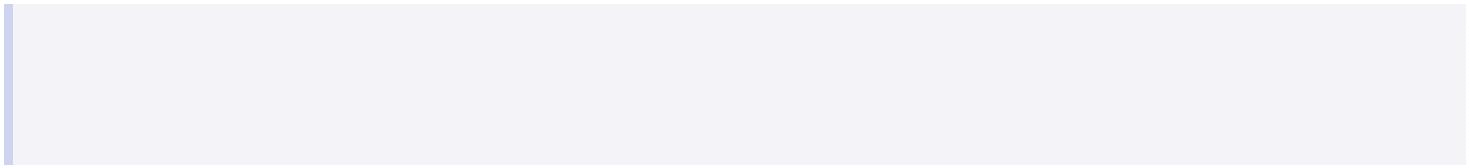 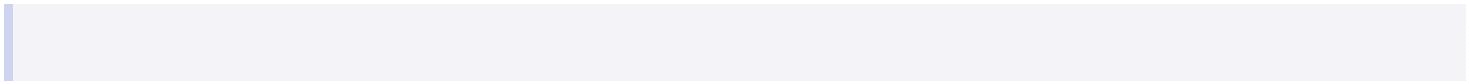 (в ред. Постановлений администрации г. Красноярска от 25.02.2022 N 152,от 22.03.2022 N 242)ПАСПОРТМУНИЦИПАЛЬНОЙ ПРОГРАММЫНаименованиемуниципальнойпрограммы"Развитие образования в городе Красноярске" на 2022 год иплановый период 2023 - 2024 годов (далее - Программа)Ответственныйисполнительмуниципальнойпрограммыглавное управление образования администрации города (далее -главное управление образования)Соисполнителимуниципальнойпрограммыдепартамент градостроительства администрации города (далее -департамент градостроительства);департамент муниципального имущества и земельных отношенийадминистрации города (далее - департамент муниципальногоимущества и земельных отношений);департамент социального развития администрации города (далее -департамент социального развития);управление социальной защиты населения администрации города(далее - управление социальной защиты населения);управление учета и реализации жилищной политикиадминистрации города (далее - управление учета и реализациижилищной политики);территориальные подразделения администрации города (далее -администрации районов в городе)(в ред. Постановления администрации г. Красноярска от 22.03.2022 N 242)Структураподпрограммы:муниципальнойпрограммы, переченьподпрограмм1. Развитие дошкольного образования, создание условий дляосуществления присмотра и уходаза детьми.23456. Развитие общего образования.. Развитие дополнительного образования.. Организация отдыха и занятости детей в каникулярное время.. Развитие физической культуры и спорта в системе образования.. Создание условий для инклюзивного образования детей сограниченными возможностями здоровья.78. Организация питания обучающихся.. Обеспечение реализации муниципальной программыЦели муниципальнойпрограммыповышение качества организации предоставления общедоступногои бесплатного начального общего, основного общего, среднегообщего образования по основным общеобразовательнымпрограммам, дополнительного образования, общедоступногобесплатного дошкольного образования на территории городаКрасноярска, отдыха и оздоровления детейЗадачи муниципальной 1. Создание новых мест в общеобразовательных организациях.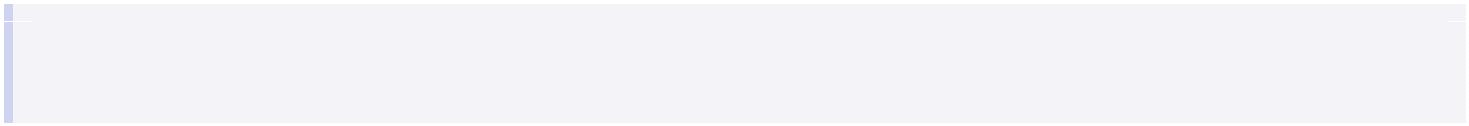 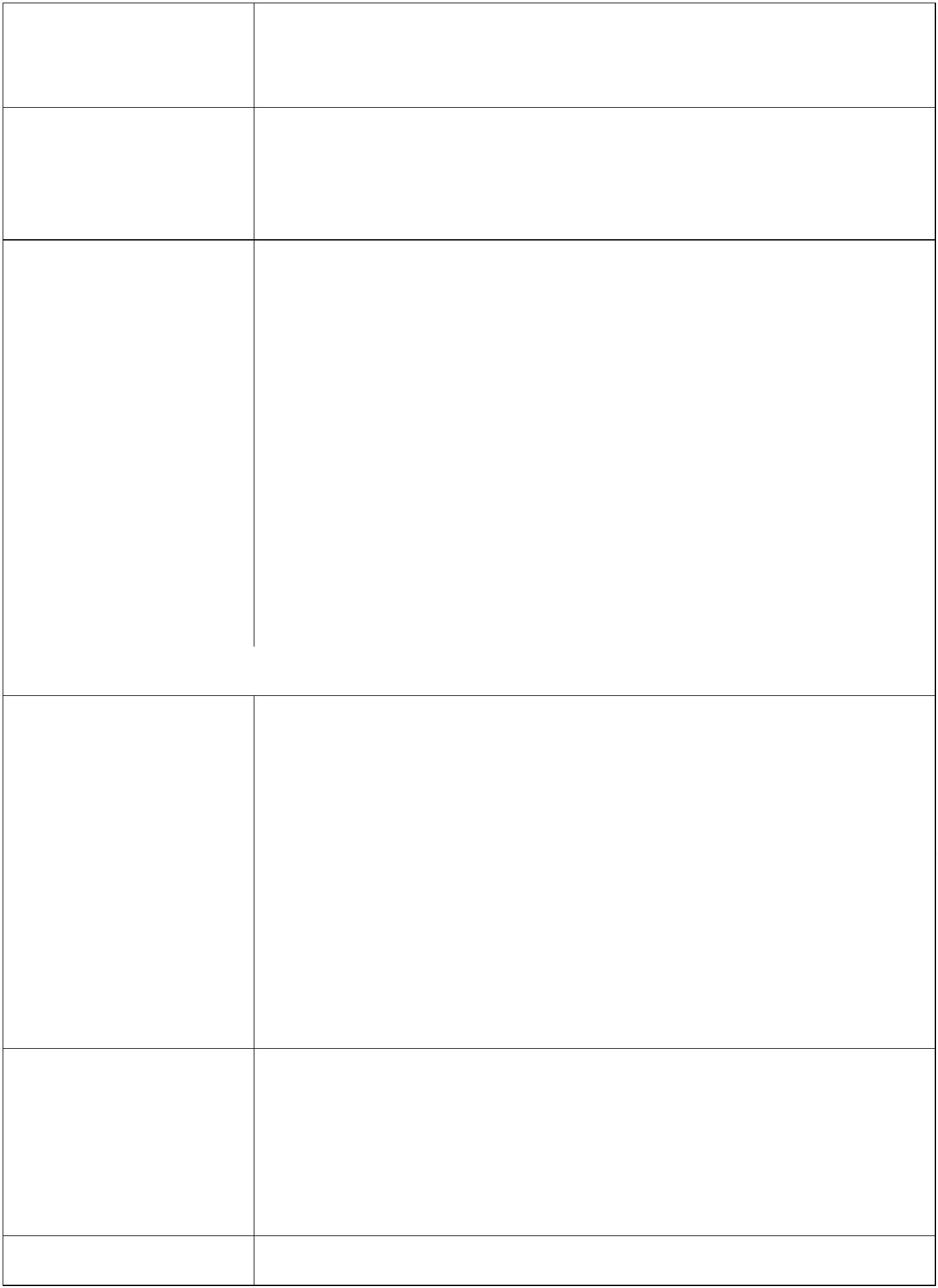 программы2. Укрепление материально-технической базы образования за счетпроведения капитальных и текущих ремонтов, оснащениеобразовательных учреждений современным технологическимоборудованием для обеспечения каждому учащемуся возможностиполучения образования в современных условиях.3. Развитие дошкольного образования, расширение спектраприменения современных образовательных программ дошкольногообразования, развитие вариативных форм предоставлениядошкольного образования.4. Обеспечение обновления содержания образования, в том числечерез оптимизацию сети, внедрение федеральных государственныхобразовательных стандартов (далее - ФГОС), новых методовобучения и воспитания, образовательных технологий.5. Совершенствование системы дополнительного образованиячерез обновление содержания и технологий работы с учащимися,внедрение современных средств обучения, интеграциюмежведомственных ресурсов; обеспечение поддержки и развитияспособностей и талантов у детей, организации отдыха и занятостидетей в каникулярное время.6. Создание условий для профессионального становления иразвития педагогических кадров.. Обеспечение условий для развития в образовательных7учреждениях города Красноярска физической культуры и спорта,формирование здорового образа жизни.8. Создание в общеобразовательных организациях условий дляинклюзивного образования детей-инвалидов, включая созданиеуниверсальной безбарьерной среды для беспрепятственногодоступа и оснащение общеобразовательных организацийспециальным оборудованием, в том числе учебным,реабилитационным, компьютерным.9. Создание условий, направленных на обеспечение обучающихсярациональным и сбалансированным питанием, гарантированиекачества и безопасности питания, пищевых продуктов,используемых в приготовлении блюд, пропаганда принциповздорового и полноценного питания.10. Создание условий для эффективного управления отраслью"Образование" в городе КрасноярскеСроки реализациимуниципальнойпрограммы2022 год и плановый период 2023 - 2024 годовЦелевые индикаторыцелевой индикатор 1. Удельный вес численности населения ввозрасте 7 - 18 лет, охваченного образованием в муниципальныхобщеобразовательных учреждениях, в общей численностинаселения в возрасте 7 - 18 лет, в том числе по годам:222022 год - 84%;023 год - 84%;024 год - 85%;целевой индикатор 2. Доля детей в возрасте 1 - 6 лет, получающихдошкольную образовательную услугу и (или) услугу по ихсодержанию в муниципальных образовательных учреждениях, вобщей численности детей в возрасте 1 - 6 лет, в том числе по годам: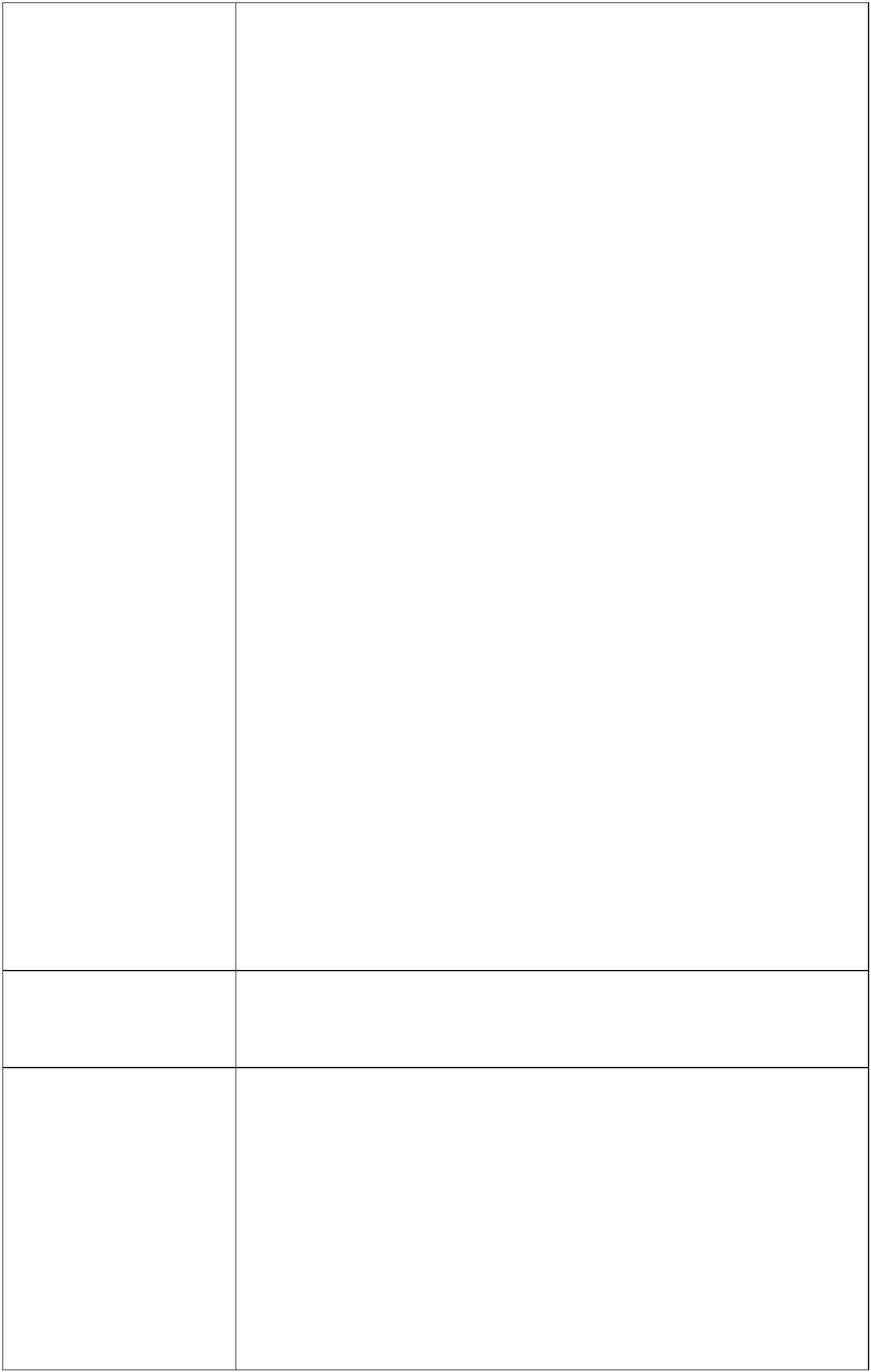 222022 год - 62,8%;023 год - 63,3%;024 год - 63,6%;целевой индикатор 3. Уровень обеспеченности детей в возрасте от 3до 6 лет местами в дошкольных учреждениях, в том числе по годам:222022 год - 97,5%;023 год - 97,8%;024 год - 98,6%;целевой индикатор 4. Доля выпускников, не получивших аттестат осреднем общем образовании, в общей численности выпускниковмуниципальных общеобразовательных учреждений, в том числе погодам:222022 год - 1,1%;023 год - 1,1%;024 год - 1,1%;целевой индикатор 5. Доля муниципальных дошкольных иобщеобразовательных учреждений, здания которых находятся ваварийном состоянии или требуют капитального ремонта, в общемчисле муниципальных дошкольных и общеобразовательныхучреждений, в том числе по годам:222022 год - 17,1%;023 год - 17,1%;024 год - 17,1%;целевой индикатор 6. Доля детей в возрасте 5 - 18 лет, получающихуслуги по дополнительному образованию в организациях различнойорганизационно-правовой формы и формы собственности, в общейчисленности детей данной возрастной группы, в том числе погодам:222022 год - 72,0%;023 год - 74,0%;024 год - 75,0%Объемы бюджетныхассигнованиймуниципальнойпрограммыобъем бюджетных ассигнований на реализацию Программысоставит 64197302,09 тыс. рублей,в том числе:на 2022 год, всего - 22423463,54 тыс. рублей,в том числе:средства бюджета города - 8399476,86 тыс. рублей;средства краевого бюджета - 12628795,01 тыс. рублей;средства федерального бюджета - 1395191,67 тыс. рублей;подпрограмма 1 - 8543718,88 тыс. рублей;подпрограмма 2 - 11046579,14 тыс. рублей;подпрограмма 3 - 671293,81 тыс. рублей;подпрограмма 4 - 282109,19 тыс. рублей;подпрограмма 5 - 23220,00 тыс. рублей;подпрограмма 6 - 105973,15 тыс. рублей;подпрограмма 7 - 1027707,81 тыс. рублей;подпрограмма 8 - 722861,56 тыс. рублей;на 2023 год, всего - 21463604,98 тыс. рублей,в том числе:средства бюджета города - 7369730,68 тыс. рублей;средства краевого бюджета - 12739609,37 тыс. рублей;средства федерального бюджета - 1354264,93 тыс. рублей;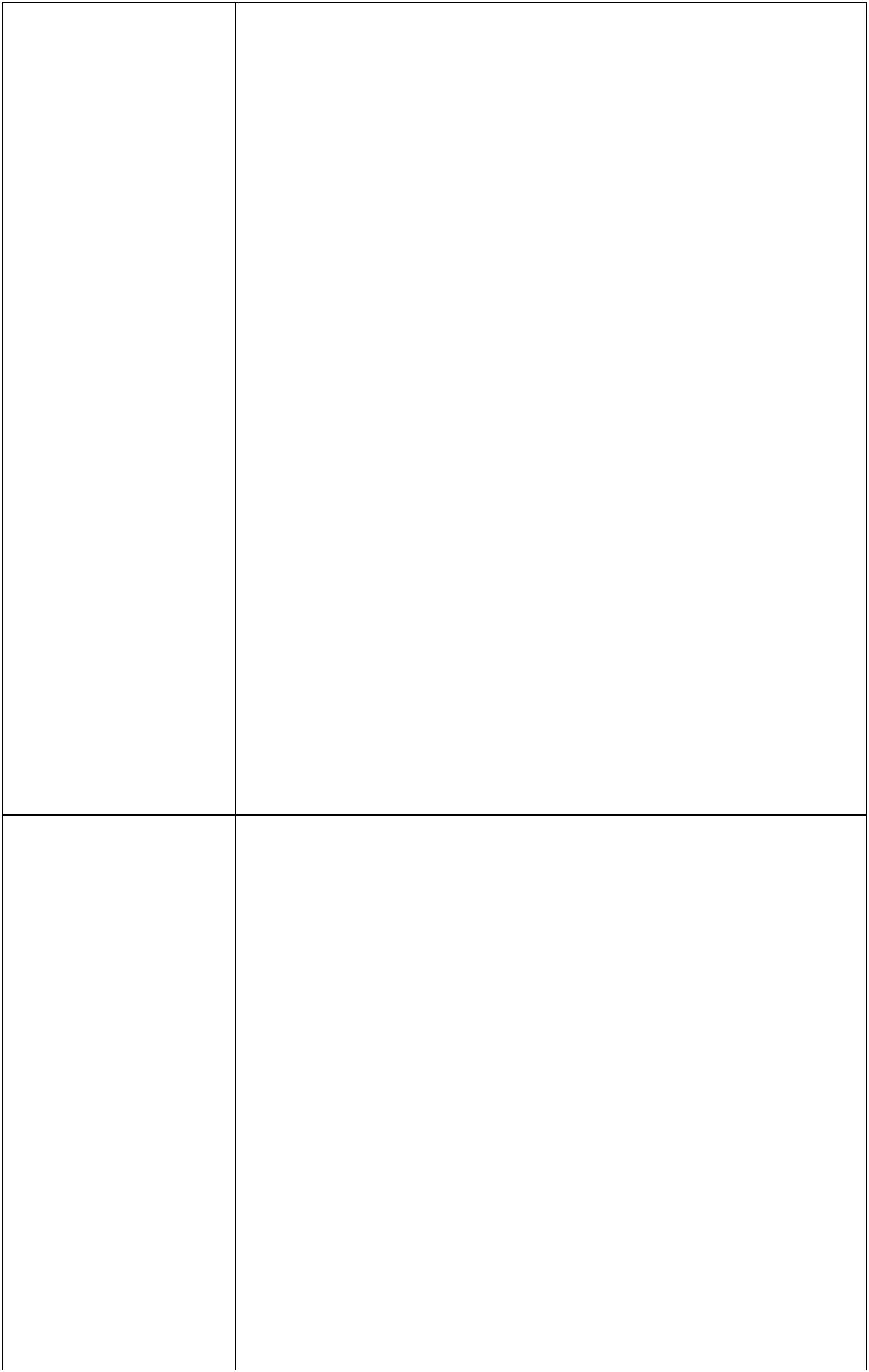 подпрограмма 1 - 8543414,30 тыс. рублей;подпрограмма 2 - 10125890,39 тыс. рублей;подпрограмма 3 - 669144,69 тыс. рублей;подпрограмма 4 - 269470,34 тыс. рублей;подпрограмма 5 - 0,00 тыс. рублей;подпрограмма 6 - 101643,15 тыс. рублей;подпрограмма 7 - 1041965,14 тыс. рублей;подпрограмма 8 - 712076,97 тыс. рублей;на 2024 год, всего - 20310233,57 тыс. рублей,в том числе:средства бюджета города - 6840211,96 тыс. рублей;средства краевого бюджета - 12546856,87 тыс. рублей;средства федерального бюджета - 923164,74 тыс. рублей;подпрограмма 1 - 8186480,92 тыс. рублей;подпрограмма 2 - 9307243,88 тыс. рублей;подпрограмма 3 - 669937,37 тыс. рублей;подпрограмма 4 - 269470,34 тыс. рублей;подпрограмма 5 - 0,00 тыс. рублей;подпрограмма 6 - 101643,15 тыс. рублей;подпрограмма 7 - 1063380,94 тыс. рублей;подпрограмма 8 - 712076,97 тыс. рублей(в ред. Постановления администрации г. Красноярска от 22.03.2022 N 242)I. ОБЩАЯ ХАРАКТЕРИСТИКА ТЕКУЩЕГО СОСТОЯНИЯ СФЕРЫОБРАЗОВАНИЯ ГОРОДА КРАСНОЯРСКА. ОСНОВНЫЕ ЦЕЛИ, ЗАДАЧИИ СРОКИ РЕАЛИЗАЦИИ ПРОГРАММЫПрограмма развития муниципальной системы образования города Красноярска разработанас учетом приоритетов государственной образовательной политики, перспектив социально-экономического развития Красноярского края, Стратегии социально-экономического развитиягорода Красноярска до 2030 года, Программы комплексного развития социальнойинфраструктуры городского округа города Красноярска до 2033 года, а также в целях реализациизадач национальных проектов "Образование" и "Демография".Стратегия развития образования на уровне федеральных органов государственной властиопределена в Федеральном законе от 29.12.2012 N 273-ФЗ "Об образовании в РоссийскойФедерации".Стратегия социально-экономического развития города Красноярска до 2030 года, в томчисле в части образования, утверждена Решением Красноярского городского Совета депутатов от18.06.2019 N 3-42.Программа комплексного развития социальной инфраструктуры городского округа городаКрасноярска до 2033 года утверждена Постановлением администрации города от 13.03.2020 N60.1В рамках мероприятий данной Программы планируется реализация следующих задачстратегической цели уровня "Обеспечить развитие современной социокультурной2инфраструктуры, необходимой для непрерывного роста качества жизни горожан в соответствии спередовым российским и общемировым опытом", цели первого уровня 1 "Столичный уровенькачества жизни: развитие человеческого капиталаи успешная реализация потенциалаталантливых, предприимчивых и креативных горожан" Стратегии социально-экономическогоразвития города Красноярска до 2030 года: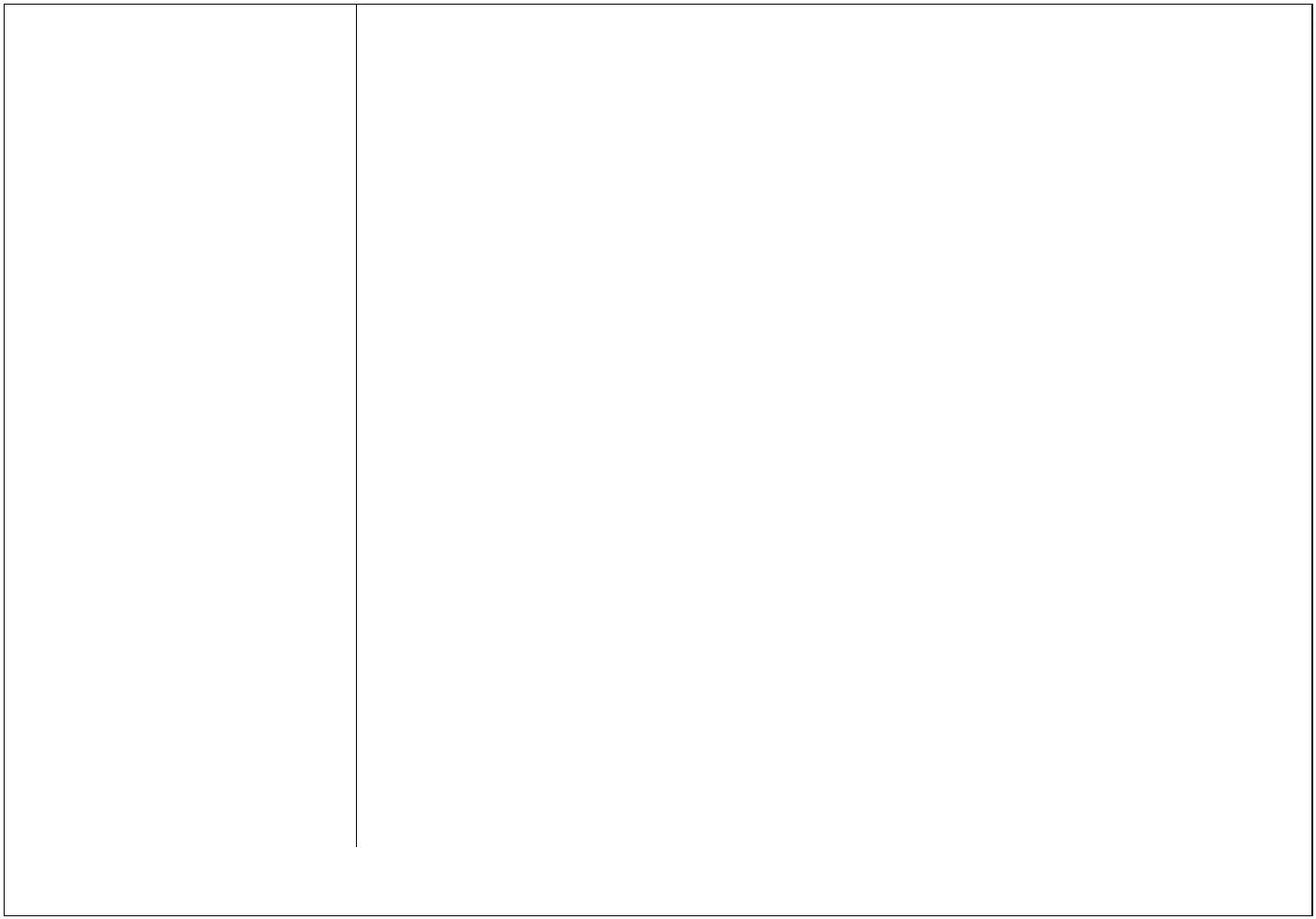 обеспечение модернизации и дальнейшего развития системы дошкольного, общего идополнительного образования;максимальное удовлетворение потребности различных групп населения в занятияхфизической культурой и спортом.Сроки реализации муниципальной программы: 2022 год и плановый период 2023 - 2024годов.Важнейшим экономическим приоритетом на современном этапе является повышениекачества образования, поскольку инвестиции в развитие человеческого капитала - это наиболееэффективный способ размещения ресурсов. Таким образом, успешность в реализации задачсоциально-экономического развития города Красноярска также во многом определяется уровнемобразования и культуры жителей, их мировоззренческой ориентацией и духовным развитием.В заданном контексте муниципальные образовательные учреждения становятся стартовымиплощадками для участиявсоздании новой экономики, институтов воспитанияконкурентоспособных, социально ответственных, инициативных и компетентных граждан.Направления их деятельности связаны с модернизацией содержания образования и процессовуправления, участием гражданских институтов в оценке качества образования.По состоянию на 01.09.2021 сеть муниципальных образовательных учреждений выглядитследующим образом:NНаименованиеКоличество, ед.п/п12345Сеть учреждений отрасли "Образование", в том числе:Дошкольные учреждения30016511116Общеобразовательные учрежденияУчреждения дополнительного образования детейУчреждения для детей, нуждающихся в психолого-педагогическойи медико-социальной помощи76789Центр питания1кроме того:Централизованные бухгалтерииКрасноярский информационно-методический центр21110Центр обеспечения безопасного функционирования учрежденийотрасли "Образование"111123Контингент образовательных учреждений, в том числе:Количество воспитанников в муниципальных ДОУКоличество, чел.55048Количество учащихся в муниципальных общеобразовательныхучреждениях12915814Количество учащихся в учреждениях дополнительного образования34915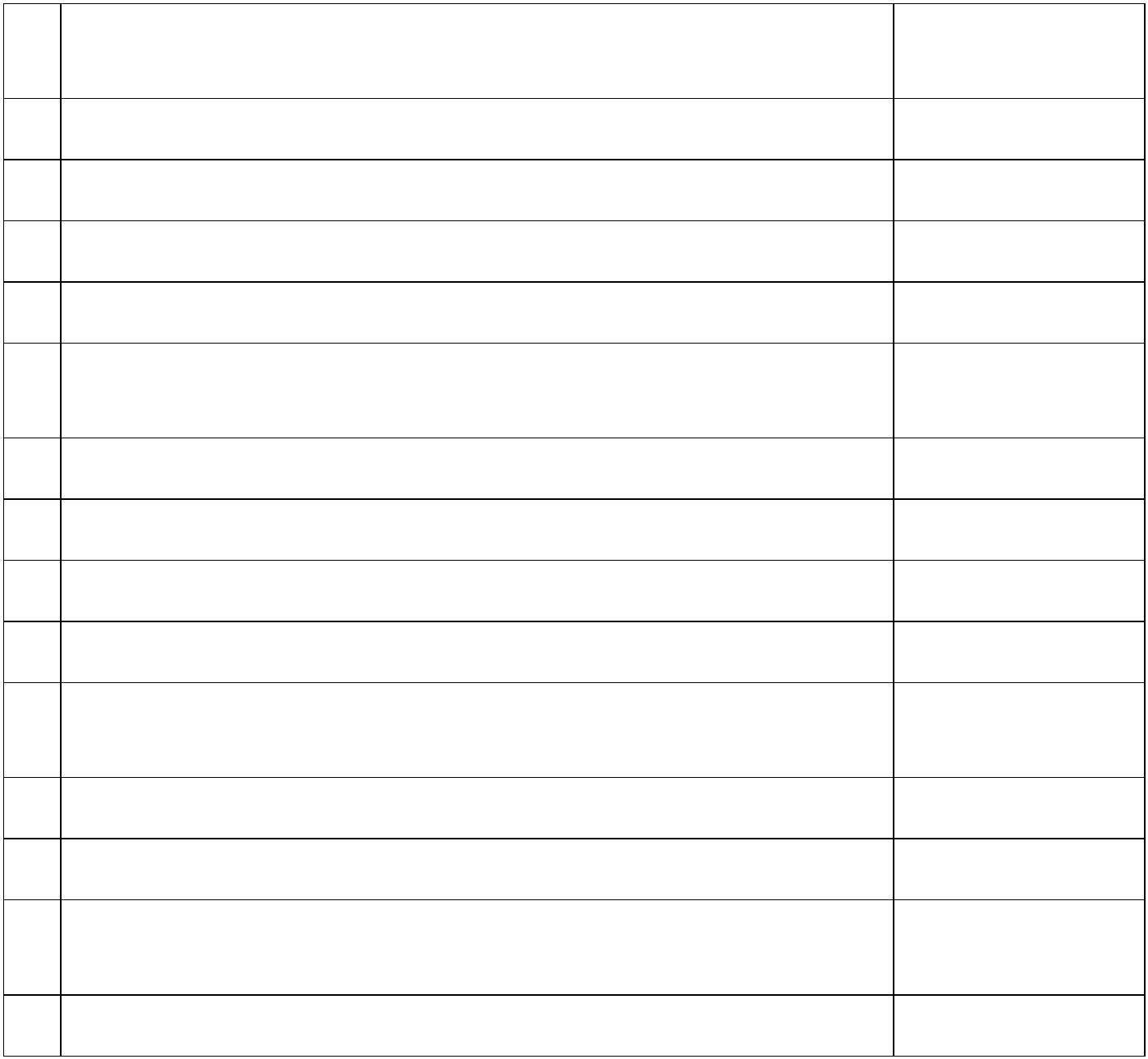 детейСеть учреждений дошкольного образования города представлена 165 муниципальнымидошкольными образовательными учреждениями и 19 структурными подразделениями приобщеобразовательных организациях. Кроме этого, на территории города функционируют 18индивидуальных предпринимателей и 13 частных дошкольных учреждений (общей численностью1511 детей), оказывающих услуги дошкольного образования и присмотра и ухода за детьми.Услугу по дошкольному образованию в муниципальных дошкольных образовательныхучреждениях получают 51771 ребенок в возрасте от 1,5 до 7 лет.В соответствии с задачами федерального проекта "Содействие занятости женщин - созданиеусловий дошкольного образования для детей в возрасте до трех лет" национального проекта"Демография" необходимо обеспечить развитие инфраструктуры дошкольного образования, атакже повышение доступности образования для детей.По результатам реализации регионального проекта "Содействие занятости женщин -доступность дошкольного образования" по итогам 2019 - 2020 годов в городе введены вэксплуатацию 16 детских садов общей вместимостью 3877 мест в динамично развивающихся изастраиваемых микрорайонах города.Повышение доступности и качества дошкольного образования для детей от 1,5 до 7 лет вгороде Красноярске осуществляется через диверсификацию форм дошкольного образования,удовлетворение части спроса на услуги дошкольного образования за счет частных поставщиковуслуг.За счет осуществления закупок в частных дошкольных учреждениях в целях оказания услугпо присмотру и уходу за детьми от 3 до 7 лет создано 3744 места для детей дошкольноговозраста. В 2022 году планируется создать дополнительные 827 мест.(в ред. Постановления администрации г. Красноярска от 22.03.2022 N 242)Особым доверием среди родителей города пользуется дополнительная мера социальнойподдержки в виде ежемесячной денежной выплаты родителям (законным представителям)детей, поставленных на учет для определения в муниципальные дошкольные образовательныеорганизации и снятых с учета по заявлению родителей (законных представителей) на деньобращения за указанной выплатой. Планируемое среднемесячное количество получателейсоставит в 2022 году 3686 детей, в 2023 году - 5025 детей, в 2023 году - 4317 детей.(в ред. Постановления администрации г. Красноярска от 22.03.2022 N 242)Опыт работы с населением города показывает, что родители детей дошкольного возраста -получатели выплаты не испытывают опасений по поводу возврата в очередь по первоначальнойдате постановки на учет для предоставления меставмуниципальных дошкольныхобразовательных учреждениях. Также данная мера позволяет родителям самостоятельноопределять форму получения дошкольного образования.Сеть общеобразовательных организаций в 2020/21 учебном году была представлена 113учреждениями, в которых обучалось 123898 человек, в том числе:начальное общее образование - 57062 учащихся;основное общее образование - 54433 учащихся;среднее общее образование - 12403 учащихся.По данным комплектования на 2021/22 учебный год в 111 общеобразовательных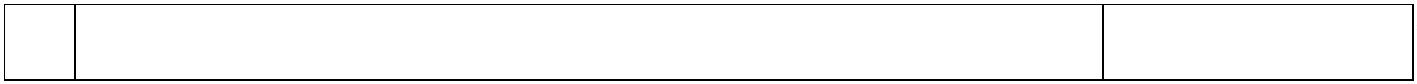 организациях численность обучающихся увеличилась на 4,2% и составила 129158 человек, в томчисле:начальное общее образование - 59755 учащихся;основное общее образование - 57700 учащихся;среднее общее образование - 11703 учащихся.В муниципальной системе образования в последние годы сделан важный шаг в обновлениисодержания общего образования: внедряются федеральные государственные образовательныестандарты начального, основного и среднего общего образования, а также федеральныйгосударственный образовательный стандарт для детей с ограниченными возможностямиздоровья и федеральный государственный образовательный стандарт для детей с умственнойотсталостью.В целях реализации задач федерального проекта "Современная школа", направленного наобеспечение возможности получения детьми качественного общего образования в условиях,отвечающих современным требованиям, независимо от места проживания ребенка, внедрениена уровнях основного общего и среднего образования новых методов обучения и воспитания,образовательных технологий, обеспечивающих освоение обучающимися базовых навыков иумений, повышение их мотивации к обучению и вовлеченности в образовательный процесс,обучающимся предоставляется возможность выбора направлений профильного обучения всоответствии со своими склонностями и способностями как в профильных классах, так и поиндивидуальному учебному плану.Доля выпускников 11-х классов, обучающихся в классах с углубленным или профильнымизучением отдельных предметов (в общей численности выпускников 11-х классов), составляетболее 80%.В 2021/22 учебном году сеть специализированных классов представлена 65 классами (17школ), функционируют 3 физико-математических класса при СФУ (Лицеи N 6, 7, Гимназия N 13"""Академ"), 9 специализированных классов в опорных школах РАН (Лицей N 7, Гимназия N 13Академ", СШ N 10), корпоративные классы: РОСНЕФТЬ (Лицей N 7, организация-партнер ОООРН-Ванкор"), МЧС-РЕСУРС (СШ N 148, организация-партнер "Сибирская спасательная академия"ГПС МЧС России), классы правоохранительной направленности (СШ N 5, 8, 19, организация-партнер МУ МВД России "Красноярское").Подготовка учащихсявспециализированных классахикорпоративных классахосуществляется при участии Сибирского федерального университета, Сибирскогогосударственного университета науки и технологий имени академика М.Ф. Решетнева,Красноярского государственного педагогического университета имени В.П. Астафьева,Красноярского государственного медицинского университета имени профессора В.Ф. Войно-Ясенецкого. Обязательными условиями при организации деятельности специализированных икорпоративных классов являются: участиев образовательном процессе профессорско-преподавательского состава вуза, использование материально-технической базы вуза дляпроведения учебно-лабораторных практикумов, а также возможность прохождения учащимисяпроизводственной практики.Статус "школа-участница" Школьной лиги РОСНАНО имеют 14 школ города: Лицей N 7,Гимназия N 10, Гимназия N 13 "Академ", Гимназия N 1 - Универс, Лицей N 2, Лицей N 28, СШ N 16,22, 23, 47, 133, 137, 152, 153.Созданный в рамках реализации указанных проектов потенциал по формированию новойобразовательной среды, апробированию практики применения механизмов сетевой формыорганизации образовательного процесса, вовлечению организаций профессиональногообразования, реализации образовательных модулей на базе высокотехнологичных организаций("Детский технопарк "Кванториум") будет развиваться и тиражироваться в целях реализациизадач федерального проекта "Успех каждого ребенка" национального проекта "Образование".Создание условий для перехода к современной цифровой образовательной среде,возможность использования каждой школой общеобразовательных ресурсов сети Интернет,внедрение на базе школ программ дополнительного образования по формированию уобучающихся базовых навыков программирования являются направлениями федеральногопроекта "Цифровая образовательная среда" национального проекта "Образование".В 2022 - 2024 годах будет реализовываться комплекс мероприятий по внедрению целевоймодели цифровой образовательной среды в муниципальных общеобразовательных организацияхв рамках реализации регионального проекта "Цифровая образовательная среда", направленногона создание современной и безопасной цифровой образовательной среды, обеспечивающейвысокое качество и доступность образования всех видов и уровней:оснащение общеобразовательных организаций современным цифровым технологическимоборудованием;обеспечение общеобразовательных организаций доступом к сети Интернет с высокойскоростью (выше 100 Мбит);модернизация школьных библиотек: создание информационно-библиотечных центров;формирование открытых информационных ресурсов, обновление сайтов муниципальныхобразовательных организаций в соответствии с современными требованиями;внедрение цифровых образовательных ресурсов (платформ)деятельность.вобразовательнуюОбеспечение общеобразовательных организаций доступом к сети Интернет с высокойскоростью (выше 100 Мбит) и оснащение общеобразовательных организаций современнымцифровым технологическим оборудованием являются приоритетными задачами при внедрениицелевой модели цифровой образовательной среды в муниципальных общеобразовательныхучреждениях города Красноярска, обеспечивающей освоение образовательных программобучающимися независимо от места их нахождения, в том числе формирование для обучающихсяцифрового образовательного профиля, индивидуального плана обучения, новых образовательныхрезультатов.В 2020 году современным цифровым технологическим оборудованием оснащено 34общеобразовательные организации города.(в ред. Постановления администрации г. Красноярска от 22.03.2022 N 242)В 100% общеобразовательных учреждений осуществляется ведение образовательногопроцесса с использованием технологий "Электронный дневник", "Электронный журнал".Строительство новых общеобразовательных школ, капитальный ремонт зданий школ сувеличением количества школьных мест, выделение средств на улучшение материально-технической базы учреждений общего образования, закупка оборудования, возможностьиспользования каждой школой общеобразовательных ресурсов сети Интернет способствуют роступоказателя доли школьников, обучающихся в современных условиях.Реализация приоритетных направлений развития муниципальной системы образования,направленных на формирование новой образовательной среды, обновление содержанияобразования, образовательных технологий, учитывающих особые образовательные потребностиобучающихся, повлияет на мотивационную заинтересованность ребенка к процессу обучения,обеспечит возможность предоставления каждому ребенку права выбора и формированиясобственной образовательной траектории, что позволит не только качественно улучшитьобразовательный процесс каждого ребенка, но и выполнить требования федеральных проектов"Современная школа", "Цифровая образовательная среда".С целью увеличения спектра образовательных программ для детей различных категорийреализуются технологии обучения и социализации детей-мигрантов. На базе СШ N 16функционирует Центр дополнительного образования по реализации программ адаптации детей-мигрантов. Направленность образовательной программы центра - социокультурологическая.Перспектива развития системы образования связана с формированием эффективныхвоспитательных систем, использованием методик и критериев оценки формирования гармоничноразвитойи социально ориентированной личности, позволяющих качественно изменитьсодержательные подходы к организации образовательного процесса, что позволит снизитьуровень девиантного поведения, количество правонарушений среди школьников.При этом остаются приоритетными направлениями: сотрудничество с семьей, освоениедеятельностных технологий (проектные, исследовательскиеидр.), обучение детей сограниченными возможностями здоровья в общеобразовательных учреждениях (инклюзивноеобучение), расширение спектра услуг по дополнительному образованию.В образовательных учреждениях внедряются сетевые формы обучения для школьников. С015 года дополнительно реализовываются следующие межотраслевые проекты: "Академия2дедушки Роя", литературный квест "Поэтический квартирник "Между строк" (студия "Серебряныйдождь", библиотека МБУК "Централизованная библиотечная система для детей им.Н.Островского"), городской литературно-музыкальный салон (Дом офицеров, театр им. А.С.Пушкина, библиотека МБУК "Централизованная библиотечная система для детей им.Н.Островского"), конкурс "Учитель и музей" (Красноярский художественный музей им. В.И.Сурикова), а также выстроенная система посещения выставок, музейных и библиотечных уроков.В целях реализации задач федерального проекта "Успех каждого ребенка" национальногопроекта "Образование" в муниципальных учреждениях дополнительного образования детейреализуются дополнительные образовательные программы различных направленностей, а такжевнедрена система персонифицированного финансирования дополнительного образования детей.Персонифицированное финансирование дополнительного образования детей внедряется натерритории города КрасноярскаКрасноярского края от 18.09.2020врамках исполнения Распоряжения ПравительстваN 670-р. Персонифицированное финансированиедополнительного образования - это система выбора ребенком (родителями, законнымипредставителями) дополнительных общеобразовательных программ путем закрепления за нимиопределенного объема средств и их передача организации, осуществляющей образовательнуюдеятельность по дополнительным общеобразовательным программам, после выбора этойпрограммы ребенком (родителями, законными представителями).Муниципальная система дополнительного образования детей обеспечивает с однойстороны взаимосвязь программ общего и дополнительного образования, реализуемых вконкретном общеобразовательном учреждении, с другой - возможность школы реализовыватьпроект "Школа полного дня".В муниципальной системе образования города Красноярска функционирует 16 учрежденийдополнительного образования детей. Показатель занимающихся в учреждениях дополнительногообразования в плановом периоде достигнет 26,0% от общего числа детей в возрасте от 5 до 18лет.На базе общеобразовательных учреждений действует 71 структурное подразделение,реализуется более 3200 программ дополнительного образования по 8 направленностям:технической, культурологической, военно-патриотической, естественно-научной, физкультурно-спортивной, художественной, туристско-краеведческой, социально-гуманитарной, в секциях икружках, физкультурно-спортивных клубах с охватом более 80 тыс. детей.Центрами дополнительного образования детей являются и 43 школьных музея на базе 41образовательной организации города. Последние четыре года 20 музеев общеобразовательныхучреждений становились финалистами краевого фестиваля школьных музеев.Численность детей, занимающихся по программам дополнительного образования, скаждым годом имеет положительную динамику роста.Вцелях развития системы дополнительного образования определены следующиенаправления развития: удовлетворение образовательных потребностей человекавинтеллектуальном, духовно-нравственном, физическом совершенствовании.В целях реализации задач федерального проекта "Успех каждого ребенка" национальногопроекта "Образование" в городе создан муниципальный опорный центр дополнительногообразования детей города Красноярска, а также инфраструктура, обеспечивающая выявление исопровождение одаренных детей, развивается сеть центров по работе с одаренными детьми. Вмуниципалитете действуют учреждения дополнительного образования такого профиля: ЦДО"Интеллектуал+",ДДЮ"Школасамоопределения","Центрпрофессиональногосамоопределения".Создан организационно-ресурсный центр на базе ДООЦ N 1, основной задачей которогоявляется координация деятельности по развитию физической культуры и школьного спортамуниципальной системы образования.В течение последних трех лет город Красноярск лидирует среди других территорий края поколичеству участников, победителей и призеров Всероссийской олимпиады школьников.Школьники города Красноярска из года в год участвуют в заключительном этапеВсероссийской олимпиады школьников, в 2020/2021 учебном году приняли участие 33обучающихся из 16 образовательных организаций из города Красноярска. Количествопобедителей и призеров из г. Красноярска по сравнению с прошлым годом увеличилось на 50%.Количество призеров в 2020/21 учебном году составило 13 человек, что на 7 человек больше посравнению с 2019/20 учебным годом.Количество победителей и призеров на заключительном этапе за последние 4 годаувеличивается. Красноярские школьники занимают призовые места по таким предметам каканглийский, немецкий и русский языки. В 2020/21 учебном году один учащийся стал победителемпо информатике и призером по математике.В целях эффективной реализации задач федерального проекта "Спорт - норма жизни"национального проекта "Демография", привлечения жителей города к систематическим занятиямфизической культуройи спортом, реализации Всероссийского физкультурно-спортивногокомплекса "Готов к труду и обороне" (ГТО) проводится большая работа по улучшению спортивнойинфраструктуры и повышению доступности спортивных сооружений.Состояние физкультурно-спортивной инфраструктуры:28729 спортивных залов;6 футбольных полей (28 с искусственным покрытием);3 комплексных спортивных площадки с резиновым покрытием;224 хоккейные (ледовые) площадки;7 полос препятствий;порядка 200 - иные спортивно-развивающие площадки и гимнастические городки дляразновозрастных групп (в том числе для подготовки к выполнению нормативов ГТО).В развитии физической культуры и спорта в городе Красноярске большая роль отводитсяработе по формированию сети физкультурно-спортивных клубов в образовательных учреждениях.В2020/21 учебном годувобщеобразовательных учреждениях функционировали 76физкультурно-спортивных клубов с общей численностью 21049 человек (обучающиеся в возрастеот 7 до 18 лет), в которых осуществляли деятельность педагогические работники в количестве 456человек.Совершенствуется система проведения физкультурных и спортивных мероприятий городаКрасноярска.Мероприятия проводятся совместно с главным управлением по физической культуре испорту администрации города и администрациями районов в городе.Общеобразовательные учреждения города отвечают за организацию школьного этапасоревнований, мероприятий, фестивалей. Районные и городские мероприятия являются местомпредъявления учащимися достижений, педагогами - результатов своей деятельности."Президентские спортивные игры" и "Президентские состязания" являются приоритетнымнаправлением деятельности каждого образовательного учреждения по организацииипроведению внеурочной физкультурно-спортивной работы с обучающимися.На первом (школьном) этапе участие в соревнованиях приняли 39489 обучающихся, из 111общеобразовательных учреждений города Красноярска участниками стали 111 учреждений, чтосоставляет 100% от общего количества учреждений и 60% от общего количества обучающихся в 5 -11-х классах.На втором (муниципальном) этапе в соревнованиях участвовали 720 обучающихся, натретьем (региональном) этапе - 40 обучающихся города Красноярска.Соревнования включали в себя основные и дополнительные виды программ. В основныевиды программ входили: баскетбол 3 x 3, волейбол, настольный теннис, легкая атлетика. Вдополнительные виды программ входили: мини-футбол, ТЭГ-Регби и плавание.По итогам проведения второго (муниципального) этапа команды Лицея N 3 (1-е место) и СШN 150 (2-е место) в возрастной группе в 2006 - 2007 г.р. получили право предоставлять городКрасноярск на третьем (региональном) этапе.По итогам регионального этапа команда Лицея N 3 заняла 2-е место, команда СШ N 150заняла 3-е место.В 2020/21 учебном году в "Президентских состязаниях" на первом (школьном) этапе из 111общеобразовательных учреждений участие в состязаниях приняли 110 (99,10% от общегоколичества учреждений). В рамках первого этапа прошло тестирование по ОФП, участие в немприняли 99701 обучающийся 1 - 11-х классов (81% от общего количества обучающихся).На втором (муниципальном) этапе состязаний в легкоатлетическом многоборье, эстафетномбеге, творческом и теоретическом конкурсах участие приняли 112 обучающихся из 7 учреждений.На третьем этапе (региональном) участие приняли 32 обучающихся изобщеобразовательных учреждений: Гимназия N 13 "Академ" (Октябрьский район) и Гимназия N 6(Кировский район).По итогам третьего этапа Гимназия N 13 "Академ" заняла 6-е место, Гимназия N 6 заняла 8-еместо.Фестиваль двигательно-игровой деятельности среди воспитанников дошкольныхобразовательных учреждений города Красноярска в 2020/21 учебном году проводился с цельюпропаганды здорового образа жизни, развития психофизических качеств, жизненно важныхдвигательных умений и навыков обучающихся средствами физической культуры, повышениямотивации у детей и их семей к занятиям физической культурой и спортом на регулярной основе.Все физкультурные мероприятия прошли в онлайн-формате по следующим видампрограммы:12345. "Русские шашки" (лично-командный турнир на призы Деда Мороза).. "Напольный керлинг" (в том числе с участием детей с ОВЗ).. "БЕГОВЕЛиЯ".. "ГТО: подтянись к движению!".. "Дошкольная лига чемпионов" (с элементами футбола).Вид программы "ГТО: подтянись к движению!" проходил с 12 по 30 октября 2020 года.Мероприятие состоялось в дистанционном формате с применением онлайн-технологий.Основная идея - создание условий для ознакомления со Всероссийским физкультурно-спортивным комплексом "Готов к труду и обороне", оценки уровня физической подготовленностидля дальнейшего участия в тестировании комплекса ГТО детей в возрасте 6 - 8 лет (I ступень).Участниками тестирования стали 619 воспитанников из 81 дошкольного образовательногоучреждения города Красноярска.С целью популяризации вида спорта "шашки" среди воспитанников детских садов приподдержке МБУ спортивной школы "Вертикаль" прошел уже традиционный лично-командныйтурнир "Русские шашки на призы Деда Мороза". В 2020/21 учебном году турнир впервыепроводился в онлайн-формате.Отборочные онлайн-турниры прошли во всех районах города с 30 ноября по 4 декабря 2020года.К участию в городском онлайн-турнире были допущены 42 воспитанника подготовительныхгрупп муниципальных дошкольных образовательных учреждений города Красноярска в возрастеот 6 до 8 лет - победители районных этапов онлайн-турнира.В рамках турнира в 2020/21 учебном году впервые прошел международный "Матч дружбы",где встретились в онлайн-соревнованиях победители муниципального этапа со своимисверстниками из Республики Абхазии.Вид программы "Напольный керлинг" прошел с 22 января по 31 марта 2021 года.Кучастию в мероприятии допускались воспитанники муниципальных дошкольныхобразовательных учреждений города Красноярска в возрасте от 5 до 8 лет.Участниками районных отборочных этапов стали 4927 детей из 118 МДОУ (из них - 2017детей с ОВЗ).Участниками городского этапа стали четыре команды от Советского района (МДОУ N 46, 101,18, 277) и по две команды от других районов (МДОУ N 12, 34, 50, 109, 220, 235, 268, 269, 283, 307,21 и ОП N 4 МАОУ "Средняя школа "Комплекс Покровский").23Вид программы "БЕГОВЕЛиЯ" проводился с 22 марта по 29 апреля 2021 года.К участию допускались воспитанники основной группы здоровья в возрасте от 5 до 6 летмуниципальных дошкольных образовательных учреждений.Участниками районных отборочных этапов стали 1746 детей из 77 МДОУ. В городскомонлайн-финале участие приняли 16 лучших команд воспитанников дошкольных образовательныхучреждений (в том числе дети с ОВЗ).Вид программы "Дошкольная лига чемпионов" (с элементами футбола) прошел с 12 октябряпо 13 ноября 2020 года.Основные целии задачи: развитие психофизических качеств, жизненно важныхдвигательных умений и навыков средствами физической культуры; пропаганда здорового образажизни; привлечение детей к регулярным занятиям физической культурой и спортом.В мероприятии приняли участие все желающие воспитанники подготовительных групп(независимо от пола от 6 до 8 лет) муниципальных дошкольных образовательных учрежденийгорода Красноярска.По итогам проведения районных отборочных этапов в городском онлайн-финалесостязались 10 воспитанников дошкольных учреждений. Из 10 финалистов сразу тривоспитанника детского сада.Несмотря на позитивную динамику развития физической культурыобщеобразовательных учреждениях сохраняются:и спорта внесоответствие уровня материальной базы и инфраструктуры объектов физическойкультуры и спорта на территории образовательных учреждений современным задачам развитияфизкультуры;отсутствие необходимых кадров.Согласно Федеральному закону от 29.12.2012 N 273-ФЗ "Об образовании в РоссийскойФедерации" образовательные учреждения обязаны создать условия для медицинскогообслуживания воспитанников дошкольных образовательных учреждений и школьников, котороеосуществляют учреждения здравоохранения, имеющие лицензию на соответствующие видыдеятельности.Все 111 общеобразовательных учреждений имеют медицинские кабинеты.Имеетлицензиюнаосуществлениемедицинскойдеятельноститолькообщеобразовательное учреждение МАОУ "Школа-интернат N 1 им. В.П. Синякова", являющеесяучреждением с круглосуточным пребыванием детей.Первичнаямедико-санитарнаяпомощьобучающимсяиныхмуниципальныхобразовательных учреждений оказывается учреждениями здравоохранения на основаниидоговоров, заключенных между общеобразовательными учреждениями и учреждениямиздравоохранения.Важным периодом для оздоровления учащихся являются летние каникулы. Основнымизадачами организации оздоровительной кампании являются: сохранение показателейколичественного охвата оздоровительной кампанией на уровне показателей предыдущего года;увеличение показателей оздоровления; максимальное использование муниципальных, частныхлагерей в летний период; сохранение сети загородных оздоровительных лагерей.Отдых в лагерях дневного пребывания, в загородных оздоровительных лагерях ипрофильных экологических объединениях летом обеспечивается в соответствии с утвержденнымСтандартом безопасности отдыха и оздоровления детей в загородных оздоровительных лагерях.Приоритетная образовательная задача- ориентация на развитие содержательнойсоставляющей образовательных программ, создание такой воспитательной среды, которая будетспособствовать оздоровлению ребенка, раскрытию его способностей и, самое главное, создаватьситуацию успеха.В целях реализации задач федерального проекта "Учитель будущего" национальногопроекта "Образование" в части обеспечения непрерывного развития профессиональногомастерства работников системы образования, а также привлечения молодых педагогов вобщеобразовательные организации города реализуются проекты.Совместно с КГПУ им. В.П. Астафьева продолжается реализация проектов "Городскойсетевой педагогический лицей".Вусловиях становления модели Национальной системы учительского ростаисовершенствования профессионального стандарта "Педагога" педагогическая интернатурарассматривается как действенный тип педагогической практики студентовнепрерывного процесса профессионального развития начинающих учителей.и механизмНесмотря на то, что эти направления не являются новыми, они решают важную задачувоспроизводства кадров для школы.Одной из важных форм предъявления педагогического мастерства, повышенияпрофессионального уровня являются конкурсы профессионального мастерства ("Учитель года","Воспитатель года", конкурс классных руководителей).Задачами на предстоящий период являются:обеспечение персонифицированного профессионального развития педагогическихиуправленческих кадров в соответствии с требованиями профессиональных стандартов;сотрудничество с КГПУ им. В.П. Астафьева в реализации таких направлений как инклюзивноеобразование, адаптация детей-мигрантов, повышение профессиональной компетентностипедагогов по основным параметрам и требованиям федеральных государственных стандартов кобщему образованию;организация педагогической практики студентов, подготовка педагогов к работе сталантливыми учащимися при организации подготовки к соревнованиям, конкурсам, олимпиадамроссийского и международного уровня;формирование программы работы с молодыми специалистами как на этапе обучения их ввысших учебных заведениях, таки на этапе становления молодого специалиста вобразовательном учреждении, в том числе и через механизмы социальной поддержки,принимаемые на уровне города;организация конкурсных процедур на замещение вакантной должности руководителямуниципального образовательного учреждения с общественным обсуждением образовательнойпрограммы, предъявляемой кандидатом на должность руководителя;формирование резерва из числа молодых управленческих кадров.В соответствии с Федеральным законом от 27.12.2002 N 184-ФЗ "О техническомрегулировании" и направлениями социально-экономического развития города Красноярскаобеспечение безопасности муниципальных учреждений социальной сферы города Красноярска, втом числе образовательных учреждений, является одной из приоритетных задач.Основное условие сохранения жизни и здоровья обучающихся и работников от возможныхнесчастных случаев, аварий и других чрезвычайных ситуаций - это создание работоспособнойматериально-технической базы.Состояние муниципальных образовательных учреждений характеризуется высокойстепенью изношенности зданий, инженерных конструкций (сетей) и коммуникаций. Около 40%зданий учреждений введены в эксплуатацию до 1970 года. 16 зданий построены до 1940 года.Около 50% зданий учреждений имеют различные дефекты и повреждения строительныхконструкций.Для обеспечения конструкционной и технической безопасности зданий муниципальныхобразовательных учреждений особенно актуальным становится осуществление системной работыпо недопущению и устранению аварийности зданий и сооружений образовательных учреждений.В настоящее время 57 зданий (дошкольные учреждения, общеобразовательные учрежденияи учреждения дополнительного образования детей) находятся в аварийном и ограниченноработоспособном состоянии, 23 из них не используется.Для решения данной задачи в администрации города создана межведомственная рабочаягруппа по вопросу сохранения (развития) социальной инфраструктуры города Красноярска.В 2022 - 2024 годах планируется продолжение работы в части поддержания зданийобразовательных учреждений в работоспособном состоянии, недопущения аварийности зданий.Принимая во внимание ограниченные возможности бюджета города по собственнымдоходам, для решения данного вопроса требуется финансовая поддержка из вышестоящихбюджетов.В 2022 - 2024 годах будет продолжена работа с краевыми структурами по привлечению наэти цели средств вышестоящих бюджетов, выделяемых на конкурсной основе.Также планируется организация деятельности по внедрению практики привлечениявнебюджетных инвестиций в создание объектов образования с использованием механизмовмуниципально-частного партнерства. Кроме того, Постановлением Правительства РоссийскойФедерации от 22.02.2021 N 247 "О внесении изменений в приложение N 27 к государственнойпрограмме Российской Федерации "Развитие образования" утверждены правила предоставленияи распределения федеральной субсидии на создание новых мест в школах, в том числе сприменением механизма государственно-частного партнерства путем заключения концессионныхсоглашений.За период 2012 - 2020 годов проведен комплексный капитальный ремонт в следующихучреждениях:СШ N 34 по ул. Ключевской, 61;СШ N 79 по пер. Тихому, 18;СШ N 73 по ул. Мелькомбинатской, 2;СШ N 4 по ул. Горького, 97;СШ N 66 по ул. Партизана Железняка, 16;Гимназии N 7 по пр-ту им. газеты "Красноярский рабочий", 38;Школе-интернате N 1 по ул. Пастеровской, 25;СШ N 72 по ул. Курчатова, 7;Лицее N 28 по ул. Профсоюзов, 16;СШ N 80 по пр-ту им. газеты "Красноярский рабочий", 92б;ДОУ 40 по ул. Ключевской, 99;СШ 49 по ул. Мичурина, 37.Начиная с 2008 года в городе строятся новые здания общеобразовательных школ. За периодс 2008 по 2018 год введены 4 здания в Советском районе (3 здания на 1000 мест каждое, 1 зданиена 1280 мест), 1 здание в Центральном районе на 1000 мест, пристройка к Гимназии N 9 на 300мест. В 2019 году введены в эксплуатацию общеобразовательная школа в Центральном районе на1280 мест и общеобразовательная школа на 1280 мест в Советском районе. В 2020 году введены вэксплуатацию общеобразовательная школа Советском районе на 1280 местобщеобразовательная школа в Свердловском районе на 1280 мест.виСледует отметить, что такое направление как создание новых мест в общеобразовательныхорганизациях предусмотрено рамках федерального проекта "Современная школа"внационального проекта "Образование".В ходе реализации программы планируется проведение работы с министерствомобразования Красноярского края по привлечению средств из вышестоящих уровней бюджета насоздание новых мест в общеобразовательных организациях города.В 2022 году планируется ввод здания общеобразовательной школы на 1550 мест вОктябрьском районе. Работа в этом направлении будет продолжена и в последующие годы. В2024 году запланирован ввод в эксплуатацию еще двух зданий общеобразовательных школ вСоветском районе на 1100 и 1280 мест.(в ред. Постановления администрации г. Красноярска от 22.03.2022 N 242)Кроме того, на 2021 - 2023 годы за счет средств бюджета города и средств краевого бюджетазапланированы мероприятия по реконструкции зданий СШ 36 на 205 мест и СШ 47 на 190 мест.(в ред. Постановления администрации г. Красноярска от 22.03.2022 N 242)В части антитеррористической безопасности все здания учреждений образования оснащенымобильными телефонами с вызовом оперативной группы быстрого реагирования отделавневедомственной охраны, установлен сигнал оповещения на укрытие детей и работников вслучае хулиганства и стихийных бедствий, все общеобразовательные учреждения обеспеченысистемами голосового оповещения об опасности.Всоответствии(территорий) Министерства просвещения Российской Федерации и объектов (территорий),относящихся сфере деятельности Министерства просвещения Российской Федерации,с требованиями к антитеррористической защищенности объектовкутвержденными Постановлением Правительства Российской Федерации от 02.08.2019 N 1006,одним из основных требований по обеспечению антитеррористической защищенностиобщеобразовательных учреждений является наличие системы видеонаблюдения в зданииобщеобразовательного учреждения с численностью более 100 обучающихся.Система видеонаблюдения с учетом количества устанавливаемых камер и мест ихразмещения должна обеспечивать непрерывное видеонаблюдение уязвимых мест и критическихэлементов объекта (территории), архивирование и хранение данных в течение одного месяца.В связи с этим планируется дальнейшая работа по дооборудованию общеобразовательныхучреждений города системой видеонаблюдения за счет средств бюджета города и иныхисточников финансирования.Кроме того, с 2021 года осуществляется заключение договоров с частными охраннымипредприятиями по охране зданий образовательных учреждений.Развитие инфраструктуры муниципальной системы образования во многом будет связано споявлением новых разноплановых форм образования (сетевое, дистанционное, семейное) ивозникающими образовательными возможностями публичных пространств (социальные сети,библиотеки, театры, клубы, парки, стадионы т.д.). Основания инфраструктурных изменений будетопределять инфраструктурный дизайн создания новой образовательной среды и новогосодержания образования.Экономическую эффективность образования нельзя рассматривать с позиций снижениязатрат. Скорее их надо правильно перераспределить. В целях рациональной организацииисполнения непрофильных для системы образования функций реализуется практика их передачисторонним организациям. Оптимизация процессов заключается в повышении эффективностибюджетных вложений, рациональном использовании рабочего времени обслуживающегоперсонала. Работа по вопросу передачи непрофильных функций проводится системно:комплексная уборка внутренних помещений образовательных учреждений, стирка белья,организация питания. Поиск и реализация моделей эффективного хозяйствования и управленияпозволяют оптимизировать экономику не только образования, но и помогают в решениисоциально-экономических вопросов муниципалитета, развитию бизнеса и рынка труда.Стратегическая цель политики в области образования - повышение качества организациипредоставления общедоступного и бесплатного начального общего, основного общего, среднего(полного) общего образования по основным общеобразовательным программам,дополнительного образования, общедоступного бесплатного дошкольного образования натерритории города Красноярска, отдыха и оздоровления детей сформулирована в соответствии спунктом 13 части 1 статьи 16 Федерального закона от 06.10.2003 N 131-ФЗ "Об общих принципахорганизации местного самоуправления в Российской Федерации", Федеральным законом от29.12.2012 N 273-ФЗ "Об образовании в Российской Федерации", требованиями инновационногоразвития экономики и потребностями граждан.Для достижения цели Программы необходимо решение ряда задач, предусматривающихсистемный и комплексный подход к развитию системы образования.Основанием для определения задач является анализ исходной ситуации и ориентиры,заданные Концепцией модернизации российского образования, национальными проектами"Образование" и "Демография", а также Федеральным законом от 29.12.2012 N 273-ФЗ "Обобразовании в Российской Федерации".Таким образом, перед муниципальной системой образования стоят следующие задачи:развитие вариативных форм предоставления дошкольного образования для детей сразличным уровнем образовательных потребностей;обеспечение обновления структуры и содержания образования, в том числе черезоптимизацию сети, внедрение ФГОС, использование разных форм обучения и полученияобразования;построение современной образовательной среды, цифровизация образования;построение образовательных переходов от ступени к ступени с учетом преемственностиобразовательных результатов, форм, методов и технологий педагогической деятельности исозданием условий адаптации ребенка на каждой ступени образования;построение школьных систем оценки качества образования, обеспечивающих динамикукачества образования, с выделением приоритетов в планируемых образовательных результатах,критериев их оценки, способов оценивания и предъявления, ключевых показателей процесса ихформирования;обеспечение включенности детейвобразовательный процесс, использованиеформирующего оценивания для повышения качества образования;совершенствование уклада жизнедеятельности образовательной организации для созданиякультурно-воспитывающейинициативнойсреды,предоставляющейвозможностисамоопределения, выбора, проб и самореализации детей;совершенствование системы дополнительного образования через обновление содержанияи технологий работы с учащимися, внедрение современных средств обучения, интеграциюмежведомственных ресурсов, реализацию системы персонифицированного финансированиядополнительного образования детей;обеспечение поддержки и развития способностей и талантов у детей, организация отдыха изанятости детей в каникулярное время;укрепление материально-технической базы образования за счет проведения капитальных итекущих ремонтов, оснащение образовательных учреждений современным технологическимоборудованием для обеспечения каждому учащемуся возможности получения образования всовременных условиях;создание дополнительных мест в образовательных учреждениях, в том числе путемпроектирования и строительства новых школ и дошкольных образовательных учреждений;создание условий для профессионального становления и развития педагогических кадров;обеспечение условий для развития в образовательных учреждениях города Красноярскафизической культуры и спорта, формирование здорового образа жизни;создание в общеобразовательных организациях условий для инклюзивного образованиядетей-инвалидов, включая создание универсальной безбарьерной среды для беспрепятственногодоступа и оснащение общеобразовательных организаций специальным оборудованием, в томчисле учебным, реабилитационным, компьютерным, и автотранспортом;создание условий, направленных на обеспечение обучающихся рациональнымисбалансированным питанием, гарантирование качества и безопасности питания, пищевыхпродуктов, используемыхполноценного питания;в приготовлении блюд, пропаганда принципов здорового иобеспечение антитеррористической защищенности образовательных учреждений;создание условий для эффективного управления отраслью "Образование" в городеКрасноярске.Своевременная и в полном объеме реализация настоящей Программы позволит:повысить удовлетворенность населения качеством образовательных услуг;повысить эффективность использования бюджетных средств, обеспечить финансово-хозяйственную самостоятельность образовательных организаций за счет изменения статуса иперехода в автономные учреждения;повысить уровень квалификации преподавательских кадров;сформировать универсальную безбарьерную среду для детейвозможностями здоровья;сограниченнымисоздать во всех общеобразовательных организациях условия, соответствующиетребованиям ФГОС;увеличить охват детей 5 - 18 лет программами дополнительного образования;содействовать формированию здорового образа жизни горожан.II. ПЕРЕЧЕНЬ ПОДПРОГРАММ, КРАТКОЕ ОПИСАНИЕМЕРОПРИЯТИЙ ПОДПРОГРАММНастоящая Программа состоит из 8 подпрограмм, направленных на достижение цели ирешение основных задач Программы.Основная цель подпрограммы 1 "Развитие дошкольного образования, создание условий дляосуществления присмотра и ухода за детьми" - предоставление общедоступного и качественногодошкольного образования.Мероприятия подпрограммы направлены на обеспечение обновления структуры исодержания образования, в том числе на развитие различных форм получения дошкольногообразования, создание условий для безопасного и комфортного пребывания в дошкольныхобразовательных учреждениях.Мероприятия указанной подпрограммы позволят повысить качество предоставления услугидошкольного образования, в том числе за счет моральной и материальной заинтересованностипедагогических кадров.Подпрограмма 2 "Развитие общего образования".Основная цель данной подпрограммы - предоставление общедоступного и качественногообщего образования, создание равных возможностей для современного качественногообразования, позитивной социализации детей.Мероприятия подпрограммы направлены на повышение качества инфраструктуры обученияи доступности качественного образования, создание условий для сохранения и укрепленияздоровьяобучающихся,обеспечениебезопасностиобучающихсяиработниковобщеобразовательных учреждений.Реализация основных мероприятий подпрограммы позволит создать условия,соответствующие требованиям федеральных государственных стандартоввобщеобразовательных учреждениях города, обеспечивающие равные возможности длясовременного качественного образования, повысить удовлетворенность населения качествомпредоставляемых образовательных услуг.Подпрограмма 3 "Развитие дополнительного образования".Данная подпрограмма нацелена на предоставление общедоступного и качественногодополнительного образования вне зависимости от места проживания, уровня достатка исостояния здоровья обучающихся. Мероприятия указанной подпрограммы позволят повыситькадровый потенциал и конкурентные преимущества учреждений муниципальной системыдополнительного образования детей, решить задачи модернизации образования.Вопросы выявления, поддержки и развития одаренности школьников обеспечиваютсявыполнением мероприятия "Поддержка талантливых и одаренных детей" подпрограммы. Вгороде Красноярске в настоящее время существует сеть учреждений, которые решают задачупоиска, поддержкиисопровождения талантливых детей.Кним относятся 111общеобразовательных учреждений, 16 учреждений дополнительного образования детей.Планируется обеспечить материально-техническую поддержку муниципальных учреждений,осуществляющих работу с одаренными детьми; реализовать систему городских мероприятий(олимпиады, конкурсы, форумы, образовательные проекты, соревнования, фестивали и другие),направленных на поддержку одаренных детей; возможность участия одаренных детей вконкурсах, соревнованиях, олимпиадах, турнирах за пределами города Красноярска.Подпрограмма 4 "Организация отдыха и занятости детей в каникулярное время".Реализация мероприятий данной подпрограммы обусловлена необходимостью реализациивопросов местного значения, предусмотренных Федеральным законом от 06.10.2003 N 131-ФЗ"Об общих принципах организации местного самоуправления в Российской Федерации".Мероприятия по проведению оздоровительной кампании решают задачу по созданиюнеобходимых и достаточных условий для полноценного оздоровления, отдыха и занятости детейв каникулярное время.Подпрограмма 5 "Развитие физической культуры и спорта в системе образования"направлена на обеспечение условий для развития в образовательных учреждениях городаКрасноярска физической культуры и спорта.Основная цель данной подпрограммы- обеспечение условий для развития вобразовательных учреждениях города Красноярска физической культуры и спорта.Подпрограмма 6 "Создание условий для инклюзивного образования детей с ограниченнымивозможностями здоровья" направлена на создание в общеобразовательных организацияхусловий для инклюзивного образования детей-инвалидов, включая создание универсальнойбезбарьерной среды для беспрепятственного доступа и оснащение общеобразовательныхорганизаций специальным оборудованием,компьютерным, и автотранспортом.в том числе учебным, реабилитационным,Подпрограмма 7 "Организация питания обучающихся" направлена на создание условий,направленных на обеспечение обучающихся рациональным и сбалансированным питанием,гарантирование качества и безопасности питания, пищевых продуктов, используемых вприготовлении блюд, пропаганду принципов здорового и полноценного питания.Подпрограмма 8 "Обеспечение реализации муниципальной программы" направлена наобеспечение эффективного управления отраслью "Образование" города, а также на материально-техническое, организационное, кадровое и информационное обеспечение реализации настоящейПрограммы.Основная цель данной подпрограммы - создание условий для эффективного управленияотраслью "Образование"в городе Красноярске и реализация отдельных переданныхгосударственных полномочий.Информация о мероприятиях подпрограмм представлена в приложении 1 к настоящейПрограмме.III. ПЕРЕЧЕНЬ НОРМАТИВНЫХ ПРАВОВЫХ АКТОВ, КОТОРЫЕ НЕОБХОДИМЫДЛЯ РЕАЛИЗАЦИИ МЕРОПРИЯТИЙ ПРОГРАММЫ, ПОДПРОГРАММГлавное управление образования в своей деятельности руководствуется КонституциейРоссийской Федерации, федеральными законами, законами и иными нормативными актамиРоссийской Федерации и Красноярского края, Уставом города Красноярска, иными правовымиактами города Красноярска и Положением о главном управлении образования администрациигорода Красноярска.Основные приоритеты Программы сформированы с учетом целей и задач, представленных вследующих нормативных правовых актах:Бюджетном кодексе Российской Федерации;Федеральном законе от 24.07.1998 N 124-ФЗ "Об основных гарантиях прав ребенка вРоссийской Федерации";Федеральном законе от 24.06.1999 N 120-ФЗ "Об основах системы профилактикибезнадзорности и правонарушений несовершеннолетних";Федеральном законе от 06.10.2003 N 131-ФЗ "Об общих принципах организации местногосамоуправления в Российской Федерации";Федеральном законе от 29.12.2012 N 273-ФЗ "Об образовании в Российской Федерации";Указе Президента Российской Федерации от 09.10.2007 N 1351 "Об утверждении Концепциидемографической политики Российской Федерации на период до 2025 года";Указе Президента Российской Федерации от 28.04.2008 N 607 "Об оценке эффективностидеятельности органов местного самоуправления городских округов и муниципальных районов";Указе Президента Российской Федерации от 07.05.2018 N 204 "О национальных целях истратегических задачах развития Российской Федерации на период до 2024 года";Постановлении Правительства Российской Федерации от 17.12.2012 N 1317 "О мерах пореализации Указа Президента Российской Федерации от 28 апреля 2008 г. N 607 "Об оценкеэффективности деятельности органов местного самоуправления городских округовимуниципальных районов" и подпункта "и" пункта 2 Указа Президента Российской Федерации от 7мая 2012 г. N 601 "Об основных направлениях совершенствования системы государственногоуправления";Постановлении Правительства Российской Федерации от 26.12.2017N 1642 "Обутверждении Государственной программы Российской Федерации "Развитие образования";Постановлении Правительства Российской Федерации от 02.08.2019N 1006 "Обутверждении требований антитеррористической защищенности объектов (территорий)кМинистерства просвещения Российской Федерации и объектов (территорий), относящихся ксфере деятельности Министерства просвещения Российской Федерации, и формы паспортабезопасности этих объектов (территорий)";Распоряжении Правительства Российской Федерации от 24.11.2020N 3081-р "Обутверждении Стратегии развития физической культуры и спорта в Российской Федерации напериод до 2030 года";Распоряжении Правительства Российской Федерации от 04.09.2014утверждении Концепции развития дополнительного образования детей";N 1726-р "ОбПостановлении Главного государственного санитарного врача Российской Федерации от8.09.2020 28 "Об утверждении санитарных правил СП 2.4.3648-20 "Санитарно-2Nэпидемиологические требования к организациям воспитания и обучения, отдыха и оздоровлениядетей и молодежи";Приказе Министерства образования и науки Российской Федерации от 06.10.2009 N 373 "Обутверждении и введении в действие федерального государственного образовательного стандартаначального общего образования";Приказе Министерства просвещения Российской Федерации от 31.05.2021 N 286 "Обутверждении федерального государственного образовательного стандарта начального общегообразования";Приказе Министерства образования и науки Российской Федерации от 17.12.2010 N 1897Об утверждении федерального государственного образовательного стандарта основного общего"образования";Приказе Министерства просвещения Российской Федерации от 31.05.2021 N 287 "Обутверждении федерального государственного образовательного стандарта основного общегообразования";Приказе Министерства образования и науки Российской Федерации от 17.05.2012 N 413 "Обутверждении федерального государственного образовательного стандарта среднего общегообразования";Приказе Министерства образования и науки Российской Федерации от 17.10.2013 N 1155Об утверждении федерального государственного образовательного стандарта дошкольного"образования";Приказе Министерства образования и науки Российской Федерации от 19.12.2014 N 1598Об утверждении федерального государственного образовательного стандарта начального"общего образования обучающихся с ограниченными возможностями здоровья";Приказе Министерства образования и науки Российской Федерации от 19.12.2014 N 1599Об утверждении федерального государственного образовательного стандарта образования"обучающихся с умственной отсталостью (интеллектуальными нарушениями)";Приказе Министерства просвещения Российской Федерации от 03.09.2019 N 467 "Обутверждении Целевой модели развития региональных систем дополнительного образованиядетей";Законе Красноярского края от 02.11.2000 N 12-961 "О защите прав ребенка";Законе Красноярского края от 31.10.2002 N 4-608 "О системе профилактики безнадзорностии правонарушений несовершеннолетних";Законе Красноярского края от 26.06.2014 N 6-2519 "Об образовании в Красноярском крае";Законе Красноярского края от 02.01.2000 N 29-ФЗ "О качестве и безопасности пищевыхпродуктов";Законе Красноярского края от 27.12.2005 N 17-4377 "О наделении органов местногосамоуправления муниципальных районов, муниципальных округов и городских округов краягосударственными полномочиями по обеспечению бесплатным питанием обучающихся вмуниципальных и частных общеобразовательных организациях по имеющим государственнуюаккредитацию основным общеобразовательным программам";Распоряжении Правительства Красноярского края от 04.07.2019 N 453-р "Об утверждениикомплекса мер ("дорожной карты") по внедрению целевой модели развития региональнойсистемы дополнительного образования детей Красноярского края";Распоряжении Правительства Красноярского края от 18.09.2020 N 670-р "О внедрениисистемы персонифицированного финансирования дополнительного образования детейКрасноярском крае";вРешении Красноярского городского Совета депутатов от 09.06.2015 N 8-112 "Обустановлении дополнительной меры социальной поддержки в виде ежемесячной денежнойвыплаты отдельной категории граждан";Решении Красноярского городского Совета депутатов от 18.06.2019 N 3-42 "О стратегиисоциально-экономического развития города Красноярска до 2030 года";также приняты и действуют правовые акты города, разработанные главным управлениемобразования, создающие правовую основу реализации основных мероприятий Программы:Постановление администрации города от 27.06.2005 N 367 "Об организации питания вмуниципальных образовательных организациях города Красноярска";Постановление Главы города от 21.07.2006 N 659 "Об установлении размера родительскойплаты за присмотр и уход за ребенком в муниципальных образовательных учреждениях городаКрасноярска, реализующих основную общеобразовательную программу дошкольногообразования";Постановление администрации города от 19.08.2009 N 329 "Об утверждении Положения опремии Главы города в области образования";Постановление администрации города от 03.11.2009 N 429 "Об утверждении Положения огруппах кратковременного пребывания в муниципальных образовательных учреждениях городаКрасноярска и внесении изменений в Постановление Главы города от 22.05.2007 N 304";Постановление администрации города от 21.04.2011 N 140 "Об утверждении Положения оборганизации деятельности групп продленного дня в муниципальных общеобразовательныхучреждениях города Красноярска";Постановление администрации города от 17.06.2011 N 233 "Об утверждении тарифов наплатные образовательные услуги, оказываемые муниципальными образовательнымиучреждениями города Красноярска";Постановление администрации города от 14.11.2012 N 583 "Об утверждении Положения опорядке предоставления компенсации части родительской платы за присмотр и уход за ребенкомв муниципальных образовательных учреждениях города Красноярска, реализующих основнуюобщеобразовательную программу дошкольного образования, работникам муниципальныхдошкольных образовательных учреждений и работникам дошкольных групп муниципальныхобщеобразовательных учреждений, среднедушевой доход семьи которых ниже величиныпрожиточного минимума, установленной в районах Красноярского края на душу населения";Постановление администрации города от 30.04.2013 N 229 "Об утверждении Положения опрофессиональном конкурсе "Учитель года города Красноярска";Постановление администрации города от 31.07.2013 N 376 "Об утверждении Положения оборганизации и проведении конкурса на замещение вакантной должности руководителямуниципального образовательного учреждения города Красноярска";Постановление администрации города от 05.08.2015 N 520 "Об утверждении Положения опорядке предоставления дополнительной меры социальной поддержки в виде ежемесячнойденежной выплаты родителям (законным представителям) детей, поставленных на учет дляопределенияв муниципальные дошкольные образовательные организации не позднее31.03.2019 и снятых по заявлению родителей (законных представителей) с учета";Постановление администрации города от 23.11.2017 N 750 "Об утверждении Положения опрофессиональном конкурсе "Воспитатель года города Красноярска";Постановление администрации города от 06.07.2021 N 485 "Об одобрении Концепцииразвития системы школьного питания города Красноярска на период до 2023 года";Постановление администрации города от 13.03.2020 N 160 "Об утверждении Программыкомплексного развития социальной инфраструктуры городского округа города Красноярска до2033 года";Постановление администрации города от 07.12.2020N983 "Об установлениидополнительной меры социальной поддержки в виде компенсации расходов на оплату проездана городском автомобильном (кроме такси) и (или) городском наземном электрическомтранспорте общего пользования обучающихсявмуниципальных общеобразовательныхорганизациях города Красноярска, эксплуатация зданий которых приостановлена в связи спризнанием их аварийными, продолжающих обучение на площадях других муниципальныхобщеобразовательных организаций";Постановление администрации города от 08.10.2020 N 803 "Об утверждении Правилперсонифицированного финансирования дополнительного образования детейКрасноярске";в городеПостановление администрации города от 25.11.2020 N 937 "Об утверждении Положения опорядке предоставления грантов в форме субсидии частным образовательным организациям,организациям,государственнымосуществляющимобразовательнымобучение,организациям,индивидуальныммуниципальнымпредпринимателям,образовательныморганизациям, в отношении которых органами местного самоуправления города Красноярска неосуществляются функции и полномочия учредителя, включенным в реестр поставщиковобразовательных услуг в рамках системы персонифицированного финансирования, в связи соказанием услуг по реализации дополнительных общеобразовательных программ в рамкахсистемы персонифицированного финансирования";Распоряжение администрации города от 27.04.2021 N 128-р "Об утверждении Регламентапроведения периодической оценки использования сертификатов персонифицированногофинансирования дополнительного образования детей в городе Красноярске и блокировкисертификатов".Постановление администрации города от 18.03.2022 N 237 "Об утверждении Положения огородском профессиональном конкурсе "Конкурс профессионального мастерства специалистовсопровождения образовательного процесса (педагогов-психологов, учителей-дефектологов)".(в ред. Постановления администрации г. Красноярска от 22.03.2022 N 242)При корректировке настоящей Программы по мере выявления или возникновениянеурегулированных вопросов нормативного правового характера ответственный исполнитель -главное управление образования разрабатывает проекты соответствующих правовых актовгорода, а также вносит изменения в вышеуказанные правовые акты города в установленномпорядке.(в ред. Постановления администрации г. Красноярска от 22.03.2022 N 242)Перечень нормативных правовых актов администрации города, которые необходимопринять в целях реализации Программы, с отражением основных положений и сроков принятияпредставлен в приложении 2 к настоящей Программе.(абзац введен Постановлением администрации г. Красноярска от 22.03.2022 N 242)IV. ПЕРЕЧЕНЬ ЦЕЛЕВЫХ ИНДИКАТОРОВ И ПОКАЗАТЕЛЕЙРЕЗУЛЬТАТИВНОСТИ ПРОГРАММЫЦелевые индикаторысоответствии с Указом Президента Российской Федерации от 28.04.2008 N 607 "Об оценкеэффективности деятельности органов местного самоуправления городских округовмуниципальных районов", Постановлением Правительства Российской Федерации от 17.12.2012 N317 "О мерах по реализации Указа Президента Российской Федерации от 28 апреля 2008 г. N 607Об оценке эффективности деятельности органов местного самоуправления городских округов иипоказатели результативности Программы определеныви1"муниципальных районов" и подпункта "и" пункта 2 Указа Президента Российской Федерации от 7мая 2012 г. N 601 "Об основных направлениях совершенствования системы государственногоуправления".Перечень целевых индикаторов и показателей результативности с расшифровкой плановыхзначений по годам представлен в приложении 3 к настоящей Программе.Расчет значений индикаторов осуществляется в соответствии с Приказом руководителяглавного управления образования от 01.10.2019 N 463/п "Об утверждении методики расчетацелевых индикаторов и показателей муниципальной программы "Развитие образования в городеКрасноярске".В рамках Программы муниципальными учреждениями отрасли "Образование" оказываютсяуслуги в рамках муниципальных заданий в соответствии с утвержденными общероссийскимибазовыми (отраслевыми) и региональным перечнями муниципальных услуг.Прогноз сводных показателей муниципальных заданий на оказание муниципальных услуг(выполнение работ) муниципальными учреждениями отрасли "Образование" по этапамреализации Программы на очередной финансовый год и плановый период представлен вприложении 4 к настоящей Программе.V. РЕСУРСНОЕ ОБЕСПЕЧЕНИЕ ПРОГРАММЫ ЗА СЧЕТ СРЕДСТВ БЮДЖЕТАГОРОДА, ВЫШЕСТОЯЩИХ БЮДЖЕТОВ И ВНЕБЮДЖЕТНЫХ ИСТОЧНИКОВМероприятия Программы реализуются за счет средств бюджета города и средстввышестоящих бюджетов.Общий объем финансирования Программы составляет 64197302,09 тыс. рублей, в том числесредства бюджета города - 22609419,50 тыс. рублей, средства краевого бюджета - 37915261,25тыс. рублей, средства федерального бюджета - 3672621,34 тыс. рублей, в том числе:(в ред. Постановления администрации г. Красноярска от 22.03.2022 N 242)на 2022 год, всего - 22423463,54 тыс. рублей,(в ред. Постановления администрации г. Красноярска от 22.03.2022 N 242)в том числе:(в ред. Постановления администрации г. Красноярска от 22.03.2022 N 242)средства бюджета города - 8399476,86 тыс. рублей;(в ред. Постановления администрации г. Красноярска от 22.03.2022 N 242)средства краевого бюджета - 12628795,01 тыс. рублей;(в ред. Постановления администрации г. Красноярска от 22.03.2022 N 242)средства федерального бюджета - 1395191,67 тыс. рублей;(в ред. Постановления администрации г. Красноярска от 22.03.2022 N 242)на 2023 год, всего - 21463604,98 тыс. рублей,(в ред. Постановления администрации г. Красноярска от 22.03.2022 N 242)в том числе:(в ред. Постановления администрации г. Красноярска от 22.03.2022 N 242)средства бюджета города - 7369730,68 тыс. рублей;(в ред. Постановления администрации г. Красноярска от 22.03.2022 N 242)средства краевого бюджета - 12739609,37 тыс. рублей;(в ред. Постановления администрации г. Красноярска от 22.03.2022 N 242)средства федерального бюджета - 1354264,93 тыс. рублей;(в ред. Постановления администрации г. Красноярска от 22.03.2022 N 242)на 2024 год, всего - 20310233,57 тыс. рублей,(в ред. Постановления администрации г. Красноярска от 22.03.2022 N 242)в том числе:(в ред. Постановления администрации г. Красноярска от 22.03.2022 N 242)средства бюджета города - 6840211,96 тыс. рублей;(в ред. Постановления администрации г. Красноярска от 22.03.2022 N 242)средства краевого бюджета - 12546856,87 тыс. рублей;(в ред. Постановления администрации г. Красноярска от 22.03.2022 N 242)средства федерального бюджета - 923164,74 тыс. рублей.(в ред. Постановления администрации г. Красноярска от 22.03.2022 N 242)Распределение по главным распорядителям бюджетных средств:(в ред. Постановления администрации г. Красноярска от 22.03.2022 N 242)главное управление образования, всего - 57270945,61 тыс. рублей, в том числе средствабюджета города - 20205543,24 тыс. рублей, средства краевого бюджета - 34241314,53 тыс. рублей,средства федерального бюджета - 2824087,84 тыс. рублей, в том числе:(в ред. Постановления администрации г. Красноярска от 22.03.2022 N 242)на 2022 год, всего - 19635911,85 тыс. рублей, в том числе:(в ред. Постановления администрации г. Красноярска от 22.03.2022 N 242)средства бюджета города - 7095129,75 тыс. рублей;(в ред. Постановления администрации г. Красноярска от 22.03.2022 N 242)средства краевого бюджета - 11393447,13 тыс. рублей;(в ред. Постановления администрации г. Красноярска от 22.03.2022 N 242)средства федерального бюджета - 1147334,97 тыс. рублей;(в ред. Постановления администрации г. Красноярска от 22.03.2022 N 242)на 2023 год, всего - 19135205,03 тыс. рублей, в том числе:(в ред. Постановления администрации г. Красноярска от 22.03.2022 N 242)средства бюджета города - 6594847,43 тыс. рублей;(в ред. Постановления администрации г. Красноярска от 22.03.2022 N 242)средства краевого бюджета - 11420309,97 тыс. рублей;(в ред. Постановления администрации г. Красноярска от 22.03.2022 N 242)средства федерального бюджета - 1120047,63 тыс. рублей;(в ред. Постановления администрации г. Красноярска от 22.03.2022 N 242)на 2024 год, всего - 18499828,73 тыс. рублей, в том числе:(в ред. Постановления администрации г. Красноярска от 22.03.2022 N 242)средства бюджета города - 6515566,06 тыс. рублей;(в ред. Постановления администрации г. Красноярска от 22.03.2022 N 242)средства краевого бюджета - 11427557,43 тыс. рублей;(в ред. Постановления администрации г. Красноярска от 22.03.2022 N 242)средства федерального бюджета - 556705,24 тыс. рублей;(в ред. Постановления администрации г. Красноярска от 22.03.2022 N 242)департамент градостроительства, всего - 5461728,53 тыс. рублей, в том числе средствабюджета города - 1297146,51 тыс. рублей, средства краевого бюджета - 3316048,52 тыс. рублей,средства федерального бюджета - 848533,50 тыс. рублей, в том числе:(в ред. Постановления администрации г. Красноярска от 22.03.2022 N 242)на 2022 год, всего - 2263181,20 тыс. рублей, в том числе:(в ред. Постановления администрации г. Красноярска от 22.03.2022 N 242)средства бюджета города - 899276,02 тыс. рублей;(в ред. Постановления администрации г. Красноярска от 22.03.2022 N 242)средства краевого бюджета - 1116048,48 тыс. рублей;(в ред. Постановления администрации г. Красноярска от 22.03.2022 N 242)средства федерального бюджета - 247856,70 тыс. рублей;(в ред. Постановления администрации г. Красноярска от 22.03.2022 N 242)на 2023 год, всего - 1831677,73 тыс. рублей, в том числе:(в ред. Постановления администрации г. Красноярска от 22.03.2022 N 242)средства бюджета города - 397460,43 тыс. рублей;(в ред. Постановления администрации г. Красноярска от 22.03.2022 N 242)средства краевого бюджета - 1200000,00 тыс. рублей;(в ред. Постановления администрации г. Красноярска от 22.03.2022 N 242)средства федерального бюджета - 234217,30 тыс. рублей;(в ред. Постановления администрации г. Красноярска от 22.03.2022 N 242)на 2024 год, всего - 1366869,60 тыс. рублей, в том числе:(в ред. Постановления администрации г. Красноярска от 22.03.2022 N 242)средства бюджета города - 410,06 тыс. рублей;(в ред. Постановления администрации г. Красноярска от 22.03.2022 N 242)средства краевого бюджета - 1000000,04 тыс. рублей, средства федерального бюджета -66459,50 тыс. рублей;3(в ред. Постановления администрации г. Красноярска от 22.03.2022 N 242)департамент муниципального имущества и земельных отношений за счет средства бюджетагорода на 2022 год - 124410,72 тыс. рублей;(в ред. Постановления администрации г. Красноярска от 22.03.2022 N 242)администрация города (управление социальной защиты населения), всего - 982319,03 тыс.рублей (средства бюджета города), из них:(в ред. Постановления администрации г. Красноярска от 22.03.2022 N 242)в 2022 году - 280660,37 тыс. рублей;(в ред. Постановления администрации г. Красноярска от 22.03.2022 N 242)в 2022 году - 3082,41 тыс. рублей;в 2023 году - 3082,41 тыс. рублей;в 2024 году - 3082,41 тыс. рублей;администрация Железнодорожного района, всего - 26243,22 тыс. рублей (средства бюджетагорода), из них:в 2022 году - 8747,74 тыс. рублей;в 2023 году - 8747,74 тыс. рублей;в 2024 году - 8747,74 тыс. рублей;администрация Кировского района, всего - 52484,61 тыс. рублей (средства бюджета города),из них:в 2022 году - 17494,87 тыс. рублей;в 2023 году - 17494,87 тыс. рублей;в 2024 году - 17494,87 тыс. рублей;администрация Ленинского района, всего - 52484,61 тыс. рублей (средства бюджета города),из них:в 2022 году - 17494,87 тыс. рублей;в 2023 году - 17494,87 тыс. рублей;в 2024 году - 17494,87 тыс. рублей;администрация Октябрьского района, всего - 52484,64 тыс. рублей (средства бюджетагорода), из них:в 2022 году - 17494,88 тыс. рублей;в 2023 году - 17494,88 тыс. рублей;в 2024 году - 17494,88 тыс. рублей;администрация Свердловского района, всего - 44986,95 тыс. рублей (средства бюджетагорода), из них:в 2022 году - 14995,65 тыс. рублей;в 2023 году - 14995,65 тыс. рублей;в 2024 году - 14995,65 тыс. рублей;администрация Советского района, всего - 97472,73 тыс. рублей (средства бюджета города),из них:в 2022 году - 32490,91 тыс. рублей;в 2023 году - 32490,91 тыс. рублей;в 2024 году - 32490,91 тыс. рублей;администрация Центрального района, всего - 22494,21 тыс. рублей (средства бюджетагорода), из них:в 2022 году - 7498,07 тыс. рублей;в 2023 году - 7498,07 тыс. рублей;в 2024 году - 7498,07 тыс. рублей.Информация о расходах на реализацию Программы в разрезе подпрограмм (в том числемероприятий) представлена по годам в приложении 5 к настоящей Программе.Внастоящей Программе предусмотрены объекты капитального строительства,финансирование которых осуществляется в рамках адресной инвестиционной программы городаКрасноярска. Перечень объектов капитального строительства представлен в приложениях 6а, 6б кнастоящей Программе.Аналитическое распределение объемов финансирования настоящей Программы поисточникам финансирования представлено в приложении 7 к настоящей Программе.VI. ПОДПРОГРАММЫ ПРОГРАММЫПОДПРОГРАММА 1РАЗВИТИЕ ДОШКОЛЬНОГО ОБРАЗОВАНИЯ, СОЗДАНИЕ УСЛОВИЙ"ДЛЯ ОСУЩЕСТВЛЕНИЯ ПРИСМОТРА И УХОДА ЗА ДЕТЬМИ"ПАСПОРТ ПОДПРОГРАММЫ 1Наименованиеподпрограммы"Развитие дошкольного образования, создание условий дляосуществления присмотра и ухода за детьми"Исполнителимероприятийподпрограммыглавное управление образования;департамент градостроительства;департамент муниципального имущества и земельных отношений;управление социальной защиты населения;муниципальные дошкольные образовательные учреждения;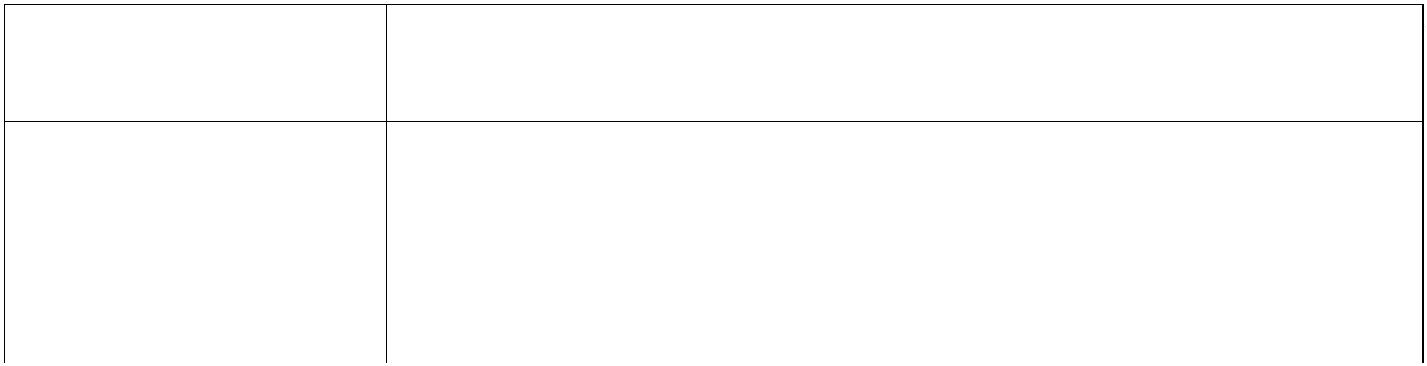 муниципальные казенные учреждения(в ред. Постановления администрации г. Красноярска от 22.03.2022 N 242)Цель подпрограммыпредоставление общедоступного и качественного дошкольногообразованияЗадачи подпрограммы 1. Развитие вариативных форм получения дошкольногообразования для детей с различным уровнем образовательныхпотребностей.23. Обновление содержания и технологий дошкольного образования.. Обеспечение материально-технических и кадровых ресурсов всоответствии с федеральными государственнымиобразовательными стандартами дошкольного образованияПоказателирезультативностиподпрограммыдоля детей, получающих дошкольное образование в вариативныхформах (служба ранней помощи, лекотека, центры игровойподдержки ребенка и другие, включая негосударственный сектор), вобщей численности детей, получающих дошкольное образование, втом числе по годам:222022 год - 7,1%;023 год - 7,3%;024 год - 7,4%;доля детей в возрасте 1 - 6 лет, состоящих на учете для определенияв муниципальные дошкольные образовательные учреждения, вобщей численности детей в возрасте 1 - 6 лет, в том числе по годам:222022 год - 2,9%;023 год - 3,0%;024 год - 3,1%;количество дополнительно созданных мест для детей в системедошкольного образования, в том числе по годам:222022 год - 300 мест;023 год - 300 мест;024 год - 0 местСроки реализацииподпрограммы2022 год и плановый период 2023 - 2024 годовОбъемы и источникифинансированияподпрограммыобъем бюджетных ассигнований на реализацию подпрограммысоставит 25273614,10 тыс. рублей, в том числе:на 2022 год, всего - 8543718,88 тыс. рублей,в том числе:средства бюджета города - 4062572,48 тыс. рублей;средства краевого бюджета - 4481146,40 тыс. рублей;средства федерального бюджета - 0,00 тыс. рублей;на 2023 год, всего - 8543414,30 тыс. рублей,в том числе:средства бюджета города - 4045077,40 тыс. рублей;средства краевого бюджета - 4498336,90 тыс. рублей;средства федерального бюджета - 0,00 тыс. рублей;на 2024 год, всего - 8186480,92 тыс. рублей,в том числе:средства бюджета города - 3688144,02 тыс. рублей;средства краевого бюджета - 4498336,90 тыс. рублей;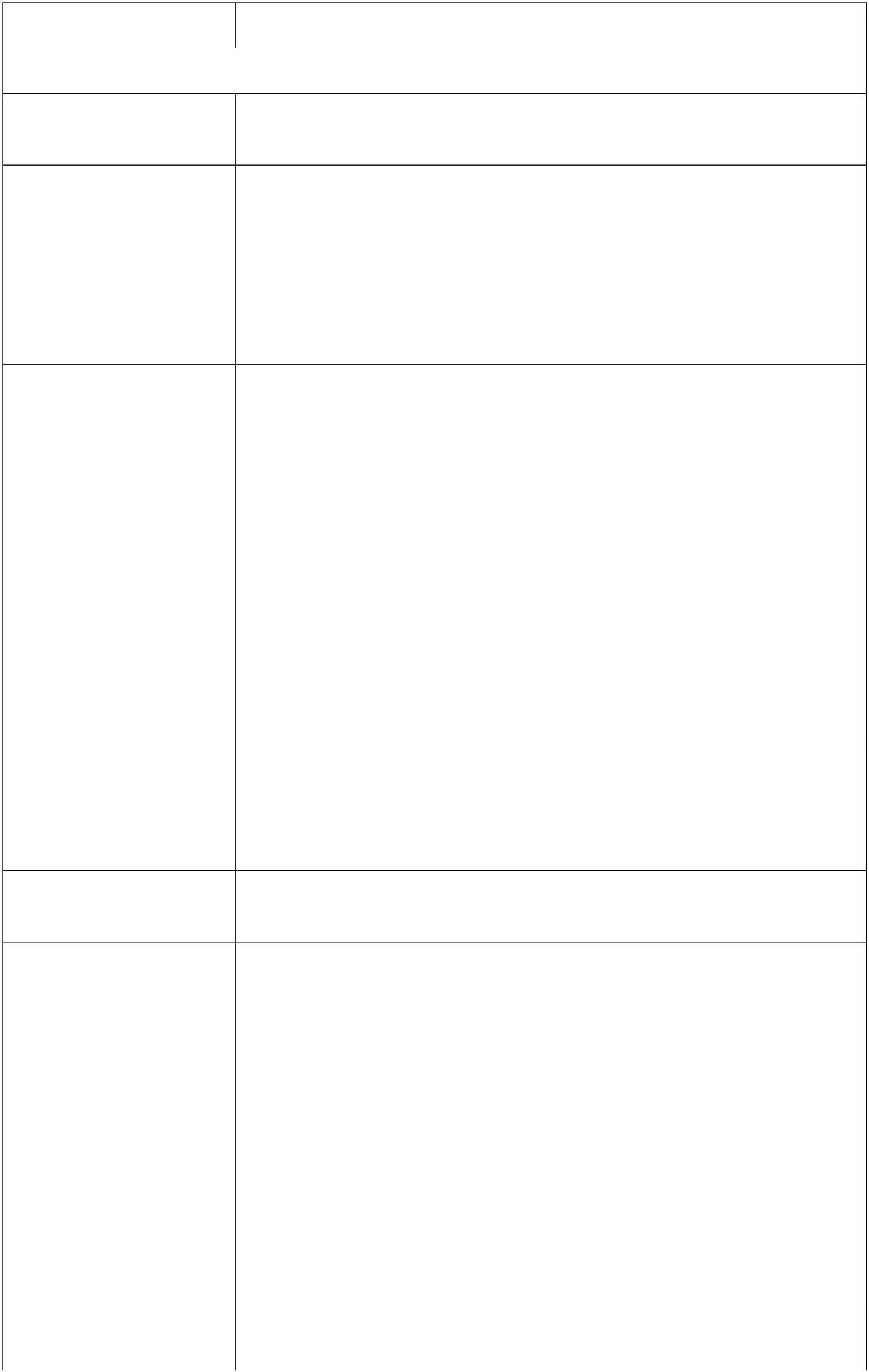 средства федерального бюджета - 0,00 тыс. рублей(в ред. Постановления администрации г. Красноярска от 22.03.2022 N 242)1. ПОСТАНОВКА ОБЩЕГОРОДСКОЙ ПРОБЛЕМЫ ПОДПРОГРАММЫ 1Красноярск - административный центр Красноярского края, город краевого подчинения.Социальная инфраструктура города представляет собой многоотраслевой комплекс, действующийв интересах повышения благосостояния его населения. Она охватывает систему образования,физической культуры и спорта, культуры.Одним из основных приоритетов в области социальной политики города Красноярскаявляется обеспечение государственных гарантий доступного и качественного образования,соответствующего потребностям современного общества. В сфере дошкольного образования - этообеспечение равных стартовых условий для последующего успешного обучения ребенка в школе.При этом доступность характеризуется возможностью выбора разных форм полученияобразования, а качество - возможностями и способностями ребенка к освоению программ напоследующих уровнях образования.В настоящее время в образовательной практике города реализуются две основные моделиобеспечения равных стартовых возможностей получения дошкольного образования для детей:группы общеразвивающей направленности и группы по присмотру и уходу за детьмидошкольного возраста на базе частных детских садов, заключивших контракт.Муниципальные дошкольные образовательные учреждения посещают 51771 ребенок ввозрасте от 1,5 до 7 лет.За счет осуществления закупок в частных дошкольных учреждениях в целях оказания услугпо присмотру и уходу за детьми от 3 до 7 лет создано 3744 места для детей дошкольноговозраста. В 2022 году планируется создать дополнительные 827 мест.(в ред. Постановления администрации г. Красноярска от 22.03.2022 N 242)Частные детские сады способствуют решению важной задачи - устранению дефицита мест вдошкольных учреждениях в районах массовой жилой застройки. Большинство частных садиковнаходятся в микрорайонах с наибольшим числом семей, отказавшихся от ранее предоставленныхв детских садах мест по причине их удаленности от дома.Альтернативной формой организации предоставления дошкольного образования можетсчитаться предоставление ежемесячной денежной выплаты. Данная мера социальной поддержкипользуется особым доверием со стороны населения, поскольку позволяет родителямсамостоятельно определять форму получения дошкольного образования, например,ворганизациях, имеющих лицензию на право ведения образовательной деятельности,развивающих и досуговых центрах. Планируемое среднемесячное количество получателейсоставит в 2022 году - 3686 детей, в 2023 году - 5025 детей, в 2024 году - 4317 детей.(в ред. Постановления администрации г. Красноярска от 22.03.2022 N 242)В целях обеспечения доступности дошкольного образования администрацией городаКрасноярска с 2007 года и по настоящее время реализуются комплексные мероприятия поразвитию сети муниципальных дошкольных образовательных учреждений за счет строительствановых дошкольных учреждений, капитального ремонта зданий детских садов, переоборудованияимеющихся помещений в зданиях дошкольных образовательных учреждений.В целях реализации задач федерального проекта "Содействие занятости женщин - созданиеусловий дошкольного образования для детей в возрасте до трех лет" национального проекта"Демография", а также во исполнение Указа Президента Российской Федерации от 29.05.2017 N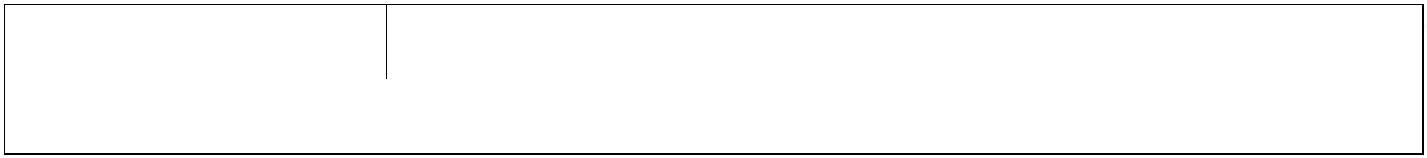 240 "Об объявлении в Российской Федерации Десятилетия детства" в 2020 - 2023 годах важнымприоритетом является создание дополнительных мест для детей ясельного возраста. В рамкахмероприятий подпрограммы планируется создать дополнительные места для детей в возрасте от1",5 до 7 лет: в 2022 году - 300 мест (мкрн. Академгородок), в 2023 году - 300 мест (жилой районМедицинский городок").(в ред. Постановления администрации г. Красноярска от 22.03.2022 N 242)2. ОСНОВНАЯ ЦЕЛЬ, ЗАДАЧИ, СРОКИ ВЫПОЛНЕНИЯ И ПОКАЗАТЕЛИРЕЗУЛЬТАТИВНОСТИ ПОДПРОГРАММЫ 1Цель подпрограммы - предоставление общедоступного и качественного дошкольногообразования.Основные задачи подпрограммы:развитие вариативных форм получения дошкольного образования для детей с различнымуровнем образовательных потребностей;обновление содержания и технологий дошкольного образования;обеспечение материально-техническихикадровых ресурсоввсоответствиисфедеральными государственными образовательными стандартами дошкольного образования.Цель и основные задачи подпрограммы определены с учетом реализации стратегическихцелей и задач в области образования, обозначенных в Стратегии социально-экономическогоразвития города Красноярска до 2030 года, утвержденной Решением Красноярского городскогоСовета депутатов от 18.06.2019 N 3-42, и в Программе комплексного развития социальнойинфраструктуры городского округа города Красноярска до 2033 года, утвержденнойПостановлением администрации города от 13.03.2020 N 160.Показатели результативности подпрограммы:доля детей, получающих дошкольное образование в вариативных формах (служба раннейпомощи, лекотека, центры игровой поддержки ребенка и другие, включая негосударственныйсектор), в общей численности детей, получающих дошкольное образование, в том числе по годам:222022 год - 7,1%;023 год - 7,3%;024 год - 7,4%;доля детей в возрасте 1 - 6 лет, состоящих на учете для определения в муниципальныедошкольные образовательные учреждения, в общей численности детей в возрасте 1 - 6 лет, в томчисле по годам:222022 год - 2,9%;023 год - 3,0%;024 год - 3,1%;количество дополнительно созданных мест для детей в системе дошкольного образования,в том числе по годам:2022 год - 300 мест;22023 год - 300 мест;024 год - 0 мест.Срок реализации подпрограммы: 2022 год и плановый период 2023 - 2024 годов.3. МЕХАНИЗМ РЕАЛИЗАЦИИ ПОДПРОГРАММЫ 1Исполнители подпрограммы - главное управление образования, управление социальнойзащиты населения, департамент градостроительства, департамент муниципального имущества иземельных отношений, муниципальные дошкольные и общеобразовательные учреждения,муниципальные казенные учреждения.(в ред. Постановления администрации г. Красноярска от 22.03.2022 N 242)Главное управление образования, управление социальной защиты населения, департаментградостроительства, департамент муниципального имуществаиземельных отношений,муниципальные дошкольные и общеобразовательные учреждения, муниципальные казенныеучреждения:(в ред. Постановления администрации г. Красноярска от 22.03.2022 N 242)разрабатывают соответствующие правовые акты, регулирующие процедуры исполнениямероприятий подпрограммы;заключают договоры (контракты) на поставки товаров (выполнение работ, оказание услуг) споставщиками (подрядчиками, исполнителями), необходимые для реализации мероприятийподпрограммы;осуществляют технический надзор за работами;осуществляют приемку поставленных товаров, выполненных работ, оказанных услуг;выбирают площадки, контролируют осуществление ремонтных и строительных работ,осуществляют подбор кадров для новых и капитально отремонтированных дошкольныхучреждений;обеспечивают современные условия получения дошкольного образования.Контроль за использованием средств бюджета города и средств вышестоящих бюджетов врамках реализации мероприятий подпрограммы осуществляется в соответствии с бюджетнымзаконодательством Российской Федерации и законодательством в сфере закупок товаров, работ,услуг для муниципальных нужд в соответствии с Федеральными законами от 05.04.2013 N 44-ФЗ"О контрактной системе в сфере закупок товаров, работ, услуг для обеспечения государственных имуниципальных нужд", от 18.07.2011 N 223-ФЗ "О закупках товаров, работ, услуг отдельнымивидами юридических лиц".Функции заказчика при выполнении мероприятий подпрограммы осуществляютисполнители подпрограммы, муниципальные учреждения.Главное управление образования осуществляет текущее управление реализациейподпрограммы, несет ответственность за ее реализацию, достижение конечных результатов ицелевое использование финансовых средств, выделяемых на выполнение подпрограммы,организует систему непрерывного мониторинга, осуществляет подготовку и представлениеинформационных, отчетных данныхподпрограммы.иежегодную оценку эффективности реализации4. ХАРАКТЕРИСТИКА МЕРОПРИЯТИЙ ПОДПРОГРАММЫ 1(в ред. Постановления администрации г. Красноярскаот 22.03.2022 N 242)Подпрограмма включает следующие мероприятия:мероприятие 1.1. Обеспечение деятельности муниципальных учреждений.системе образования города Красноярска 165 дошкольных муниципальныхВобразовательных учреждений по состоянию на 01.09.2021.Мероприятие направлено на текущее содержание зданий образовательных учрежденийгорода Красноярска, реализующих образовательную программу дошкольного образования,оплату труда обслуживающего персонала, работников, обеспечивающих организацию питаниядетей и работников, обеспечивающих работу бассейна, установку (доукомплектование) системвидеонаблюдения и оснащение медицинских блоков учреждений медицинскими изделиями иоборудованием, а также иные расходы, связанные с обслуживанием зданий.Главным распорядителем бюджетных средств по данному мероприятию является главноеуправление образования.Исполнителями данного мероприятия являются муниципальные образовательныеучреждения.Источник финансирования - бюджет города Красноярска.Общая сумма средств, выделенных на реализацию указанного мероприятия, составляет848891,37 тыс. рублей, в том числе по годам: 1958947,79 тыс. рублей в 2022 году, 1934256,79 тыс.5рублей в 2023 году, 1955686,79 тыс. рублей в 2024 году;мероприятие 1.2. Расходы на питание.В рамках данного мероприятия планируются расходы на организацию питания, расходы наприобретение продуктов питания для обеспечения питания в образовательных учрежденияхгорода, реализующих образовательную программу дошкольного образования, в соответствии снормами СанПиН.Количество питающихся воспитанниковреализующих образовательную программу дошкольного образования,вобразовательных учреждениях города,- 51771 человек,количество дней питания в дошкольных группах - 162.Главным распорядителем бюджетных средств по данному мероприятию является главноеуправление образования.Исполнителями данного мероприятия являются муниципальные образовательныеучреждения.Источник финансирования - бюджет города Красноярска.Общая сумма средств, выделенных на реализацию указанного мероприятия, составляет892404,85 тыс. рублей, в том числе по годам: 598618,75 тыс. рублей в 2022 году, 646893,05 тыс.1рублей в 2023 году, 646893,05 тыс. рублей в 2024 году;мероприятие 1.3. Подготовка к новому учебному году.В рамках данного мероприятия ежегодно предусматриваются расходы, связанные спроведением ремонтов помещений муниципальных образовательных учреждений, реализующихобразовательную программу дошкольного образования, осуществляются мероприятия поустранению предписаний надзорных органов, а также другие расходы, связанные с подготовкоймуниципальных образовательных учреждений к новому учебному году.Главным распорядителем бюджетных средств по данному мероприятию является главноеуправление образования.Исполнителями данного мероприятия являются муниципальные образовательныеучреждения.Источник финансирования - бюджет города Красноярска.Общая сумма средств, выделенных на реализацию указанного мероприятия, составляет1306,55 тыс. рублей, в том числе по годам: 25844,73 тыс. рублей в 2022 году, 22730,91 тыс.7рублей в 2023 году, 22730,91 тыс. рублей в 2024 году;мероприятие 1.4. Обеспечение безопасности жизнедеятельности муниципальныхучреждений.В рамках указанного мероприятия планируется выполнить мероприятия, направленные наустранение предписаний контролирующих и надзорных органов, в т.ч. Роспотребнадзора,Госпожнадзора, Тепловой инспекции, Ростехнадзора, - установку теневых навесов на групповыхплощадках, устройство вторых эвакуационных выходов, устройство пандусов, проведениеремонтных работ в туалетных комнатах и медицинских кабинетах, обеспечение уровняосвещенности в группах, ремонт теплоизоляции и прочие работы.Главным распорядителем бюджетных средств по данному мероприятию является главноеуправление образования.Исполнителями данного мероприятия являются муниципальные образовательныеучреждения.Источник финансирования - бюджет города Красноярска.Общая сумма средств, выделенных на реализацию указанного мероприятия, составляет39942,18 тыс. рублей, в том числе по годам: 104714,06 тыс. рублей в 2022 году, 67614,06 тыс.2рублей в 2023 году, 67614,06 тыс. рублей в 2024 году;мероприятие 1.5. Обеспечение государственных гарантий реализации прав на получениеобщедоступного и бесплатного дошкольного образования в муниципальных дошкольныхобразовательных организациях, общедоступного и бесплатного дошкольного образования вмуниципальных общеобразовательных организациях, за исключением обеспечения деятельностиадминистративно-хозяйственного, учебно-вспомогательного персоналаииных категорийработников образовательных организаций, участвующих в реализации общеобразовательныхпрограмм в соответствии с федеральными государственными образовательными стандартами.В рамках данного мероприятия за счет средств краевого бюджета предусматриваютсярасходы, связанные с обеспечением образовательного процесса в образовательных учрежденияхгорода Красноярска, реализующих образовательную программу дошкольного образования.Главным распорядителем бюджетных средств по данному мероприятию является главноеуправление образования.Исполнителями данного мероприятия являются муниципальные образовательныеучреждения.Источник финансирования - бюджет Красноярского края.Общая сумма средств, выделенных на реализацию указанного мероприятия, составляет132545,00 тыс. рублей, в том числе по годам: 3042779,80 тыс. рублей в 2022 году, 3044882,60 тыс.9рублей в 2023 году, 3044882,60 тыс. рублей в 2024 году;мероприятие 1.6. Осуществление присмотра и ухода за детьми-инвалидами, детьми-сиротами и детьми, оставшимися без попечения родителей, а также за детьми с туберкулезнойинтоксикацией, обучающимися в муниципальных образовательных организациях, реализующихобразовательную программу дошкольного образования, без взимания родительской платы.Планируется возмещение расходов дошкольным образовательным учреждениям наприсмотр и уход за 2060 детьми, родительская плата с которых не взимается.Главным распорядителем бюджетных средств по данному мероприятию является главноеуправление образования.Исполнителями данного мероприятия являются муниципальные образовательныеучреждения.Источник финансирования - бюджет Красноярского края.Общая сумма средств, выделенных на реализацию указанного мероприятия, составляет25413,50 тыс. рублей, в том числе по годам: 41804,50 тыс. рублей в 2022 году, 41804,50 тыс.1рублей в 2023 году, 41804,50 тыс. рублей в 2024 году;мероприятие 1.7. Предоставление компенсации родителям (законным представителям)детей, посещающих образовательные организации, реализующие образовательную программудошкольного образования.Выплату компенсации в 2022 году и в последующие годы планируется осуществить 5733родителям и законным представителям.Главным распорядителем бюджетных средств по данному мероприятию является главноеуправление образования.Исполнителями данного мероприятия являются муниципальные казенные учреждения.Источник финансирования - бюджет Красноярского края.Общая сумма средств, выделенных на реализацию указанного мероприятия, составляет52246,90 тыс. рублей, в том числе по годам: 41849,70 тыс. рублей в 2022 году, 55198,60 тыс.1рублей в 2023 году, 55198,60 тыс. рублей в 2024 году;мероприятие 1.8. Осуществление закупок в целях оказания услуг по присмотру и уходу задетьми дошкольного возраста.В рамках данного мероприятия планируется оплата договоров с частными дошкольнымиучреждениями на закупку услуг по присмотру и уходу за детьми дошкольного возраста на 4571место.Главным распорядителем бюджетных средств по данному мероприятию является главноеуправление образования.Исполнителями данного мероприятия являются муниципальные образовательныеучреждения.Источник финансирования - бюджет города Красноярска.Общая сумма средств, выделенных на реализацию указанного мероприятия, составляет515622,00 тыс. рублей, в том числе по годам: 497264,00 тыс. рублей в 2022 году, 518694,00 тыс.1рублей в 2023 году, 499664,00 тыс. рублей в 2024 году;мероприятие 1.9. Предоставление, доставка и пересылка дополнительной меры социальнойподдержки в виде ежемесячной денежной выплаты родителям (законным представителям)детей, поставленных на учет для определения в муниципальные дошкольные образовательныеорганизации и снятых по заявлению родителей (законных представителей) с учета.В рамках данного мероприятия планируются расходы, связанные с предоставлениемродителям (законным представителям) 3686 детей в 2022 году, 5025 детей в 2023 году, 4317детей в 2024 году, которые поставлены на учет для определения в муниципальные дошкольныеобразовательные организации города и не были зачислены в эти организации в связи с наличиемочереди, дополнительной меры социальной поддержки в виде ежемесячной денежной выплаты.Данная ежемесячная денежная выплата будет производиться за присмотр и уход за детьми,снятыми с учета для определения в дошкольную организацию на день обращения за указаннойвыплатой, до момента восстановления ребенка в очереди на основании заявления родителей(законных представителей), но не позднее достижения ребенком возраста пяти лет.Главным распорядителем бюджетных средств по данному мероприятию являетсяадминистрация города Красноярска.Исполнителем данного мероприятия является управление социальной защиты населения.Источник финансирования - бюджет города Красноярска.Общая сумма средств, выделенных на реализацию указанного мероприятия, составляет82319,03 тыс. рублей, в том числе по годам: 280660,37 тыс. рублей в 2022 году, 377422,82 тыс.9рублей в 2023 году, 324235,84 тыс. рублей в 2024 году;мероприятие 1.10. Создание и укрепление материально-технической базы.В рамках данного мероприятия в 2022 году планируется укрепление материально-технической базы в муниципальных дошкольных образовательных организациях.Главным распорядителем бюджетных средств по данному мероприятию является главноеуправление образования.Исполнителями данного мероприятия являются муниципальные образовательныеучреждения.Источник финансирования - бюджет города Красноярска.Общая сумма средств, выделенных на реализацию указанного мероприятия, составляет5178,89 тыс. рублей в 2022 году;6мероприятие 1.11. Обеспечение государственных гарантий реализации прав на получениеобщедоступного и бесплатного дошкольного образования в муниципальных дошкольныхобразовательных организациях, общедоступного и бесплатного дошкольного образования вмуниципальных общеобразовательных организациях,административно-хозяйственного, учебно-вспомогательного персоналавчасти обеспечения деятельностииных категорийиработников образовательных организаций, участвующих в реализации общеобразовательныхпрограмм в соответствии с федеральными государственными образовательными стандартами.В рамках данного мероприятия за счет средств краевого бюджета предусматриваютсярасходы по оказанию муниципальных услуг по предоставлению дошкольного образованиямуниципальнымиадминистративной, финансовойучреждениях города Красноярска.образовательнымиучреждениями, организациейсвязанныесиучебно-вспомогательной деятельности в дошкольныхГлавным распорядителем бюджетных средств по данному мероприятию является главноеуправление образования.Исполнителями данного мероприятия являются муниципальные образовательныеучреждения.Источник финансирования - бюджет Красноярского края.Общая сумма средств, выделенных на реализацию указанного мероприятия, составляет067614,80 тыс. рублей, в том числе по годам: 1354712,40 тыс. рублей в 2022 году, 1356451,20 тыс.4рублей в 2023 году, 1356451,20 тыс. рублей в 2024 году;мероприятие 1.12. Выплата компенсации части родительской платы за присмотр и уход задетьми работникам муниципальных дошкольных образовательных учреждений и работникамдошкольных групп муниципальных общеобразовательных учреждений, среднедушевой доходсемьи которых ниже величины прожиточного минимума, установленной в районах Красноярскогокрая на душу населения: на первого ребенка - 80 процентов от размера внесенной имиродительской платы в соответствующем образовательном учреждении; на второго ребенка - 50процентов от размера родительской платы в соответствующем образовательном учреждении; натретьего ребенка и последующих детей - 30 процентов от размера родительской платы всоответствующем образовательном учреждении с учетом доставки выплат.Главным распорядителем бюджетных средств по данному мероприятию является главноеуправление образования.Исполнителями данного мероприятия являются муниципальные казенные учреждения.Источник финансирования - бюджет города Красноярска.Общая сумма средств, выделенных на реализацию указанного мероприятия, составляет1012,60 тыс. рублей, в том числе по годам: 5444,20 тыс. рублей в 2022 году, 7784,20 тыс. рублей в023 году, 7784,20 тыс. рублей в 2024 году;22мероприятие 1.13. Создание дополнительных мест в дошкольных образовательныхучреждениях в рамках реализации бюджетных инвестиций.В рамках мероприятий, предусмотренных адресной инвестиционной программой города, в022 - 2023 годах планируется:2проектирование строительства 3 зданий детских садов;проектирование и строительство 1 здания детского сада;приобретение 1 здания под дошкольную образовательную организацию.Данное мероприятие направлено на снижение дефицита мествдошкольныеобразовательные учреждения в районах массовой застройки жилья.Главными распорядителями бюджетных средств по данному мероприятию являютсядепартамент градостроительства, департамент муниципального имуществаотношений.и земельныхИсполнителями данного мероприятия являются департамент градостроительства,департамент муниципального имущества и земельных отношений, муниципальное казенноеучреждение.Источник финансирования - бюджет города Красноярска.Общая сумма средств, выделенных на реализацию указанного мероприятия, составляет20938,21 тыс. рублей, в том числе: в 2022 году 75738,21 тыс. рублей, в 2023 году 145200,00 тыс.2рублей;мероприятие 1.14. Создание дополнительных мест в дошкольных образовательныхучреждениях за счет средств бюджета города в рамках реализации национального проектаДемография"."В рамках мероприятий, предусмотренных адресной инвестиционной программой города, в022 - 2023 годах планируется:2проектирование и строительство 1 здания детского сада;строительство 1 здания под дошкольную образовательную организацию.Данное мероприятие направлено на снижение дефицита мествдошкольныеобразовательные учреждения в районах массовой застройки жилья.Главным распорядителем бюджетных средств по данному мероприятию являетсядепартамент градостроительства.Исполнителями данного мероприятия являются департамент градостроительства, казенноеучреждение.Источник финансирования - бюджет города Красноярска.Общая сумма средств, выделенных на реализацию указанного мероприятия, составляет51116,60 тыс. рублей, в том числе по годам: 290170,20 тыс. рублей в 2022 году, 160946,40 тыс.4рублей в 2023 году;мероприятие 1.15. Мероприятия по обеспечению антитеррористической защищенностиобъектов.Врамках указанного мероприятия запланированы средства на проведениеантитеррористических мероприятий в соответствии с требованиями к антитеррористическойзащищенности объектов (территорий) Министерства просвещения Российской Федерации иобъектов (территорий), относящихсяк сфере деятельности Министерства просвещенияРоссийской Федерации, утвержденными Постановлением Правительства Российской Федерацииот 02.08.2019 N 1006: обеспечение зданий учреждений охраной частными охраннымипредприятиями, обслуживание системы "Тревожная кнопка", обслуживание системывидеонаблюдения учреждений, обслуживание домофонной системы и прочие расходы.Главным распорядителем бюджетных средств по данному мероприятию является главноеуправление образования.Исполнителями данного мероприятия являются муниципальные образовательныеучреждения.Источник финансирования - бюджет города Красноярска.Общая сумма средств, выделенных на реализацию указанного мероприятия, составляет487061,62 тыс. рублей, в том числе по годам: 159991,28 тыс. рублей в 2022 году, 163535,17 тыс.рублей в 2023 году, 163535,17 тыс. рублей в 2024 году.ПОДПРОГРАММА 2РАЗВИТИЕ ОБЩЕГО ОБРАЗОВАНИЯ""ПАСПОРТ ПОДПРОГРАММЫ 2Наименованиеподпрограммы"Развитие общего образования"Исполнителимероприятийподпрограммыглавное управление образования;департамент градостроительства;департамент муниципального имущества и земельных отношений;муниципальные общеобразовательные учреждения;муниципальные казенные учреждения(в ред. Постановления администрации г. Красноярска от 22.03.2022 N 242)Цель подпрограммыпредоставление общедоступного и качественного общегообразования, создание равных возможностей для современногокачественного образования, позитивной социализации детейЗадачи подпрограммы 1. Развитие сети муниципальных общеобразовательныхучреждений, повышение качества инфраструктуры обучения,реализация ФГОС к условиям обучения, повышение качестваобщего образования.2. Повышение качества организации предоставленияобщедоступного и бесплатного начального общего, основногообщего, среднего (полного) общего образования по основнымобщеобразовательным программам.3. Укрепление материально-технической базыобщеобразовательных учреждений за счет проведения капитальныхи текущих ремонтов, оснащение общеобразовательных учрежденийсовременным технологическим оборудованием для обеспечениякаждому учащемуся возможности получения образования всовременных условияхПоказателирезультативностиподпрограммыудельный вес численности учителей в возрасте до 35 лет в общейчисленности учителей муниципальных общеобразовательныхучреждений,в том числе по годам:222022 год - 30,0%;023 год - 30,0%;024 год - 30,0%;количество дополнительно созданных мест для детей в системеобщего образования, в том числе по годам:222022 год - 1550 мест;023 год - 0 мест;024 год - 2380 местСроки реализацииподпрограммы2022 год и плановый период 2023 - 2024 годов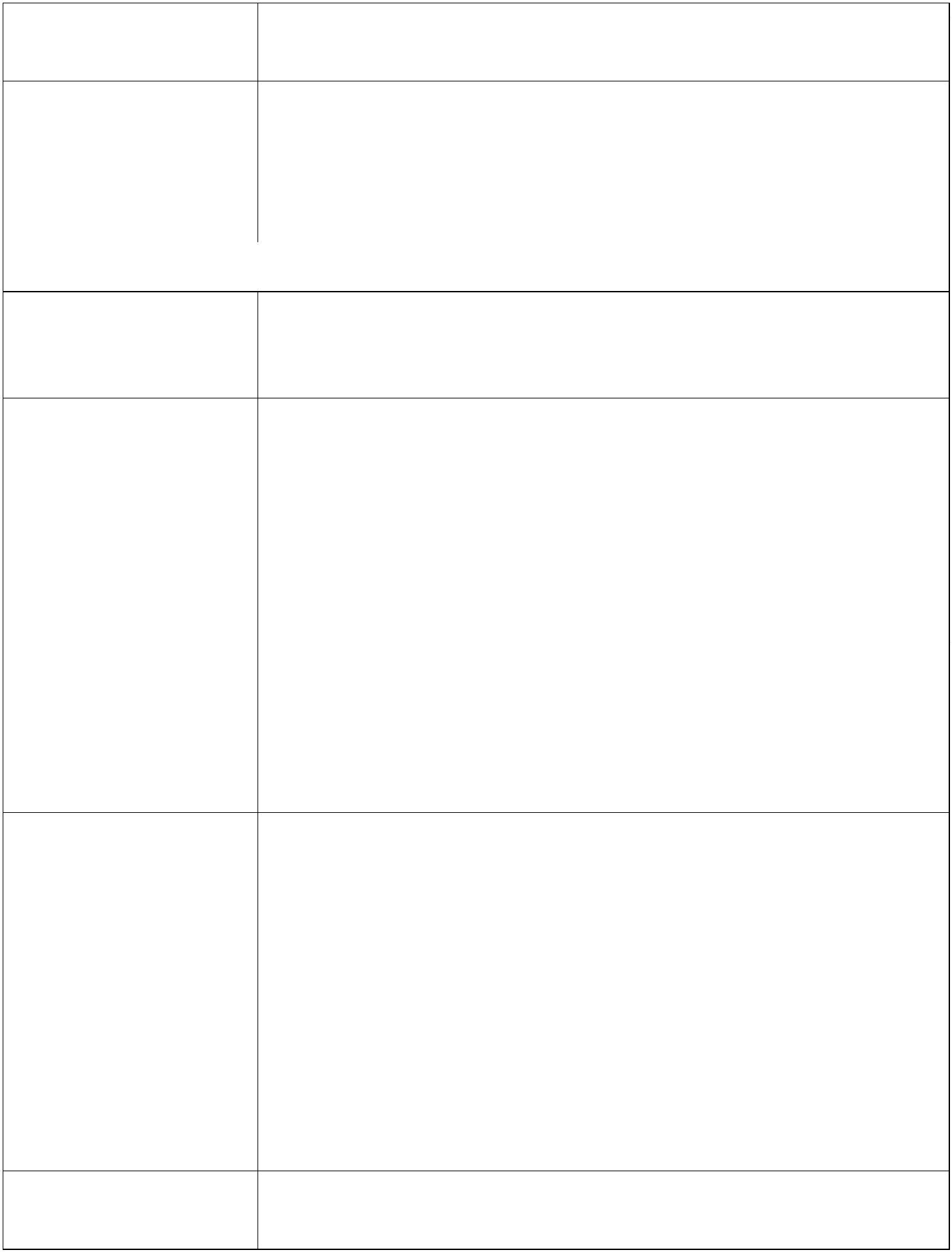 Объемы и источникифинансированияподпрограммыобъем бюджетных ассигнований на реализацию подпрограммысоставит 30479713,41 тыс. рублей,в том числе:на 2022 год, всего - 11046579,14 тыс. рублей,в том числе:средства бюджета города - 2826917,96 тыс. рублей;средства краевого бюджета - 7373249,08 тыс. рублей;средства федерального бюджета - 846412,10 рублей;на 2023 год, всего - 10125890,39 тыс. рублей,в том числе:средства бюджета города - 1874395,39 тыс. рублей;средства краевого бюджета - 7418722,30 тыс. рублей;средства федерального бюджета - 832772,70 тыс. рублей;на 2024 год, всего - 9307243,88 тыс. рублей,в том числе:средства бюджета города - 1700953,17 тыс. рублей;средства краевого бюджета - 7219777,81 тыс. рублей;средства федерального бюджета - 386512,90 тыс. рублей(в ред. Постановления администрации г. Красноярска от 22.03.2022 N 242)1. ПОСТАНОВКА ОБЩЕГОРОДСКОЙ ПРОБЛЕМЫ ПОДПРОГРАММЫ 2На основании пункта 13 статьи 16 Федерального закона от 06.10.2003 N 131-ФЗ "Об общихпринципах организации местного самоуправления в Российской Федерации" к вопросам местногозначения городского округа относится организация предоставления общедоступного бесплатногообщего образования.Повышение качества организации предоставления общедоступного и бесплатного общегообразования по основным общеобразовательным программам в соответствии с требованиямиФГОС является также основным направлением и приоритетом социально-экономическогоразвития города Красноярска.На качество общего образования, выполнение государственных стандартов существенноевлияние оказывают условия, созданные для реализации образовательных программ, а именно:условия безопасности, материально-технические, кадровые, инновационные ресурсы, сохранениездоровья детей и т.п.Учитывая многообразие факторов, от которых зависит организация предоставления общегообразования, а также в целях реализации задач федеральных проектов "Современная школа","Успех каждого ребенка", "Цифровая образовательная среда", "Учитель будущего" национальногопроекта "Образование" приоритетными направлениями деятельности в рамках подпрограммыстанут:повышение доступности и качества образования, в том числе через реализацию ФГОС;внедрение на уровнях основного общего и среднего общего образования новых методовобучения и воспитания, образовательных технологий, обеспечивающих освоение обучающимисябазовых навыков и умений, повышение их мотивации к обучению и вовлеченности вобразовательный процесс;формирование эффективной системы выявления, поддержки и развития способностей италантов у детей и молодежи, основанной на принципах справедливости, всеобщности инаправленной на самоопределение и профессиональную ориентацию всех обучающихся;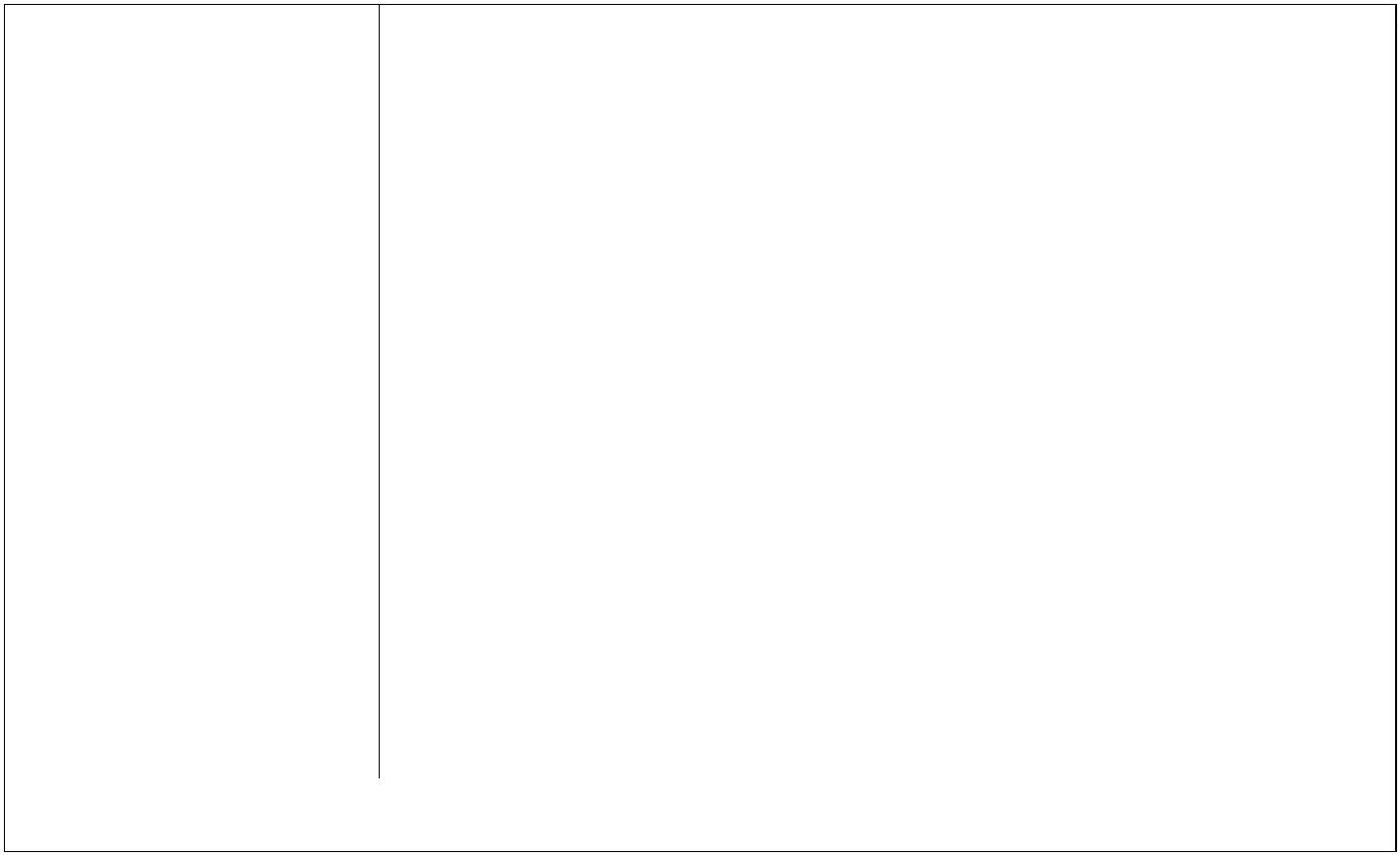 формирование программы работыпедагогического персонала;смолодыми специалистами для обновленияповышение квалификации педагогических работников, в том числе на основе современныхцифровых технологий;развитие материально-технической базы учреждений общего образования с учетом новыхпринципов проектирования, строительства и реконструкции зданий и капитального ремонта;создание современной и безопасной цифровой образовательной среды, обеспечивающейвысокое качество и доступность образования всех видов и уровней;обеспечение безопасности общеобразовательных учреждений.В городе происходит увеличение числа горожан за счет естественного и миграционногоприроста населения. С учетом демографического прогноза проблема дефицита мест вдействующих общеобразовательных учреждениях города может значительно усугубиться.Решением вопроса по увеличению мест является обучение школьников в две смены иорганизация подвоза учащихся к общеобразовательным учреждениям, которые не достиглинормативной мощности.Всоответствиисдействующими санитарными правиламивобщеобразовательных организациях, работающих в две смены, обучение 1, 5, 9 - 11-х классов иклассов для обучающихся с ограниченными возможностями здоровья проводится в первуюсмену.Проектная вместимость функционирующих зданий школ удовлетворяет потребность ворганизации обучения в одну смену на 70,6%.Начиная с 2008 года в городе строятся новые здания общеобразовательных школ. Запрошедший период введены 4 здания в Советском районе (3 здания на 1000 мест каждое, 1здание на 1280 мест), 1 здание в Центральном районе на 1000 мест, пристройка к Гимназии N 9 на300 мест. В 2019 году введены в эксплуатацию общеобразовательная школа в Центральномрайоне на 1280 мест и общеобразовательная школа на 1280 мест в Советском районе. В 2020 годувведены в эксплуатацию общеобразовательная школа в Советском районе на 1280 мест иобщеобразовательная школа в Свердловском районе на 1280 мест.Следует отметить, что такое направление как создание новых мест в общеобразовательныхорганизациях предусмотреноврамках федерального проекта "Современная школа"национального проекта "Образование".В ходе реализации программы планируется проведение работы с министерствомобразования Красноярского края по привлечению средств из вышестоящих уровней бюджета насоздание новых мест в общеобразовательных организациях города.В 2022 году планируется ввод общеобразовательной школы на 1550 мест в Октябрьскомрайоне. Работа в этом направлении будет продолжена и в последующие годы. В 2024 годузапланирован ввод в эксплуатацию еще двух зданий общеобразовательных школ в Советскомрайоне на 1100 и 1280 мест.(в ред. Постановления администрации г. Красноярска от 22.03.2022 N 242)Кроме того, на 2021 - 2023 годы за счет средств бюджета города и средств краевого бюджетазапланированы мероприятия по реконструкции зданий СШ 36 на 205 мест и СШ 47 на 190 мест.(в ред. Постановления администрации г. Красноярска от 22.03.2022 N 242)Состояние материально-технической базы муниципальных образовательных учрежденийхарактеризуется высокой степенью изношенности зданий, инженерных конструкций (сетей) икоммуникаций ввиду старения недвижимого фонда.Мероприятия настоящей подпрограммы направлены на обеспечение конструкционной итехнической безопасности зданий муниципальных образовательных учреждений, устранениепредписаний надзорных органов.В школах города создаются условия для обучения по адаптированным программам детей сограниченными возможностями здоровья как совместно с другими обучающимися, так и вотдельных классах.В 2021/22 учебном году в школах города обучается 5269 детей с ограниченнымивозможностями здоровья, из них инклюзивно - 4266 человек, в классах, реализующихадаптированные образовательные программы - 1003 человека, детей с ОВЗ, получающихобразование на дому - 210 человек.2. ОСНОВНАЯ ЦЕЛЬ, ЗАДАЧИ, СРОКИ ВЫПОЛНЕНИЯ И ПОКАЗАТЕЛИРЕЗУЛЬТАТИВНОСТИ ПОДПРОГРАММЫ 2Целью подпрограммы является предоставление общедоступного и качественного общегообразования, создание равных возможностей для современного качественного образования,позитивной социализации детей.Для достижения указанных целей предусматривается решение следующих задач:развитие сети муниципальных общеобразовательных учреждений, повышение качестваинфраструктуры обучения, реализация ФГОС к условиям обучения, повышение качества общегообразования;повышение качества организации предоставления общедоступногоибесплатногоначального общего, основного общего, среднего (полного) общего образования по основнымобщеобразовательным программам;укрепление материально-технической базы общеобразовательных учреждений за счетпроведения капитальных и текущих ремонтов, оснащение общеобразовательных учрежденийсовременным технологическим оборудованием для обеспечения каждому учащемусявозможности получения образования в современных условиях.Цель и основные задачи подпрограммы определены с учетом реализации стратегическихцелей и задач в области образования, обозначенных в Стратегии социально-экономическогоразвития города Красноярска до 2030 года, утвержденной Решением Красноярского городскогоСовета депутатов от 18.06.2019 N 3-42.Показатели результативности подпрограммы:удельный вес численности учителей в возрасте до 35 лет в общей численности учителеймуниципальных общеобразовательных учреждений, в том числе по годам:222022 год - 30,0%;023 год - 30,0%;024 год - 30,0%;количество дополнительно созданных мест для детей в системе общего образования, в томчисле по годам:222022 год - 1550 мест;023 год - 0 мест;024 год - 2380 мест.Срок реализации подпрограммы: 2022 год и плановый период 2023 - 2024 годов.3. МЕХАНИЗМ РЕАЛИЗАЦИИ ПОДПРОГРАММЫ 2Исполнители подпрограммыградостроительства, департамент муниципального имущества-главное управление образования, департаментземельных отношений,имуниципальные общеобразовательные учреждения, муниципальные казенные учреждения.(в ред. Постановления администрации г. Красноярска от 22.03.2022 N 242)Главное управление образования, департамент градостроительства, департаментмуниципального имущества и земельных отношений, муниципальные казенные учреждения,муниципальные общеобразовательные учреждения:(в ред. Постановления администрации г. Красноярска от 22.03.2022 N 242)разрабатывают соответствующие правовые акты, регулирующие процедуры исполнениямероприятий подпрограммы;заключают договоры (контракты) на поставки товаров (выполнение работ, оказание услуг) споставщиками (подрядчиками, исполнителями), необходимые для реализации мероприятийподпрограммы;осуществляют технический надзор за работами по капитальному ремонту, строительству иреконструкции;осуществляют приемку поставленных товаров, выполненных работ, оказанных услуг;выбирают площадки, контролируют осуществление ремонтных и строительных работ,подготовку кадров для новых и капитально отремонтированных учреждений.Контроль за использованием средств бюджета города и средств вышестоящих бюджетов врамках реализации мероприятий подпрограммы осуществляется в соответствии с бюджетнымзаконодательствоми законодательством в сфере закупок товаров, работ, услуг длямуниципальных нужд в соответствии с Федеральными законами от 05.04.2013 N 44-ФЗ "Оконтрактной системе в сфере закупок товаров, работ, услуг для обеспечения государственных имуниципальных нужд", от 18.07.2011 N 223-ФЗ "О закупках товаров, работ, услуг отдельнымивидами юридических лиц".Функции заказчика при выполнении мероприятий подпрограммы осуществляютисполнители подпрограммы, муниципальные учреждения города.Главное управление образования администрации города осуществляет текущее управлениереализацией подпрограммы, несет ответственность за ее реализацию, достижение конечныхрезультатов и целевое использование финансовых средств, выделяемых на выполнениеподпрограммы, организует систему непрерывного мониторинга, осуществляет подготовку ипредставление информационных, отчетных данных.Целью мониторинга общеобразовательных учреждений является предоставление данныхдля принятия обоснованных управленческих решений по достижению необходимого качестваобразования, осуществления оценок и прогнозирования тенденций развития образования вгороде Красноярске путем обобщения и анализа получаемой информации о состоянии системыобразования и основных показателей его качества.. ХАРАКТЕРИСТИКА МЕРОПРИЯТИЙ ПОДПРОГРАММЫ 24(в ред. Постановления администрации г. Красноярскаот 22.03.2022 N 242)Подпрограмма включает следующие мероприятия:мероприятие 2.1. Обеспечение деятельности муниципальных учреждений.Мероприятие направлено на текущее содержание зданий общеобразовательныхучрежденийгородаКрасноярска,оплатутрудаобслуживающегоперсоналаобщеобразовательных учреждений, а также иные расходы, связанные с обслуживанием зданий.Также в рамках данного мероприятия предусматривается поставка с доставкой наборов конфет икондитерских изделий, приуроченных к празднованию Нового года, для учащихся 1 - 4-х классовмуниципальных общеобразовательных учреждений. Кроме этого, в рамках данного мероприятияпредусмотрены расходы на оснащение медицинских блоков учреждений медицинскимиизделиями и оборудованием, текущее техническое обслуживание, ремонт, замену неисправныхэлементов системы отопления, водоснабжения, вентиляции, электрики, пропитку огнезащитнымсоставом деревянных конструкций, промывку систем отопления и т.д. в образовательныхучреждениях в соответствии с утвержденным регламентом учреждения.Главным распорядителем бюджетных средств по данному мероприятию является главноеуправление образования.Исполнителями данного мероприятия являются муниципальные образовательныеучреждения.Источник финансирования - бюджет города Красноярска.Общая сумма средств, выделенных на реализацию указанного мероприятия, составляет623150,60 тыс. рублей, в том числе по годам: 1569195,36 тыс. рублей в 2022 году, 1528578,81 тыс.4рублей в 2023 году, 1525376,43 тыс. рублей в 2024 году;мероприятие 2.2. Подготовка к новому учебному году.В рамках данного мероприятия ежегодно предусматриваются расходы, связанные спроведением ремонтов помещений муниципальных образовательных учреждений, реализующихобразовательную программу общего образования, осуществляются мероприятия по устранениюпредписаний надзорных органов,а также другие расходы, связанные с подготовкоймуниципальных образовательных учреждений к новому учебному году.Главным распорядителем бюджетных средств по данному мероприятию является главноеуправление образования.Исполнителями данного мероприятия являются муниципальные образовательныеучреждения.Источник финансирования - бюджет города Красноярска.Общая сумма средств, выделенных на реализацию указанного мероприятия, составляет2636,81 тыс. рублей, в том числе по годам: 24418,69 тыс. рублей в 2022 году, 24109,06 тыс.7рублей в 2023 году, 24109,06 тыс. рублей в 2024 году;мероприятие 2.3. Обеспечение безопасности жизнедеятельности муниципальныхучреждений.В рамках указанного мероприятия планируется выполнить мероприятия, направленные наустранение нарушений по предписаниям Роспотребнадзора, Госпожнадзора, Тепловойинспекции, Ростехнадзора, - ремонт кровли, замена окон, ремонт системы отопления ивентиляции, а также прочие работы.Главным распорядителем бюджетных средств по данному мероприятию является главноеуправление образования.Исполнителями данного мероприятия являются муниципальные образовательныеучреждения.Источник финансирования - бюджет города Красноярска.Общая сумма средств, выделенных на реализацию указанного мероприятия, составляет4647,82 тыс. рублей, в том числе по годам: 18215,94 тыс. рублей в 2022 году, 18215,94 тыс.5рублей в 2023 году, 18215,94 тыс. рублей в 2024 году;мероприятие 2.4. Создание и укрепление материально-технической базы.Мероприятиепредусматриваетукреплениематериально-техническойбазыобщеобразовательных учреждений, что позволит обеспечить надлежащие условия и повышениекачества предоставления образовательных услуг.Главным распорядителем бюджетных средств по данному мероприятию является главноеуправление образования.Исполнителями данного мероприятия являются муниципальные общеобразовательныеучреждения.Источник финансирования - бюджет города Красноярска.Общая сумма средств, выделенных на реализацию указанного мероприятия, составляет04708,53 тыс. рублей, в том числе по годам: 423027,16 тыс. рублей в 2022 году, 81681,37 тыс.5рублей в 2023 году;мероприятие 2.5. Создание дополнительных мест в общеобразовательных учреждениях врамках реализации бюджетных инвестиций.В рамках мероприятий, предусмотренных адресной инвестиционной программой города, в022 - 2023 годах планируется проведение работ по проектированию реконструкции 1 здания2общеобразовательного учрежденияучреждений.иреконструкции2зданий общеобразовательныхДанное мероприятие направлено на снижение дефицита мест в общеобразовательныхучреждениях в районах массовой застройки жилья.Главным распорядителем бюджетных средств по данному мероприятию являетсядепартамент градостроительства.Исполнителями данного мероприятия являются департамент градостроительствамуниципальное казенное учреждение.иИсточник финансирования - бюджет города Красноярска.Общая сумма средств, выделенных на реализацию указанного мероприятия, составляет99132,81 тыс. рублей, в том числе по годам: 130411,38 тыс. рублей в 2022 году, 68721,43 тыс.1рублей в 2023 году;мероприятие 2.6. Обеспечение государственных гарантий реализации прав на получениеобщедоступного и бесплатного начального общего, основного общего, среднего общегообразованиядополнительного образования детей в муниципальных общеобразовательных организациях, заисключением обеспечения деятельности административно-хозяйственного, учебно-вмуниципальныхобщеобразовательныхорганизациях,обеспечениевспомогательного персонала и иных категорий работников образовательных организаций,участвующих в реализации общеобразовательных программ в соответствии с федеральнымигосударственными образовательными стандартами.В рамках данного мероприятия за счет средств краевого бюджета предусматриваютсярасходы, связанные с обеспечением образовательного процесса в общеобразовательныхучреждениях города Красноярска, реализующих образовательную программу общегообразования.Главным распорядителем бюджетных средств по данному мероприятию является главноеуправление образования.Исполнителями данного мероприятия являются муниципальные образовательныеучреждения.Источник финансирования - бюджет Красноярского края.Общая сумма средств, выделенных на реализацию указанного мероприятия, составляет5399092,00 тыс. рублей, в том числе по годам: 5152779,80 тыс. рублей в 2022 году, 5123156,101тыс. рублей в 2023 году, 5123156,10 тыс. рублей в 2024 году;мероприятие 2.7. Обеспечение питанием, одеждой, обувью, мягким и жестким инвентаремобучающихсяс ограниченными возможностями здоровья, проживающих в интернатахмуниципальных образовательных организаций.В рамках данного мероприятия за счет средств краевого бюджета планируется обеспечениепитанием, одеждой, обувью, мягким жестким инвентарем детей ограниченнымиисвозможностями здоровья, обучающихся и проживающих в школе-интернате N 1. Планируемоеколичество таких учащихся - 55 человек.Главным распорядителем бюджетных средств по данному мероприятию является главноеуправление образования.Исполнителем данного мероприятия является муниципальное общеобразовательноеучреждение.Источник финансирования - бюджет Красноярского края.Общая сумма средств, выделенных на реализацию указанного мероприятия, составляет5714,60 тыс. рублей, в том числе по годам: 5238,20 тыс. рублей в 2022 году, 5238,20 тыс. рублей в023 году, 5238,20 тыс. рублей в 2024 году;12мероприятие 2.8. Обеспечение государственных гарантий реализации прав на получениеобщедоступного и бесплатного начального общего, основного общего, среднего общегообразования муниципальных общеобразовательных организациях, обеспечениевдополнительного образования детей в муниципальных общеобразовательных организациях, вчасти обеспечения деятельности административно-хозяйственного, учебно-вспомогательногоперсонала и иных категорий работников образовательных организаций, участвующих вреализации общеобразовательных программ в соответствии с федеральными государственнымиобразовательными стандартами.В рамках данного мероприятия за счет средств краевого бюджета предусматриваютсярасходы по оказанию муниципальных услуг по предоставлению начального общего, основногообщего, среднего общего образования по общеобразовательным программам муниципальнымиобщеобразовательными учреждениями, связанныефинансовой, медицинской учебно-вспомогательной деятельностиучреждениях города Красноярска.сорганизацией административной,ивобразовательныхГлавным распорядителем бюджетных средств по данному мероприятию является главноеуправление образования.Исполнителями данного мероприятия являются муниципальные образовательныеучреждения.Источник финансирования - бюджет Красноярского края.Общая сумма средств, выделенных на реализацию указанного мероприятия, составляет169172,10 тыс. рублей, в том числе по годам: 1061236,10 тыс. рублей в 2022 году, 1053968,00 тыс.3рублей в 2023 году, 1053968,00 тыс. рублей в 2024 году;мероприятие 2.9. Создание новых мест в общеобразовательных организациях за счетсредств краевого бюджета и средств бюджета города.В рамках мероприятий, предусмотренных адресной инвестиционной программой города, в022 - 2024 годах планируется строительство трех зданий под общеобразовательные организации.2Данное мероприятие направлено на снижение дефицита мест в общеобразовательныхучреждениях в районах массовой застройки жилья.Главным распорядителем бюджетных средств по данному мероприятию являетсядепартамент градостроительства.Исполнителями данного мероприятия являются департамент градостроительствамуниципальное казенное учреждение.иОбщая сумма средств, выделенных на реализацию указанного мероприятия, составляет014563,97 тыс. рублей, в том числе средства бюджета города - 604,37 тыс. рублей, средства2краевого бюджета - 2013959,60 тыс. рублей, из них:в 2022 году - 558835,25 тыс. рублей, в том числе средства бюджета города - 167,65 тыс.рублей, средства краевого бюджета - 558667,60 тыс. рублей;в 2023 году - 605154,15 тыс. рублей, в том числе средства бюджета города - 181,55 тыс.рублей, средства краевого бюджета - 604972,60 тыс. рублей;в 2024 году - 850574,57 тыс. рублей, в том числе средства бюджета города - 255,17 тыс.рублей, средства краевого бюджета - 850319,40 тыс. рублей;мероприятие 2.10. Создание новых мест в общеобразовательных организациях.В рамках мероприятий, предусмотренных адресной инвестиционной программой города, в022 - 2024 годах планируется строительство двух зданий под общеобразовательные2организации. Данное мероприятие направлено на снижение дефицита местобщеобразовательных учреждениях в районах массовой застройки жилья.вГлавным распорядителем бюджетных средств по данному мероприятию являетсядепартамент градостроительства.Исполнителями данного мероприятия являются департамент градостроительстваимуниципальное казенное учреждение.Общая сумма средств, выделенных на реализацию указанного мероприятия, составляет802494,89 тыс. рублей, в том числе средства бюджета города - 540,75 тыс. рублей, средства1краевого бюджета - 953420,64 тыс. рублей, средства федерального бюджета - 848533,50 тыс.рублей;в 2022 году - 656766,33 тыс. рублей, в том числе средства бюджета города - 197,03 тыс.рублей, средства краевого бюджета - 408712,60 тыс. рублей, средства федерального бюджета -247856,70 тыс. рублей;в 2023 году - 629433,53 тыс. рублей, в том числе средства бюджета города - 188,83 тыс.рублей, средства краевого бюджета - 395027,40 тыс. рублей, средства федерального бюджета -234217,30 тыс. рублей;в 2024 году - 516295,03 тыс. рублей, в том числе средства бюджета города - 154,89 тыс.рублей, средства краевого бюджета - 149680,64 тыс. рублей, средства федерального бюджета -366459,50 тыс. рублей;мероприятие 2.11. Приведение зданий и сооружений общеобразовательных организаций всоответствие с требованиями законодательства.В рамках указанного мероприятия планируется выполнить мероприятия, направленные наустранение нарушений по предписаниям Роспотребнадзора, Госпожнадзора, Тепловойинспекции, Ростехнадзора, - ремонт кровли, замена окон, ремонт системы отопления ивентиляции, а также прочие работы.Главным распорядителем бюджетных средств по данному мероприятию является главноеуправление образования.Исполнителями данного мероприятия являются муниципальные образовательныеучреждения.Общая сумма средств, выделенных на реализацию указанного мероприятия, составляет21200,00 тыс. рублей, в том числе средства бюджета города - 12120,00 тыс. рублей, средства1краевого бюджета - 109080,00 тыс. рублей, из них:в 2022 году - 40400,00 тыс. рублей, в том числе средства бюджета города - 4040,00 тыс.рублей, средства краевого бюджета - 36360,00 тыс. рублей;в 2023 году - 40400,00 тыс. рублей, в том числе средства бюджета города - 4040,00 тыс.рублей, средства краевого бюджета - 36360,00 тыс. рублей;в 2024 году - 40400,00 тыс. рублей, в том числе средства бюджета города - 4040,00 тыс.рублей, средства краевого бюджета - 36360,00 тыс. рублей;мероприятие 2.12. Создание дополнительных мест в общеобразовательных учреждениях засчет средств бюджета города в рамках реализации национального проекта "Образование".В рамках мероприятий, предусмотренных адресной инвестиционной программой города, в022 году планируется строительство одного здания под общеобразовательную организацию.2Кроме того, запланированы средства на оснащение одной общеобразовательнойорганизации средствами обучения и воспитания.Данное мероприятие направлено на снижение дефицита мест в общеобразовательныхучреждениях в районах массовой застройки жилья.Главными распорядителями бюджетных средств по данному мероприятию являютсядепартамент градостроительства, департамент муниципального имуществаотношений.и земельныхИсполнителями данного мероприятия являются департамент градостроительства,департамент муниципального имущества и земельных отношений, муниципальное казенноеучреждение.Источник финансирования - бюджет города Красноярска.Общая сумма средств, выделенных на реализацию указанного мероприятия, составляет10483,56 тыс. рублей в 2022 году;5мероприятие 2.13. Мероприятия по обеспечению антитеррористической защищенностиобъектов.Врамках указанного мероприятия запланированы средства на проведениеантитеррористических мероприятий в соответствии с требованиями к антитеррористическойзащищенности объектов (территорий) Министерства просвещения Российской Федерации иобъектов (территорий), относящихсяк сфере деятельности Министерства просвещенияРоссийской Федерации, утвержденными Постановлением Правительства Российской Федерацииот 02.08.2019 N 1006: обеспечение зданий учреждений охраной частными охраннымипредприятиями, обслуживание системы "Тревожная кнопка", обслуживание системывидеонаблюдения учреждений, обслуживание домофонной системы и прочие расходы.Главным распорядителем бюджетных средств по данному мероприятию является главноеуправление образования.Исполнителями данного мероприятия являются муниципальные образовательныеучреждения.Источник финансирования - бюджет города Красноярска.Общая сумма средств, выделенных на реализацию указанного мероприятия, составляет37734,41 тыс. рублей, в том числе по годам: 112791,65 тыс. рублей в 2022 году, 112471,38 тыс.3рублей в 2023 году, 112471,38 тыс. рублей в 2024 году;мероприятие 2.14. Ежемесячное денежное вознаграждение за классное руководствопедагогическим работникам государственныхорганизаций.имуниципальных общеобразовательныхГлавным распорядителем бюджетных средств по данному мероприятию является главноеуправление образования.Исполнителями данного мероприятия являются муниципальные общеобразовательныеучреждения.Источник финансирования - средства федерального бюджета.Общая сумма средств, выделенных на реализацию указанного мероприятия, составляет197110,80 тыс. рублей, в том числе по годам: 598555,40 тыс. рублей в 2022 году, 598555,40 тыс.1рублей в 2023 году;мероприятие 2.15. Выплата компенсации расходов на оплату проезда на городскомавтомобильном (кроме такси) и (или) городском наземном электрическом транспорте общегопользования обучающихся муниципальных общеобразовательных организациях городавКрасноярска, эксплуатация зданий которых приостановлена в связи с признанием их аварийными,продолжающих обучение на площадях других муниципальных общеобразовательныхорганизаций, с учетом доставки выплат.Главным распорядителем бюджетных средств по данному мероприятию является главноеуправление образования.Исполнителями данного мероприятия являются муниципальные казенные учреждения.Источник финансирования - бюджет города Красноярска.Общая сумма средств, выделенных на реализацию указанного мероприятия, составляет5404,40 тыс. рублей, в том числе по годам: 17434,80 тыс. рублей в 2022 году, 13984,80 тыс.4рублей в 2023 году, 13984,80 тыс. рублей в 2024 году;мероприятие 2.16. Проведение реконструкции или капитального ремонта зданиймуниципальных общеобразовательных организаций, находящихся в аварийном состоянии.В рамках указанного мероприятия запланированы средства на проведение реконструкции 2зданий общеобразовательных организаций города.Главным распорядителем бюджетных средств по данному мероприятию являетсядепартамент градостроительства.Исполнителями данного мероприятия являются департамент градостроительствамуниципальное казенное учреждение.иОбщая сумма средств, выделенных на реализацию указанного мероприятия, составляет87409,21 тыс. рублей, в том числе средства бюджета города - 38740,93 тыс. рублей, средства3краевого бюджета - 348668,28 тыс. рублей, из них:в 2022 году - 165186,99 тыс. рублей, в том числе средства бюджета города - 16518,71 тыс.рублей, средства краевого бюджета - 148668,28 тыс. рублей;в 2023 году - 222222,22 тыс. рублей, в том числе средства бюджета города - 2222,22 тыс.рублей, средства краевого бюджета - 200000,00 тыс. рублей;мероприятие 2.17. Содержание детей, обучающихся в физико-математических классах.В рамках данного мероприятия планируются расходы, связанные с выявлением иподдержкой детей, проявивших выдающиеся способности в области математики, а именно -содержание в интернате детей из районов края, поступивших в физико-математические классылицея N 7. Мероприятие направлено на оплату труда работников, связанных с содержаниемдетей, обучающихся в физико-математических классах, приобретение медикаментов, оргтехники,расходных материалов, канцелярских принадлежностей, изделий хозяйственно-бытовогоназначения и моющих средств.Главным распорядителем бюджетных средств по данному мероприятию является главноеуправление образования.Исполнителем данного мероприятия является муниципальное образовательноеучреждение.Общая сумма средств, выделенных на реализацию указанного мероприятия на 2022 год,составляет 1602,53 тыс. рублей, в том числе средства бюджета города - 16,03 тыс. рублей;средства краевого бюджета - 1586,50 тыс. рублей;мероприятие 2.18. Создание детских технопарков "Кванториум".В рамках данного мероприятия в соответствии с приказом Министерства образованияКрасноярского края от 30.11.2021 N 662-11-05 городу Красноярску выделены средства на созданиедетского технопарка "Кванториум" на базе МАОУ СШ N 157.Главным распорядителем бюджетных средств по данному мероприятию является главноеуправление образования.Исполнителем данного мероприятия является муниципальное учреждение.Общая сумма средств, выделенных на реализацию указанного мероприятия на 2024 год,составляет 23454,37 тыс. рублей, в том числе средства бюджета города - 2345,50 тыс. рублей,средства краевого бюджета - 1055,47 тыс. рублей, средства федерального бюджета - 20053,40 тыс.рублей.ПОДПРОГРАММА 3РАЗВИТИЕ ДОПОЛНИТЕЛЬНОГО ОБРАЗОВАНИЯ""ПАСПОРТ ПОДПРОГРАММЫ 3Наименованиеподпрограммы"Развитие дополнительного образования"Исполнительмероприятийподпрограммыглавное управление образования;муниципальные образовательные учрежденияЦель подпрограммыпредоставление общедоступного и качественного дополнительногообразования вне зависимости от места проживания, уровнядостатка и состояния здоровья обучающихсяЗадачи подпрограммы 1. Совершенствование системы дополнительного образованиячерез обновление содержания и технологий работы с учащимися,внедрение современных средств обучения, интеграциюмежведомственных ресурсов.2. Создание условий для выявления, поддержки и сопровожденияталантливых детей.. Обеспечение муниципальной системы дополнительногообразования квалифицированными кадрами.. Обеспечение функционирования системы персонифицированного34финансирования, обеспечивающей свободу выбораобразовательных программ, равенство доступа к дополнительномуобразованию за счет средств бюджетов бюджетной системы,легкость и оперативность смены осваиваемых образовательныхпрограммПоказателирезультативностиподпрограммыдоля детей в возрасте 5 - 18 лет, получающих услуги подополнительному образованию в муниципальных учрежденияхдополнительного образования, в общей численности детей даннойвозрастной группы, в том числе по годам:222022 год - 26,0%;023 год - 26,0%;024 год - 26,0%;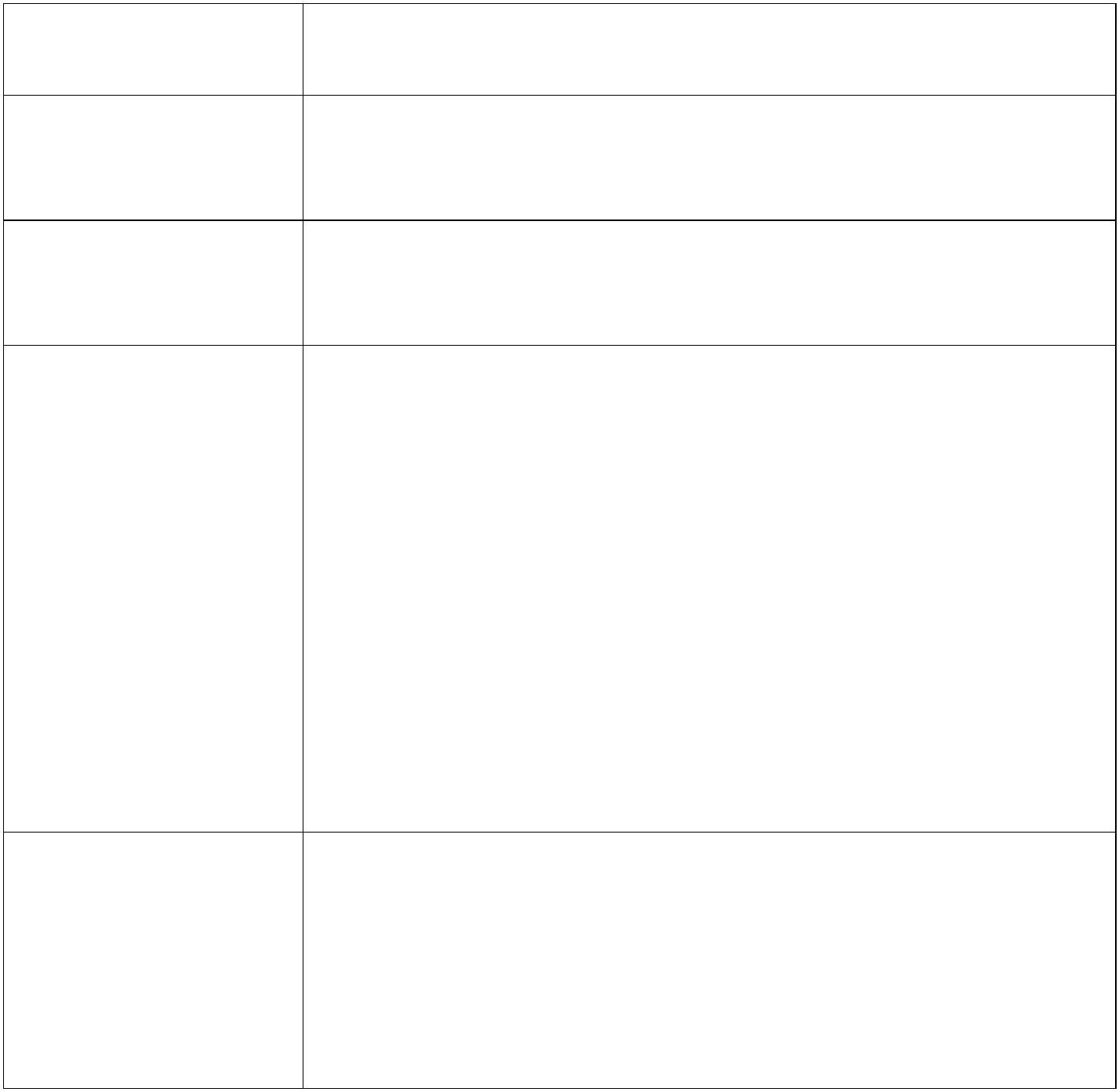 охват детей в возрасте от 5 до 18 лет, имеющих право на получениедополнительного образования в рамках системыперсонифицированного финансирования, в том числе по годам:222022 год - не менее 12,42%;023 год - не менее 13,73%;024 год - не менее 15,69%Сроки реализацииподпрограммы2022 год и плановый период 2023 - 2024 годовОбъемы и источникифинансированияподпрограммыобъем бюджетных ассигнований на реализацию подпрограммы засчет средств бюджета города составит 2010375,87 тыс. рублей, в томчисле:на 2022 год, всего - 671293,81 тыс. рублей;на 2023 год, всего - 669144,69 тыс. рублей;на 2024 год, всего - 669937,37 тыс. рублей(в ред. Постановления администрации г. Красноярска от 22.03.2022 N 242)1. ПОСТАНОВКА ОБЩЕГОРОДСКОЙ ПРОБЛЕМЫ ПОДПРОГРАММЫ 3Дополнительное образование сегодня - это открытое вариативное пространство, котороеформируется с учетом обновления содержания и технологий работы с учащимися, внедрениесовременных средств обучения, интеграция межведомственных ресурсов с целью освоенияпространства города как мотивирующего пространства, где воспитание взрослеющего человеканачинается с формирования мотивации к познанию, творчеству, труду, спорту, приобщению кценностям и традициям многонациональной культуры города Красноярска, где происходитрасширение вариативности и индивидуализации системы образования в целом, выявление ииндивидуальное сопровождение высокомотивированных школьников.Конкурентные преимущества дополнительного образования в сравнении с другими видамиформального образования проявляются в следующих его характеристиках:свободный личностный выбор деятельности, определяющей индивидуальное развитиечеловека;вариативность содержания и форм организации образовательного процесса;доступность глобального знания и информации для каждого;адаптивность к возникающим изменениям.Меры, принимаемые государством по развитию системы дополнительного образованиядетей, нашли свое отражение в федеральном проекте "Успех каждого ребенка" национальногопроекта "Образование", Указе Президента Российской Федерации от 07.05.2012 N 599 "О мерах пореализации государственной политики в области образования и науки", Концепции развитиядополнительного образования детей, утвержденной Распоряжением Правительства РоссийскойФедерации от 04.09.2014 N 1726-р, приоритетном проекте "Доступное дополнительноеобразование для детей", утвержденном протоколом президиума Совета при ПрезидентеРоссийской Федерации по стратегическому развитию и приоритетным проектам от 30.11.2016 N11.Учреждения дополнительного образования города Красноярска принимают участие вовнедрении целевой модели развития региональной системы дополнительного образования детейКрасноярского края, утвержденной Распоряжением Правительства Красноярского края от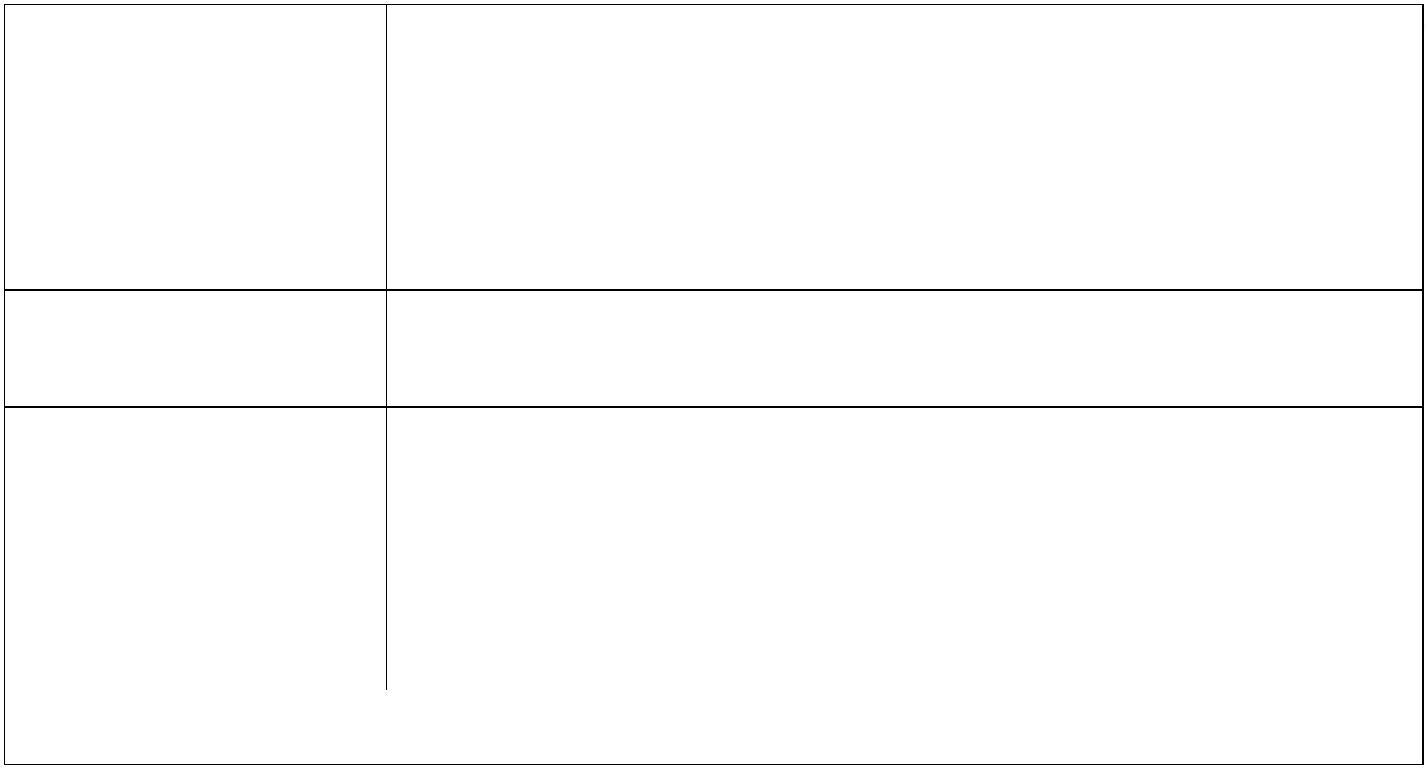 04.07.2019 N 453-р. Этапами внедрения данной модели являются: заполнение общедоступногоНавигатора дополнительного образования Красноярского края, с помощью которого у родителейимеется возможность осуществить запись детей на программы дополнительного образования, невыходя из дома и запуск системы персонифицированного финансирования дополнительныхобщеразвивающих программ.Целевая модель развития региональной системы дополнительного образования детейКрасноярского края предусматривает повышение конкурентоспособности учреждений,реализующих дополнительные общеразвивающие программы, и увеличение детей, занятых вдополнительном образовании в городе Красноярске.В целях реализации задач федерального проекта "Успех каждого ребенка" национальногопроекта "Образование" планируется:изменение содержания программ дополнительного образования для удовлетворениязапросов потребителей образовательных услуг;внедрение системы персонифицированного финансирования дополнительного образованиядетей;внедрение сетевых и дистанционных программ;картирование услуг учреждений дополнительного образования негосударственного сектора,имеющих лицензию на право ведения образовательной деятельности;разработкасистемынормативногорегулированияиспользованияпотенциаланегосударственного сектора дополнительного образования в расширении спектра услуг;повышение доли детей в возрасте от 5 до 18 лет, обучающихся по дополнительнымобразовательным программам, за счет привлечения частных организаций на взаимовыгодныхусловиях;создание условий по передаче социальных услуг социально ориентированнымнекоммерческим организациям с целью увеличения охвата детей и повышения качества оказанияуслуг в сфере дополнительного образования.Это позволит сделать дополнительное образование более привлекательным, удобным,комфортным, максимально удовлетворяющим потребности и интересы детей и родителей.С целью создания условий для обеспечения на территории города Красноярска эффективнойсистемы межведомственного взаимодействия в сфере дополнительного образования детей пореализации современных вариативных и востребованных дополнительных общеобразовательныхпрограмм различных направленностей для детей, обеспечивающих достижение показателейразвития системы дополнительного образования детей, установленных региональным проектом"Успех каждого ребенка" функционирует муниципальный опорный центр дополнительногообразования детей города Красноярска.2. ОСНОВНАЯ ЦЕЛЬ, ЗАДАЧИ, СРОКИ ВЫПОЛНЕНИЯ И ПОКАЗАТЕЛИРЕЗУЛЬТАТИВНОСТИ ПОДПРОГРАММЫ 3Цель подпрограммы - предоставление общедоступного и качественного дополнительногообразования вне зависимости от места проживания, уровня достатка и состояния здоровьяобучающихся.Задачи:совершенствование системы дополнительного образования через обновление содержанияи технологий работы с учащимися, внедрение современных средств обучения, интеграциюмежведомственных ресурсов, реализацию системы персонифицированного финансированиядополнительного образования детей;создание условий для выявления, поддержки и сопровождения талантливых детей;обеспечение муниципальной системы дополнительного образования квалифицированнымикадрами.Цель и основные задачи подпрограммы определены с учетом реализации стратегическихцелей и задач в области образования, обозначенных в Стратегии социально-экономическогоразвития города Красноярска до 2030 года, утвержденной Решением Красноярского городскогоСовета депутатов от 18.06.2019 N 3-42.Показатели результативности подпрограммы:доля детей в возрасте 5 - 18 лет, получающих услуги по дополнительному образованию вмуниципальных учреждениях дополнительного образования, в общей численности детей даннойвозрастной группы, в том числе по годам:222022 год - 26,0%;023 год - 26,0%;024 год - 26,0%;охват детей в возрасте от 5 до 18 лет, имеющих право на получение дополнительногообразования в рамках системы персонифицированного финансирования, в том числе по годам:222022 год - не менее 12,42%;023 год - не менее 13,73%;024 год - не менее 15,69%.Срок реализации подпрограммы: 2022 год и плановый период 2023 - 2024 годов.. МЕХАНИЗМ РЕАЛИЗАЦИИ ПОДПРОГРАММЫ 33Исполнители подпрограммыобразовательные учреждения.-главное управление образования, муниципальныеГлавное управление образования и муниципальные образовательные учреждения:разрабатывают соответствующие правовые акты, регулирующие процедуры исполнениямероприятий подпрограммы;заключают договоры (контракты) на поставки товаров (выполнение работ, оказание услуг) споставщиками (подрядчиками, исполнителями), необходимые для реализации мероприятийподпрограммы;осуществляют технический надзор за работами по капитальному ремонту;осуществляют приемку поставленных товаров, выполненных работ, оказанных услуг;выбирают площадки, контролируют осуществление ремонтных и строительных работ,подготовку кадров для новых и капитально отремонтированных учреждений.Муниципальные учреждения:заключают договоры (контракты) на поставки товаров (выполнение работ, оказание услуг) споставщиками (подрядчиками, исполнителями), необходимые для реализации мероприятийподпрограммы;осуществляют приемку поставленных товаров, выполненных работ, оказанных услуг.Контроль за использованием средств бюджета города и средств вышестоящих бюджетов врамках реализации мероприятий подпрограммы осуществляется в соответствии с бюджетнымзаконодательствоми законодательством в сфере закупок товаров, работ, услуг длямуниципальных нужд в соответствии с Федеральными законами от 05.04.2013 N 44-ФЗ "Оконтрактной системе в сфере закупок товаров, работ, услуг для обеспечения государственных имуниципальных нужд", от 18.07.2011 N 223-ФЗ "О закупках товаров, работ, услуг отдельнымивидами юридических лиц".Функции заказчика при выполнении мероприятий подпрограммы осуществляютисполнители подпрограммы, муниципальные учреждения.Главное управление образования осуществляет текущее управление реализациейподпрограммы, несет ответственность за ее реализацию, достижение конечных результатов ицелевое использование финансовых средств, выделяемых на выполнение подпрограммы,осуществляет подготовку и представление информационных, отчетных данных.4. ХАРАКТЕРИСТИКА МЕРОПРИЯТИЙ ПОДПРОГРАММЫ 3(в ред. Постановления администрации г. Красноярскаот 22.03.2022 N 242)Подпрограмма включает следующие мероприятия:мероприятие 3.1. Обеспечение деятельности муниципальных учреждений.Мероприятие направлено на текущее содержание 16 учреждений дополнительногообразования: расходы на оплату труда работников учреждений, текущее техническоеобслуживание, на ремонт, замену неисправных элементов системы отопления, водоснабжения,вентиляции, электрики, пропитку огнезащитным составом деревянных конструкций, промывкусистем отопления и т.д. в образовательных учреждениях в соответствии с утвержденнымрегламентом учреждения.Вучреждениях дополнительного образования реализуются программы следующихнаправленностей:культурологической (журналистика, актерское мастерство, школьный музей и прочие);военно-патриотической (патриотический клуб, рукопашный бой, патриотический актив ипрочие);технической (лего, авиамоделирование, ракетостроение, прикладная электроника);естественно-научной (химия, физика, математика, биология, экология, география и прочие);физкультурно-спортивной (спортивные игры, игровые виды спорта, единоборства, фитнес-аэробика и прочие);художественной (хореография, ИЗО, музыка, пение, декоративно-прикладное искусство ипрочие);туристско-краеведческой (спортивный и познавательный туризм всех видов, краеведение,историческое моделирование, археология и прочие);социально-гуманитарной (искусствоведение, проектирование, журналистика, социология,психология, управление, менеджмент, общественная деятельность, гуманитарные практики ипрочие).Учреждения дополнительного образования являются организаторами массовыхмероприятий, фестивалей и конкурсов, что обеспечивает занятость учащихся во внеурочноевремя.В 2022 году предполагается проведение не менее 25 крупных мероприятий с общимохватом порядка 25000 детей.Главным распорядителем бюджетных средств по данному мероприятию является главноеуправление образования.Исполнителями данного мероприятия являются муниципальные образовательныеучреждения.Источник финансирования - бюджет города Красноярска.Общая сумма средств, выделенных на реализацию указанного мероприятия, составляет255886,37 тыс. рублей, в том числе по годам: 452072,82 тыс. рублей в 2022 году, 421520,39 тыс.1рублей в 2023 году, 382293,16 тыс. рублей в 2024 году;мероприятие 3.2. Поддержка талантливых и одаренных детей.В рамках данного мероприятия обеспечивается содержание системы работы с одареннымидетьми. В городе Красноярске функционирует сеть учреждений, в задачи которых входитвыявление и поддержка одаренных детей. К ним относятся 111 общеобразовательныхучреждений (из них 7 школ с углубленным изучением отдельных предметов, 11 лицеев и 16гимназий), 16 учреждений дополнительного образования детей. Ежегодно более 50% учащихсягорода с 1-го по 11-й класс принимают участие в дистанционных интеллектуальных конкурсах,предметных олимпиадах, научно-практических конференциях.В данном направлении запланировано:организация и проведение Приема Главы города выпускников школ 2022 года как формыподдержки одаренныхиталантливых обучающихся.Врамках данного мероприятияпредусмотрено чествование выпускников, получивших медали по итогам учебы в школе;организация и проведение интенсивных школ и учебно-тренировочных сборов поподготовке школьников к участию в интеллектуальных олимпиадах, конференциях; конкурсов,фестивалей, слетов, квестов, семинаров, конференций, тренингов.Главным распорядителем бюджетных средств по данному мероприятию является главноеуправление образования.Исполнителями данного мероприятия являются муниципальные образовательныеучреждения.Источник финансирования - бюджет города Красноярска.Общая сумма средств, выделенных на реализацию указанного мероприятия, составляет355,00 тыс. рублей, в том числе по годам: 785,00 тыс. рублей в 2022 году, 785,00 тыс. рублей в023 году, 785,00 тыс. рублей в 2024 году;22мероприятие 3.3. Мероприятия по обеспечению антитеррористической защищенностиобъектов.Врамках указанного мероприятия запланированы средства на проведениеантитеррористических мероприятий в соответствии с требованиями к антитеррористическойзащищенности объектов (территорий) Министерства просвещения Российской Федерации иобъектов (территорий), относящихсяк сфере деятельности Министерства просвещенияРоссийской Федерации, утвержденными постановлением Правительства Российской Федерацииот 02.08.2019 N 1006: обеспечение зданий учреждений охраной частными охраннымипредприятиями, обслуживание системы "Тревожная кнопка", обслуживание системывидеонаблюдения учреждений, обслуживание домофонной системы и прочие расходы.Главным распорядителем бюджетных средств по данному мероприятию является главноеуправление образования.Исполнителями данного мероприятия являются муниципальные образовательныеучреждения.Источник финансирования - бюджет города Красноярска.Общая сумма средств, выделенных на реализацию указанного мероприятия, составляет8415,28 тыс. рублей, в том числе по годам: 9205,16 тыс. рублей в 2022 году, 9605,06 тыс. рублей в023 году, 9605,06 тыс. рублей в 2024 году;22мероприятие 3.4. Обеспечение функционирования системы персонифицированногофинансирования дополнительного образования детей.В рамках данного мероприятия в целях реализации мероприятий регионального проектаКрасноярского края "Успех каждого ребенка", национального проекта "Образование"запланированы средства на внедрениеперсонифицированного финансированияподразумевающей предоставление детям сертификатов дополнительного образованияиобеспечение функционирования системыдополнительного образования детей,свозможностью использования в рамках системы персонифицированного финансированиядополнительного образования детей.Главным распорядителем бюджетных средств по данному мероприятию является главноеуправление образования.Исполнителями данного мероприятия являются муниципальные учреждения и главноеуправление образования.Источник финансирования - бюджет города Красноярска.Общая сумма средств, выделенных на реализацию указанного мероприятия, составляет18643,05 тыс. рублей, в том числе по годам: 205205,44 тыс. рублей в 2022 году, 236708,85 тыс.7рублей в 2023 году, 276728,76 тыс. рублей в 2024 году;мероприятие 3.5. Подготовка к новому учебному году.В рамках данного мероприятия ежегодно предусматриваются расходы, связанные спроведением ремонтов помещений муниципальных учреждений, осуществляются мероприятияпо устранению нарушений по предписаниям надзорных органов, а также другие расходы,связанные с подготовкой муниципальных учреждений к новому учебному году.Главным распорядителем бюджетных средств по данному мероприятию является главноеуправление образования.Исполнителями данного мероприятия являются муниципальные учреждения.Источник финансирования - бюджет города Красноярска.Общая сумма средств, выделенных на реализацию указанного мероприятия, составляет576,17 тыс. рублей, в том числе по годам: 2525,39 тыс. рублей в 2022 году, 525,39 рублей в 20233году, 525,39 тыс. рублей в 2024 году;мероприятие 3.6. Создание и укрепление материально-технической базы.Мероприятие предусматривает укрепление материально-технической базы учрежденийдополнительного образования детей, что позволит обеспечить надлежащие условия и повышениекачества предоставления образовательных услуг.Главным распорядителем бюджетных средств по данному мероприятию является главноеуправление образования.Исполнителями данного мероприятия являются муниципальные общеобразовательныеучреждения.Источник финансирования - бюджет города Красноярска.Общая сумма средств, выделенных на реализацию указанного мероприятия, составляет500,00 тыс. рублей в 2022 году.1ПОДПРОГРАММА 4ОРГАНИЗАЦИЯ ОТДЫХА И ЗАНЯТОСТИ ДЕТЕЙ В КАНИКУЛЯРНОЕ ВРЕМЯ""ПАСПОРТ ПОДПРОГРАММЫ 4Наименованиеподпрограммы"Организация отдыха и занятости детей в каникулярное время"Исполнительмероприятийподпрограммыглавное управление образования; муниципальныеобразовательные учреждения;муниципальные казенные учрежденияЦель подпрограммысоздание необходимых и достаточных условий для полноценногооздоровления, отдыха и занятости детей и подростков вканикулярное времяЗадачи подпрограммы 1. Улучшение образовательно-воспитательной среды,способствующей охране и укреплению физического и психическогоздоровья детей, их развитию.2. Повышение уровня безопасности жизнедеятельности детей иобслуживающего персонала в загородных стационарных лагерях.. Укрепление и обновление материально-технической базы3загородных стационарных лагерейПоказателирезультативностидоля детей, охваченных разными видами отдыха и оздоровления,от общего количества обучающихся в муниципальных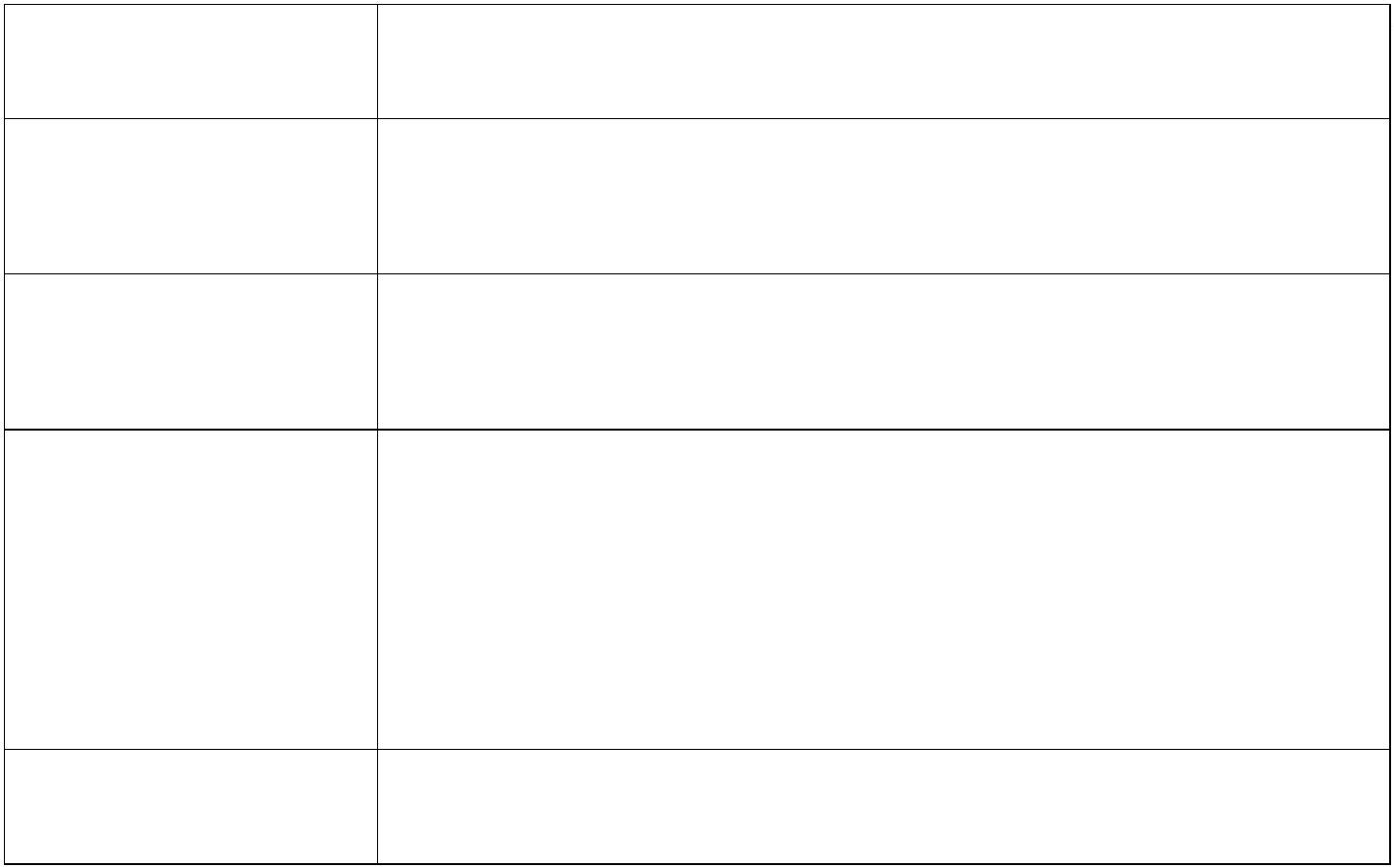 подпрограммыобщеобразовательных учреждениях, в том числе по годам:222022 год - 41,3%;023 год - 41,3%;024 год - 41,3%Сроки реализацииподпрограммы2022 год и плановый период 2023 - 2024 годовОбъемы и источникифинансированияподпрограммыобъем бюджетных ассигнований на реализацию подпрограммысоставит 821049,87 тыс. рублей, в том числе:на 2022 год, всего - 282109,19 тыс. рублей,в том числе:средства бюджета города - 48710,19 тыс. рублей;средства краевого бюджета - 233399,00 тыс. рублей;на 2023 год, всего - 269470,34 тыс. рублей,в том числе:средства бюджета города - 36071,34 тыс. рублей;средства краевого бюджета - 233399,00 тыс. рублей;на 2024 год, всего - 269470,34 тыс. рублей,в том числе:средства бюджета города - 36071,34 тыс. рублей;средства краевого бюджета - 233399,00 тыс. рублей(в ред. Постановления администрации г. Красноярска от 22.03.2022 N 242)1. ПОСТАНОВКА ОБЩЕГОРОДСКОЙ ПРОБЛЕМЫ ПОДПРОГРАММЫ 4Подпрограмма направлена на создание условий, необходимых для социализации новогопоколения молодых красноярцев посредством организации полноценного оздоровления, отдыхаи занятости детей и подростков.Активный отдых детей организуется с учетом их образовательных потребностей, направленна развитие творческих способностей и потенциала, становление социальной компетентности.Такой подход значительно усиливает эффект профилактики асоциального поведения детей.Настоящая подпрограмма разработана с учетом анализа исходной ситуации и направленана повышение эффективности отдыха и оздоровления детей в Красноярске.Главное управление образования координирует деятельность семи загородныхстационарных оздоровительно-образовательных лагерей, которые являются структурнымиподразделениями муниципальных образовательных учреждений ("Ласточка", "Патриот", "Крылья-Восток", "Крылья - Запад", "Бирюсинка", "Сказка" и "Березка"). Все лагеря были приняты вэксплуатацию в 50 - 60-е годы. В настоящее время их материально-техническая база требуетобновления.За предыдущий период в загородных стационарных лагерях реализованы мероприятия покапитальному ремонту зданий, систем водоснабжения и видеонаблюдения, пожарных водоемов,спортивных сооружений, приобретены и установлены модульные здания медицинских пунктов взагородных лагерях "Союз" и "Патриот", модульный корпус пищеблока в загородном лагере"Крылья - Запад", монтаж модульного здания жилого корпуса в ЗСДОЛ "Бирюсинка".В 2021 году организована поставка и монтаж модульного жилого корпуса ЗСДОЛ "Ласточка"и ЗСДОЛ "Патриот", а также поставка и монтаж модульного здания медицинского пункта в ОЛ""Крылья - Запад". Запланированы средства на капитальный ремонт пищеблока в ЗСДОЛЛасточка" и на приобретение технологического оборудования для пищеблоков в ЗСДОЛ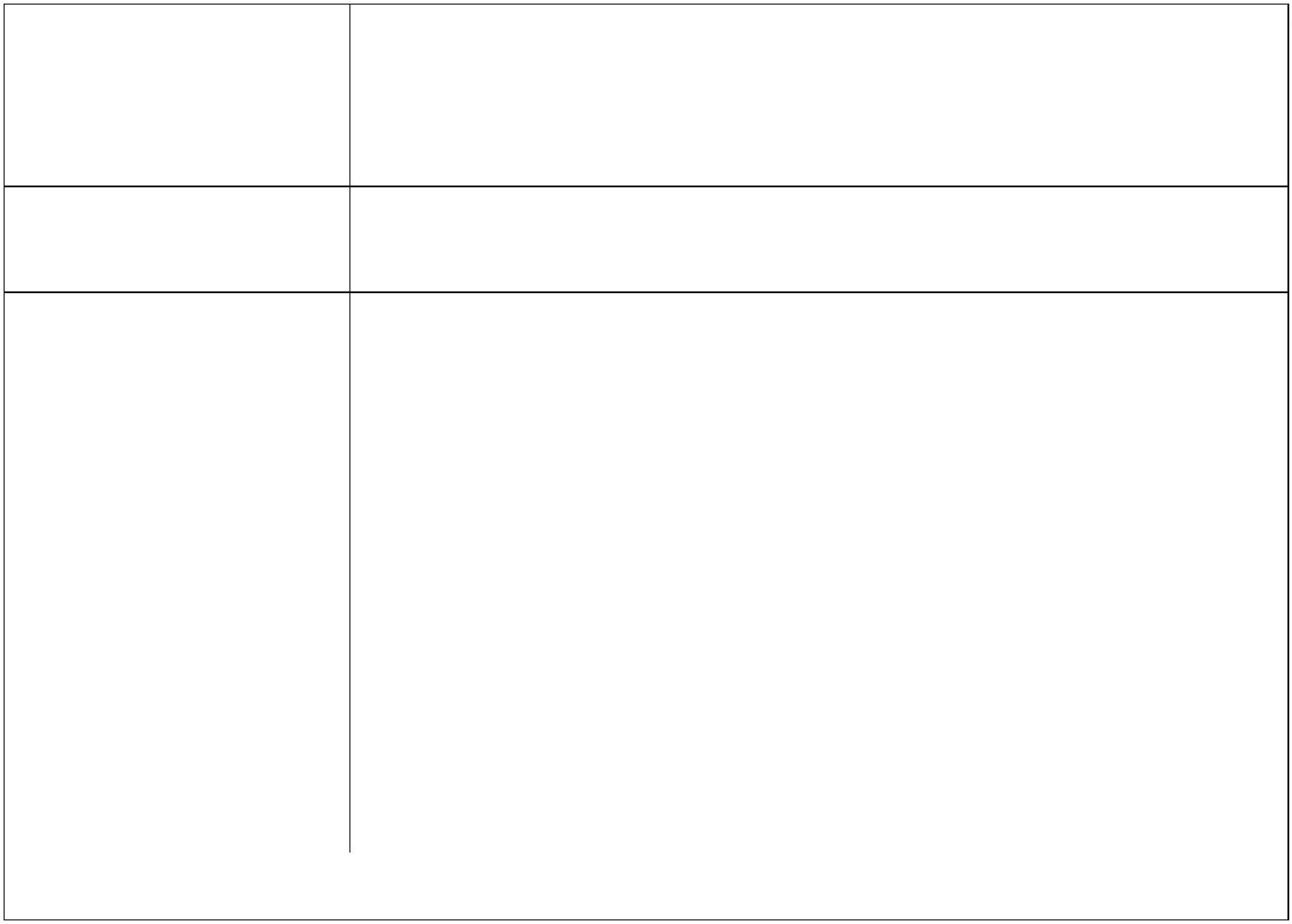 "Ласточка", ЗСДОЛ "Патриот, ОЛ "Крылья - Запад" и ОЛ "Крылья - Восток".Кроме того, ежегодно в целях укрепления материально-технической базы оздоровительныхучреждений главным управлением образования направляются заявкиобразования Красноярского края для участия в конкурсе на получение субсидий в рамкахподпрограммы "Развитие дошкольного, общего дополнительного образования"в министерствоигосударственной программы Красноярского края "Развитие образования" по следующиммероприятиям:в целях финансовой поддержки муниципальных учреждений, иных муниципальныхорганизаций, оказывающих услуги по отдыху, оздоровлению и занятости детей;на приобретение и монтаж модульных зданий медицинских пунктов в муниципальныхучреждениях, иных муниципальных организациях, оказывающих услуги по отдыху, оздоровлениюи занятости детей;на выполнение ремонтно-строительных работ по устройству спортивных площадок вмуниципальных загородных оздоровительных лагерях;на капитальный ремонт пищеблоков и на приобретение технологического оборудованиядля пищеблоков в муниципальных загородных оздоровительных лагерях;на приобретение и монтаж модульных зданий жилых корпусов в муниципальныхучреждениях, иных муниципальных организациях, оказывающих услуги по отдыху, оздоровлениюи занятости детей.Досуговые программы лагерей представляют собой комплекс оздоровительно-образовательных услуг, которые включают разнообразные культурно-досуговые мероприятия,занятия физической культурой и спортом.Реализация подпрограммы, направленной на совершенствование материально-техническойбазы муниципальных загородных стационарных лагерей, станет эффективным средством решенияпоставленных задач. Исполнение мероприятий будет способствовать значительному улучшениюкачества муниципальных услуг, повышению конкурентоспособности учреждений отдыха иоздоровления города Красноярска в регионе.2. ОСНОВНАЯ ЦЕЛЬ, ЗАДАЧИ, СРОКИ ВЫПОЛНЕНИЯ И ПОКАЗАТЕЛИРЕЗУЛЬТАТИВНОСТИ ПОДПРОГРАММЫ 4Цель подпрограммы: создание необходимых и достаточных условий для полноценногооздоровления, отдыха и занятости детей и подростков в каникулярное время.Основные задачи подпрограммы:улучшение образовательно-воспитательной среды, способствующей охране и укреплениюфизического и психического здоровья детей, их развитию;повышение уровня безопасности жизнедеятельности детей и обслуживающего персонала взагородных стационарных лагерях;укрепление и обновление материально-технической базы загородных стационарныхлагерей.Цель и основные задачи подпрограммы определены с учетом реализации стратегическихцелей и задач в области образования, обозначенных в Стратегии социально-экономическогоразвития города Красноярска до 2030 года, утвержденной Решением Красноярского городскогоСовета депутатов от 18.06.2019 N 3-42.Показатель результативности подпрограммы: доля детей, охваченных разными видамиотдыхаиоздоровления, от общего количества обучающихсявмуниципальныхобщеобразовательных учреждениях, в том числе по годам:222022 год - 41,3%;023 год - 41,3%;024 год - 41,3%.Срок реализации подпрограммы: 2022 год и плановый период 2023 - 2024 годов.. МЕХАНИЗМ РЕАЛИЗАЦИИ ПОДПРОГРАММЫ 4Исполнители подпрограммы главное управление образования, муниципальные3-образовательные учреждения, муниципальные казенные учреждения.Главное управление образования и муниципальные учреждения:разрабатывают соответствующие правовые акты, регулирующие процедуры исполнениямероприятий подпрограммы;осуществляют координацию деятельности подведомственных учреждений по заключениюдоговоров на поставки товаров (выполнение работ, оказание услуг)с поставщиками(подрядчиками, исполнителями), необходимых для реализации мероприятий подпрограммы;осуществляют ежеквартальный контроль за проведением ремонтных и строительных работсогласно муниципальным контрактам по качеству исполнения, срокам, содержанию, финансовымзатратам и ресурсам;осуществляют анализ материально-технического состояния загородных стационарныхлагерей и подготовку документации для размещения заказов на проведение ремонтных работ.Функции заказчика при выполнении мероприятий подпрограммы осуществляют главноеуправление образования, муниципальные учреждения.Главное управление образования организует реализацию мероприятий подпрограммы,принимает решение о внесении в нее изменений и несет ответственность за достижение целевыхиндикаторов и показателей подпрограммы, а также конечных результатов ее реализации.Контроль за использованием средств бюджета города, средств вышестоящих бюджетов врамках реализации мероприятий подпрограммы осуществляется в соответствии с бюджетнымзаконодательствоми законодательством в сфере закупок товаров, работ, услуг длямуниципальных нужд в соответствии с Федеральными законами от 05.04.2013 N 44-ФЗ "Оконтрактной системе в сфере закупок товаров, работ, услуг для обеспечения государственных имуниципальных нужд", от 18.07.2011 N 223-ФЗ "О закупках товаров, работ, услуг отдельнымивидами юридических лиц".4. ХАРАКТЕРИСТИКА МЕРОПРИЯТИЙ ПОДПРОГРАММЫ 4Подпрограмма включает следующие мероприятия:мероприятие 4.1. Обеспечение деятельности муниципальных учреждений.Врамках данного мероприятия запланированы расходы на текущее содержаниемуниципальных загородных оздоровительных лагерей ("Ласточка", "Бирюсинка", "Крылья -Запад", "Крылья - Восток", "Патриот"), в том числе:оплата труда работников загородных лагерей;текущее содержание муниципальных загородных оздоровительных лагерей;подготовка лагерей к началу оздоровительного сезона: проведение текущего ремонтапомещений лагерей, в том числе столовых, складов, пищеблоков, инженерных сетей, проведениеэкспертизы, ремонт систем водоснабжения и канализации, ремонт ограждений территории.Главным распорядителем бюджетных средств по данному мероприятию является главноеуправление образования.Исполнителями данного мероприятия являются муниципальные образовательныеучреждения.Источник финансирования - бюджет города Красноярска.Общая сумма средств, выделенных на реализацию указанного мероприятия, составляет19365,47 тыс. рублей, в том числе по годам: 48214,39 тыс. рублей в 2022 году, 35575,54 тыс.1рублей в 2023 году, 35575,54 тыс. рублей в 2024 году;(в ред. Постановления администрации г. Красноярска от 22.03.2022 N 242)мероприятие 4.2. Организация и обеспечение отдыха и оздоровления детей.В рамках данного мероприятия запланированы расходы за счет средств краевого бюджетана следующие цели:организацию отдыха и оздоровление детей на пришкольных площадках, которые будуторганизованы на базе общеобразовательных учреждений. По данному мероприятию расходыпредусматриваются в размере 70 процентов стоимости набора продуктов питания или готовыхблюд и их транспортировки в лагеря с дневным пребыванием детей, установленной пунктом 2статьи 9.1 Закона Красноярского края от 07.07.2009 N 8-3618 "Об обеспечении прав детей наотдых, оздоровление и занятость в Красноярском крае" (далее - Закон края "Об обеспечении правдетей на отдых, оздоровление и занятость в Красноярском крае"). Во исполнение данногомероприятия в каникулярное время организуется 2-разовое питание 18099 учащихся;оздоровление 3600 человек в пяти муниципальных загородных лагерях города Красноярска("Ласточка", "Бирюсинка", "Крылья - Запад", "Крылья - Восток", "Патриот"). По данномумероприятию расходы предусматриваются в размере 70 процентов средней стоимости путевки,установленной в соответствии со статьей 11 Закона края "Об обеспечении прав детей на отдых,оздоровление и занятость в Красноярском крае". Планируется оказание оздоровительнымиучреждениями услуг по организации отдыха и оздоровления детей (организация пятиразовогопитания, оплата труда работников оздоровительных лагерей, прочие текущие расходы);приобретение путевок для организации отдыхаи оздоровления 5626 учащихсяобщеобразовательных учреждений города загородных оздоровительных лагерях,врасположенных на территории Красноярского края, определяемых согласно проводимымконкурсным процедурам. По данному мероприятию расходы предусматриваются в размере 70процентов средней стоимости путевки, установленной в соответствии со статьей 11 Закона края"Об обеспечении прав детей на отдых, оздоровление и занятость в Красноярском крае";приобретение путевок для организации отдыха и оздоровления 334 детей-сирот и детей,оставшихся без попечения родителей, находящихся под опекой (попечительством), в том числе вприемных семьях, лиц из числа детей-сирот и детей, оставшихся без попечения родителей, взагородных оздоровительных лагерях, расположенных на территории Красноярского края. Поданному мероприятию предусматриваются расходы в размере 100 процентов средней стоимостипутевки, установленной в соответствии со статьей 11 Закона края "Об обеспечении прав детей наотдых, оздоровление и занятость в Красноярском крае", а также расходы на оплату проезда кместу отдыха и обратно;компенсацию 100% стоимости путевок в загородные оздоровительные лагеря, санаторно-курортные организации (при наличии медицинских показаний), расположенные на территорииКрасноярского края, в случае самостоятельного приобретения опекунами (попечителями),приемными родителями детей-сирот и детей, оставшихся без попечения родителей, лицами изчисла детей-сирот и детей, оставшихся без попечения родителей. Планируется произвестиуказанную компенсацию 150 получателям. Кроме того, запланирована компенсация расходов наоплату проезда к месту отдыха и обратно;предоставление лицам, сопровождающим в составе организованной группы детей-сирот идетей, оставшихся без попечения родителей, находящихся под опекой (попечительством), в томчисле в приемных семьях, патронатных семьях, к месту лечения (отдыха) и обратно, бесплатногопроезда, компенсации расходов, связанных с оформлением медицинской справки о состоянииздоровья, необходимой для сопровождения организованной группы детей, оплаты (возмещения)расходов, связанных с проживанием вне места постоянного жительства и фактическимирасходами по найму жилого помещения.Главным распорядителем бюджетных средств по данному мероприятию является главноеуправление образования.Исполнителями данного мероприятия являются муниципальные образовательныеучреждения, главное управление образования, муниципальные казенные учреждения.Источник финансирования - бюджет Красноярского края.Общая сумма средств, выделенных на реализацию указанного мероприятия, составляет90498,24 тыс. рублей, в том числе по годам: 230166,08 тыс. рублей в 2022 году, 230166,08 тыс.6рублей в 2023 году, 230166,08 тыс. рублей в 2024 году;мероприятие 4.3. Частичное финансирование (возмещение) расходов на выплаты врачам(включая санитарных врачей), медицинским сестрам диетическим, шеф-поварам, старшимвоспитателям муниципальных загородных оздоровительных лагерей, оплату услуг по санитарно-эпидемиологической оценке обстановки муниципальных загородных оздоровительных лагерей,оказанных на договорной основе,в случае отсутствия в муниципальных загородныхоздоровительных лагерях санитарных врачей.В рамках данного мероприятия планируются расходы на осуществление выплат отдельнымкатегориям работников муниципальных загородных оздоровительных лагерей (врачи,медицинские сестры диетические, шеф-повара, старшие воспитатели).Также планируются расходы на оплату оказанных на договорной основе услуг по санитарно-эпидемиологической оценке обстановки в пяти муниципальных загородных оздоровительныхлагерях, текущее содержание муниципальных загородных оздоровительных лагерей ("Ласточка","Бирюсинка", "Крылья - Запад", "Крылья - Восток", "Патриот").Главным распорядителем бюджетных средств по данному мероприятию является главноеуправление образования.Исполнителями данного мероприятия являются муниципальные образовательныеучреждения.Общая сумма средств, выделенных на реализацию указанного мероприятия, составляет728,16 тыс. рублей, в том числе средства бюджета города - 29,4 тыс. рублей, средства краевого9бюджета - 9698,76 тыс. рублей, из них:в 2022 году - 3242,72 тыс. рублей, в том числе средства бюджета города - 9,80 тыс. рублей,средства краевого бюджета - 3232,92 тыс. рублей;в 2023 году - 3242,72 тыс. рублей, в том числе средства бюджета города - 9,80 тыс. рублей,средства краевого бюджета - 3232,92 тыс. руб.;в 2024 году - 3242,72 тыс. рублей, в том числе средства бюджета города - 9,80 тыс. рублей,средства краевого бюджета - 3232,92 тыс. руб.;мероприятие 4.4. Мероприятия по обеспечению антитеррористической защищенностиобъектов.Врамках указанного мероприятия запланированы средства на проведениеантитеррористических мероприятий в соответствии с требованиями к антитеррористическойзащищенности объектов (территорий) Министерства просвещения Российской Федерации иобъектов (территорий), относящихсяк сфере деятельности Министерства просвещенияРоссийской Федерации, утвержденными Постановлением Правительства Российской Федерацииот 02.08.2019 N 1006: обеспечение зданий учреждений охраной частными охраннымипредприятиями, обслуживание системы "Тревожная кнопка", обслуживание системывидеонаблюдения учреждений, обслуживание домофонной системы и прочие расходы.Главным распорядителем бюджетных средств по данному мероприятию является главноеуправление образования.Исполнителями данного мероприятия являются муниципальные образовательныеучреждения.Источник финансирования - бюджет города Красноярска.Общая сумма средств, выделенных на реализацию указанного мероприятия, составляет458,00 тыс. рублей, в том числе по годам: 486,00 тыс. рублей в 2022 году, 486,00 тыс. рублей в023 году, 486,00 тыс. рублей в 2024 году.12ПОДПРОГРАММА 5РАЗВИТИЕ ФИЗИЧЕСКОЙ КУЛЬТУРЫ И СПОРТА В СИСТЕМЕ"ОБРАЗОВАНИЯ"ПАСПОРТ ПОДПРОГРАММЫ 5Наименованиеподпрограммы"Развитие физической культуры и спорта в системе образования"Исполнителимероприятийподпрограммыглавное управление образования;муниципальные образовательные учрежденияЦель подпрограммыобеспечение условий для развития в образовательных учрежденияхгорода Красноярска физической культуры и спортаЗадачи подпрограммы 1. Разработка системы мер, направленных на формированиеустойчивого интереса к занятиям физической культурой и спортом у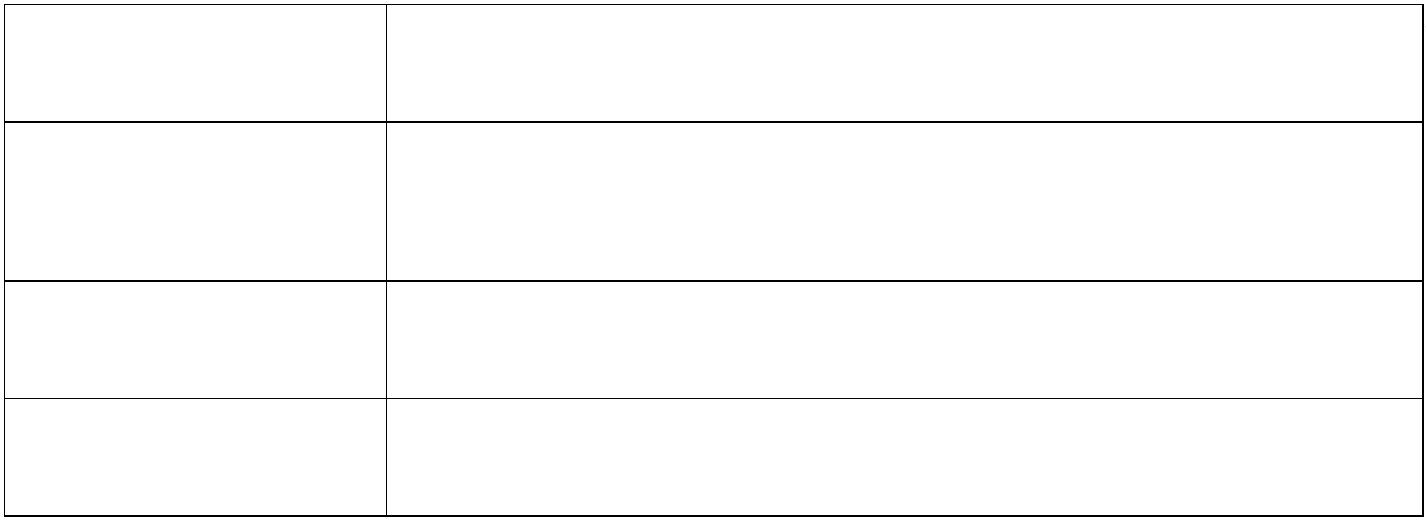 детей и подростков, формирование здорового образа жизни.. Создание условий для обеспечения достижения результатов2ФГОС по предмету "Физическая культура", а также ряда иныхпредметных, личностных и метапредметных результатов ФГОС.3. Создание современной спортивной инфраструктуры,поддержание в функциональном, пригодном для безопасногопроведения образовательного, тренировочного исоревновательного процессов, а также проведения физкультурных испортивных мероприятий.4. Реализация системы физкультурных и спортивных мероприятий собучающимися, в том числе с обучающимися с ограниченнымивозможностями здоровья (далее - ОВЗ)Показателирезультативностиподпрограммыохват занимающихся физической культурой и спортом вовнеурочное время от общей численности детей и подростков 7 - 18лет, в том числе по годам:222022 год - 23%;023 год - 23%;024 год - 23%Сроки реализацииподпрограммы2022 год и плановый период 2023 - 2024 годовОбъемы и источникифинансированияподпрограммыобъем бюджетных ассигнований на реализацию подпрограммы засчет средств бюджета города составит 23220,00 тыс. рублей, в томчисле:на 2022 год, всего - 23220,00 тыс. рублей;на 2023 год, всего - 0,00 тыс. рублей;на 2024 год, всего - 0,00 тыс. рублей(в ред. Постановления администрации г. Красноярска от 25.02.2022 N 152)1. ПОСТАНОВКА ОБЩЕГОРОДСКОЙ ПРОБЛЕМЫ ПОДПРОГРАММЫ 5Развитие физической культуры и спорта в современном обществе является актуальной иважной задачей. Тенденция ухудшения показателей физического развития, подготовленности,физическойиинтеллектуальной работоспособности становится значимым признакомсовременной жизни. В этой связи популяризация здорового образа жизни и его важнейшейсоставляющей - занятий физической культурой и спортом - является приоритетной задачей.В целях реализации задач федерального проекта "Спорт - норма жизни" национальногопроекта "Демография" в рамках мероприятий подпрограммы будет проводиться работа посозданию для всех категорий групп населения условий для занятий физической культурой испортом, массовым спортом, в том числе повышение уровня обеспеченности населенияобъектами спорта, а также подготовка спортивного резерва.В развитии физической культуры в городе Красноярске большая роль отводится работе поформированию сети физкультурно-спортивных клубов в образовательных учреждениях. В 2019/20учебном году в общеобразовательных учреждениях функционировали 76 физкультурно-спортивных клубов с общей численностью 21049 человек (обучающиеся в возрасте от 7 до 18 лет),в которых осуществляли деятельность педагогические работники в количестве 456 человек.Совершенствуется система проведения физкультурных и спортивных мероприятий городаКрасноярска.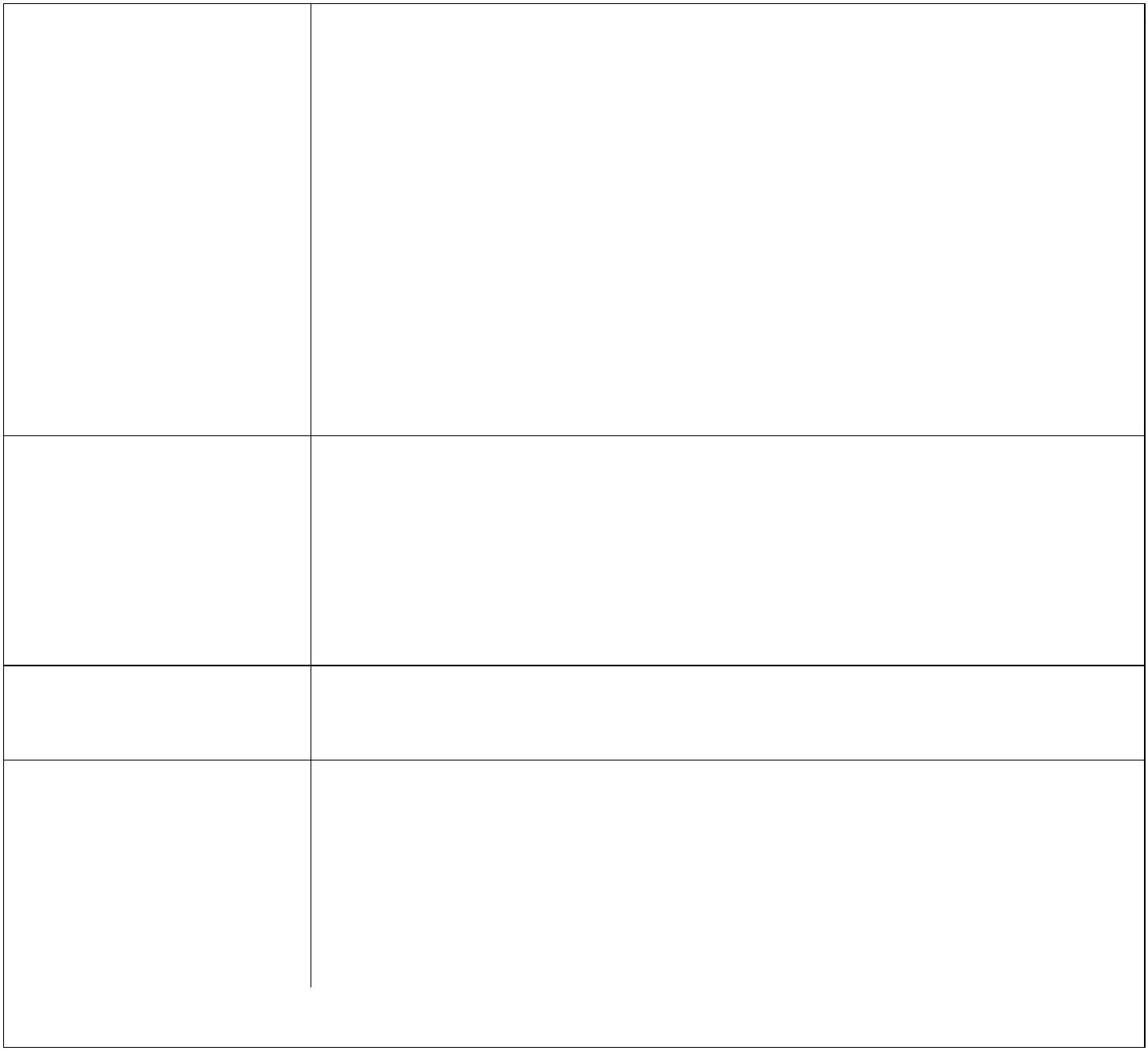 Ежегодно среди дошкольных образовательных учреждений проводятся фестивальдвигательно-игровой деятельности с элементами видов спорта, в том числе выполнениенормативов комплекса ГТО. В мероприятиях фестиваля принимают участие нормативноразвивающиеся дети и дети с ОВЗ.Учащиеся общеобразовательных учреждений принимают участиемероприятиях:вследующихсоревнованиях среди команд общеобразовательных учреждений "Президентскиеспортивные игры", являющихся краевым этапом Всероссийских спортивных игр школьников"Президентские спортивные игры" (школа, район, город, край, Россия);соревнованиях по следующим видам спорта: волейбол, баскетбол, футбол, регби,настольный теннис, шашки, хоккей, лыжные гонки, легкая атлетика;всероссийских спортивных соревнованиях школьников "Президентские состязания" (школа,город, край, Россия).Указанные мероприятия проводятся совместно с главным управлением по физическойкультуре и спорту администрации города и администрациями районов в городе.Общеобразовательные учреждения города отвечают за организацию школьного этапасоревнований, мероприятий, фестивалей. Районные и городские мероприятия являются местомпредъявления учащимися достижений, педагогами-результатов своей деятельности.Образовательные учреждения принимают решение об участии в мероприятиях самостоятельно,исходя из программы развития собственно учреждений.Традиционно учащиеся общеобразовательных учреждений принимают участие вовсероссийских акциях: "Лыжня России", "Лед надежды нашей", "Российский азимут".Несмотря на позитивную динамику развития физической культурыи спорта вобщеобразовательных учреждениях сохраняются несоответствие уровня материальной базы иинфраструктуры объектов физической культуры и спорта на территории образовательныхучреждений современным задачам развития физкультуры.Реализация подпрограммы позволит решить указанные задачи при максимальноэффективном управлении муниципальными финансами.Реализация комплекса мероприятий приведет к росту интереса детей и подростков ксистематическим занятиям физической культурой и спортом, ведению здорового образа жизни.2. ОСНОВНАЯ ЦЕЛЬ, ЗАДАЧИ, СРОКИ ВЫПОЛНЕНИЯ И ПОКАЗАТЕЛИРЕЗУЛЬТАТИВНОСТИ ПОДПРОГРАММЫ 5Цель подпрограммы: обеспечение условий для развития в образовательных учрежденияхгорода Красноярска физической культуры и спорта.Основные задачи подпрограммы:разработка системы мер, направленных на формирование устойчивого интереса к занятиямфизической культурой и спортом у детей и подростков, формирование здорового образа жизни;создание условий для обеспечения достижения ФГОС по предмету "Физическая культура", атакже ряда иных предметных, личностных и метапредметных результатов ФГОС;создание современной спортивной инфраструктуры, поддержание в функциональном,пригодном для безопасного проведения образовательного, тренировочного и соревновательногопроцессов, а также проведения физкультурных и спортивных мероприятий;реализация системы физкультурных и спортивных мероприятий с обучающимися, в томчисле с обучающимися с ОВЗ.Цель и основные задачи подпрограммы определены с учетом реализации стратегическихцелей и задач в области образования, обозначенных в Стратегии социально-экономическогоразвития города Красноярска до 2030 года, утвержденной Решением Красноярского городскогоСовета депутатов от 18.06.2019 N 3-42.Показатель результативности подпрограммы: охват занимающихся физической культурой испортом во внеурочное время от общей численности детей и подростков 7 - 18 лет, в том числе погодам:222022 год - 23%;023 год - 23%;024 год - 23%.Срок реализации подпрограммы: 2022 год и плановый период 2023 - 2024 годов.. МЕХАНИЗМ РЕАЛИЗАЦИИ ПОДПРОГРАММЫ 53Исполнители подпрограммыобразовательные учреждения.-главное управление образования, муниципальныеГлавное управление образования, муниципальные образовательные учреждения:разрабатывают соответствующие правовые акты, регулирующие процедуры исполнениямероприятий подпрограммы;осуществляют координацию деятельности подведомственных учреждений по заключениюдоговоров на поставку товаров (выполнение работ, оказание услуг)с поставщиками(подрядчиками, исполнителями), необходимых для реализации мероприятий подпрограммы;осуществляют контроль за проведением ремонтных и строительных работ согласномуниципальным контрактам по качеству исполнения, срокам, содержанию, финансовым затратами ресурсам;осуществляютанализматериально-техническогосостояниямуниципальныхобразовательных учреждений и подготовку документации для размещения заказов напроведение ремонтных работ.Функции заказчика при выполнении мероприятий подпрограммы осуществляют главноеуправление образования, муниципальные образовательные учреждения.Главное управление образования организует реализацию мероприятий подпрограммы,принимает решение о внесении в нее изменений и несет ответственность за достижение целевыхиндикаторов и показателей подпрограммы, а также конечных результатов ее реализации.Контроль за использованием средств бюджета города и средств вышестоящих бюджетов врамках реализации мероприятий подпрограммы осуществляется в соответствии с бюджетнымзаконодательствоми законодательством в сфере закупок товаров, работ, услуг длямуниципальных нужд в соответствии с Федеральными законами от 05.04.2013 N 44-ФЗ "Оконтрактной системе в сфере закупок товаров, работ, услуг для обеспечения государственных имуниципальных нужд", от 18.07.2011 N 223-ФЗ "О закупках товаров, работ, услуг отдельнымивидами юридических лиц".4. ХАРАКТЕРИСТИКА МЕРОПРИЯТИЙ ПОДПРОГРАММЫ 5Подпрограмма включает следующие мероприятия:мероприятие 5.1. Создание и укрепление материально-технической базы.За последнее времявобразовательных учреждениях развивается спортивнаяинфраструктура, обустраиваются комплексные игровые площадки, хоккейные коробки,футбольные поля с искусственными покрытиями.В рамках мероприятия запланированы средства на разработку ПСД на капитальный ремонтспортивной площадки двух общеобразовательных организаций, капитальный ремонт спортивныхплощадок в двух общеобразовательных организациях.Главным распорядителем бюджетных средств является главное управление образования.Исполнителями данного мероприятия являются муниципальные образовательныеучреждения.Источник финансирования - бюджет города Красноярска.Общая сумма средств, выделенных на реализацию указанного мероприятия, составляет3220,00 тыс. рублей в 2022 году.2(в ред. Постановления администрации г. Красноярска от 25.02.2022 N 152)ПОДПРОГРАММА 6СОЗДАНИЕ УСЛОВИЙ ДЛЯ ИНКЛЮЗИВНОГО ОБРАЗОВАНИЯ ДЕТЕЙ"С ОГРАНИЧЕННЫМИ ВОЗМОЖНОСТЯМИ ЗДОРОВЬЯ"ПАСПОРТ ПОДПРОГРАММЫ 6Наименованиеподпрограммы"Создание условий для инклюзивного образования детей сограниченными возможностями здоровья"Исполнителимероприятийподпрограммыглавное управление образования;муниципальные учрежденияЦель подпрограммысоздание условий для развития инклюзивного образования,обеспечение роста качества и доступности образовательных услугдетям с ограниченными возможностями здоровья (далее - дети сОВЗ) в муниципальных общеобразовательных учрежденияхпосредством реализации системных мероприятий; реализацияфедерального государственного образовательного стандарта длядетей с ОВЗ и федерального государственного образовательногостандарта для детей с умственной отсталостью (интеллектуальныминарушениями)Задачи подпрограммы 1. Развитие сети муниципальных образовательных учреждений,позволяющих обеспечить полноценную интеграцию детей с ОВЗ, втом числе организация доступной безбарьерной среды; оснащение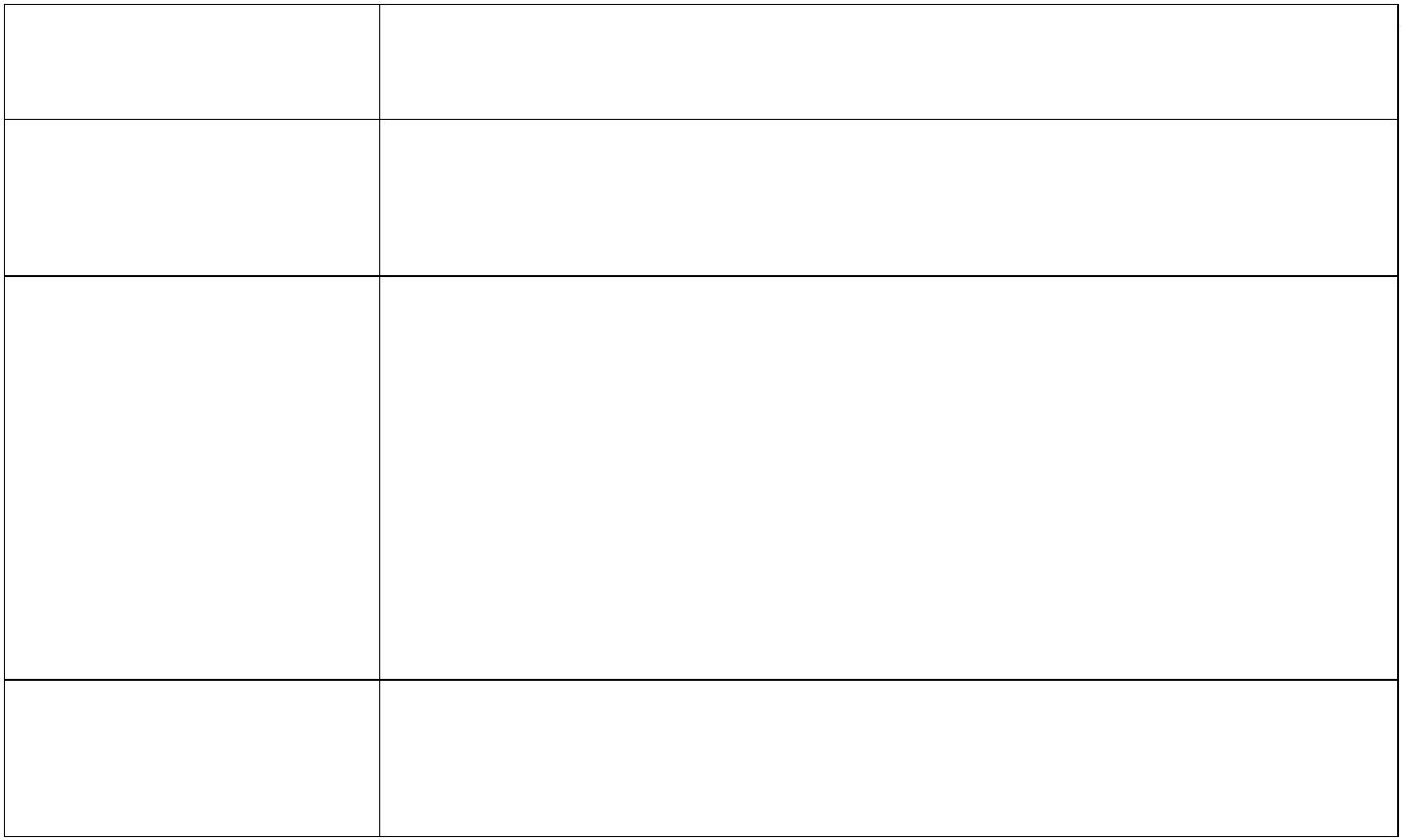 образовательных учреждений специальным оборудованием.. Создание условий для безопасного и комфортного пребывания вмуниципальных образовательных учреждениях города детей с ОВЗ.234. Создание условий для сохранения и укрепления здоровья детей.. Научно-методическое сопровождение реализации процессаинклюзивного образованияПоказателирезультативностиподпрограммыохват детей с ОВЗ в муниципальных общеобразовательныхучреждениях доступным образованием, в том числе по годам:2022 год - 5340 чел.;22023 год - 5630 чел.;024 год - 5900 чел.;охват детей, обучающихся в муниципальных общеобразовательныхучреждениях по ФГОС для детей с ОВЗ и ФГОС для обучающихся синтеллектуальными нарушениями (умственной отсталостью), в томчисле по годам:222022 год - 4236 чел;023 год - 4586 чел;024 год - 4836 чел.Сроки реализацииподпрограммы2022 год и плановый период 2023 - 2024 годовОбъемы и источникифинансированияподпрограммыобъем бюджетных ассигнований на реализацию подпрограммы засчет средств бюджета города составит 309259,45 тыс. рублей, в томчисле:на 2022 год, всего - 105973,15 тыс. рублей;на 2023 год, всего - 101643,15 тыс. рублей;на 2024 год, всего - 101643,15 тыс. рублей(в ред. Постановления администрации г. Красноярска от 22.03.2022 N 242)1. ПОСТАНОВКА ОБЩЕГОРОДСКОЙ ПРОБЛЕМЫ ПОДПРОГРАММЫ 6В соответствии с пунктом 13 статьи 16 Федерального закона от 06.10.2003 N 131-ФЗ "Обобщих принципах организации местного самоуправления в Российской Федерации" к вопросамместного значения городского округа относится организация предоставления общедоступногобесплатного общего образования для всех категорий детей. Повышение качества организациипредоставления общедоступногоибесплатного общего образования по основнымобщеобразовательным программам является одним из основных направлений и приоритетовсоциально-экономического развития города Красноярска.Согласно пункту 27 статьи 2 Федерального закона от 29.12.2012 N 273-ФЗ "Об образовании вРоссийской Федерации" инклюзивное образование - обеспечение равного доступа к образованиюдля всех обучающихся с учетом разнообразия особых образовательных потребностей ииндивидуальных возможностей.Министерством образования Красноярского края принята Концепция инклюзивногообразования, целью которой является создание условий для развития инклюзивногообразования, обеспечение роста качества и доступности образовательных услуг детям с ОВЗсредствами реализации комплексных мероприятий, направленных на расширение сетиобразовательных учреждений, реализующих инклюзивное образование, поддержки имеющихсяпрактик инклюзивного образования и развития инклюзивной культуры населения края.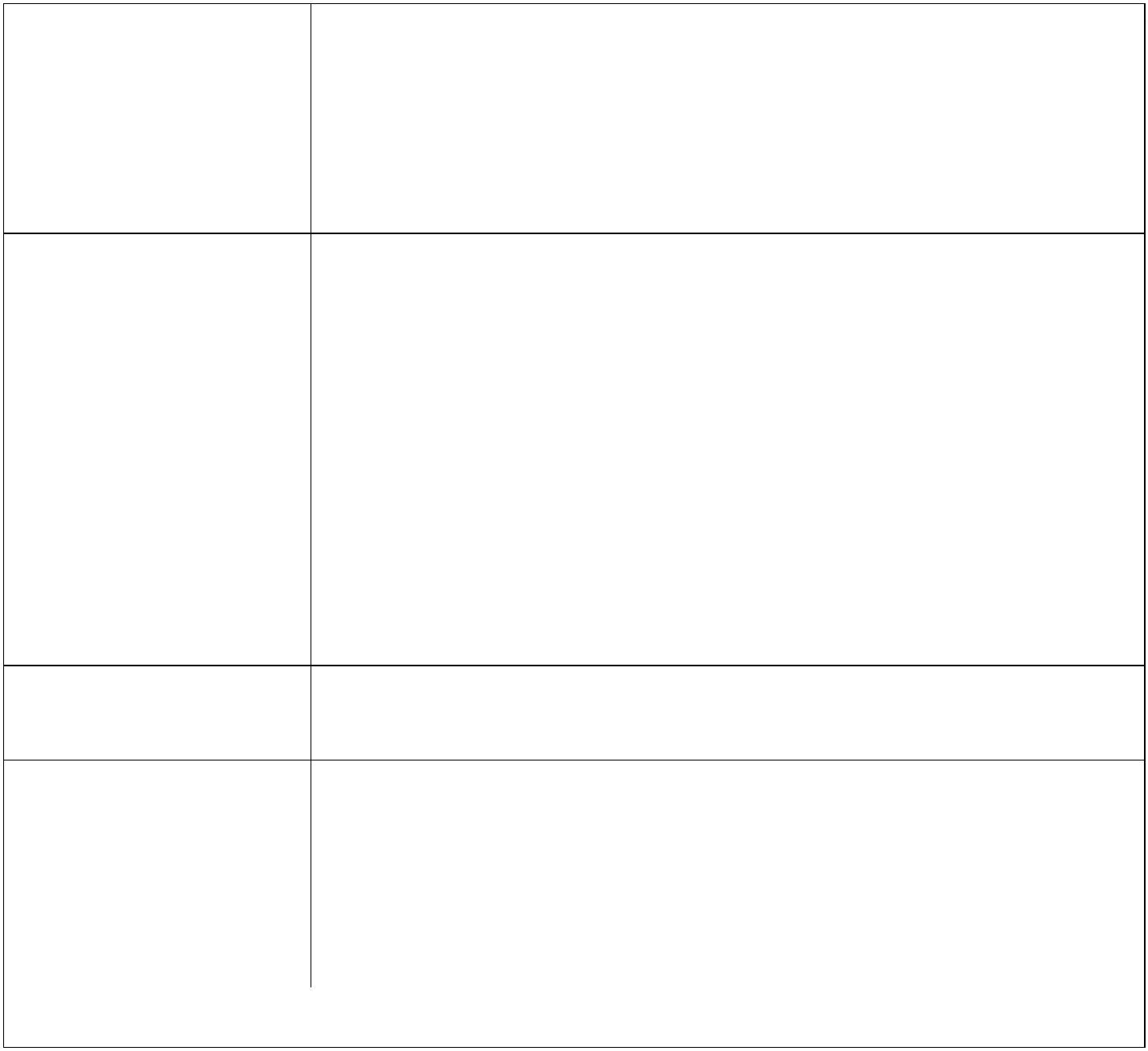 В городе отмечается рост числа лиц с ОВЗ, за последние три года увеличение детей с ОВЗ вшколах составило 24,6%, детей-инвалидов - 15%.За счет естественного и миграционного прироста населения ежегодно происходитувеличение числа горожан, в том числе семей, имеющих детей с ОВЗ. В 2020/21 учебном году вшколах города инклюзивно обучался 3881 ребенок с ОВЗ, том числе 1470 детей-инвалидов.Кроме этого, на базе 22 общеобразовательных учреждений функционировало 83 класса,реализующих адаптированные программы для детей с ОВЗ, в которых обучалось 955обучающихся с ОВЗ.На качество общего образования, выполнение Федерального государственногообразовательного стандарта начального общего образования обучающихся с ОВЗ и Федеральногогосударственного образовательного стандарта образования обучающихсясумственнойотсталостью существенное влияние оказывают условия, необходимые для реализацииобразовательных программ для данной категории обучающихся. В муниципальной системеобразования г. Красноярска существует проблема отсутствия соответствующих условий: слабоеоснащение специальными техническими и дидактическими средствами обучения, затрудненностьархитектурной доступности, недостаточная профессиональная подготовка воспитателей,педагогов и специалистов сопровождения, способных реализовать инклюзивный подход.Опыт обучения детей с ОВЗ в течение нескольких лет сформирован в таких учреждениях какДОУ N 16 общеразвивающего вида, ДОУ N 84 комбинированного вида (синдром Дауна), школа-интернат N 1, СШ N 108, 147 (нарушение опорно-двигательного аппарата), СШ N 17 (нарушениеслуха), СШ N 63, 95 (нарушение речи), СШ N 98, 95, 65 (задержка психического развития), СШ N 39,133 (нарушение интеллекта), СШ N 55, 121, 129, 147 (аутизм) и др.При активном участии общественной организации НО ДБФ "Живое дыхание":на базе СШ N 8, 13, 27, 32, 51, 55, 62, 65, 76, 84, 93, 97, 121, 129, 139, 147, 157, Лицея N 1,средней школы "Комплекс Покровский" оборудованы специальные ресурсные классы для детей-аутистов;на базе СШ N 108, 147 оборудованы классы для детей с нарушением опорно-двигательногоаппарата (колясочников);на базе ДОУ N 16 получают дошкольное образование дети с нарушением интеллекта,нарушением опорно-двигательного аппарата.Учитывая изложенное, а также в целях реализации задач федеральных проектовПоддержка семей, имеющих детей", "Успех каждого ребенка" национального проектаОбразование" обозначены следующие приоритетные направления деятельности в рамках""настоящей подпрограммы:создание условий для раннего развития детей в возрасте до трех лет, реализацияпрограммы психолого-педагогической, методической и консультативной помощи родителямдетей, получающих дошкольное и общее образование в семье;создание условий для обучения детей с ограниченными возможностями здоровья подополнительным общеобразовательным программам,дистанционных технологий;втом числесиспользованиемразвитие материально-технической базы образовательных учреждений с учетом новыхпринципов проектирования;научно-методическое сопровождение реализации процесса инклюзивного образования,повышение квалификации педагогов, воспитателей, работающих с детьми с ОВЗ.2. ОСНОВНАЯ ЦЕЛЬ, ЗАДАЧИ, СРОКИ ВЫПОЛНЕНИЯ И ПОКАЗАТЕЛИРЕЗУЛЬТАТИВНОСТИ ПОДПРОГРАММЫ 6Целью подпрограммы является создание условий для развития инклюзивного образования,обеспечение роста качества и доступности образовательных услуг детям с ОВЗ посредствомреализации системных мероприятий, направленных на расширение сети образовательныхучреждений, реализующих инклюзивное образование.Для достижения указанных целей предусматривается решение следующих задач:развитие сети муниципальных образовательных учреждений, позволяющих обеспечитьполноценную интеграцию детей с ОВЗ, в том числе организация доступной безбарьерной среды;оснащение образовательных учреждений специальным оборудованием;создание условий для безопасного и комфортного пребывания в муниципальныхобразовательных учреждениях города детей с ОВЗ;создание условий для сохранения и укрепления здоровья детей;научно-методическое сопровождение реализации процесса инклюзивного образования.Цель и основные задачи подпрограммы определены с учетом реализации стратегическихцелей и задач в области образования, обозначенных в Стратегии социально-экономическогоразвития города Красноярска до 2030 года, утвержденной Решением Красноярского городскогоСовета депутатов от 18.06.2019 N 3-42.Показатели результативности подпрограммы:охват детей с ОВЗ в муниципальных общеобразовательных учреждениях доступнымобразованием, в том числе по годам:222022 год - 5340 чел.;023 год - 5630 чел.;024 год - 5900 чел.;охват детей, обучающихся в муниципальных общеобразовательных учреждениях по ФГОСдля детей с ОВЗ и ФГОС для обучающихся с интеллектуальными нарушениями (умственнойотсталостью), в том числе по годам:222022 год - 4236 чел;023 год - 4586 чел;024 год - 4836 чел.Срок реализации подпрограммы: 2022 год и плановый период 2023 - 2024 годов.3. МЕХАНИЗМ РЕАЛИЗАЦИИ ПОДПРОГРАММЫ 6Исполнители подпрограммыучреждения.-главное управление образования, муниципальныеГлавное управление образования и муниципальные учреждения:разрабатывают соответствующие правовые акты, регулирующие процедуры исполнениямероприятий подпрограммы;осуществляют координацию деятельности подведомственных учреждений по заключениюдоговоров на поставки товаров (выполнение работ, оказание услуг)с поставщиками(подрядчиками, исполнителями), необходимых для реализации мероприятий подпрограммы;осуществляют ежеквартальный контроль за проведением ремонтных и строительных работсогласно муниципальным контрактам по качеству исполнения, срокам, содержанию, финансовымзатратам и ресурсам;осуществляют анализ материально-технического состояния муниципальных учреждений иподготовку документации для размещения заказов на проведение ремонтных работ.Функции заказчика при выполнении мероприятий подпрограммы осуществляютмуниципальные учреждения.Главное управление образования организует реализацию мероприятий подпрограммы,принимает решение о внесении в нее изменений и несет ответственность за достижение целевыхиндикаторов и показателей подпрограммы, а также конечных результатов ее реализации.Контроль за использованием средств бюджета города и средств вышестоящих бюджетов врамках реализации мероприятий подпрограммы осуществляется в соответствии с бюджетнымзаконодательствоми законодательством в сфере закупок товаров, работ, услуг длямуниципальных нужд в соответствии с Федеральными законами от 05.04.2013 N 44-ФЗ "Оконтрактной системе в сфере закупок товаров, работ, услуг для обеспечения государственных имуниципальных нужд", от 18.07.2011 N 223-ФЗ "О закупках товаров, работ, услуг отдельнымивидами юридических лиц".4. ХАРАКТЕРИСТИКА МЕРОПРИЯТИЙ ПОДПРОГРАММЫ 6Подпрограмма включает следующие основные мероприятия:мероприятие 6.1. Обеспечение деятельности муниципальных учреждений.Врамках данного мероприятия предусматриваются расходы на содержаниеиосуществление деятельности 7 учреждений для детей, нуждающихся в психолого-педагогическойи медико-социальной помощи.Учреждения для детей, нуждающихся в психолого-педагогической и медико-социальнойпомощи, реализуют дополнительные общеобразовательные программы социально-педагогической направленности для детейснарушениемвразвитии, содействуютконструктивному развитию личности, способной адаптироваться в новых социальных условиях.Психолого-медико-педагогические комиссии организуют помощь детям с отклонениями вразвитии на основе результатов комплексного диагностического обследования, определяютспециальные условия для получения ими образования и необходимого психолого-медико-педагогического сопровождения.Мероприятие позволит обеспечить такие расходы как текущее содержание здания, оплатутруда работников центров и прочие расходы.Главным распорядителем бюджетных средств является главное управление образования.Исполнителями данного мероприятия являются муниципальные учреждения.Источник финансирования - бюджет города Красноярска.Общая сумма средств, выделенных на реализацию указанного мероприятия, составляет02206,77 тыс. рублей, в том числе по годам: 100735,59 тыс. рублей в 2022 году, 100735,59 тыс.3рублей в 2023 году, 100735,59 тыс. рублей в 2024 году;мероприятие 6.2. Обеспечение доступности для инвалидов и иных маломобильных группнаселения услуг, предоставляемых муниципальными учреждениями города.Мероприятие позволяет обеспечить в общеобразовательных учреждениях г. Красноярскадоступную безбарьерную среду для инвалидов и иных маломобильных групп населения.Образовательные учреждения определены на основании требований ФГОС для обучающихся сОВЗ и ФГОС для обучающихся с умственной отсталостью, а также проведенного анализакомплектования с ОВЗ в образовательных учреждениях на 2021/22 учебный год.В 2022 году планируется провести мероприятия по обеспечению доступной среды для детейс ограниченными возможностями здоровья в СШ N 129, 18, 78.Главным распорядителем бюджетных средств по данному мероприятию является главноеуправление образования.Исполнителями данного мероприятия являются муниципальные учреждения.Источник финансирования - бюджет города Красноярска.Общая сумма средств, выделенных на реализацию указанного мероприятия, составляет330,00 тыс. рублей в 2022 году;4мероприятие 6.3. Мероприятия по обеспечению антитеррористической защищенностиобъектов.Врамках указанного мероприятия запланированы средства на проведениеантитеррористических мероприятий в соответствии с требованиями к антитеррористическойзащищенности объектов (территорий) Министерства просвещения Российской Федерации иобъектов (территорий), относящихсяк сфере деятельности Министерства просвещенияРоссийской Федерации, утвержденными Постановлением Правительства Российской Федерацииот 02.08.2019 N 1006: обеспечение зданий учреждений охраной частными охраннымипредприятиями, обслуживание системы "Тревожная кнопка", обслуживание системывидеонаблюдения учреждений, обслуживание домофонной системы и прочие расходы.Главным распорядителем бюджетных средств по данному мероприятию является главноеуправление образования.Исполнителями данного мероприятия являются муниципальные учреждения.Источник финансирования - бюджет города Красноярска.Общая сумма средств, выделенных на реализацию указанного мероприятия, составляет40,76 тыс. рублей, в том числе по годам: 246,92 тыс. рублей в 2022 году, 246,92 тыс. рублей в023 году, 246,92 тыс. рублей в 2024 году;72мероприятие 6.4. Обеспечение безопасности жизнедеятельности муниципальныхучреждений.В рамках данного мероприятия предусматриваются расходы на исполнение предписанийнадзорных органов в муниципальных учреждениях отрасли.Главным распорядителем бюджетных средств по данному мероприятию является главноеуправление образования.Исполнителями данного мероприятия являются муниципальные учреждения.Источник финансирования - бюджет города Красноярска.Общая сумма средств, выделенных на реализацию указанного мероприятия, составляет410,00 тыс. рублей, в том числе по годам: 470,00 тыс. рублей в 2022 году, 470,00 тыс. рублей в023 году, 470,00 тыс. рублей в 2024 году;12мероприятие 6.5. Подготовка к новому учебному году.В рамках данного мероприятия ежегодно предусматриваются расходы, связанные спроведением ремонтов помещений муниципальных учреждений, осуществляются мероприятияпо устранению предписаний надзорных органов, а также другие расходы, связанные сподготовкой муниципальных учреждений к новому учебному году.Главным распорядителем бюджетных средств по данному мероприятию является главноеуправление образования.Исполнителями данного мероприятия являются муниципальные учреждения.Источник финансирования - бюджет города Красноярска.Общая сумма средств, выделенных на реализацию указанного мероприятия, составляет71,92 тыс. рублей, в том числе по годам: 190,64 тыс. рублей в 2022 году, 190,64 тыс. рублей в023 году, 190,64 тыс. рублей в 2024 году.52(в ред. Постановления администрации г. Красноярска от 22.03.2022 N 242)ПОДПРОГРАММА 7ОРГАНИЗАЦИЯ ПИТАНИЯ ОБУЧАЮЩИХСЯ""ПАСПОРТ ПОДПРОГРАММЫ 7Наименованиеподпрограммы"Организация питания обучающихся"Исполнительмероприятийподпрограммыглавное управление образования;муниципальные учрежденияЦель подпрограммысоздание необходимых и достаточных условий, направленных наобеспечение обучающихся общеобразовательных организацийрациональным и сбалансированным питаниемЗадачи подпрограммы 1. Гарантирование качества и безопасности питания, пищевыхпродуктов, используемых в приготовлении блюд.2. Обеспечение обучающихся по образовательным программамначального общего образования в муниципальных образовательныхорганизациях не менее одного раза в день бесплатным горячимпитанием, предусматривающим наличие горячего блюда, не считаягорячего напитка.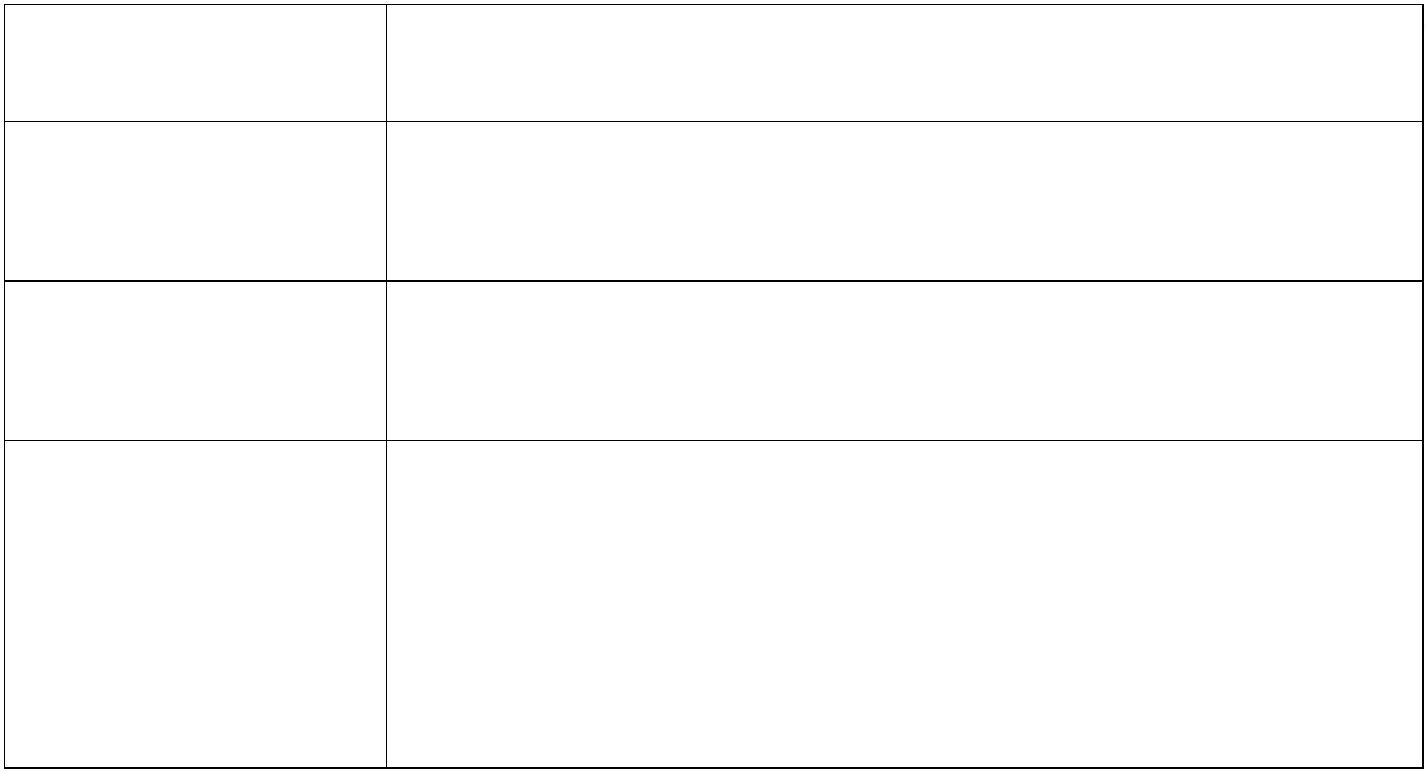 3. Проведение модернизации пищеблоков общеобразовательныхорганизаций.45. Пропаганда принципов здорового и полноценного питания.. Сохранение и укрепление здоровья обучающихся путемобеспечения их безопасным и сбалансированным питанием всоответствии с физиологическими нормамиПоказателирезультативностиподпрограммыохват обучающихся муниципальных общеобразовательныхорганизаций горячим питанием,в том числе по годам:222022 год - 93,6%;023 год - 93,6%;024 год - 93,6%;доля обучающихся 1 - 4-х классов муниципальныхобщеобразовательных организаций, обеспеченных бесплатнымгорячим питанием,в том числе:222022 год - 100%;023 год - 100%;024 год - 100%Сроки реализацииподпрограммы2022 год и плановый период 2023 - 2024 годовОбъемы и источникифинансированияподпрограммыобъем бюджетных ассигнований на реализацию подпрограммысоставит 3133053,89 тыс. рублей, в том числе:на 2022 год, всего - 1027707,81 тыс. рублей,в том числе:средства бюджета города - 57227,11 тыс. рублей;средства краевого бюджета - 421701,13 тыс. рублей;средства федерального бюджета - 548779,57 тыс. рублей;на 2023 год, всего - 1041965,14 тыс. рублей,в том числе:средства бюджета города - 50621,14 тыс. рублей;средства краевого бюджета - 469851,77 тыс. рублей;средства федерального бюджета - 521492,23 тыс. рублей;на 2024 год, всего - 1063380,94 тыс. рублей,в том числе:средства бюджета города - 50685,34 тыс. рублей;средства краевого бюджета - 476043,76 тыс. рублей;средства федерального бюджета - 536651,84 тыс. рублей(в ред. Постановления администрации г. Красноярска от 22.03.2022 N 242)1. ПОСТАНОВКА ОБЩЕГОРОДСКОЙ ПРОБЛЕМЫ ПОДПРОГРАММЫ 7Питание обучающихся в муниципальных общеобразовательных организациях городаКрасноярска с 01.09.2020 организовано в соответствии с изменениями, внесенными Федеральнымзаконом от 01.03.2020 N 47-ФЗ в нормы Федеральных законов от 29.12.2012 N 273-ФЗ "Обобразовании в Российской Федерации", от 02.01.2000 N 29-ФЗ "О качестве и безопасностипищевых продуктов", на основании Законов Красноярского края от 27.12.2005 N 17-4377 "Онаделении органов местного самоуправления муниципальных районов и городских округов краягосударственными полномочиями по обеспечению питанием обучающихся в муниципальных ичастных общеобразовательных организациях по имеющим государственную аккредитацию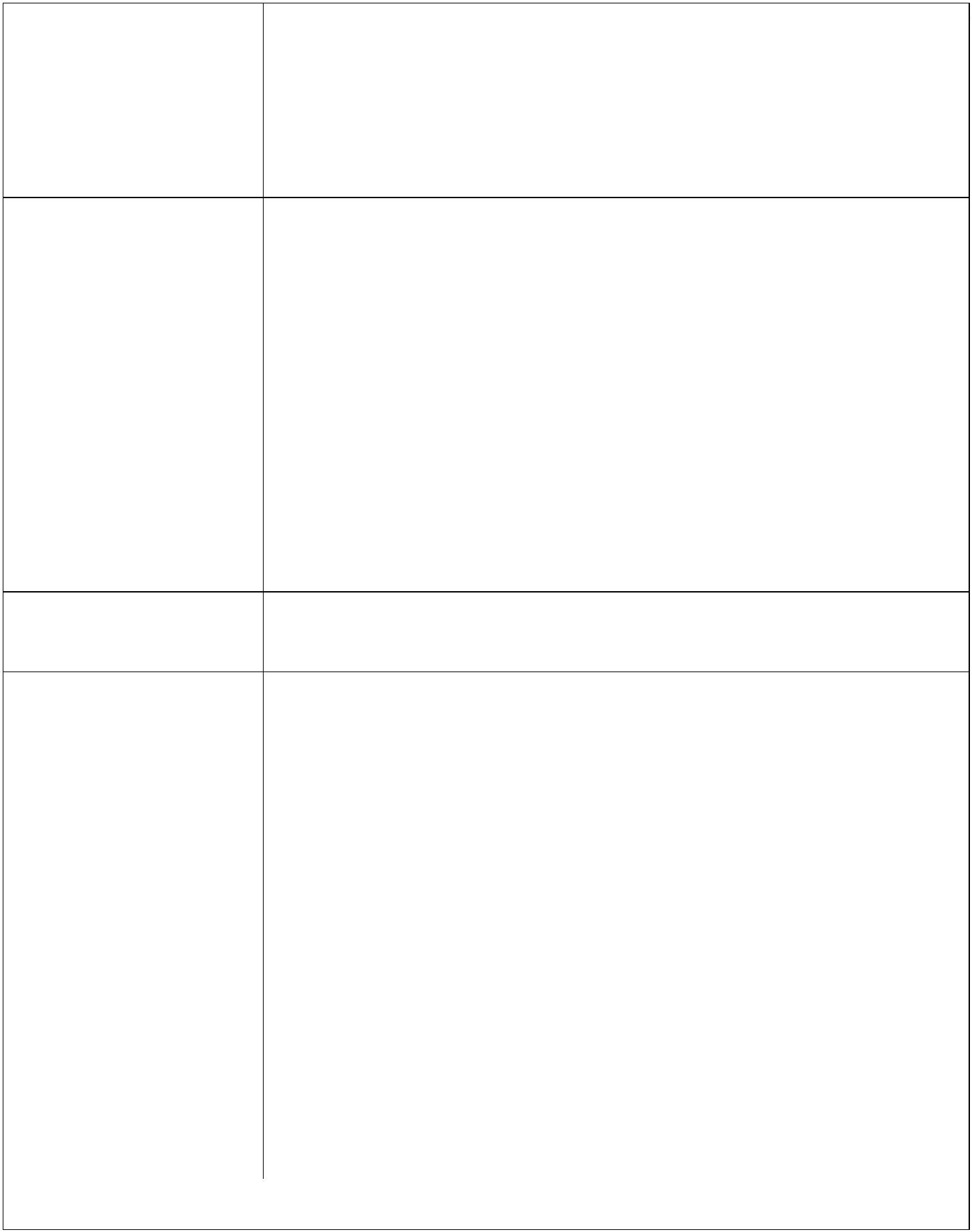 основным общеобразовательным программам без взимания платы", от 02.11.2000 N 12-961 "Озащите прав ребенка".Для обучающихся школ города организовано: бесплатное горячее питание обучающихся,получающих начальное общее образование (горячий завтрак - обучающихся в первую смену,горячий обед - обучающихся во вторую смену); питание детей льготных категорий обучающихся;питание детей за счет родителей (законных представителей).В рамках полномочий органов местного самоуправления Постановлением администрациигорода от 27.06.2005 N 367 утверждено Положение об организации питания обучающихся вмуниципальных образовательных организациях, согласно которому осуществляетсявзаимодействие органов администрации города, организаций общественного питания иобщеобразовательных организаций.В целях обеспечения обучающихся муниципальных общеобразовательных организацийгорода, а также учитывая высокую социальную значимость вопроса организации питания иобеспечения бесплатным горячим питанием обучающихся определены подходы по подготовкеусловий для организации питания.Для обеспечения питанием обучающихся с 1 сентября 2020 года в соответствии сПостановлением администрации города от 30.06.2020 N 498 в отрасли "Образование" создан"оператор" - МАУ "Центр питания".Основными видами деятельности МАУ "Центр питания" являются: обеспечение питаниемобучающихся за счет бюджетных ассигнований бюджета субъекта Российской Федерации ибюджета города Красноярска путем проведения закупочных процедур; организацияприобретения технологического оборудования для помещений столовых; мониторингнадлежащего качества питания обучающихся и воспитанников образовательных учрежденийгорода Красноярска; контроль над надлежащим санитарным состоянием помещений столовых.В качестве органа, осуществляющего координацию деятельности МАУ "Центр питания",определено главное управление образования.В системе образования города 111 школ, из них 10 учреждений имеют собственныепищеблоки.В связи с устаревшей материально-технической базой и износом технологическогооборудования школьных столовых необходима модернизация пищеблоков. Техническоесостояние технологического оборудования, находящегося в неудовлетворительном состоянии,составляет 68%. Оснащение общеобразовательных учреждений современным технологическим ихолодильным оборудованием положительно скажется на качестве питания детей.В целях повышения эффективности оказания услуг по организации горячего питания такженеобходимо формирование культуры здорового питания школьников. Решение данной задачипутем проведения в общеобразовательных учреждениях просветительской и пропагандистскойработы, направленной на привлечение обучающихся к системе полноценного комплексногопитания и ведения здорового образа жизни, совместно осуществляют МАУ "Центр питания" имуниципальные образовательные организации города.2. ОСНОВНАЯ ЦЕЛЬ, ЗАДАЧИ, СРОКИ ВЫПОЛНЕНИЯ И ПОКАЗАТЕЛИРЕЗУЛЬТАТИВНОСТИ ПОДПРОГРАММЫ 7Цель подпрограммы: создание необходимых и достаточных условий, направленных наобеспечение обучающихся общеобразовательных организаций рациональнымсбалансированным питанием.иОсновные задачи подпрограммы:гарантирование качества и безопасности питания, пищевых продуктов, используемых вприготовлении блюд;обеспечение обучающихся по образовательным программам начального общегообразования в муниципальных образовательных организациях не менее одного раза в деньбесплатным горячим питанием, предусматривающим наличие горячего блюда, не считая горячегонапитка;проведение модернизации пищеблоков общеобразовательных организаций;пропаганда принципов здорового и полноценного питания;сохранение и укрепление здоровья обучающихся путем обеспечения их безопасным исбалансированным питанием в соответствии с физиологическими нормами.Цель и основные задачи подпрограммы определены в соответствии с Федеральнымзаконом от 06.10.2003 N 131-ФЗ "Об общих принципах местного самоуправления в РоссийскойФедерации", Федеральным законом от 29.12.2012 N 273-ФЗ "Об образовании в РоссийскойФедерации", Уставом города Красноярска, Постановлением администрации города от 27.06.2005N 367 "Об организации питания в муниципальных образовательных организациях городаКрасноярска".Показатели результативности подпрограммы:охват обучающихся муниципальных общеобразовательных организаций горячим питанием,в том числе по годам:222022 год - 93,6%;023 год - 93,6%;024 год - 93,6%;доля обучающихся 1 - 4-х классов муниципальных общеобразовательных организаций,обеспеченных бесплатным горячим питанием, в том числе:222022 год - 100%;023 год - 100%;024 год - 100%.Срок реализации подпрограммы: 2022 год и плановый период 2023 - 2024 годов.3. МЕХАНИЗМ РЕАЛИЗАЦИИ ПОДПРОГРАММЫ 7Исполнители подпрограммыучреждения.-главное управление образования, муниципальныеГлавное управление образования и муниципальные учреждения:разрабатывают соответствующие правовые акты, регулирующие процедуры исполнениямероприятий подпрограммы;заключают договоры (контракты) на поставки товаров (выполнение работ, оказание услуг) споставщиками (подрядчиками, исполнителями), необходимые для реализации мероприятийподпрограммы;осуществляют приемку поставленных товаров, выполненных работ, оказанных услуг;осуществляют координацию деятельности подведомственных учреждений по заключениюдоговоров на поставки товаров (выполнение работ, оказание услуг)с поставщиками(подрядчиками, исполнителями), необходимых для реализации мероприятий подпрограммы.Функции заказчика при выполнении мероприятий подпрограммы осуществляют главноеуправление образования, муниципальные учреждения.Предоставление субсидии частным общеобразовательным организациям, расположеннымна территории города Красноярска, осуществляющим образовательную деятельность поимеющим государственную аккредитацию основным общеобразовательным программам, навозмещение затрат, связанных с обеспечением бесплатным горячим питанием обучающихся,производится в соответствии с Законом Красноярского края от 27.12.2005 N 17-4377 "О наделенииорганов местного самоуправления муниципальных районов, муниципальных округов и городскихокругов края государственными полномочиями по обеспечению бесплатным питаниемобучающихся в муниципальных и частных общеобразовательных организациях по имеющимгосударственную аккредитацию основным общеобразовательным программам".Главное управление образования организует реализацию мероприятий подпрограммы,принимает решение о внесении в нее изменений и несет ответственность за достижение целевыхиндикаторов и показателей подпрограммы, а также конечных результатов ее реализации.Контроль за использованием средств бюджета города, средств вышестоящих бюджетов врамках реализации мероприятий подпрограммы осуществляется в соответствии с бюджетнымзаконодательствоми законодательством в сфере закупок товаров, работ, услуг длямуниципальных нужд в соответствии с Федеральными законами от 05.04.2013 N 44-ФЗ "Оконтрактной системе в сфере закупок товаров, работ, услуг для обеспечения государственных имуниципальных нужд", от 18.07.2011 N 223-ФЗ "О закупках товаров, работ, услуг отдельнымивидами юридических лиц".4. ХАРАКТЕРИСТИКА МЕРОПРИЯТИЙ ПОДПРОГРАММЫ 7Подпрограмма включает следующие мероприятия:мероприятие 7.1. Обеспечение деятельности муниципальных учреждений.Мероприятие позволит обеспечить функционирование муниципального учреждения в целяхорганизации работы по обеспечению и контролю качества питания обучающихся муниципальныхобщеобразовательных организаций.Главным распорядителем бюджетных средств по данному мероприятию является главноеуправление образования.Исполнителем данного мероприятия является муниципальное автономное учреждениеЦентр питания"."Источник финансирования - бюджет города Красноярска.Общая сумма средств, выделенных на реализацию указанного мероприятия, составляет0091,97 тыс. рублей, в том числе по годам: 23363,99 тыс. рублей в 2022 году, 23363,99 тыс.7рублей в 2023 году, 23363,99 тыс. рублей в 2024 году;мероприятие 7.2. Обеспечение питанием детей из семей со среднедушевым доходом нижепрожиточного минимума, посещающих группы продленного дня в общеобразовательныхучреждениях, без взимания платы.В рамках данного мероприятия планируются расходы на организацию питания учащихся 1 --х классов общеобразовательных учреждений города Красноярска, посещающего группы4продленного дня, из семей со среднедушевым доходом ниже прожиточного минимума.(в ред. Постановления администрации г. Красноярска от 22.03.2022 N 242)Главным распорядителем бюджетных средств по данному мероприятию является главноеуправление образования.Исполнителями данного мероприятия являются муниципальные образовательныеучреждения.Источник финансирования - бюджет города Красноярска.Общая сумма средств, выделенных на реализацию указанного мероприятия, составляет5090,85 тыс. рублей, в том числе по годам: 14996,95 тыс. рублей в 2022 году, 25046,95 тыс.6рублей в 2023 году, 25046,95 тыс. рублей в 2024 году;(в ред. Постановления администрации г. Красноярска от 22.03.2022 N 242)мероприятие 7.3. Обеспечение бесплатным питанием обучающихся в муниципальных ичастных общеобразовательных организациях по имеющим государственную аккредитациюосновным общеобразовательным программам.В рамках данного мероприятия за счет средств краевого бюджета во исполнение ЗаконаКрасноярского края от 02.11.2000 N 12-961 "О защите прав ребенка" предусматриваются расходы:на организацию горячих завтраков учащихся общеобразовательных учреждений города изсемей со среднедушевым доходом ниже величины прожиточного минимума, установленной врайонах Красноярского края на душу населения. Планируемое количество таких учащихся 3175человек ежегодно;на организацию горячих обедов учащихся общеобразовательных учреждений города изсемей со среднедушевым доходом ниже величины прожиточного минимума, установленной врайонах Красноярского края на душу населения. Планируемое количество таких учащихся 1114человек ежегодно;на организацию горячих полдников учащихся общеобразовательных учреждений города изсемей со среднедушевым доходом ниже величины прожиточного минимума, установленной врайонах Красноярского края на душу населения. Планируемое количество таких учащихся 7человек ежегодно;на организацию горячих завтраков и горячих обедов учащихся общеобразовательныхучреждений города с ограниченными возможностями здоровья. Планируемое количество такихучащихся 3806 человек ежегодно;на организацию горячих обедов и полдников учащихся общеобразовательных учрежденийгорода с ограниченными возможностями здоровья. Планируемое количество таких учащихся 1012человек ежегодно;на выплату денежной компенсации взамен бесплатного горячего завтрака и горячего обедаобучающимсясограниченнымивозможностямиздоровьявмуниципальныхобщеобразовательных организациях по имеющим государственную аккредитацию основнымобщеобразовательным программам, осваивающим основные общеобразовательные программына дому, ежемесячно в течение учебного года. Планируемое количество таких учащихся 263человека ежегодно;напредоставлениесубсидиичастнымобщеобразовательныморганизациям,расположенным на территории города Красноярска, осуществляющим образовательнуюдеятельность по имеющим государственную аккредитацию основным общеобразовательнымпрограммам, на возмещение затрат, связанных с обеспечением бесплатным горячим питаниемобучающихся, в соответствии с Законом Красноярского края от 27.12.2005 N 17-4377 "О наделенииорганов местного самоуправления муниципальных районов, муниципальных округов и городскихокругов края государственными полномочиями по обеспечению бесплатным питаниемобучающихся в муниципальных и частных общеобразовательных организациях по имеющимгосударственную аккредитацию основным общеобразовательным программам".Главным распорядителем бюджетных средств по данному мероприятию является главноеуправление образования.Исполнителями данного мероприятия являются муниципальные учреждения.Источник финансирования - бюджет Красноярского края.Общая сумма средств, выделенных на реализацию указанного мероприятия, составляет11247,50 тыс. рублей, в том числе по годам: 197551,70 тыс. рублей в 2022 году, 256847,90 тыс.7рублей в 2023 году, 256847,90 тыс. рублей в 2024 году;мероприятие 7.4. Софинансирование организации и обеспечения обучающихся пообразовательным программам начального общего образованиявмуниципальныхобразовательных организациях, за исключением обучающихся с ограниченными возможностямиздоровья, бесплатным горячим питанием, предусматривающим наличие горячего блюда, несчитая горячего напитка.В рамках данного мероприятия во исполнение Закона Красноярского края от 02.11.2000 N2-961 "О защите прав ребенка" предусматриваются расходы на организацию и обеспечение1бесплатным горячим питанием обучающихся по образовательным программам начальногообщего образования, за исключением обучающихся с ограниченными возможностями здоровья.(в ред. Постановления администрации г. Красноярска от 22.03.2022 N 242)Главным распорядителем бюджетных средств по данному мероприятию является главноеуправление образования.Исполнителями данного мероприятия являются муниципальные учреждения.Общая сумма средств, выделенных на реализацию указанного мероприятия, составляет270083,20 тыс. рублей, в том числе средства бюджета города - 6810,40 тыс. рублей, средства2краевого бюджета - 656349,16 тыс. рублей, средства федерального бюджета - 1606923,64 тыс.рублей, из них:(в ред. Постановления администрации г. Красноярска от 22.03.2022 N 242)в 2022 году - 775254,80 тыс. рублей, в том числе средства бюджета города - 2325,80 тыс.рублей, средства краевого бюджета - 224149,43 тыс. рублей, средства федерального бюджета -548779,57 тыс. рублей;(в ред. Постановления администрации г. Красноярска от 22.03.2022 N 242)в 2023 году - 736706,30 тыс. рублей, в том числе средства бюджета города - 2210,20 тыс.рублей, средства краевого бюджета - 213003,87 тыс. рублей, средства федерального бюджета -521492,23 тыс. рублей;(в ред. Постановления администрации г. Красноярска от 22.03.2022 N 242)в 2024 году - 758122,10 тыс. рублей, в том числе средства бюджета города - 2274,40 тыс.рублей, средства краевого бюджета - 219195,86 тыс. рублей, средства федерального бюджета -536651,84 тыс. рублей;(в ред. Постановления администрации г. Красноярска от 22.03.2022 N 242)мероприятие 7.5. Совершенствование организации школьного питания.Развитие системы школьного питания является перспективным направлением деятельностии направлено на увеличение охвата горячим питанием обучающихся общеобразовательныхучреждений города Красноярска, повышение качества организации питания, совершенствованиесуществующей инфраструктуры питания обучающихся.В рамках данного мероприятия предусмотрены средства на разработку проектно-сметнойдокументации на проведение ремонтных работ пищеблоков четырех общеобразовательныхорганизаций и приобретение оборудования для пищеблоков общеобразовательных организацийгорода Красноярска.(в ред. Постановления администрации г. Красноярска от 22.03.2022 N 242)Главным распорядителем бюджетных средств по данному мероприятию является главноеуправление образования.Исполнителями данного мероприятия являются муниципальные учреждения.Источник финансирования - бюджет города Красноярска.Общая сумма средств, выделенных на реализацию указанного мероприятия в 2022 году,составляет 16540,37 тыс. рублей.(в ред. Постановления администрации г. Красноярска от 22.03.2022 N 242)ПОДПРОГРАММА 8ОБЕСПЕЧЕНИЕ РЕАЛИЗАЦИИ МУНИЦИПАЛЬНОЙ ПРОГРАММЫ""ПАСПОРТ ПОДПРОГРАММЫ 8Наименованиеподпрограммы"Обеспечение реализации муниципальной программы"Исполнителимероприятийподпрограммыглавное управление образования;муниципальные учреждения;управление учета и реализации жилищной политики;департамент социального развития;администрации районов в городеЦель подпрограммысоздание условий для эффективного управления отрасльюОбразование" в городе Красноярске и реализация отдельныхпереданных государственных полномочий"Задачи подпрограммы 1. Организация деятельности аппарата главного управленияобразования и учреждений, обеспечивающих деятельностьобразовательных учреждений, направленной на эффективноеуправление отраслью.2. Обеспечение соблюдения требований законодательстваРоссийской Федерации, Красноярского края и города Красноярска всфере образования организациями, осуществляющимиобразовательную деятельность на территории города Красноярска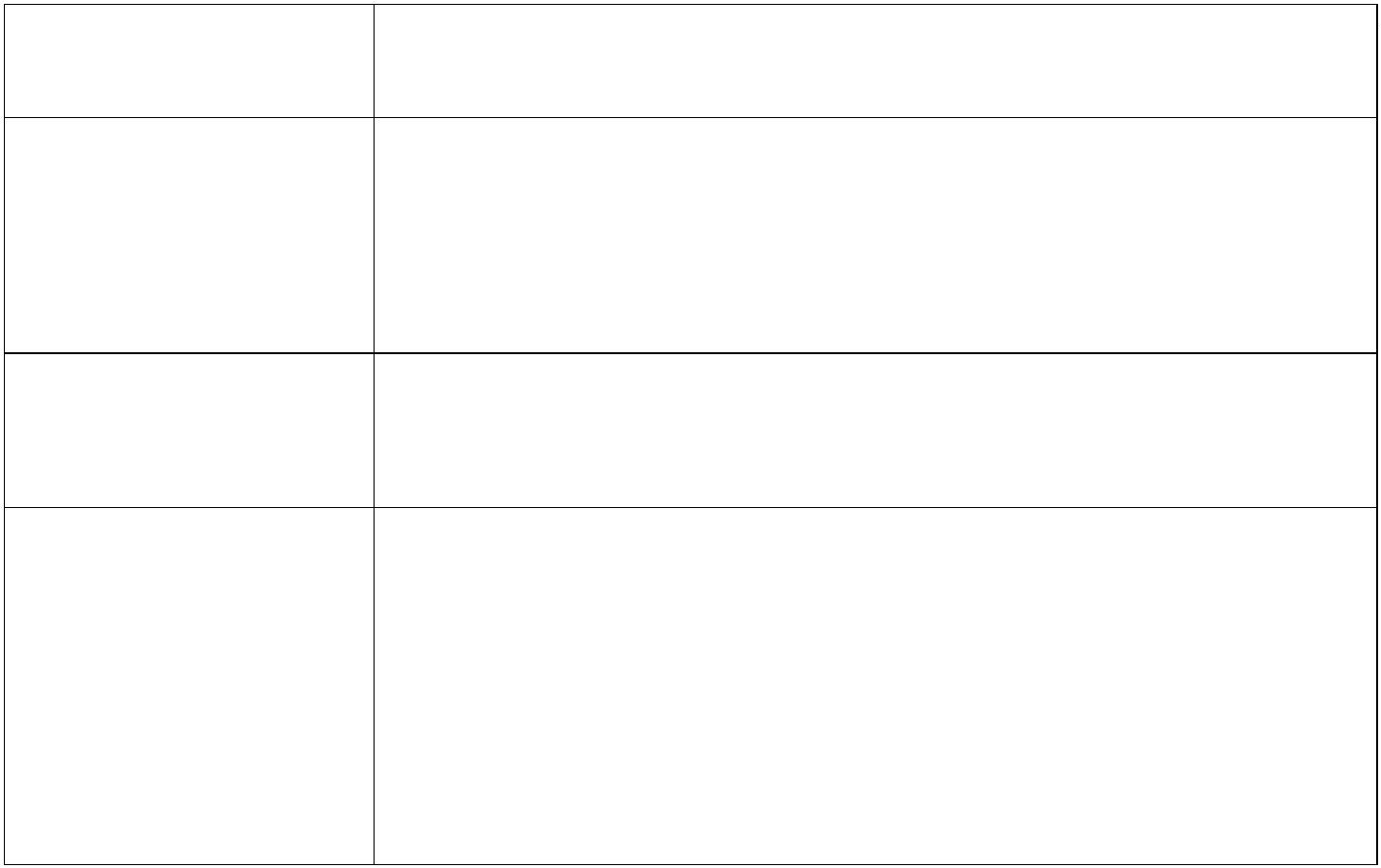 (за исключением случаев, установленных федеральнымзаконодательством).3. Создание условий для профессионального становления иразвития педагогических кадров.. Организация и осуществление деятельности по опеке и4попечительству в отношении несовершеннолетнихПоказателирезультативностиподпрограммыколичество муниципальных учреждений, в которых проведеныконтрольные мероприятия по исполнению бюджета, в том числе погодам:222022 год - 24 единицы;023 год - 24 единицы;024 год - 24 единицы;количество приобретенных автобусов для перевозки учащихся, втом числе по годам:222022 год - 4 единицы;023 год - 0 единиц;024 год - 0 единиц;охват целевой аудитории культурно-массовыми мероприятиями, втом числе по годам:222022 год - 100%;023 год - 100%;024 год - 100%;количество премий Главы города в области образования, в томчисле по годам:222022 год - 7 единиц;023 год - 7 единиц;024 год - 7 единиц;количество победителей профессионального конкурса "Учительгода города Красноярска",в том числе по годам:222022 год - 4 человека;023 год - 4 человека;024 год - 4 человека;количество победителей профессионального конкурса "Воспитательгода города Красноярска",в том числе по годам:222022 год - 4 человека;023 год - 4 человека;024 год - 4 человека;количество победителей городского профессионального конкурса"Конкурс профессионального мастерства специалистовсопровождения образовательного процесса (педагогов-психологов,учителей-дефектологов)", в том числе по годам:222022 год - 2 человека;023 год - 2 человека;024 год - 2 человека(в ред. Постановления администрации г. Красноярска от 22.03.2022 N 242)Сроки реализацииподпрограммы2022 год и плановый период 2023 - 2024 годовОбъемы и источникиобъем бюджетных ассигнований на реализацию подпрограммы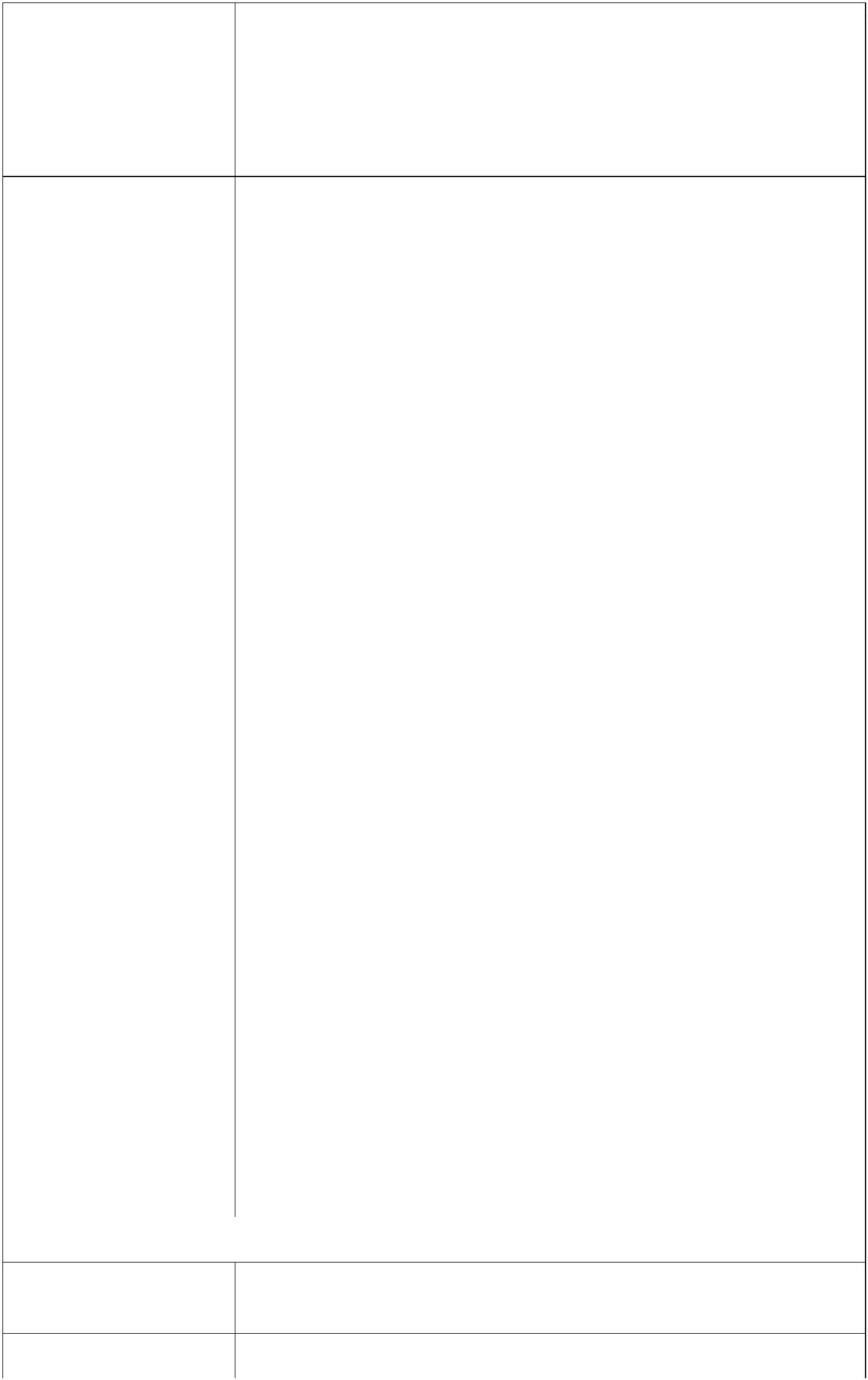 финансированияподпрограммысоставит 2147015,50 тыс. рублей,в том числе:на 2022 год, всего - 722861,56 тыс. рублей,в том числе:средства бюджета города - 603562,16 тыс. рублей;средства краевого бюджета - 119299,40 тыс. рублей;на 2023 год, всего - 712076,97 тыс. рублей,в том числе:средства бюджета города - 592777,57 тыс. рублей;средства краевого бюджета - 119299,40 тыс. рублей;на 2024 год, всего - 712076,97 тыс. рублей, в том числе:средства бюджета города - 592777,57 тыс. рублей;средства краевого бюджета - 119299,40 тыс. рублей(в ред. Постановления администрации г. Красноярска от 22.03.2022 N 242)1. ПОСТАНОВКА ОБЩЕГОРОДСКОЙ ПРОБЛЕМЫ ПОДПРОГРАММЫ 8Реализация мероприятий Программы предполагает привлечение значительного количестваматериальных, организационных и кадровых ресурсов.В частности, необходимо:привлечение профессиональных кадров: специалистов в области образования, экономики,бюджетногоиналогового учета, правового обеспечения, эффективных менеджеровмуниципального управления и общественных отношений;осуществление своевременного, целевого и эффективного планирования и расходованиябюджетных средств, выделяемых на реализацию мероприятий Программы, а также организацииконтроля за их использованием;проведение большого количества организационных процедур (конкурсов, закупок,мероприятий и пр.);осуществление координации и управления деятельностью всех субъектов реализациимероприятий Программы, а также всеми процессами, возникающими в ходе исполнениянастоящей Программы, в целях достижения поставленных единых целей и задач;осуществление единого информационного обеспечения реализации мероприятийПрограммы.Без привлечения соответствующих ресурсовипроведения вышеперечисленныхмероприятий невозможна своевременная и эффективная реализация цели и задач настоящейПрограммы.Оптимальным решением реализации мероприятий Программы является организациядеятельности в структуре органов местного самоуправления города специально уполномоченногооргана по реализации мероприятий в области образования - главного управления образования.Главное управление образования:является органом администрации города, действующим в целях осуществления полномочийорганов местного самоуправления города Красноярска по решению вопросов местного значения,а также отдельных государственных полномочий, переданных органам местного самоуправлениягорода Красноярска;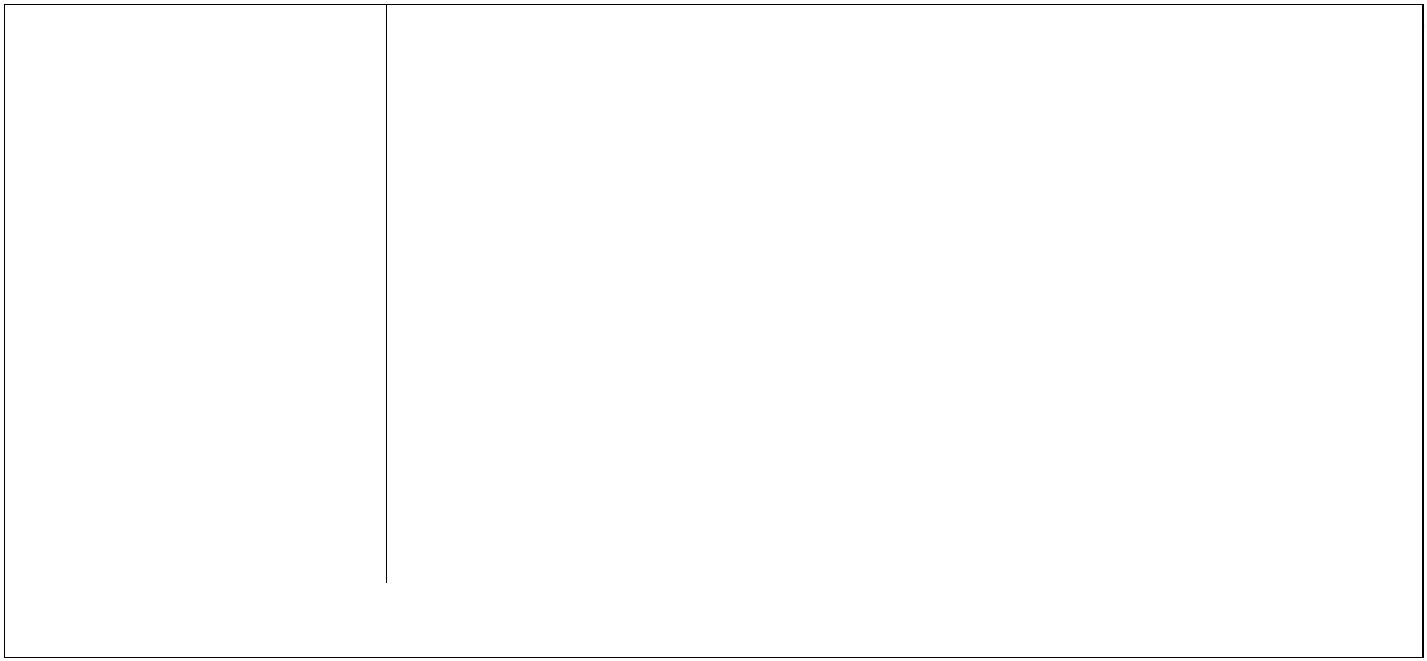 руководствуется международными договорами Российской Федерации, КонституциейРоссийской Федерации, законами и иными нормативными правовыми актами РоссийскойФедерации и Красноярского края, Уставом и иными правовыми актами города Красноярска;обеспечивает решение вопросов местного значения в области образования в соответствии сзаконодательством Российской Федерации,а также осуществление в пределах своейкомпетенции отдельных государственных полномочий, переданных органам местногосамоуправления города Красноярска в соответствии с федеральными законами и законамиКрасноярского края;реализует в пределах своей компетенции единую стратегию развития муниципальнойсистемы образования;осуществляет планирование, организацию, регулирование и контроль за деятельностьюмуниципальных образовательных учреждений в целях осуществления государственной политикив области образования, а также обеспечивает контроль за целевым использованием бюджетныхсредств муниципальными, автономными и казенными учреждениями отрасли "Образование";обеспечивает законность, информационную открытость,а также предотвращение,выявление и устранение коррупционных проявлений в своей деятельности.Исполнение главным управлением образования функций главного распорядителябюджетных средств налагает обязательства по организации эффективного финансовогоменеджмента.В главном управлении образования сформирован необходимый кадровый состав дляобеспечения реализации всех основных мероприятий Программы. В частности функционируют 13отделов, в рамках которых осуществляют свою деятельность специалисты в области образования,правового обеспечения, экономического планирования, бухгалтерского учета и отчетности,специалисты по информационной политике и связям с общественностью.Главное управление образования осуществляет координацию деятельности:300 муниципальных бюджетных и автономных учреждений, которые в том числе участвуютв реализации мероприятий Программы;муниципального казенного учреждения "Красноярский информационно-методическийцентр", которое создано в целях развития городской системы образования, учебно-методическойподдержки деятельности образовательных учреждений, совершенствования профессиональнойквалификации педагогических работников и руководителей образовательных учреждений;муниципальногоказенногоучреждения"Центробеспечениябезопасногофункционирования учреждений отрасли "Образование", которое создано в целях обеспеченияконструктивной и технологической безопасности зданий, проведения организационных процедур;2муниципальных казенных учреждений "Централизованная бухгалтерия учрежденийобразования", которые созданы в целях организации ведения единого бухгалтерского иналогового учета и отчетности, осуществления бухгалтерского обслуживания муниципальныхучреждений отрасли "Образование".Главное управление образования также осуществляет анализ материально-техническогосостояния муниципальных учреждений дополнительного образования детей, центровдиагностики и коррекции и подготовку документации для размещения заказов на проведениеремонтных работ.2. ОСНОВНАЯ ЦЕЛЬ, ЗАДАЧИ, СРОКИ ВЫПОЛНЕНИЯ И ПОКАЗАТЕЛИРЕЗУЛЬТАТИВНОСТИ ПОДПРОГРАММЫ 8Цель подпрограммы: создание условий для эффективного управления отрасльюОбразование" в городе Красноярске и реализация отдельных переданных государственных"полномочий.Основные задачи подпрограммы:организация деятельности аппарата главного управления образования и учреждений,обеспечивающих деятельность образовательных учреждений, направленной на эффективноеуправление отраслью;обеспечение соблюдения требований законодательства Российской Федерации,Красноярского краяигорода Красноярскавсфере образования организациями,осуществляющими образовательную деятельность на территории города Красноярска (заисключением случаев, установленных федеральным законодательством);создание условий для профессионального становления и развития педагогических кадров;организация и осуществление деятельности по опеке и попечительству в отношениинесовершеннолетних.Цель и основные задачи подпрограммы определены с учетом реализации стратегическихцелей и задач в области образования, обозначенных в Стратегии социально-экономическогоразвития города Красноярска до 2030 года, утвержденной Решением Красноярского городскогоСовета депутатов от 18.06.2019 N 3-42.Показатели результативности подпрограммы:количество муниципальных учреждений, в которых проведены контрольные мероприятияпо исполнению бюджета, в том числе по годам:222022 год - 24 единицы;023 год - 24 единицы;024 год - 24 единицы;количество приобретенных автобусов для перевозки учащихся, в том числе по годам:222022 год - 4 единицы;023 год - 0 единиц;024 год - 0 единиц;охват целевой аудитории культурно-массовыми мероприятиями, в том числе по годам:222022 год - 100%;023 год - 100%;024 год - 100%;количество премий Главы города в области образования, в том числе по годам:022 год - 7 единиц;222023 год - 7 единиц;024 год - 7 единиц;количество победителей профессионального конкурса "Учитель года города Красноярска", втом числе по годам:2022 год - 4 человека;2023 год - 4 человека;024 год - 4 человека;2количество победителей профессионального конкурса "Воспитатель года городаКрасноярска", в том числе по годам:222022 год - 4 человека;023 год - 4 человека;024 год - 4 человека;количествопобедителейгородскогопрофессиональногоконкурса"Конкурспрофессионального мастерства специалистов сопровождения образовательного процесса(педагогов-психологов, учителей-дефектологов)", в том числе по годам:(абзац введен Постановлением администрации г. Красноярска от 22.03.2022 N 242)2022 год - 2 человека;(абзац введен Постановлением администрации г. Красноярска от 22.03.2022 N 242)2023 год - 2 человека;(абзац введен Постановлением администрации г. Красноярска от 22.03.2022 N 242)2024 год - 2 человека.(абзац введен Постановлением администрации г. Красноярска от 22.03.2022 N 242)Срок реализации подпрограммы: 2022 год и плановый период 2023 - 2024 годов.3. МЕХАНИЗМ РЕАЛИЗАЦИИ ПОДПРОГРАММЫ 8Реализация подпрограммы осуществляется главным управлением образования,муниципальными учреждениями, департаментом социального развития, управлением учета иреализации жилищной политики, администрациями районов в городе.Финансирование мероприятий подпрограммы осуществляется за счет средств бюджетагорода Красноярска и средств вышестоящих бюджетов.Контроль за использованием средств бюджета города и средств вышестоящих бюджетов врамках реализации мероприятий подпрограммы осуществляется в соответствии с бюджетнымзаконодательствоми законодательством в сфере закупок товаров, работ, услуг длямуниципальных нужд в соответствии с Федеральными законами от 05.04.2013 N 44-ФЗ "Оконтрактной системе в сфере закупок товаров, работ, услуг для обеспечения государственных имуниципальных нужд", от 18.07.2011 N 223-ФЗ "О закупках товаров, работ, услуг отдельнымивидами юридических лиц".Функции заказчика при выполнении мероприятий подпрограммы осуществляютисполнители подпрограммы, муниципальные учреждения.Главное управление образования администрации города осуществляет текущее управлениереализацией подпрограммы, несет ответственность за ее реализацию, достижение конечныхрезультатов и целевое использование финансовых средств, выделяемых на выполнениеподпрограммы.4. ХАРАКТЕРИСТИКА МЕРОПРИЯТИЙ ПОДПРОГРАММЫ 8(в ред. Постановления администрации г. Красноярскаот 22.03.2022 N 242)Подпрограмма включает следующие мероприятия:мероприятие 8.1. Обеспечение функций, возложенных на органы местного самоуправления.Указанное мероприятие обеспечивает деятельность и выполнение функций управленияотраслью "Образование" в городе Красноярске в связи с исполнением настоящей Программы.В состав мероприятия входят:мероприятия по реализации полномочий собственника в отношении муниципальногоимущества, необходимого для обеспечения исполнения функций органов местногосамоуправления в установленной сфере деятельности;мероприятия по проведению экономического анализа деятельности координируемыхмуниципальных бюджетных, автономных и казенных учреждений и утверждению экономическихпоказателей их деятельности, а также проверки финансово-хозяйственной деятельности ииспользования имущественного комплекса в координируемых учреждениях.Главным распорядителем бюджетных средств является главное управление образования.Исполнителем данного мероприятия является главное управление образования.Источник финансирования - бюджет города Красноярска.Общая сумма средств, выделенных на реализацию указанного мероприятия, составляет92875,72 тыс. рублей, в том числе по годам: 131300,30 тыс. рублей в 2022 году, 130787,71 тыс.3рублей в 2023 году, 130787,71 тыс. рублей в 2024 году;мероприятие 8.2. Выполнение функций муниципальных казенных учреждений(централизованные бухгалтерии, прочие учреждения).В рамках данного мероприятия предусмотрены расходы на содержание централизованныхбухгалтерий отрасли "Образование", МКУ "Красноярский информационно-методический центр",МКУ "Центр обеспечения безопасного функционирования учреждений отрасли "Образование".Данное мероприятие направлено на повышение эффективности бюджетных расходов,улучшение качества финансового управления, также внедрение современных методик итехнологий планирования и контроля исполнения бюджета города Красноярска.Главным распорядителем бюджетных средств является главное управление образования.Исполнителями данного мероприятия являются казенные учреждения.Источник финансирования - бюджет города Красноярска.Общая сумма средств, выделенных на реализацию указанного мероприятия, составляет386351,21 тыс. рублей, в том числе по годам: 468965,07 тыс. рублей в 2022 году, 458693,07 тыс.1рублей в 2023 году, 458693,07 тыс. рублей в 2024 году;мероприятие 8.3. Организация и проведение массовых мероприятий.В рамках данного мероприятия планируется проведение новогодних мероприятий дляучащихся общеобразовательных учреждений города Красноярска.Главным распорядителем бюджетных средств по данному мероприятию является главноеуправление образования.Исполнителями данного мероприятия являются главное управление образования имуниципальные учреждения.Источник финансирования - бюджет города Красноярска.Общая сумма средств, выделенных на реализацию указанного мероприятия, составляет400,00 тыс. рублей, в том числе по годам: 1800,00 тыс. рублей в 2022 году, 1800,00 тыс. рублей в023 году, 1800,00 тыс. рублей в 2024 году;52мероприятие 8.4. Выплата премии Главы города в области образования.В рамках данного мероприятия планируются денежные средства на выплату премийпедагогическим и руководящим работникам муниципальных образовательных учрежденийгорода.Премия Главы города в области образования учреждена для поощрения педагогических ируководящих работников, добившихся наиболее высоких результатов в обучении и воспитаниидетей и молодежи, обеспечивающих глубокие и прочные знания основ наук, навыки и умениеприменять их на практике, внедряющих новые образовательные методики и технологии.Лицам, удостоенным премии, присваивается звание "Лауреат премии Главы города вобласти образования", вручается Диплом Главы города.Премия присуждается один раз в год к Международному дню учителя (5 октября) семиноминантам.Размер премии составляет 50 тысяч рублей без учета налогов на доходы физических лиц.Данное мероприятие обеспечивает выстраивание рациональной и эффективной кадровойполитики по отношению к координируемым муниципальным образовательным учреждениям,обеспечивает стимулирование работников сферы образования города на достижениемаксимального результата в рамках своей профессиональной деятельности.Главным распорядителем бюджетных средств является главное управление образования.Исполнителем данного мероприятия является главное управление образования.Источник финансирования - бюджет города Красноярска.Общая сумма средств, выделенных на реализацию указанного мероприятия, составляет206,90 тыс. рублей, в том числе по годам: 402,30 тыс. рублей в 2022 году, 402,30 тыс. рублей в023 году, 402,30 тыс. рублей в 2024 году;12мероприятие 8.5. Выплата денежной премии абсолютному победителю и приобретениеценных подарков победителям в трех номинациях профессионального конкурса "Учитель годагорода Красноярска".Данное мероприятие обеспечивает развитие творческой деятельности педагогическихработников по обновлению содержания образования, поддержку новых технологийворганизации образовательного процесса, выявление, поддержкупедагогических работников системы образования города Красноярска.и поощрение лучшихВ рамках данного мероприятия планируется премирование абсолютного победителя инаграждение ценными подарками победителей номинациях муниципальногопрофессионального конкурса "Учитель года города Красноярска".3вГлавным распорядителем бюджетных средств является главное управление образования.Исполнителем данного мероприятия является главное управление образования.Источник финансирования - бюджет города Красноярска.Общая сумма средств, выделенных на реализацию указанного мероприятия, составляет124,49 тыс. рублей, в том числе по годам: 374,83 тыс. рублей в 2022 году, 374,83 тыс. рублей в023 году, 374,83 тыс. рублей в 2024 году;12мероприятие 8.6. Выплата денежной премии победителю и приобретение ценных подарковлауреатамв трех номинациях профессионального конкурса "Воспитатель года городаКрасноярска".В рамках данного мероприятия планируется премирование победителя и награждениеценными подарками 3 лауреатов в номинациях муниципального профессионального конкурса"Воспитатель года города Красноярска".Профессиональный конкурс направлен на развитие творческой деятельностипедагогических работников по обновлению содержания образования, поддержку новыхтехнологий в организации образовательного процесса, рост профессионального мастерствапедагогов, утверждение приоритетов муниципальной системы образования.Данное мероприятие служит повышению престижа труда работников дошкольныхобразовательных учреждений, выявлению, поддержке и поощрению талантливых педагоговсистемы дошкольного образования города Красноярска, содействию развития дошкольногообразования на территории города, педагогической и творческой инициативы педагоговдошкольных образовательных учреждений, созданию в детских садах образовательной среды,обеспечивающей реализацию новых, современных подходов к организации дошкольногообразования.Главным распорядителем бюджетных средств является главное управление образования.Исполнителем данного мероприятия является главное управление образования.Источник финансирования - бюджет города Красноярска.Общая сумма средств, выделенных на реализацию указанного мероприятия, составляет124,49 тыс. рублей, в том числе по годам: 374,83 тыс. рублей в 2022 году, 374,83 тыс. рублей в023 году, 374,83 тыс. рублей в 2024 году;12мероприятие 8.7. Выплата денежной премии победителям городского профессиональногоконкурса"Конкурспрофессиональногомастерстваспециалистовсопровожденияобразовательного процесса (педагогов-психологов, учителей-дефектологов)".В рамках данного мероприятия планируется премирование победителей в двух номинацияхгородского профессионального конкурса "Конкурс профессионального мастерства специалистовсопровождения образовательного процесса (педагогов-психологов, учителей-дефектологов)".Профессиональный конкурс направлен на развитие творческой деятельностипедагогических работников по обновлению содержания образования, поддержку новыхтехнологий в организации образовательного процесса, рост профессионального мастерствапедагогов, утверждение приоритетов муниципальной системы образования.Главным распорядителем бюджетных средств является главное управление образования.Исполнителем данного мероприятия является главное управление образования.Источник финансирования - бюджет города Красноярска.Общая сумма средств, выделенных на реализацию указанного мероприятия, составляет034,49 тыс. рублей, в том числе по годам: 344,83 тыс. рублей в 2022 году, 344,83 тыс. рублей в12023 году, 344,83 тыс. рублей в 2024 году;мероприятие 8.8. Организация и осуществление деятельности по опеке и попечительству вотношении несовершеннолетних.В рамках данного мероприятия осуществляется финансирование переданных в соответствиис Законом Красноярского края от 20.12.2007 N 4-1089 "О наделении органов местногосамоуправления муниципальных районови городских округов края государственнымиполномочиями по организации и осуществлению деятельности по опеке и попечительству вотношении несовершеннолетних" государственных полномочий по организации и осуществлениюдеятельности по опеке и попечительству в отношении несовершеннолетних, включающих в себя втом числе:выявление детей-сирот и детей, оставшихся без попечения родителей, ведение учета такихдетей, избрание формы устройства детей-сирот и детей, оставшихся без попечения родителей, атакже осуществление последующего контроля за условиями их содержания, воспитания иобразования;осуществление защиты прав и интересов детей в случае смерти родителей, лишения ихродительских прав и иных случаях;осуществление контроля за условиями содержания, воспитания и образования детей-сироти детей, оставшихся без попечения родителей;назначение (временное назначение) опекунов (попечителей), а также освобождение иотстранение опекунов (попечителей) в соответствии с действующим законодательством отисполнения ими своих обязанностей;представление законных интересов детей, находящихся под опекой (попечительством), ииные полномочия.Для реализации указанных полномочий за счет средств субвенции из краевого бюджетапредусматриваются расходы на оплату труда сотрудникам, а также расходы на организацию иобеспечение деятельности органов опекиобеспечение).ипопечительства (материально-техническоеГлавными распорядителями бюджетных средств являются администрация городаКрасноярска и администрации районов в городе.Исполнителями данного мероприятия являются управление учета и реализации жилищнойполитики, департамент социального развития и администрации районов в городе.Источник финансирования - бюджет Красноярского края.Общая сумма средств, выделенных на реализацию указанного мероприятия, составляет357898,20 тыс. рублей, в том числе по годам: 119299,40 тыс. рублей в 2022 году, 119299,40 тыс.рублей в 2023 году, 119299,40 тыс. рублей в 2024 году.Приложение 1к муниципальной программе"Развитие образованияв городе Красноярске"на 2022 год и плановыйпериод 2023 - 2024 годовПЕРЕЧЕНЬМЕРОПРИЯТИЙ ПОДПРОГРАММ И ОТДЕЛЬНЫХ МЕРОПРИЯТИЙ ПРОГРАММЫСписок изменяющих документов(в ред. Постановлений администрации г. Красноярска от 25.02.2022 N 152,от 22.03.2022 N 242)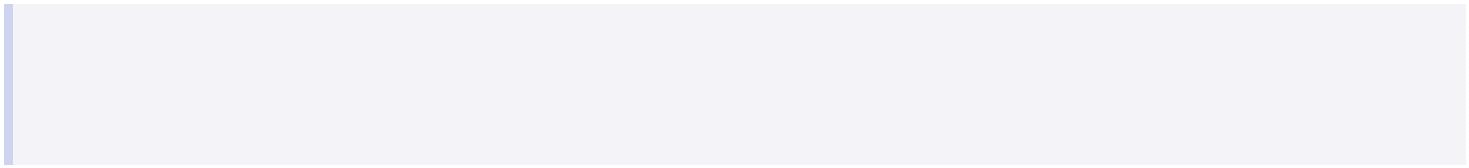 Nп/пНаименованиемероприятияОтветственныйисполнительмероприятияСрококончанияОжидаемый результат(краткое описание)ПоследствиянереализациимероприятияСвязь с показателямиПрограммы (подпрограммначалареализации реализации112345678Подпрограмма 1 "Развитие дошкольного образования, создание условий для осуществления присмотра и ухода за детьми"2Мероприятие 1.1.Обеспечение деятельности образованиямуниципальныхглавное управление 20222024совершенствованиеусловий обучения ивоспитания, развитиеснижение качествапредоставления услуг индикаторы:дошкольного "Доля детей в возрасте 1 -влияет на целевыеучрежденийматериально-технической образованиябазы, введение ФГОСлет, получающихдошкольнуюобразовательную услугу и(или) услугу по ихсодержанию вмуниципальныхобразовательныхучреждениях в общейчисленности детей ввозрасте 1 - 6 лет";"Уровень обеспеченностидетей в возрасте от 3 до 6лет местами в дошкольныхучреждениях";показателирезультативности: "Долядетей, получающихдошкольное образованиевариативных формах(служба ранней помощи,лекотека, центры игровойподдержки ребенка и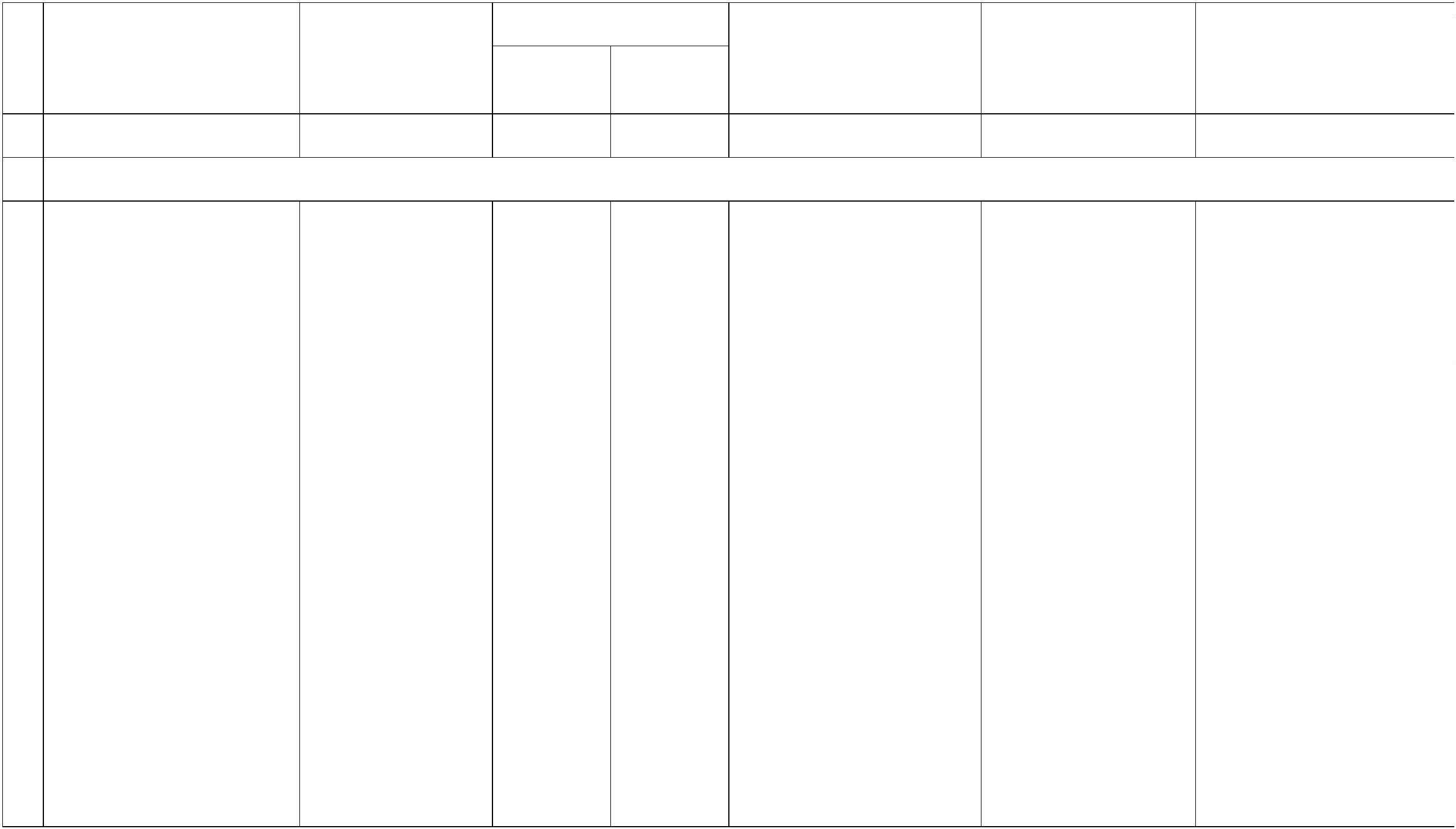 другие, включаянегосударственный секторв общей численности детеполучающих дошкольноеобразование";"Доля детей в возрасте 1 -лет, состоящих на учете длопределения вмуниципальныедошкольныеобразовательныеучреждения, в общейчисленности детей ввозрасте 1 - 6 лет"3Мероприятие 1.2. Расходы главное управление 20222024обеспечение питаниемвоспитанников дошкольных предоставления услуги индикатор:снижение качествавлияет на целевойна питаниеобразованияобразовательныхучреждений городадошкольногообразования поприсмотру и уходу"Доля детей в возрасте 1 -лет, получающихдошкольнуюобразовательную услугу и(или) услугу по ихсодержанию вмуниципальныхобразовательныхучреждениях в общейчисленности детей ввозрасте 1 - 6 лет"4Мероприятие 1.3.Подготовка к новомуучебному годуглавное управление 2022образования2024приведение условий всоответствие требованиям предоставления услуг индикатор:надзорных органов исоздание условий дляреализацииснижение качествавлияет на целевойдошкольногообразования"Доля муниципальныхдошкольных иобщеобразовательных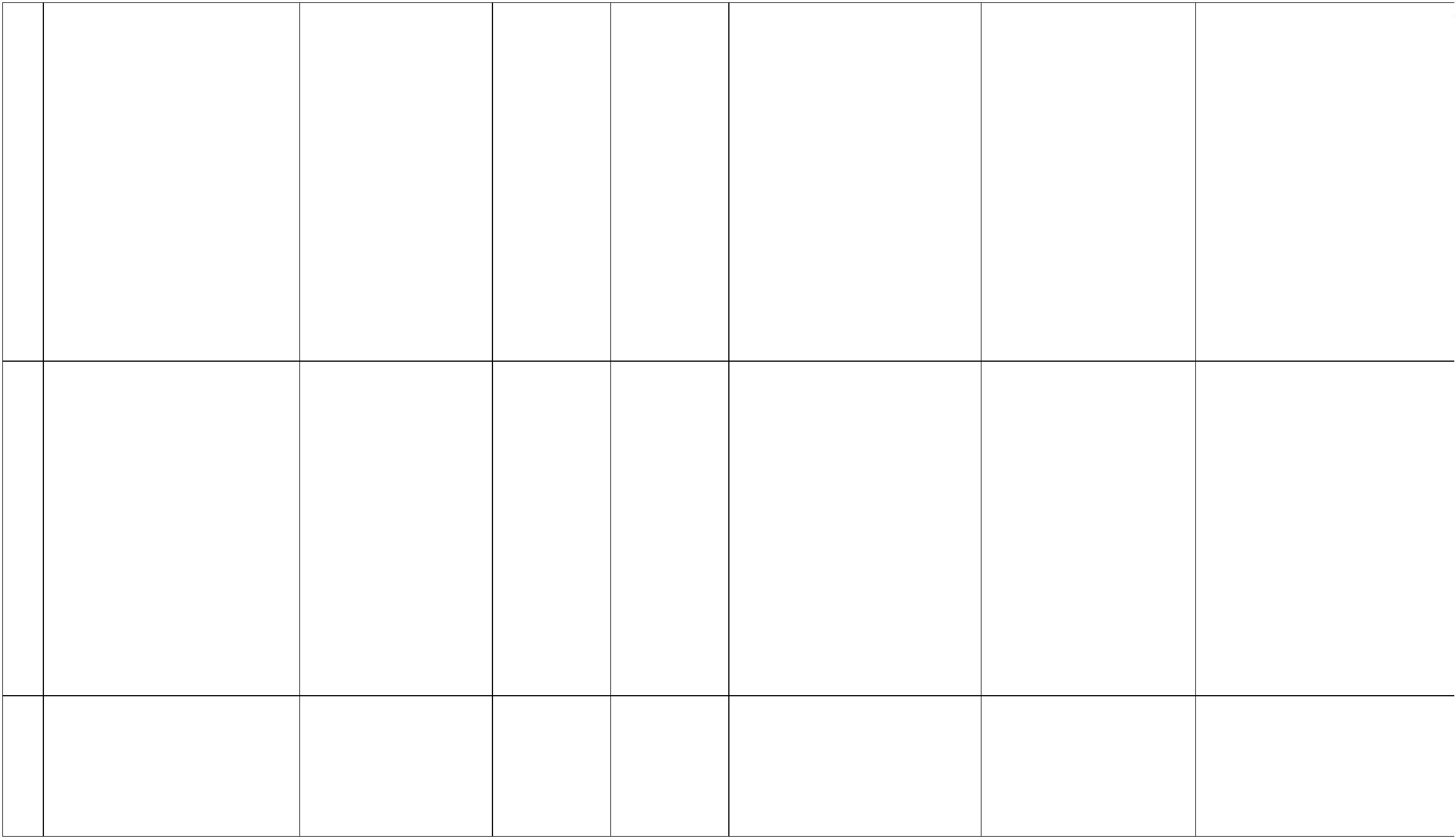 образовательных программучреждений, зданиякоторых находятся ваварийном состоянии илитребуют капитальногоремонта, в общем числемуниципальныхдошкольных иобщеобразовательныхучреждений"5Мероприятие 1.4.Обеспечение безопасности образованияжизнедеятельностимуниципальныхглавное управление 20222024создание безопасных икомфортных условийпребывания детей в ДОУповышение рискавозникновениячрезвычайныхситуаций, снижениекачествавлияет на целевойиндикатор:"Доля муниципальныхдошкольных иучрежденийобщеобразовательныхпредоставляемых услуг учреждений, зданиякоторых находятся ваварийном состоянии илитребуют капитальногоремонта, в общем числемуниципальныхдошкольных иобщеобразовательныхучреждений"6Мероприятие 1.5.Обеспечениегосударственных гарантийреализации прав наполучение общедоступногои бесплатного дошкольногообразования вглавное управление 2022образования2024совершенствованиеусловий обучения ивоспитания, развитиематериально-технической образованиябазы, введение ФГОСснижение качествапредоставления услуг индикаторы:дошкольного "Доля детей в возрасте 1 -влияет на целевыелет, получающихдошкольнуюобразовательную услугу и(или) услугу по ихсодержанию вмуниципальныхдошкольныхмуниципальных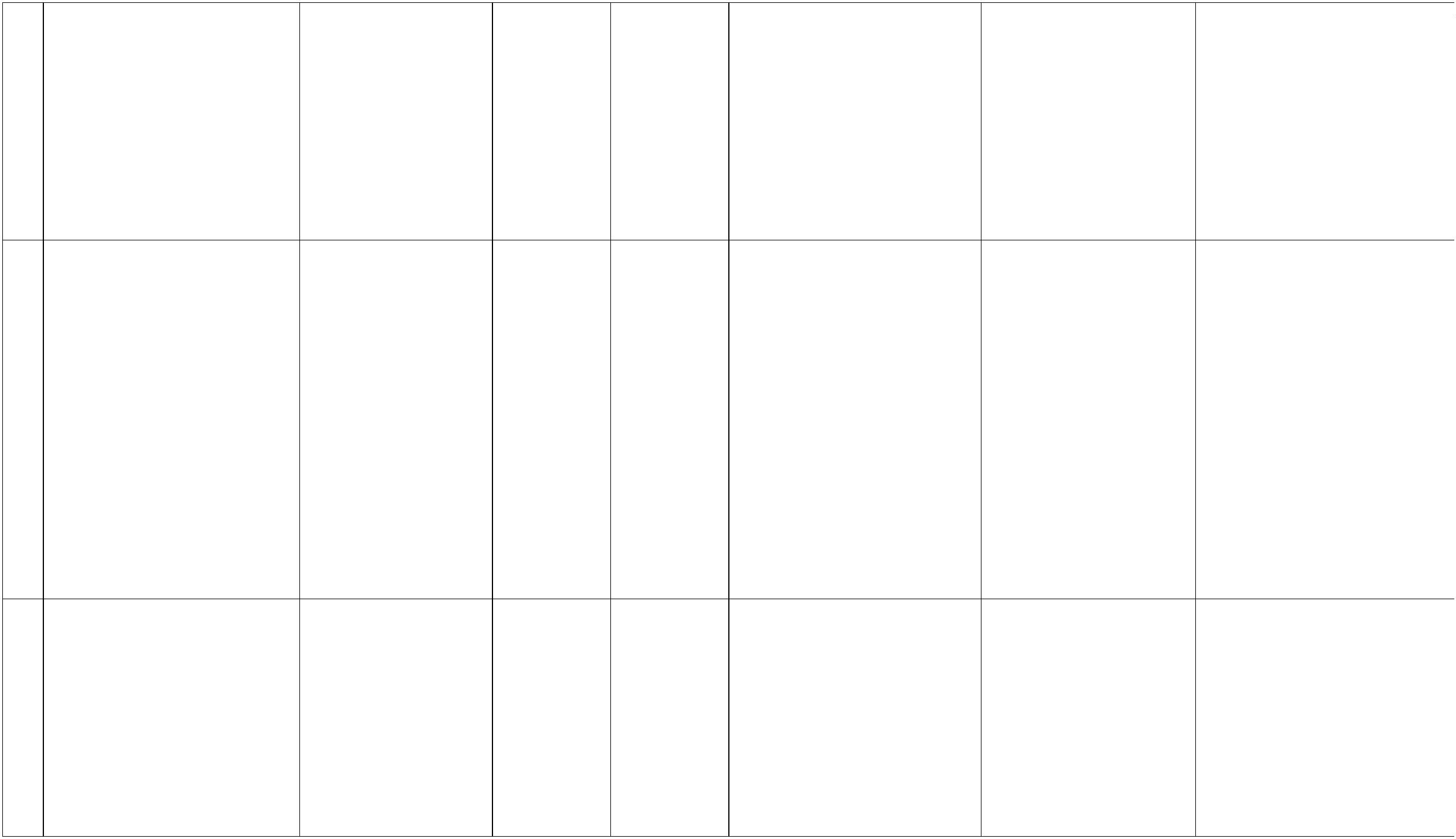 образовательныхорганизациях,общедоступного ибесплатного дошкольногообразования вмуниципальныхобщеобразовательныхорганизациях, заобразовательныхучреждениях в общейчисленности детей ввозрасте 1 - 6 лет";"Уровень обеспеченностидетей в возрасте от 3 до 6лет местами в дошкольныхучреждениях";исключением обеспечениядеятельностипоказателирезультативности: "Долядетей, получающихдошкольное образованиевариативных формах(служба ранней помощи,лекотека, центры игровойподдержки ребенка идругие, включаянегосударственный секторв общей численности детеполучающих дошкольноеобразование";административно-хозяйственного, учебно-вспомогательногоперсонала и иных категорийработниковобразовательныхорганизаций, участвующих вреализацииобщеобразовательныхпрограмм в соответствии сфедеральнымигосударственнымиобразовательнымистандартами"Доля детей в возрасте 1 -лет, состоящих на учете длопределения вмуниципальныедошкольныеобразовательныеучреждения, в общейчисленности детей ввозрасте 1 - 6 лет"7Мероприятие 1.6.Осуществление присмотра и образованияухода за детьми-главное управление 20222024совершенствованиеусловий обучения ивоспитания для детей-снижение качествапредоставления услуг индикатор:дошкольного "Доля детей в возрасте 1 -влияет на целевой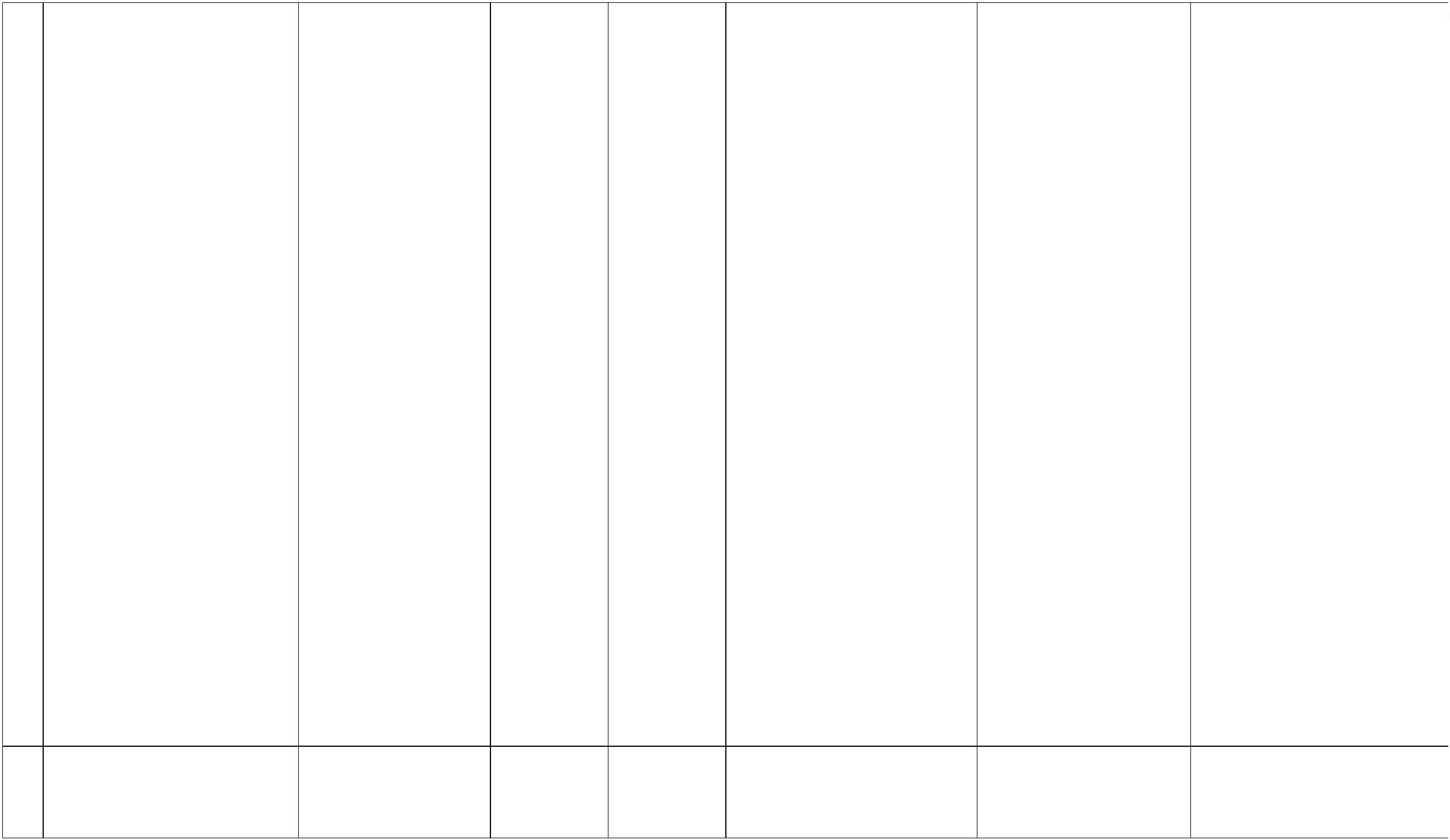 инвалидами, детьми-сиротами и детьми,оставшимися без попеченияродителей, а также задетьми с туберкулезнойинтоксикацией,обучающимися вмуниципальныхобразовательныхорганизациях, реализующихобразовательнуюинвалидов, детей-сирот идетей, оставшихся безпопечения родителей, атакже детей стуберкулезнойинтоксикациейобразованиялет, получающихдошкольнуюобразовательную услугу и(или) услугу по ихсодержанию вмуниципальныхобразовательныхучреждениях в общейчисленности детей ввозрасте 1 - 6 лет"программу дошкольногообразования, без взиманияродительской платы8Мероприятие 1.7.Предоставлениекомпенсации родителям(законным представителям)детей, посещающихобразовательныеглавное управление 2022образования2024возмещение части затратродителям за присмотр иуходснижение социальной влияет на целевыенапряженностииндикаторы:"Доля детей в возрасте 1 -лет, получающихдошкольнуюобразовательную услугу и(или) услугу по ихсодержанию ворганизации, реализующиеобразовательнуюпрограмму дошкольногообразованиямуниципальныхобразовательныхучреждениях в общейчисленности детей ввозрасте 1 - 6 лет";"Уровень обеспеченностидетей в возрасте от 3 до 6лет местами в дошкольныхучреждениях"9Мероприятие 1.8.главное управление 20222024обеспечение нуждающихся необеспеченностьвлияет на целевые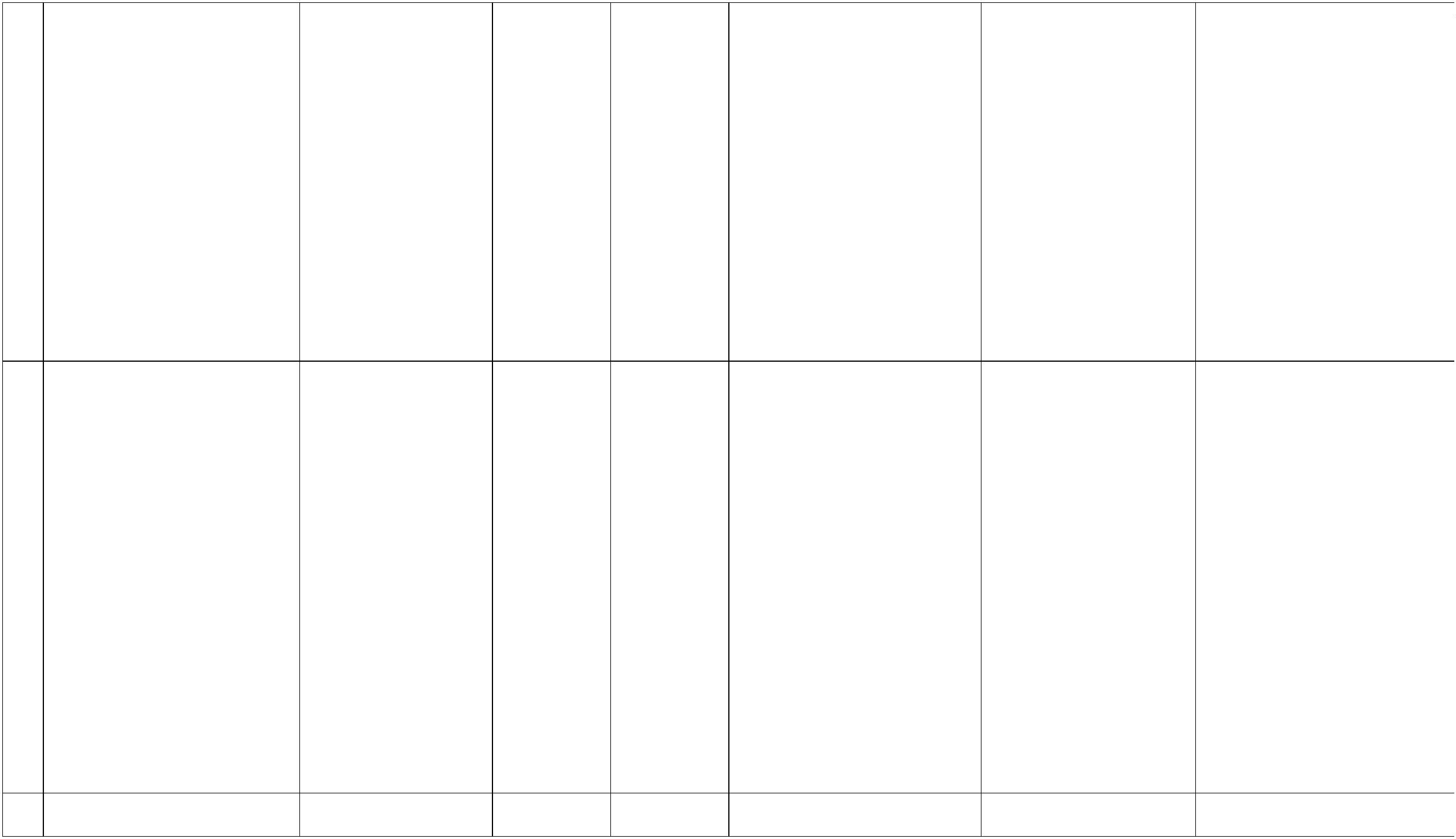 Осуществление закупок вцелях оказания услуг поприсмотру и уходу задетьми дошкольноговозрастаобразованиядетей в предоставленииуслуг по присмотру и уходу дошкольногообразованиядетей услугамииндикаторы:"Доля детей в возрасте 1 -лет, получающихдошкольнуюобразовательную услугу и(или) услугу по ихсодержанию вмуниципальныхобразовательныхучреждениях в общейчисленности детей ввозрасте 1 - 6 лет";"Уровень обеспеченностидетей в возрасте от 3 до 6лет местами в дошкольныхучреждениях"10Мероприятие 1.9.управление20222024обеспечение нуждающихся необеспеченностьвлияет на показательрезультативности:"Доля детей в возрасте 1 -лет, состоящих на учете длопределения вПредоставление, доставка и социальной защитыпересылка дополнительной населениямеры социальнойдетей в предоставленииуслуг по дошкольномуобразованиюдетей услугамидошкольногообразованияподдержки в видеежемесячной денежнойвыплаты родителям(законным представителям)детей, поставленных на учетдля определения вмуниципальныедошкольныеобразовательныеучреждения, в общейчисленности детей ввозрасте 1 - 6 лет"муниципальныедошкольныеобразовательныеорганизации и снятых позаявлению родителей(законных представителей)с учета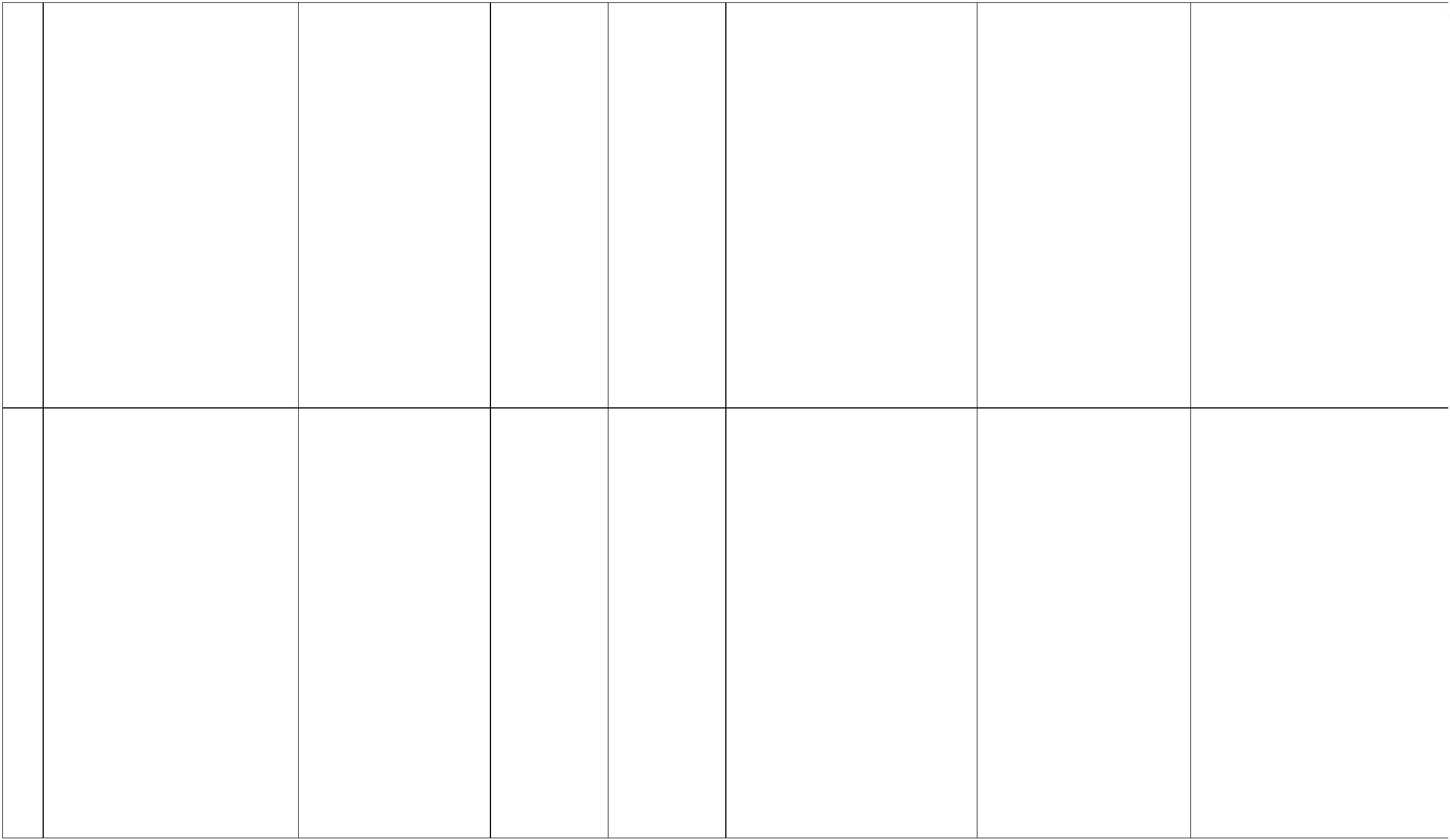 11Мероприятие 1.10.Создание и укреплениематериально-техническийбазыглавное управление 2022образования2022проведение ремонтныхработ, разработка ПСД напроведение ремонтныхработ, приобретениеоборудования,снижение качествапредоставления услуг индикатор:дошкольногообразованиявлияет на целевой"Доля муниципальныхдошкольных иобщеобразовательныхучреждений, зданиякоторых находятся ваварийном состоянии илитребуют капитальногоремонта, в общем числемуниципальныхспособствующиеповышению качествапредоставляемой услуги подошкольному образованиюдошкольных иобщеобразовательныхучреждений"12Мероприятие 1.11.Обеспечениегосударственных гарантийреализации прав наполучение общедоступногои бесплатного дошкольногообразования вглавное управление 2022образования2024совершенствованиеусловий обучения ивоспитания, развитиематериально-технической образованиябазы, введение ФГОСснижение качествапредоставления услуг индикаторы:дошкольного "Доля детей в возрасте 1 -влияет на целевыелет, получающихдошкольнуюобразовательную услугу и(или) услугу по ихмуниципальныхдошкольныхсодержанию вмуниципальныхобразовательныхорганизациях,общедоступного ибесплатного дошкольногообразования вобразовательныхучреждениях в общейчисленности детей ввозрасте 1 - 6 лет";"Уровень обеспеченностидетей в возрасте от 3 до 6лет местами в дошкольныхучреждениях"муниципальныхобщеобразовательныхорганизациях, в частиобеспечения деятельностиадминистративно-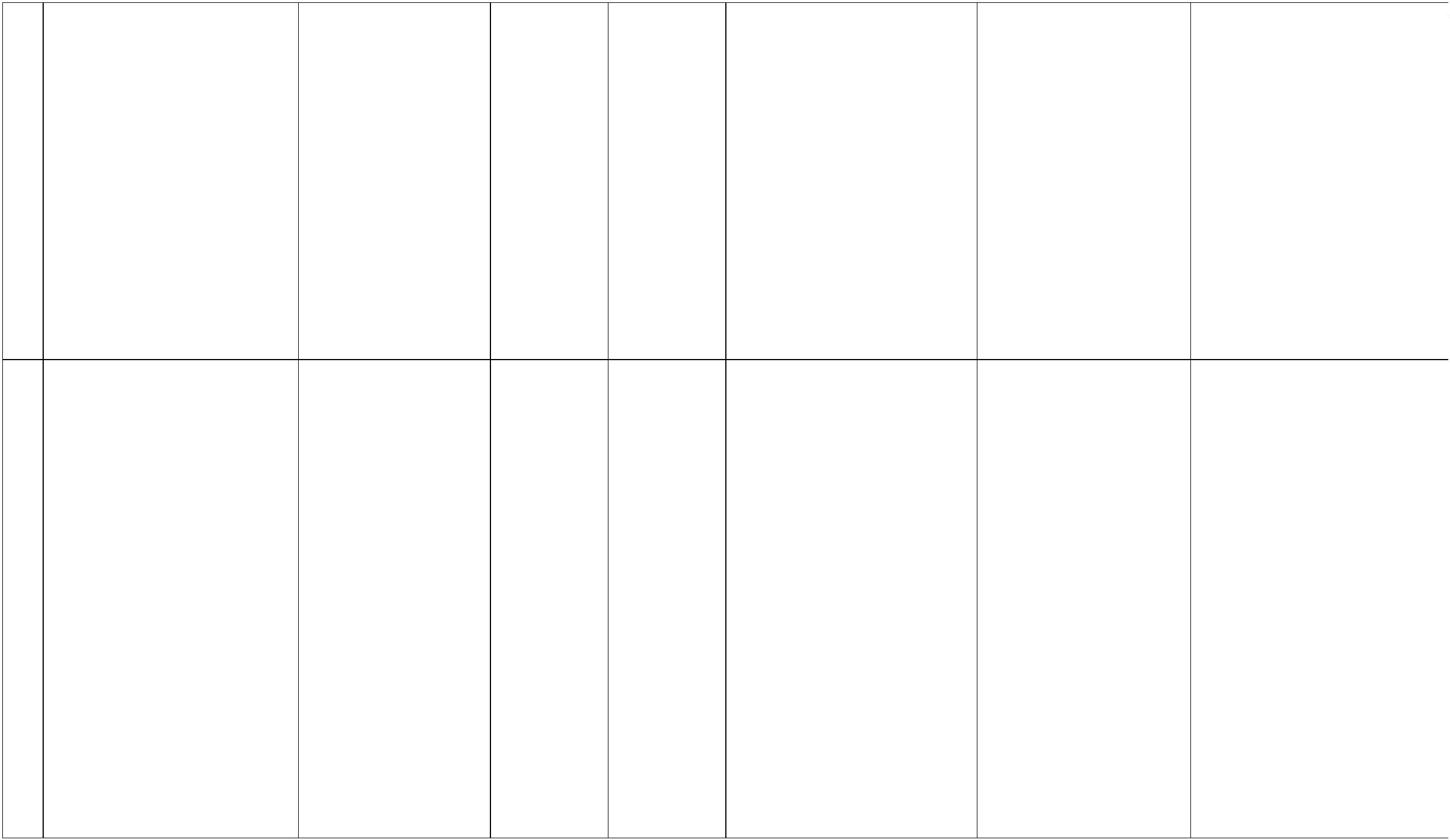 хозяйственного, учебно-вспомогательногоперсонала и иных категорийработниковобразовательныхорганизаций, участвующих вреализацииобщеобразовательныхпрограмм в соответствии сфедеральнымигосударственнымиобразовательнымистандартами13Мероприятие 1.12. Выплата главное управление 20222024привлечение кадров всистему дошкольногообразованияувеличение количества влияет на целевыекомпенсации частиобразованиятрудовых вакансий вобразовательныхучрежденияхиндикаторы:"Доля детей в возрасте 1 -лет, получающихродительской платы заприсмотр и уход за детьмиработникам муниципальныхдошкольныхдошкольнуюобразовательную услугу и(или) услугу по ихобразовательныхучреждений и работникамдошкольных группсодержанию вмуниципальныхмуниципальныхобщеобразовательныхучреждений,образовательныхучреждениях в общейчисленности детей ввозрасте 1 - 6 лет";"Уровень обеспеченностидетей в возрасте от 3 до 6лет местами в дошкольныхучреждениях"среднедушевой доходсемьи которых нижевеличины прожиточногоминимума, установленной врайонах Красноярского краяна душу населения: напервого ребенка - 80процентов от размера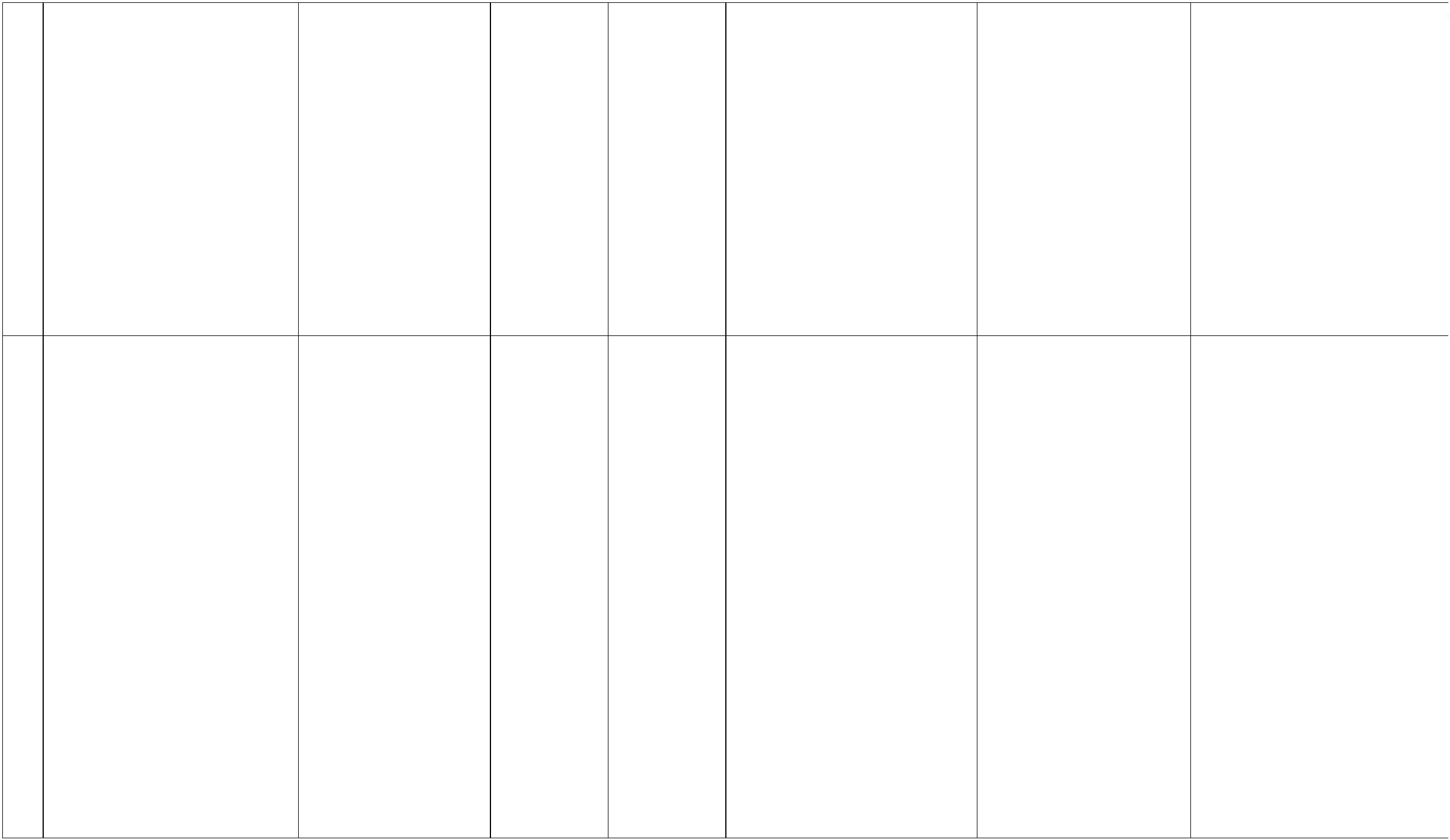 внесенной имиродительской платы всоответствующемобразовательномучреждении; на второгоребенка - 50 процентов отразмера родительскойплаты в соответствующемобразовательномучреждении; на третьегоребенка и последующихдетей - 30 процентов отразмера родительскойплаты в соответствующемобразовательномучреждении с учетомдоставки выплат14Мероприятие 1.13.Создание дополнительных градостроительства;мест в дошкольныхобразовательныхучреждениях в рамкахреализации бюджетныхинвестицийдепартамент20222023обеспечение нуждающихся необеспеченностьвлияет на целевыеиндикаторы:"Доля детей в возрасте 1 -лет, получающихдошкольнуюобразовательную услугу и(или) услугу по ихсодержанию вдетей в предоставленииуслуг по дошкольномуобразованиюдетей услугамидошкольногообразованиядепартаментмуниципальногоимущества иземельныхотношениймуниципальныхобразовательныхучреждениях в общейчисленности детей ввозрасте 1 - 6 лет";"Уровень обеспеченностидетей в возрасте от 3 до 6лет местами в дошкольных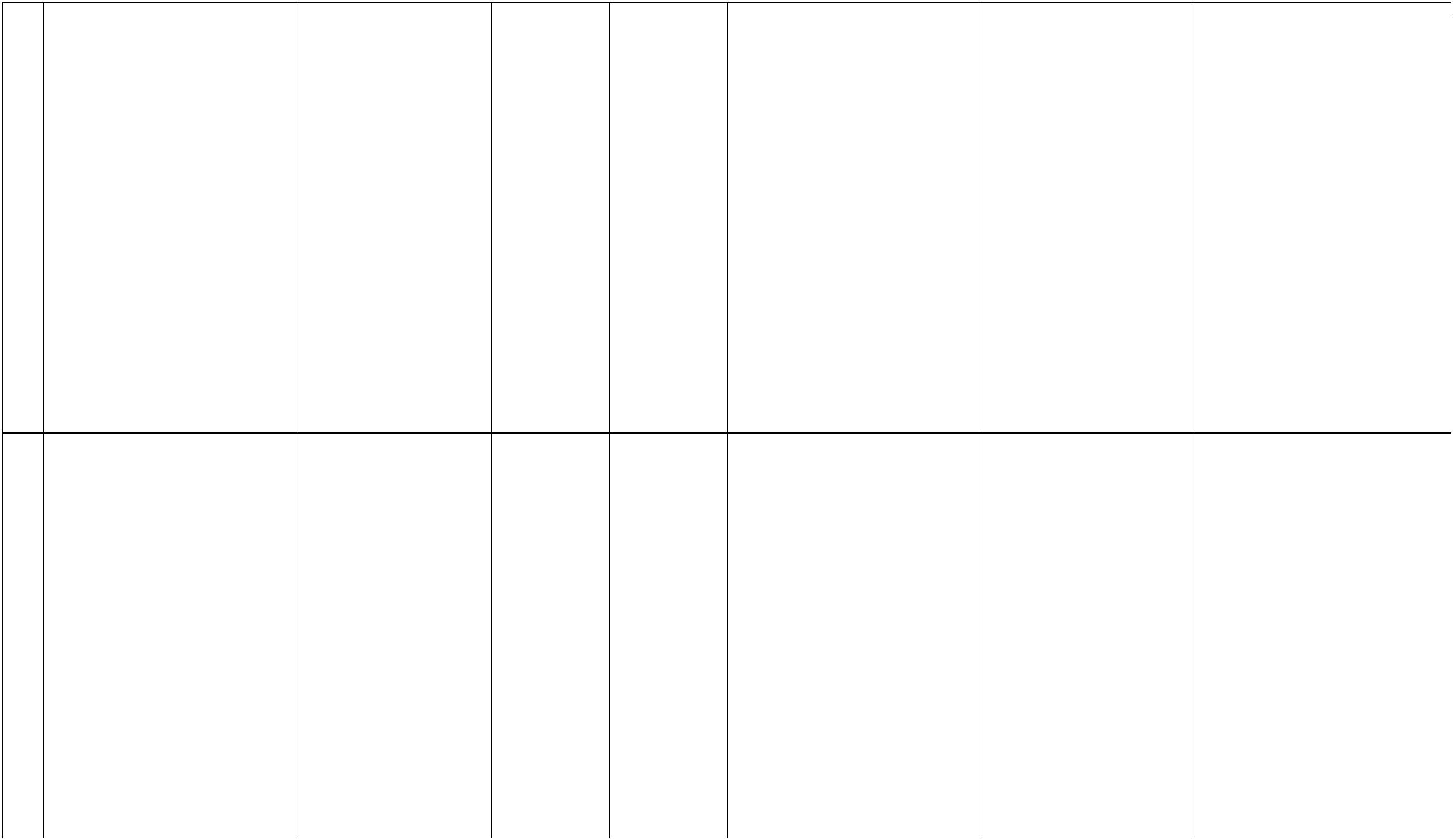 учреждениях";влияет на показательрезультативности:"Количество дополнительнсозданных мест для детейсистеме дошкольногообразования"(п. 14 в ред. Постановления администрации г. Красноярска от 22.03.2022 N 242)Мероприятие 1.14. департамент 2022 202315обеспечение детей впредоставлении услуг подошкольному образованию дошкольногонеобеспеченностьдетей услугамивлияет на целевыеиндикаторы:"Доля детей в возрасте 1 -лет, получающихдошкольнуюобразовательную услугу и(или) услугу по ихсодержанию вСоздание дополнительных градостроительствамест в дошкольныхобразовательныхучреждениях за счет средствбюджета города в рамкахреализации национальногопроекта "Демография"образованиямуниципальныхобразовательныхучреждениях в общейчисленности детей ввозрасте 1 - 6 лет";"Уровень обеспеченностидетей в возрасте от 3 до 6лет местами в дошкольныхучреждениях";влияет на показательрезультативности:"Количество дополнительнсозданных мест для детейсистеме дошкольногообразования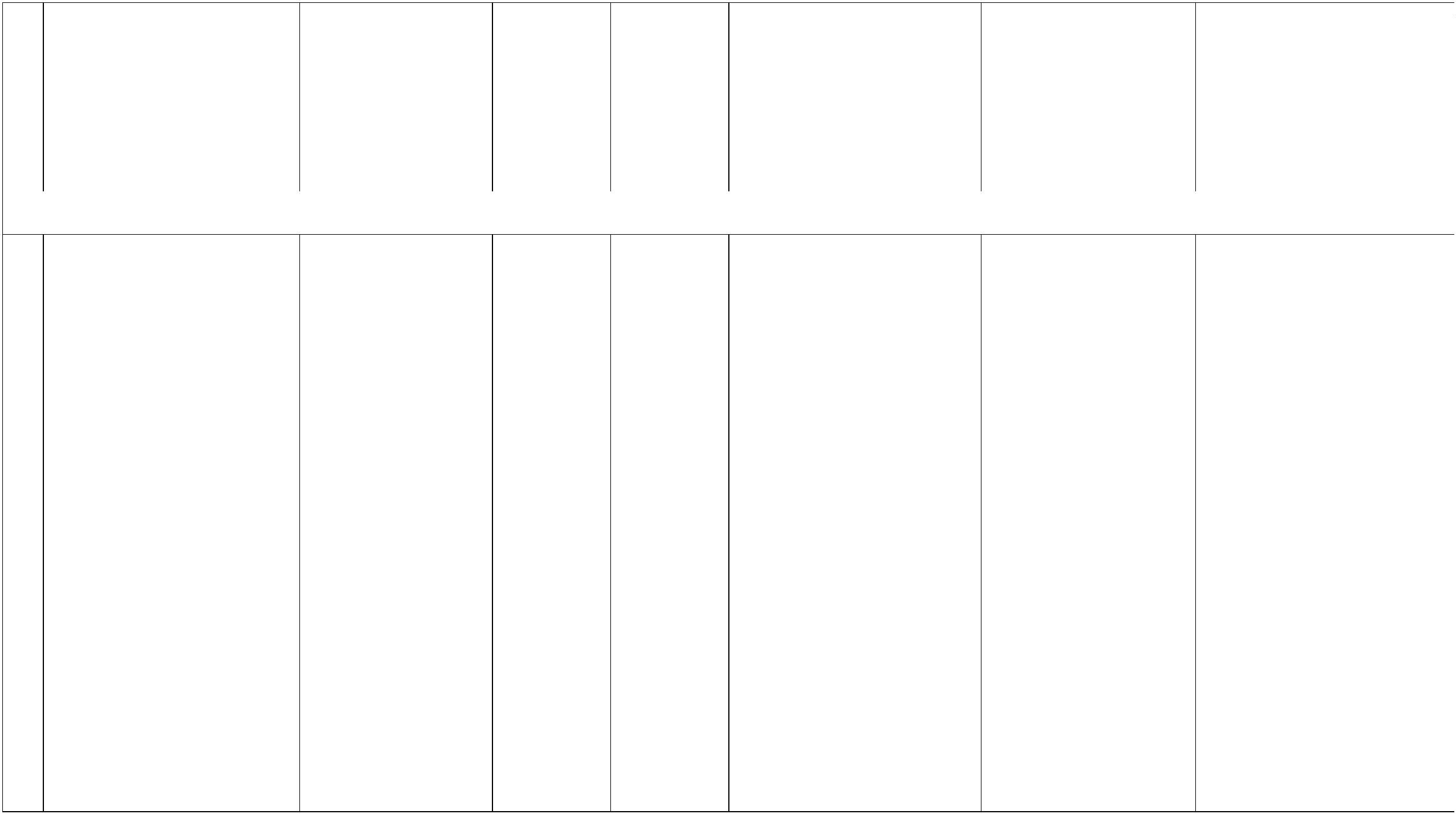 16Мероприятие 1.15.Мероприятия пообеспечениюантитеррористическойзащищенности объектовглавное управление 2022образования2024создание безопасных икомфортных условийпребывания детей в ДОУповышение рискавозникновениячрезвычайныхситуаций, снижениекачествавлияет на целевыеиндикаторы:"Доля детей в возрасте 1 -лет, получающихдошкольнуюпредоставляемых услуг образовательную услугу и(или) услугу по ихсодержанию вмуниципальныхобразовательныхучреждениях в общейчисленности детей ввозрасте 1 - 6 лет";"Уровень обеспеченностидетей в возрасте от 3 до 6лет местами в дошкольныхучреждениях"1178Подпрограмма 2 "Развитие общего образования"Мероприятие 2.1.главное управление 20222024повышение качестваорганизациипредоставлениянеобеспеченностьдоступности общегообразованиявлияет на целевойОбеспечение деятельности образованиямуниципальныхучрежденийиндикатор "Удельный весчисленности населения ввозрасте 7 - 18 лет,общедоступного ибесплатного начальногообщего, основного общего,среднего (полного) общегообразования по основнымобщеобразовательнымпрограммамохваченного образованиемв муниципальныхобщеобразовательныхучреждениях, в общейчисленности населения ввозрасте 7 - 18 лет"19Мероприятие 2.2.Подготовка к новомуучебному годуглавное управление 2022образования2024реализация требованийФГОС к условиям обучения дифференциации(разрыва) в условияхсохранениевлияет на целевойиндикатор:"Доля муниципальных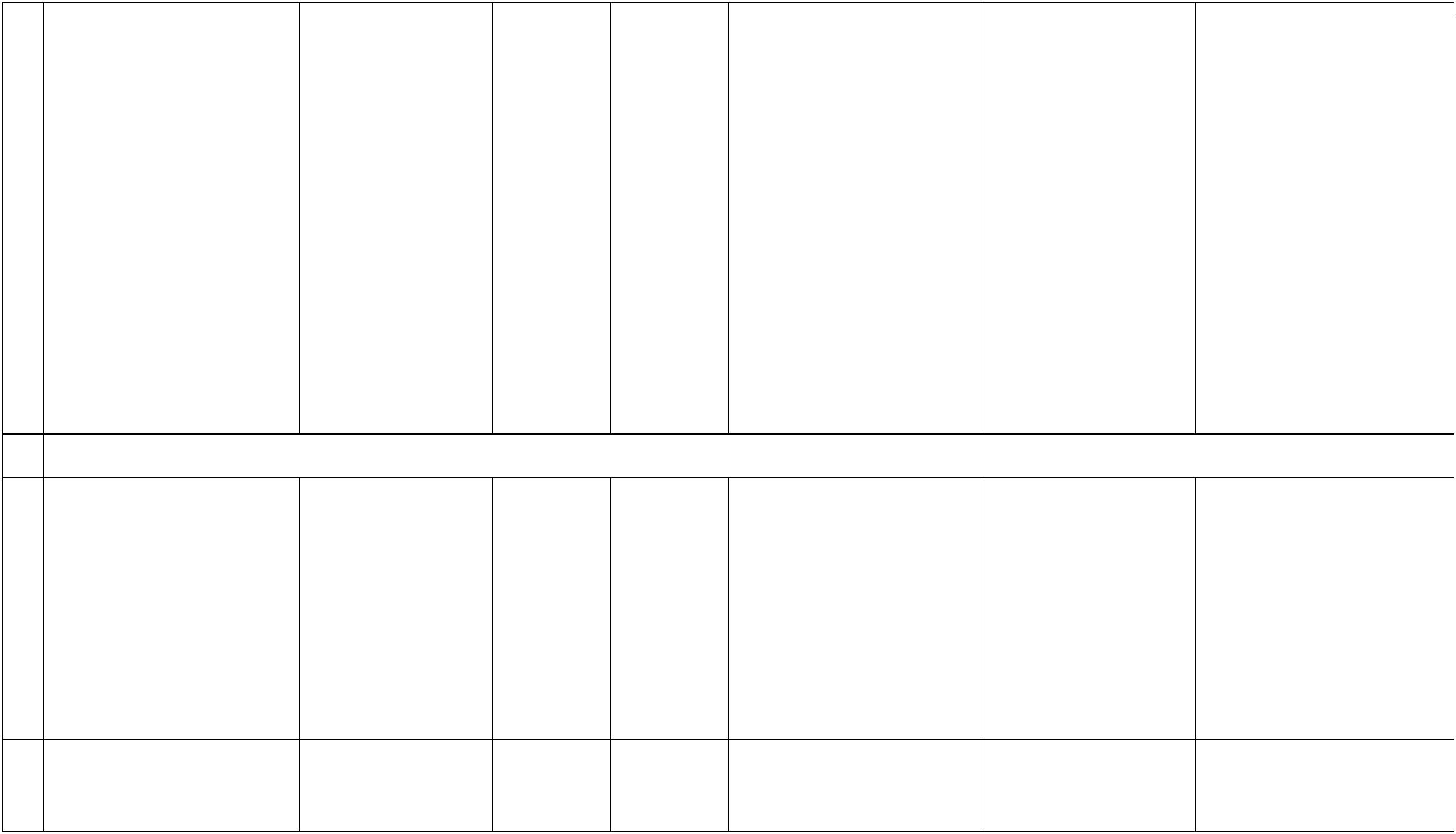 обучения междушколамидошкольных иобщеобразовательныхучреждений, зданиякоторых находятся ваварийном состоянии илитребуют капитальногоремонта, в общем числемуниципальныхдошкольных иобщеобразовательныхучреждений"20Мероприятие 2.3.Обеспечение безопасности образованияжизнедеятельностимуниципальныхглавное управление 20222024повышение безопасностиобразовательныхучреждений, улучшениеусловий пребывания детейв образовательныхриски возникновениячрезвычайныхситуацийвлияет на целевойиндикатор:"Доля муниципальныхдошкольных иобщеобразовательныхучреждений, зданиякоторых находятся ваварийном состоянии илитребуют капитальногоремонта, в общем числемуниципальныхучрежденийучрежденияхдошкольных иобщеобразовательныхучреждений"21Мероприятие 2.4. Создание главное управление 2022и укрепление материально- образованиятехнический базы2023проведение ремонтныхработ, разработка ПСД напроведение ремонтныхработ, приобретениеоборудования,снижение качествапредоставления услуг индикатор:общего образования "Доля муниципальныхвлияет на целевойдошкольных иобщеобразовательныхучреждений, зданиякоторых находятся вспособствующиеповышению качества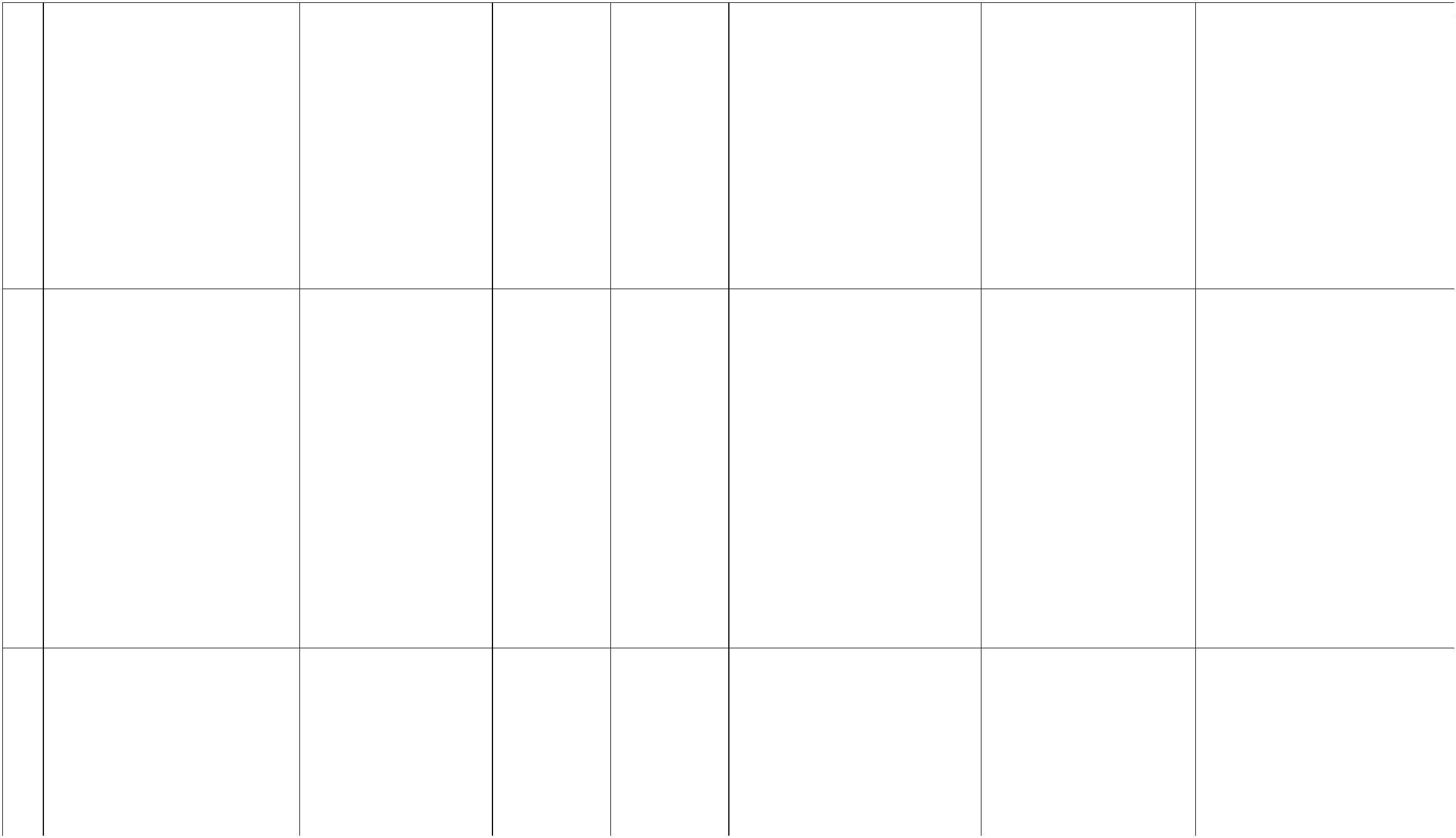 предоставляемой услуги пообщему образованиюаварийном состоянии илитребуют капитальногоремонта, в общем числемуниципальныхдошкольных иобщеобразовательныхучреждений(п. 21 в ред. Постановления администрации г. Красноярска от 25.02.2022 N 152)Мероприятие 2.5. Создание департамент 2022 202322обеспечение детейпредоставлением услугобщедоступного ибесплатного начальногообщего, основного общего, нормативнойсреднего общегообразованияперекомплектобщеобразовательных индикатор "Удельный весучреждений,превышениевлияет на целевойдополнительных мест вобщеобразовательныхучреждениях в рамкахреализации бюджетныхинвестицийградостроительствачисленности населения ввозрасте 7 - 18 лет,охваченного образованиемв муниципальныхобщеобразовательныхучреждениях, в общейчисленности населения ввозрасте 7 - 18 лет"наполняемостиклассов, увеличениеколичества учащихся,занимающихся вовторую смену,отсутствие надлежащихусловий дляреализации ФГОС,необеспечениедоступности общегообразования, ростколичествапредписанийнадзорных органов(п. 22 в ред. Постановления администрации г. Красноярска от 22.03.2022 N 242)23Мероприятие 2.6.Обеспечениеглавное управление 2022образования2024повышение качестваорганизациинеобеспечениедоступности общеговлияет на целевыеиндикаторы: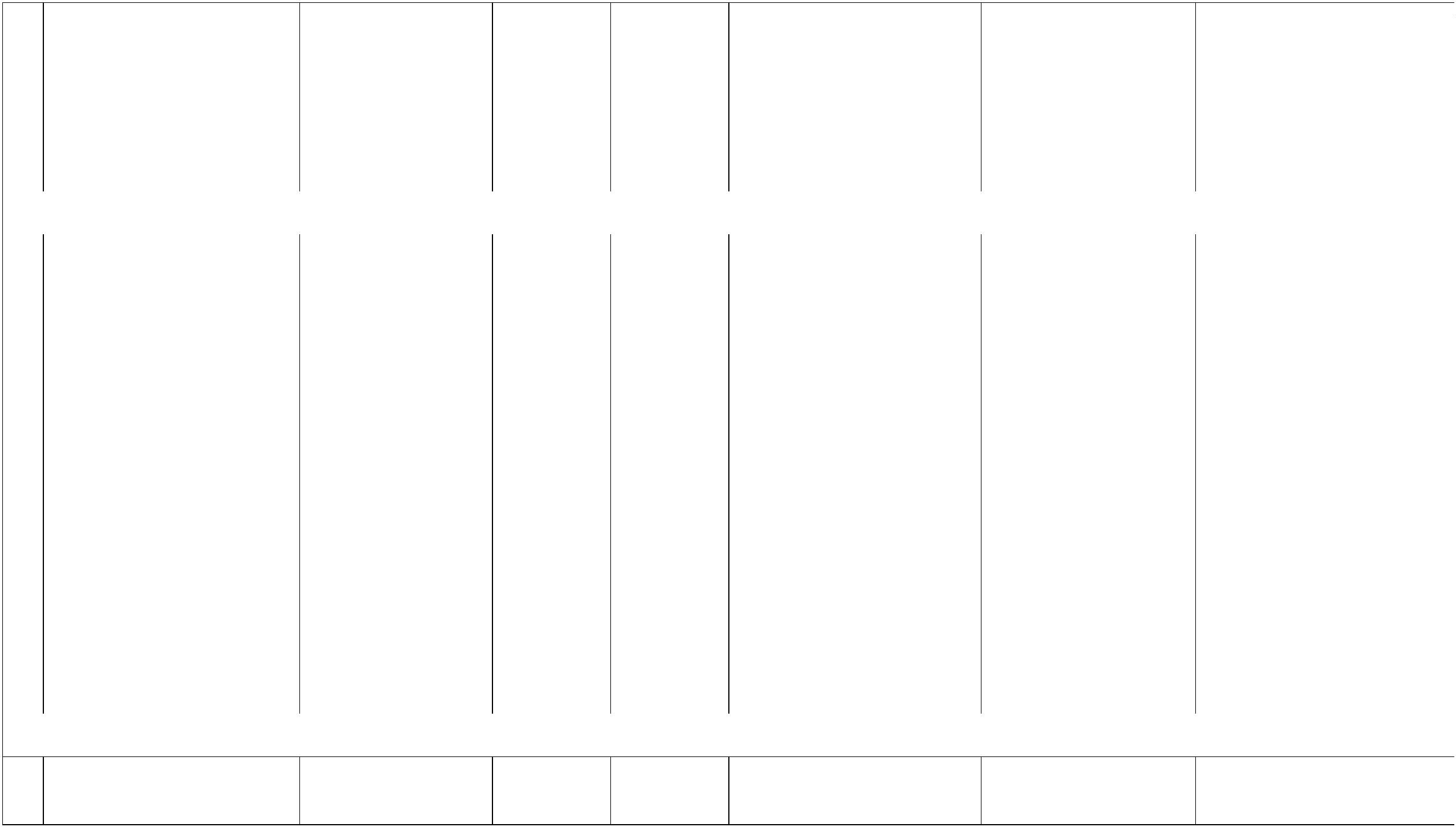 государственных гарантийреализации прав наполучение общедоступногои бесплатного начальногообщего, основного общего,среднего общегопредоставленияобщедоступного иобразования"Доля выпускников, неполучивших аттестат осреднем общемобразовании, в общейчисленности выпускниковмуниципальныхбесплатного начальногообщего, основного общего,среднего общегообразования по основнымобщеобразовательнымпрограммамобразования вмуниципальныхобщеобразовательныхучреждений";общеобразовательныхорганизациях, обеспечениедополнительногообразования детей вмуниципальных"Удельный вес численностнаселения в возрасте 7 - 18лет, охваченногообразованием вмуниципальныхобщеобразовательныхорганизациях, заисключением обеспечениядеятельностиадминистративно-общеобразовательныхучреждениях, в общейчисленности населения ввозрасте 7 - 18 лет";показательхозяйственного, учебно-вспомогательногоперсонала и иных категорийработниковобразовательныхорганизаций, участвующих вреализациирезультативности:"Удельный вес численностучителей в возрасте до 35лет в общей численностиучителей муниципальныхобщеобразовательныхучрежденийобщеобразовательныхпрограмм в соответствии сфедеральнымигосударственнымиобразовательнымистандартами24Мероприятие 2.7.Обеспечение питанием,главное управление 2022образования2024обеспечение питанием,одеждой, обувью, мягким и доступности общегонеобеспечениевлияет на целевойиндикатор: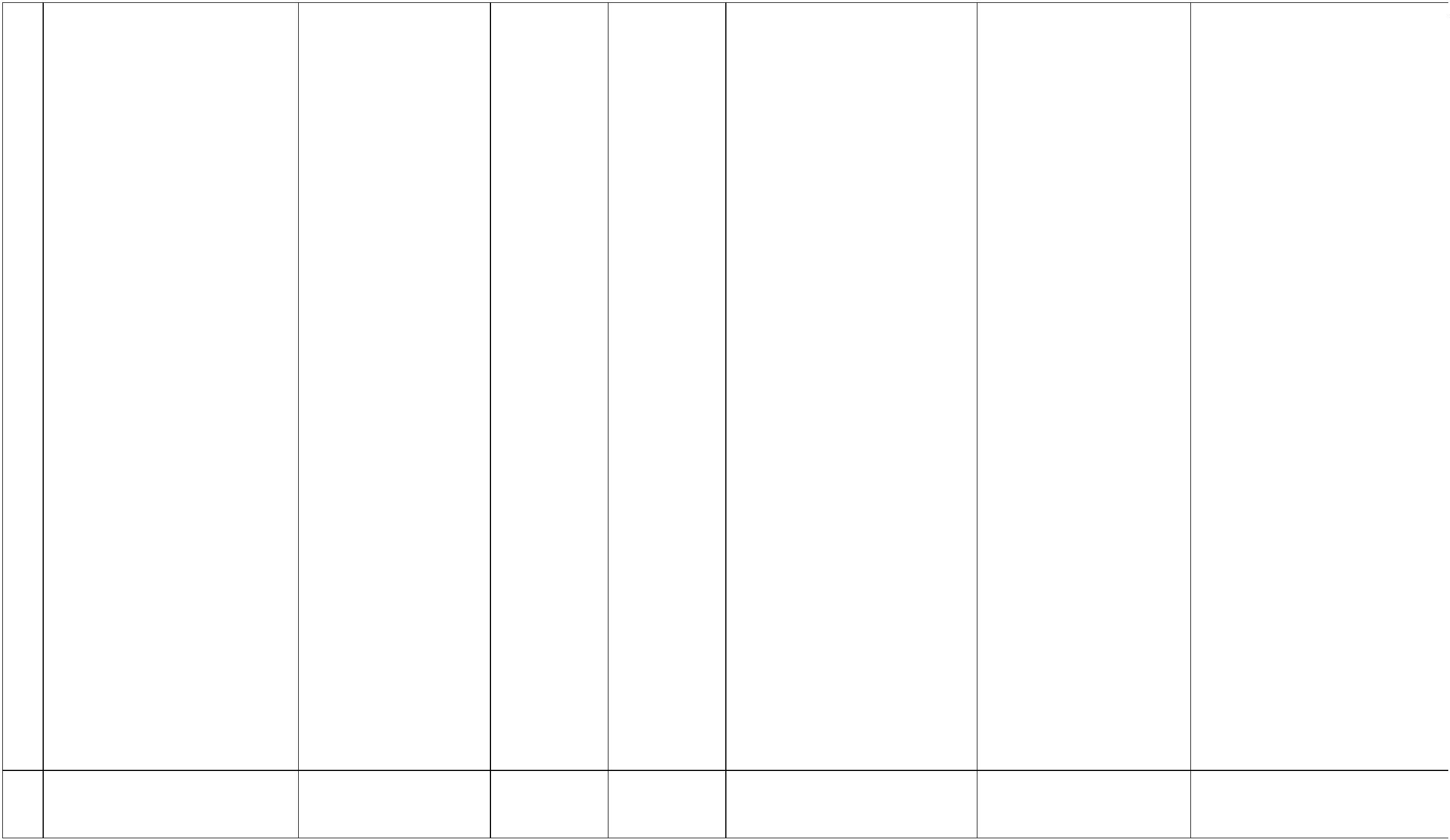 одеждой, обувью, мягким ижестким инвентаремобучающихся сжестким инвентаремобучающихся сограниченнымивозможностями здоровья,проживающих вмуниципальномбюджетномобразовательномучреждении "Школа-интернат N 1"образования"Доля выпускников, неполучивших аттестат осреднем общемобразовании, в общейчисленности выпускниковмуниципальныхограниченнымивозможностями здоровья,проживающих в интернатахмуниципальныхобразовательныхорганизацийобщеобразовательныхучреждений"25Мероприятие 2.8.Обеспечениеглавное управление 2022образования2024повышение качестваорганизациипредоставленияобщедоступного ибесплатного начальногообщего, основного общего,среднего общегообразования по основнымобщеобразовательнымпрограммамнеобеспечениедоступности общегообразованиявлияет на целевойиндикатор:"Доля выпускников, неполучивших аттестат осреднем общемобразовании, в общейчисленности выпускниковмуниципальныхобщеобразовательныхучреждений"государственных гарантийреализации прав наполучение общедоступногои бесплатного начальногообщего, основного общего,среднего общегообразования вмуниципальныхобщеобразовательныхорганизациях, обеспечениедополнительногообразования детей вмуниципальныхобщеобразовательныхорганизациях, в частиобеспечения деятельностиадминистративно-хозяйственного, учебно-вспомогательногоперсонала и иных категорийработников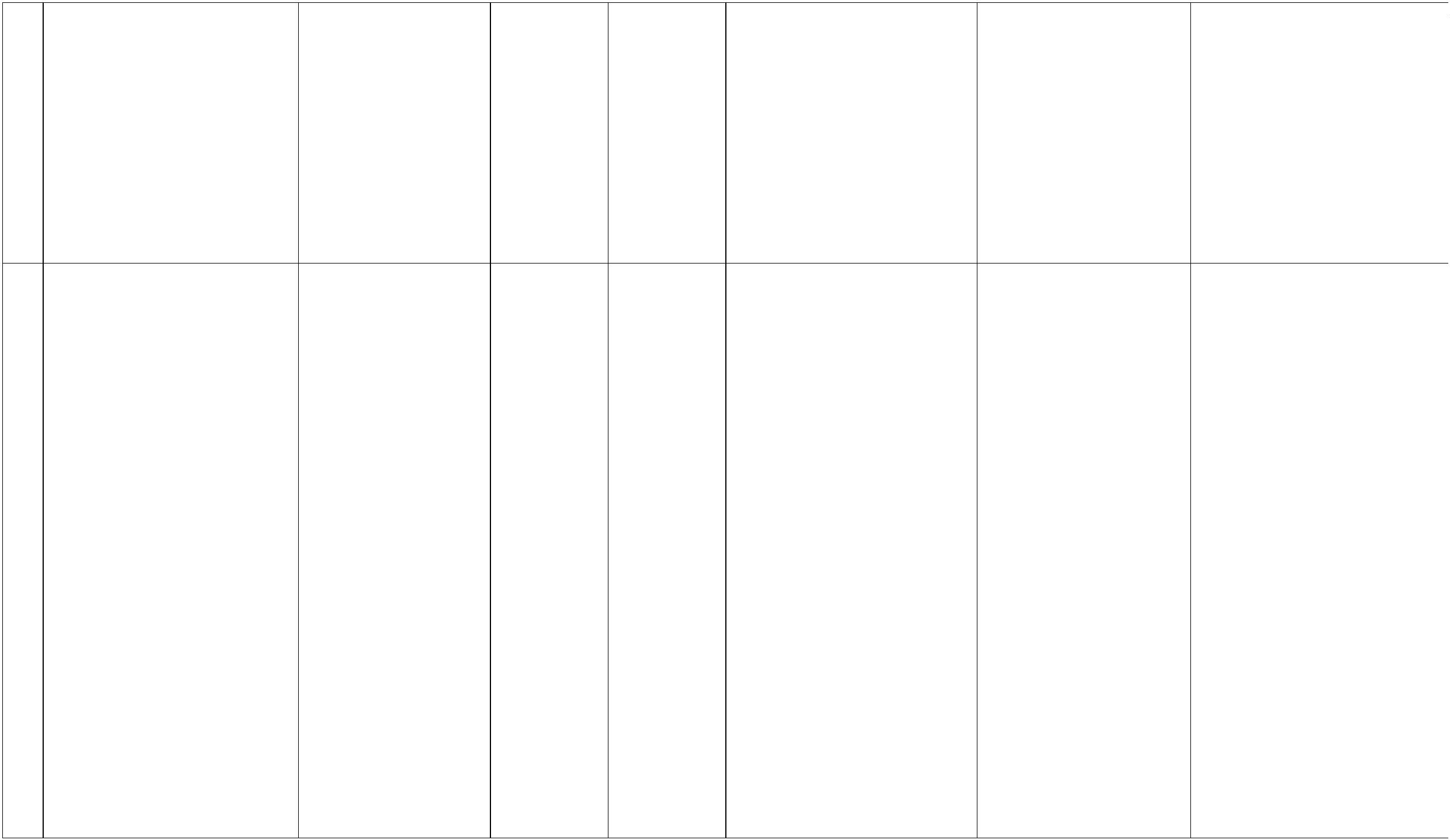 образовательныхорганизаций, участвующих вреализацииобщеобразовательныхпрограмм в соответствии сфедеральнымигосударственнымиобразовательнымистандартами26Мероприятие 2.9. Создание департамент20222024обеспечение нуждающихся перекомплектвлияет на целевойновых мест вградостроительствадетей в предоставленииуслуг общедоступного ибесплатного начальногообщеобразовательных индикатор "Удельный весучреждений,превышениеобщеобразовательныхорганизациях за счетсредств краевого бюджета исредств бюджета городачисленности населения ввозрасте 7 - 18 лет,охваченного образованиемв муниципальныхобщеобразовательныхучреждениях, в общейчисленности населения ввозрасте 7 - 18 лет";общего, основного общего, нормативнойсреднего общегообразованиянаполняемостиклассов, увеличениеколичества учащихся,занимающихся вовторую смену,отсутствие надлежащих влияет на показательусловий длярезультативности:реализации ФГОС,необеспечениедоступности общегообразования, ростколичества"Количество дополнительнсозданных мест для детейсистеме общегообразования"предписанийнадзорных органов27Мероприятие 2.10.Создание новых мест вобщеобразовательныхорганизацияхдепартаментградостроительства20222024обеспечение нуждающихся перекомплектвлияет на целевойдетей в предоставленииуслуг общедоступного ибесплатного начальногообщеобразовательных индикатор "Удельный весучреждений,превышениечисленности населения ввозрасте 7 - 18 лет,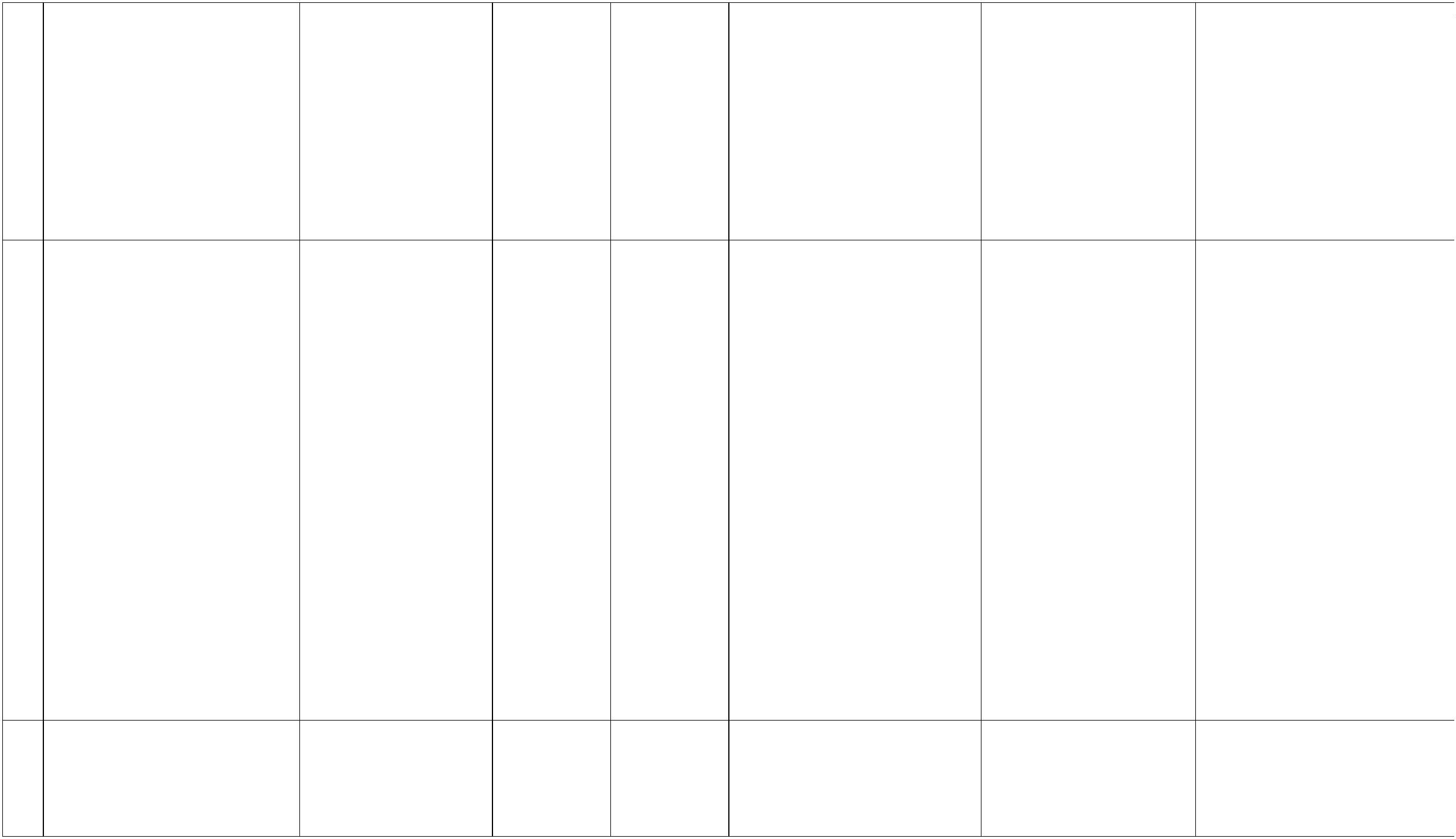 общего, основного общего, нормативнойохваченного образованиемв муниципальныхобщеобразовательныхучреждениях, в общейчисленности населения ввозрасте 7 - 18 лет";среднего общегообразованиянаполняемостиклассов, увеличениеколичества учащихся,занимающихся вовторую смену,отсутствие надлежащих влияет на показательусловий длярезультативности:реализации ФГОС,необеспечениедоступности общегообразования, ростколичества"Количество дополнительнсозданных мест для детейсистеме общегообразования"предписанийнадзорных органов28Мероприятие 2.11.Приведение зданий исооруженийобщеобразовательныхорганизаций в соответствиес требованиямиглавное управление 2022образования2024повышение безопасностиобразовательныхучреждений, улучшениеусловий пребывания детейв образовательныхриски возникновениячрезвычайныхситуацийвлияет на целевойиндикатор:"Доля муниципальныхдошкольных иобщеобразовательныхучреждений, зданиякоторых находятся ваварийном состоянии илитребуют капитальногоремонта, в общем числемуниципальныхучрежденияхзаконодательствадошкольных иобщеобразовательныхучреждений"29Мероприятие 2.12.Создание дополнительных градостроительства;департамент20222022обеспечение нуждающихся перекомплектвлияет на целевойдетей в предоставленииобщеобразовательных индикатор "Удельный весмест в департаментуслуг общедоступного иучреждений, численности населения в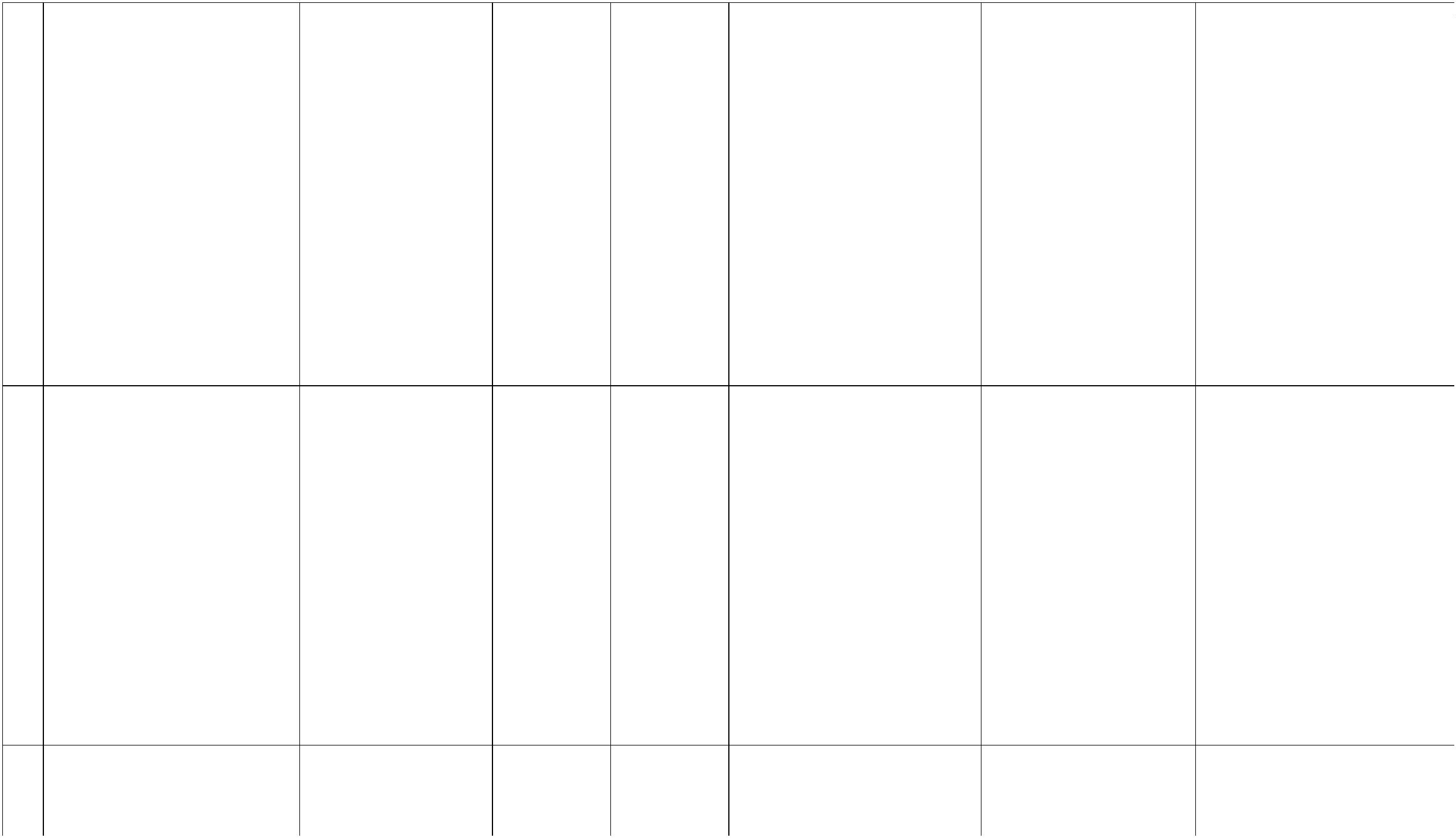 общеобразовательныхучреждениях за счет средств имущества ибюджета города в рамках земельныхреализации национального отношенийпроекта "Образование"муниципальногобесплатного начальногообщего, основного общего, нормативнойсреднего общегообразованияпревышениевозрасте 7 - 18 лет,охваченного образованиемв муниципальныхобщеобразовательныхучреждениях, в общейчисленности населения ввозрасте 7 - 18 лет";наполняемостиклассов, увеличениеколичества учащихся,занимающихся вовторую смену,отсутствие надлежащих влияет на показательусловий длярезультативности:реализации ФГОС,необеспечениедоступности общегообразования, ростколичества"Количество дополнительнсозданных мест для детейсистеме общегообразования"предписанийнадзорных органов(п. 29 в ред. Постановления администрации г. Красноярска от 22.03.2022 N 242)30Мероприятие 2.13.Мероприятия пообеспечениюантитеррористическойзащищенности объектовглавное управление 2022образования2024создание безопасных икомфортных условийпребывания детей вобщеобразовательныхорганизацияхповышение рискавозникновениячрезвычайныхситуаций, снижениекачествавлияет на целевойиндикатор "Удельный весчисленности населения ввозрасте 7 - 18 лет,охваченного образованиемпредоставляемых услуг в муниципальныхобщеобразовательныхучреждениях, в общейчисленности населения ввозрасте 7 - 18 лет"31Мероприятие 2.14.главное управление 2022образования2023повышение качестваорганизациипредоставленияобщедоступного инеобеспечениедоступности общегообразованиявлияет на целевыеиндикаторы:"Доля выпускников, неполучивших аттестат оЕжемесячное денежноевознаграждение заклассное руководство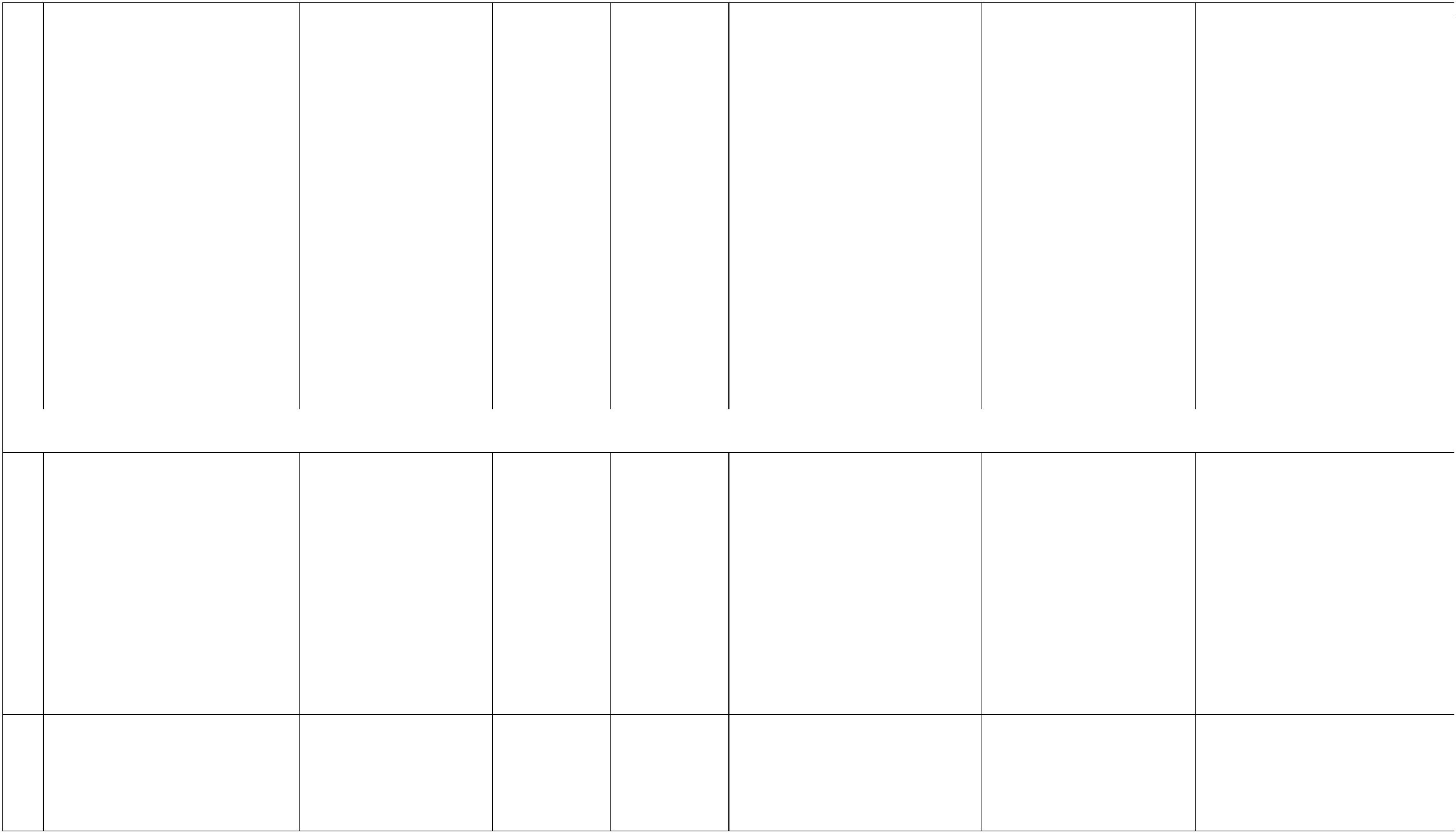 педагогическим работникамгосударственных имуниципальныхобщеобразовательныхорганизацийбесплатного начальногообщего, основного общего,среднего общегообразования по основнымобщеобразовательнымпрограммамсреднем общемобразовании, в общейчисленности выпускниковмуниципальныхобщеобразовательныхучреждений";"Удельный вес численностнаселения в возрасте 7 - 18лет, охваченногообразованием вмуниципальныхобщеобразовательныхучреждениях, в общейчисленности населения ввозрасте 7 - 18 лет"32Мероприятие 2.15. Выплата главное управление 20222024повышение качестваорганизациипредоставлениянеобеспечениедоступности общегообразованиявлияет на целевыеиндикаторы:"Доля выпускников, неполучивших аттестат осреднем общемобразовании, в общейчисленности выпускниковмуниципальныхобщеобразовательныхучреждений";компенсации расходов наоплату проезда наобразованиягородском автомобильном(кроме такси) и (или)городском наземномэлектрическом транспортеобщего пользованияобучающихся вобщедоступного ибесплатного начальногообщего, основного общего,среднего (полного) общегообразования по основнымобщеобразовательнымпрограммаммуниципальныхобщеобразовательныхорганизациях городаКрасноярска, эксплуатациязданий которыхприостановлена в связи спризнанием их"Удельный вес численностнаселения в возрасте 7 - 18лет, охваченногообразованием вмуниципальныхобщеобразовательныхучреждениях, в общейчисленности населения ваварийными,продолжающих обучение на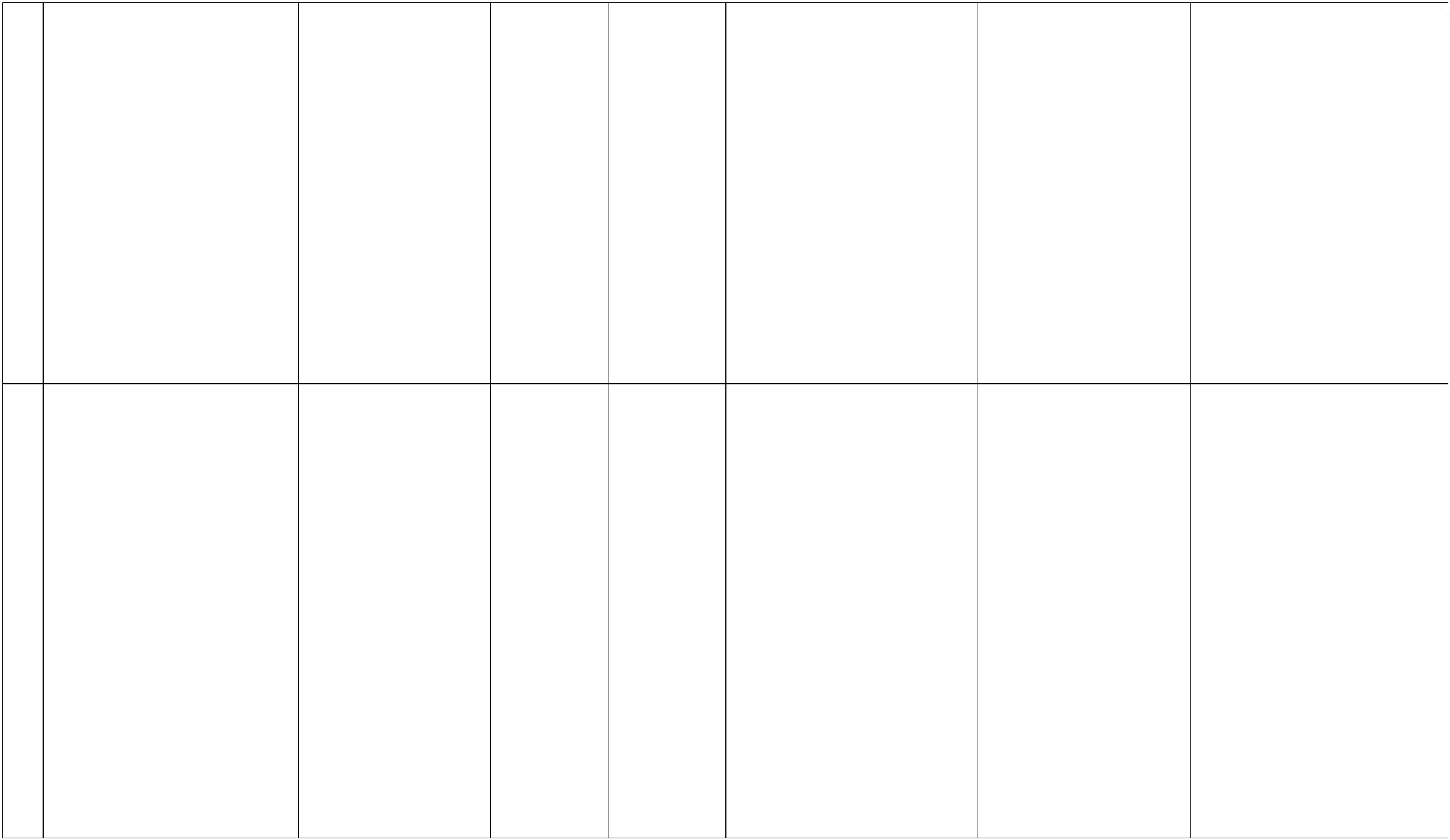 площадях другихвозрасте 7 - 18 лет"муниципальныхобщеобразовательныхорганизаций, с учетомдоставки выплат33Мероприятие 2.16.департамент20222023обеспечение детейпредоставлением услугобщедоступного иперекомплектобщеобразовательных индикатор:учреждений,превышениевлияет на целевойПроведение реконструкции градостроительстваили капитального ремонтазданий муниципальных"Доля муниципальныхдошкольных ибесплатного начальногообщеобразовательныхорганизаций, находящихся ваварийном состоянииобщего, основного общего, нормативнойобщеобразовательныхучреждений, зданиякоторых находятся ваварийном состоянии илитребуют капитальногоремонта, в общем числесреднего общегообразованиянаполняемостиклассов, увеличениеколичества учащихся,занимающихся вовторую смену,отсутствие надлежащих муниципальныхусловий длядошкольных иобщеобразовательныхучреждений"реализации ФГОС,необеспечениедоступности общегообразования, ростколичествапредписанийнадзорных органов(п. 33 в ред. Постановления администрации г. Красноярска от 22.03.2022 N 242)313. Мероприятие 2.17.Содержание детей,главное управление 2022образования2022повышение качестваорганизациипредоставленияобщедоступного ибесплатного начальногообщего, основного общего,необеспеченностьдоступности общегообразованиявлияет на целевойиндикатор "Удельный весчисленности населения ввозрасте 7 - 18 лет,охваченного образованиемв муниципальныхобучающихся в физико-математических классах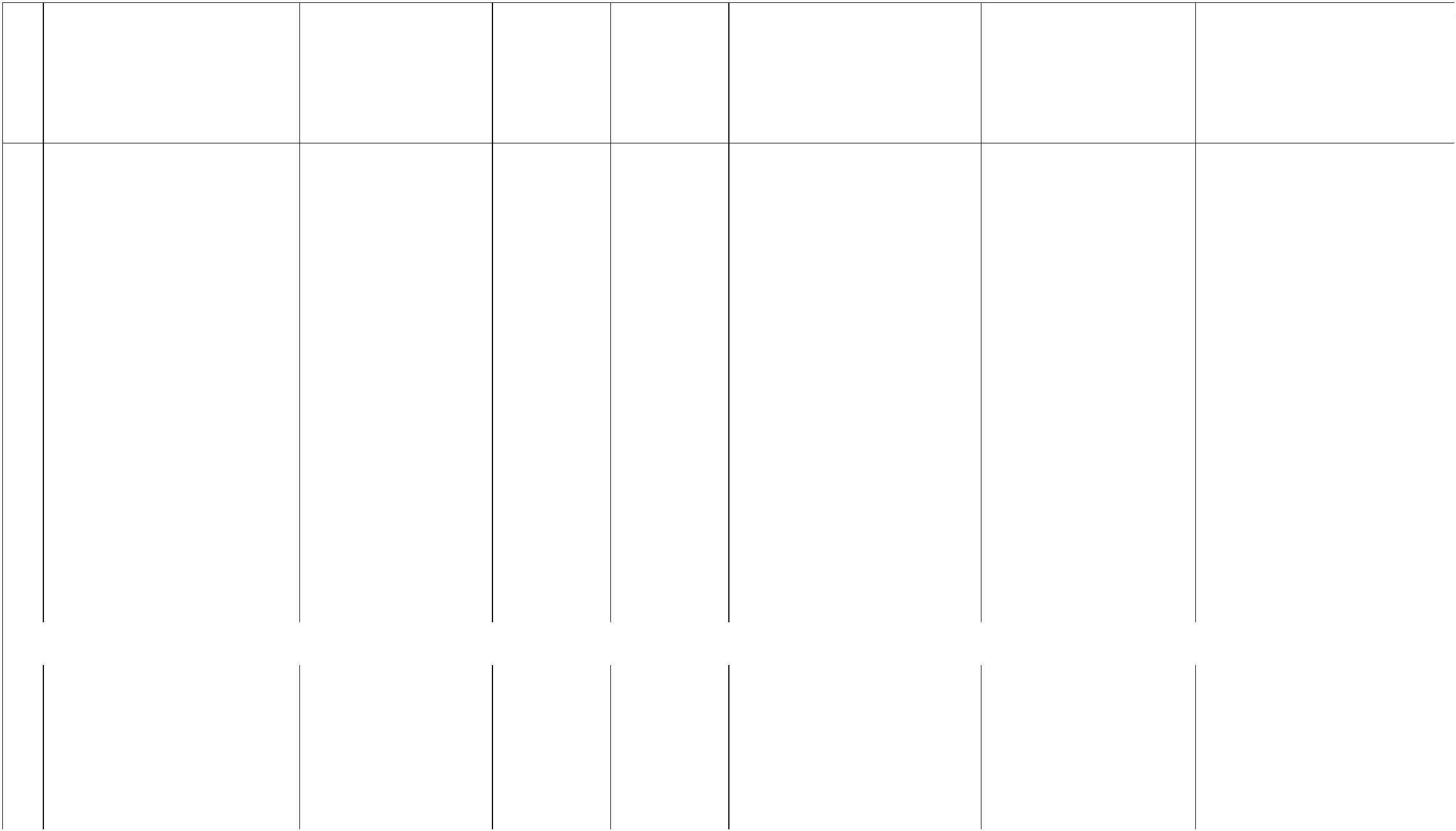 среднего (полного) общегообразования по основнымобщеобразовательнымпрограммамобщеобразовательныхучреждениях, в общейчисленности населения ввозрасте 7 - 18 лет"(п. 33.1 введен Постановлением администрации г. Красноярска от 22.03.2022 N 242)323. Мероприятие 2.18.Создание детскихглавное управление 2024образования2024повышение качестваорганизациипредоставлениянеобеспеченностьдоступности общегообразованиявлияет на целевойиндикатор "Удельный весчисленности населения ввозрасте 7 - 18 лет,технопарков "Кванториум"общедоступного ибесплатного начальногообщего, основного общего,среднего (полного) общегообразования по основнымобщеобразовательнымпрограммамохваченного образованиемв муниципальныхобщеобразовательныхучреждениях, в общейчисленности населения ввозрасте 7 - 18 лет"(п. 33.2 введен Постановлением администрации г. Красноярска от 22.03.2022 N 242)3345Подпрограмма 3 "Развитие дополнительного образования"Мероприятие 3.1. главное управление 2022Обеспечение деятельности образованиямуниципальных2024мероприятие позволяетобеспечить текущеесодержание учрежденийдополнительногов случае нереализации влияет на целевойзапланированногомероприятияиндикатор "Доля детей ввозрасте 5 - 18 лет,получающих услуги поучрежденийсуществует рискобразования, в том числепроизвести оплатукоммунальных услуг,выплату заработной платы,текущее содержаниеучрежденийзакрытия учреждений дополнительномуДОДобразованию ворганизациях различнойорганизационно-правовойформы и формысобственности, в общейчисленности детей даннойвозрастной группы";показатель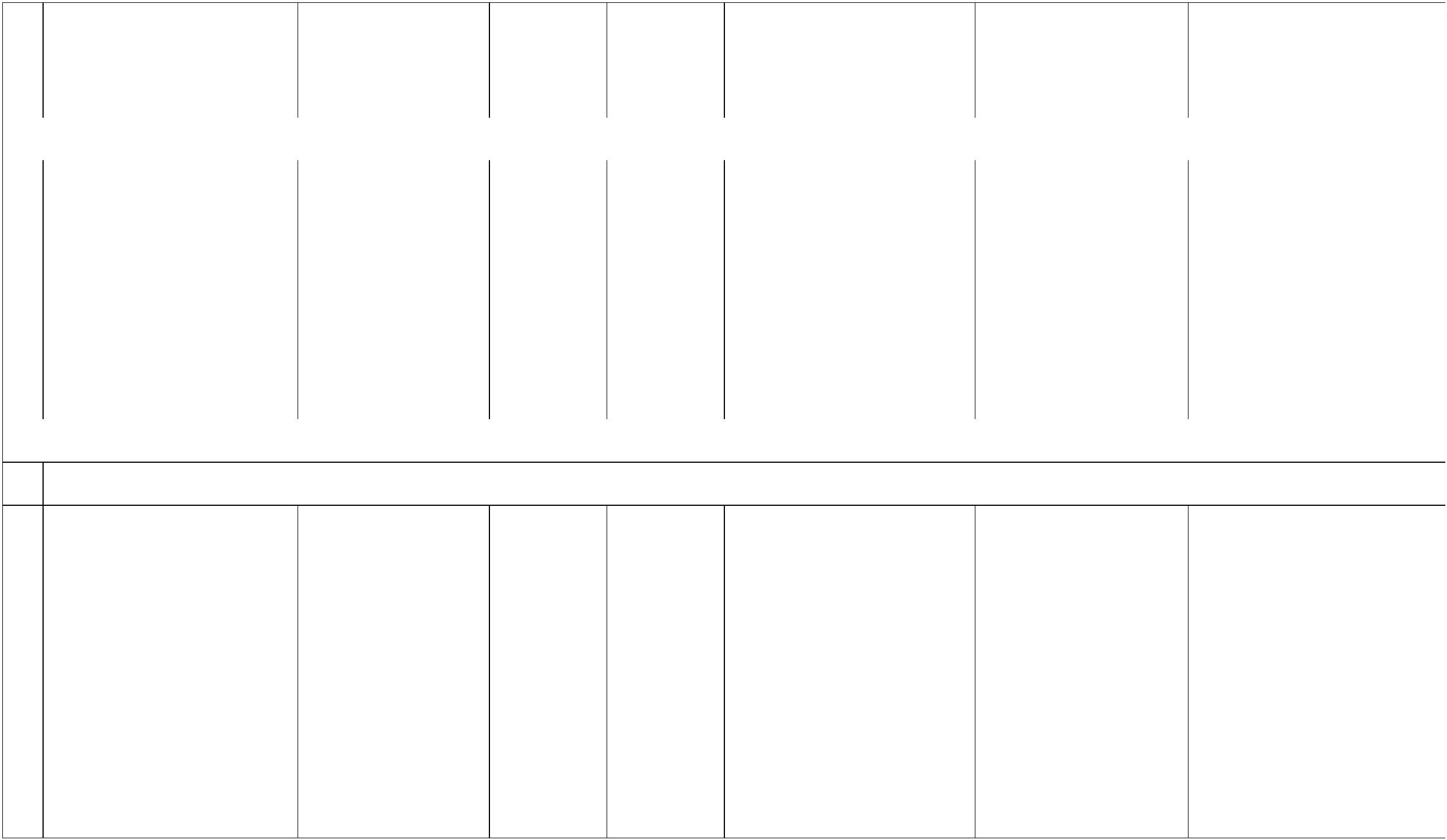 результативности "Долядетей в возрасте 5 - 18 летполучающих услуги подополнительномуобразованию вмуниципальныхучрежденияхдополнительногообразования, в общейчисленности детей даннойвозрастной группы"36Мероприятие 3.2.Поддержка талантливых иодаренных детейглавное управление 2022образования2024появление новых форморганизации деятельности детей, занятых вуменьшение охватавлияет на целевойиндикатор "Доля детей ввозрасте 5 - 18 лет,получающих услуги подополнительномус одаренными детьми,позволяющих увеличитьохват детей, занятых винтеллектуальной итворческой деятельности;увеличение числапрограмм, направленныхна развитие научно-технического творчествачерез оказание поддержкиучреждениям,интеллектуальной итворческойдеятельности;уменьшение числашкольников,вовлеченных впрограммы научно-техническогообразованию ворганизациях различнойорганизационно-правовойформы и формысобственности, в общейчисленности детей даннойвозрастной группы";показательтворчествареализующимобразовательныепрограммы такого родарезультативности "Долядетей в возрасте 5 - 18 летполучающих услуги подополнительномуобразованию вмуниципальныхучрежденияхдополнительногообразования, в общей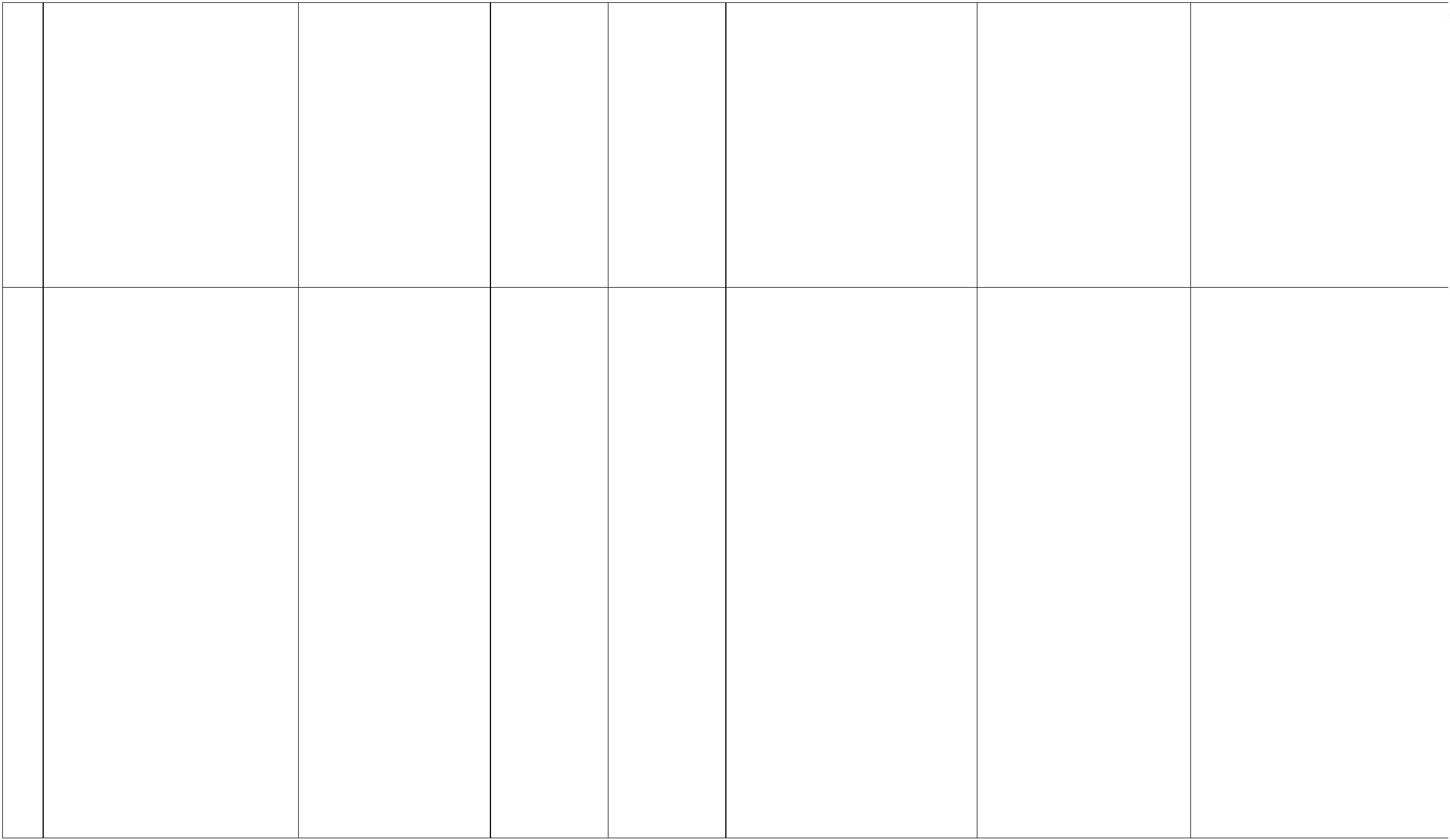 численности детей даннойвозрастной группы"37Мероприятие 3.3.Мероприятия пообеспечениюантитеррористическойзащищенности объектовглавное управление 2022образования2024создание безопасных икомфортных условийпребывания детей вучрежденияхдополнительногообразованияповышение рискавозникновениячрезвычайныхситуаций, снижениекачествапредоставляемых услуг образованию ворганизациях различнойвлияет на целевойиндикатор "Доля детей ввозрасте 5 - 18 лет,получающих услуги подополнительномуорганизационно-правовойформы и формысобственности, в общейчисленности детей даннойвозрастной группы";показательрезультативности "Долядетей в возрасте 5 - 18 летполучающих услуги подополнительномуобразованию вмуниципальныхучрежденияхдополнительногообразования, в общейчисленности детей даннойвозрастной группы"38Мероприятие 3.4.Обеспечениеглавное управление 2022образования2024обеспечение равнойдоступности качественного доступностинеобеспечениевлияет на показательрезультативности:функционирования системыперсонифицированногофинансированиядополнительногообразования детей вгороде Красноярскедополнительногообразования"Охват детей в возрасте отдо 18 лет, имеющих правона получениедополнительногодополнительного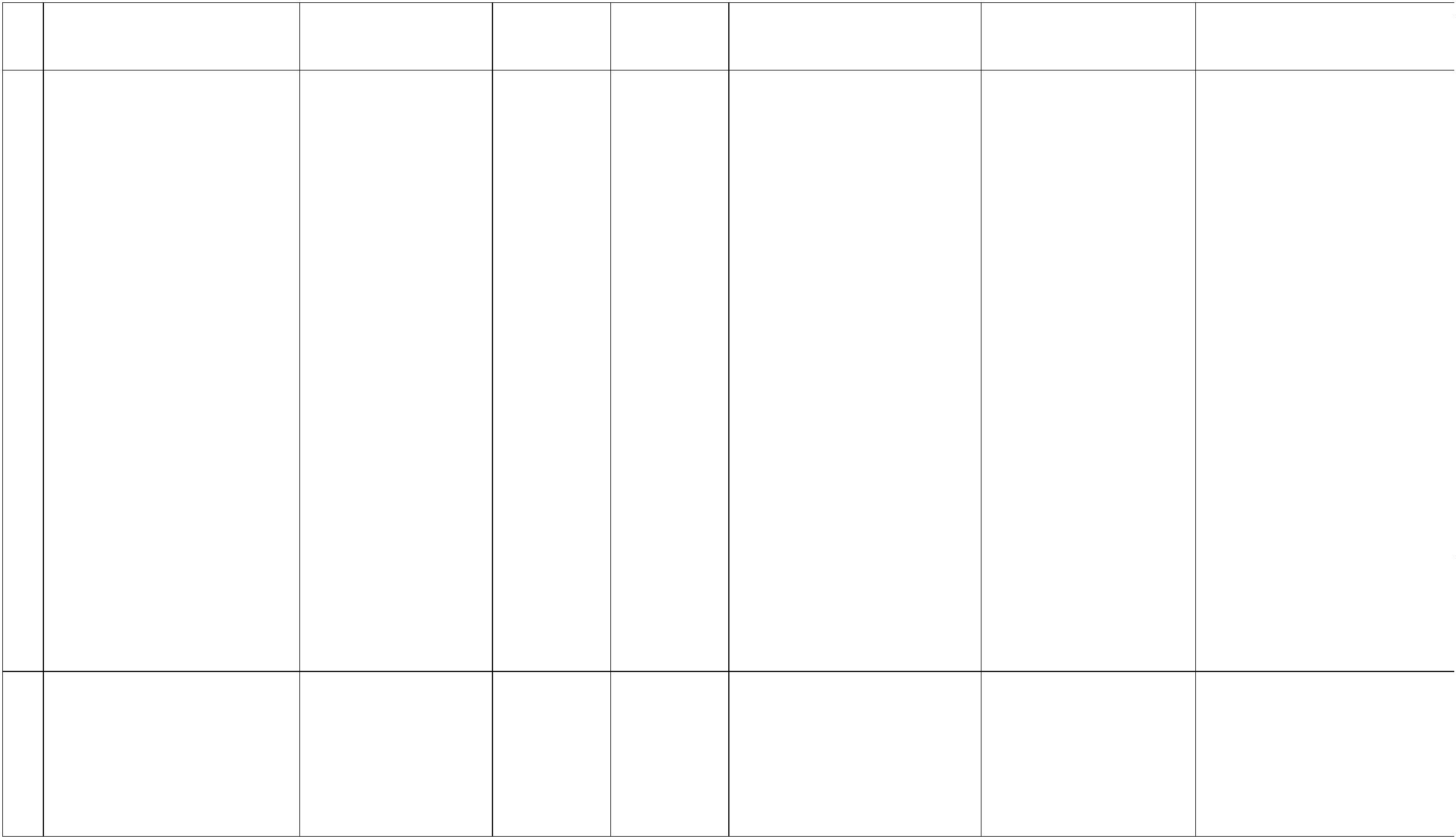 образования детейобразования в рамкахсистемыперсонифицированногофинансирования"318. Мероприятие 3.5.Подготовка к новомуучебному годуглавное управление 2022образования2024создание условий дляреализации программдополнительногоснижение качествапредоставления услуг индикатор:дошкольногообразованиявлияет на целевой"Доля детей в возрасте 5 -лет, получающих услуги подополнительномуобразования детейобразованию ворганизациях различнойорганизационно-правовойформы и формысобственности, в общейчисленности детей даннойвозрастной группы";показательрезультативности:"Доля детей в возрасте 5 -лет, получающих услуги подополнительномуобразованию вмуниципальныхучрежденияхдополнительногообразования, в общейчисленности детей даннойвозрастной группы"(п. 38.1 введен Постановлением администрации г. Красноярска от 22.03.2022 N 242)328. Мероприятие 3.6. Создание главное управление 2022и укрепление материально- образования2022проведение ремонтныхработ, разработка ПСД наснижение качествапредоставления услуг индикатор: "Доля детей ввлияет на целевой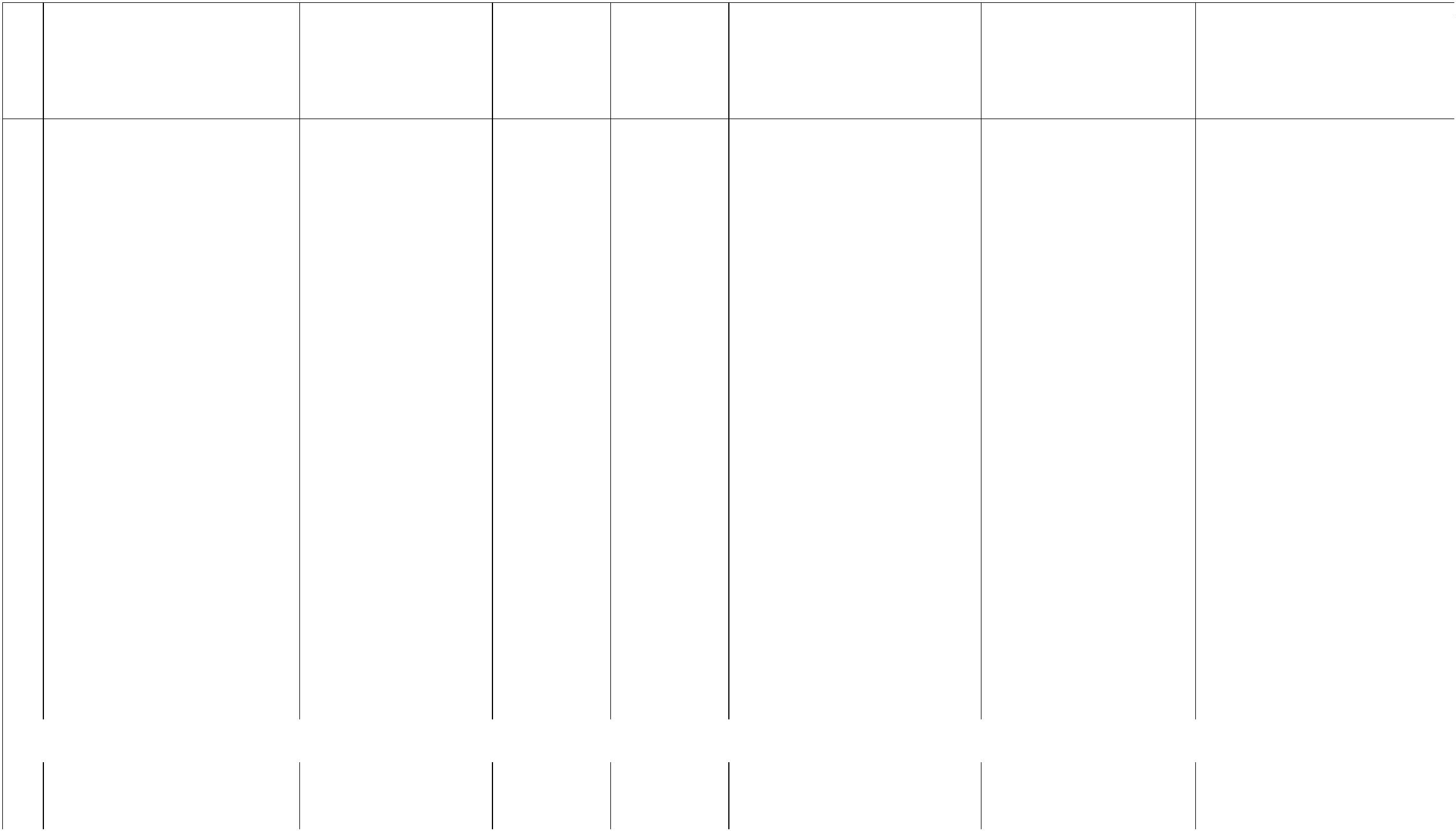 технической базыпроведение ремонтныхработ, приобретениеоборудования,общего образованиявозрасте 5 - 18 лет,получающих услуги подополнительномуспособствующегообразованию вповышению качествапредоставляемой услуги подополнительномуобразованиюорганизациях различнойорганизационно-правовойформы и формысобственности, в общейчисленности детей даннойвозрастной группы";показательрезультативности: "Долядетей в возрасте 5 - 18 летполучающих услуги подополнительномуобразованию вмуниципальныхучрежденияхдополнительногообразования, в общейчисленности детей даннойвозрастной группы"(п. 38.2 введен Постановлением администрации г. Красноярска от 22.03.2022 N 242)3490Подпрограмма 4 "Организация отдыха и занятости детей в каникулярное время"Мероприятие 4.1. главное управление 2022 2024 оздоровление 3600 человек уменьшение охватавлияет на показательдетей летним отдыхом результативности:Обеспечение деятельности образованиямуниципальныхучрежденийв пяти муниципальныхзагородных лагерях городаКрасноярска ("Ласточка","Доля детей, охваченныхразными видами отдыха иоздоровления, от общегоколичества обучающихся вобщеобразовательных"Бирюсинка", "КрыльяЗапад", "Крылья Восток",Патриот"). Оказание услуги"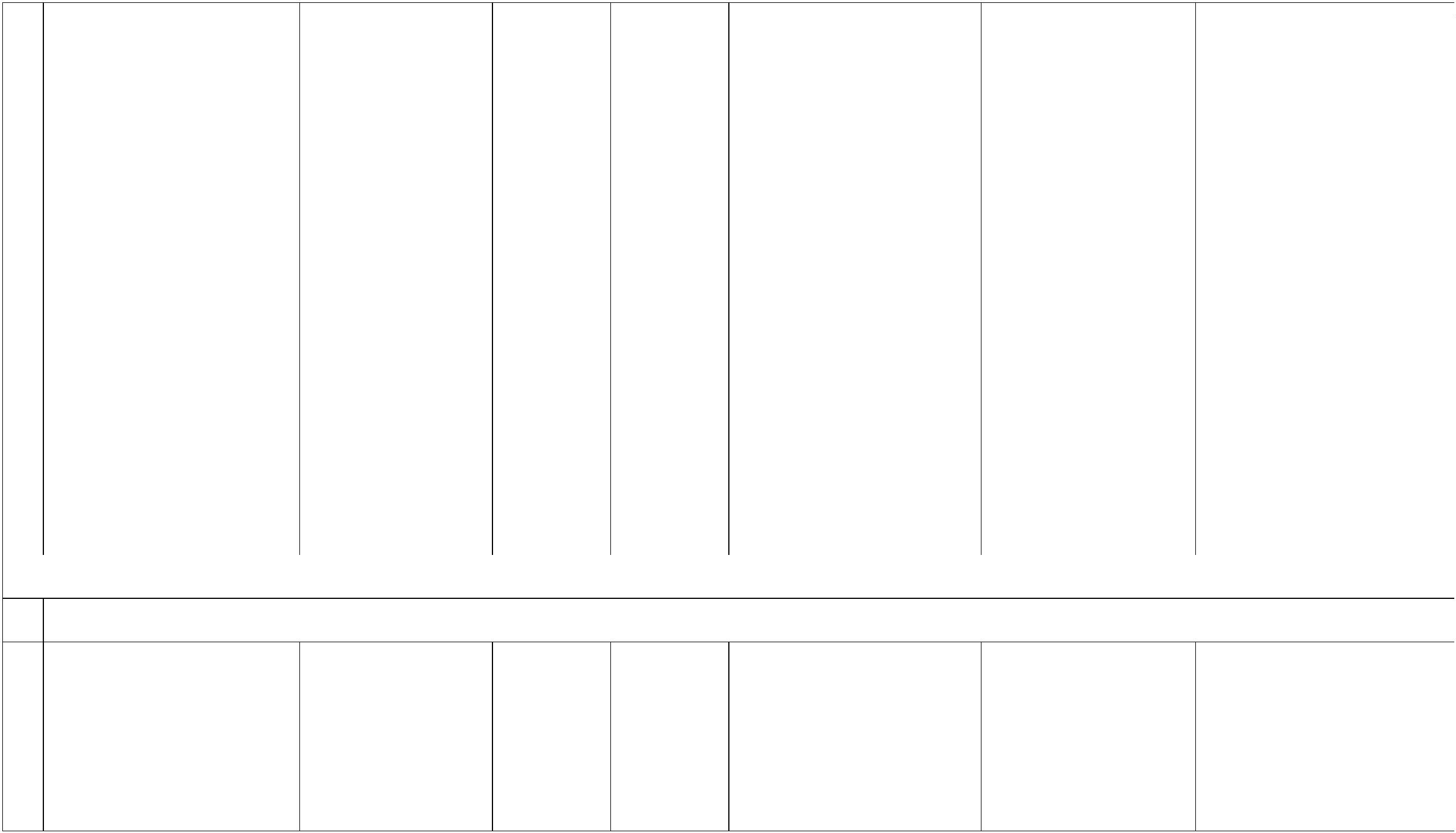 по организации отдыха иоздоровления, в том числепроведение ремонтныхработ, выплата заработнойплатыучреждениях"41Мероприятие 4.2.главное управление 20222024оздоровление 3600 человек уменьшение охватавлияет на показательОрганизация и обеспечение образованияотдыха и оздоровлениядетейв пяти муниципальныхзагородных лагерях городаКрасноярска ("Ласточка",детей летним отдыхом результативности:"Доля детей, охваченныхразными видами отдыха иоздоровления, от общегоколичества обучающихся вобщеобразовательныхучреждениях""Бирюсинка", "КрыльяЗапад", "Крылья Восток",Патриот"); обеспечение 2-"разовым питанием 18099учащихся,оздоравливающихся влагерях с дневнымпребыванием детей;оздоровление 5626 человекв загородных лагерях,определенных наосновании конкурсныхпроцедур;приобретение путевок дляорганизации отдыха иоздоровления 334 детей-сирот и детей, оставшихсябез попечения родителей;компенсация стоимостипутевок в загородныеоздоровительные лагеря, всанаторно-курортныеорганизации (при наличиимедицинских показаний),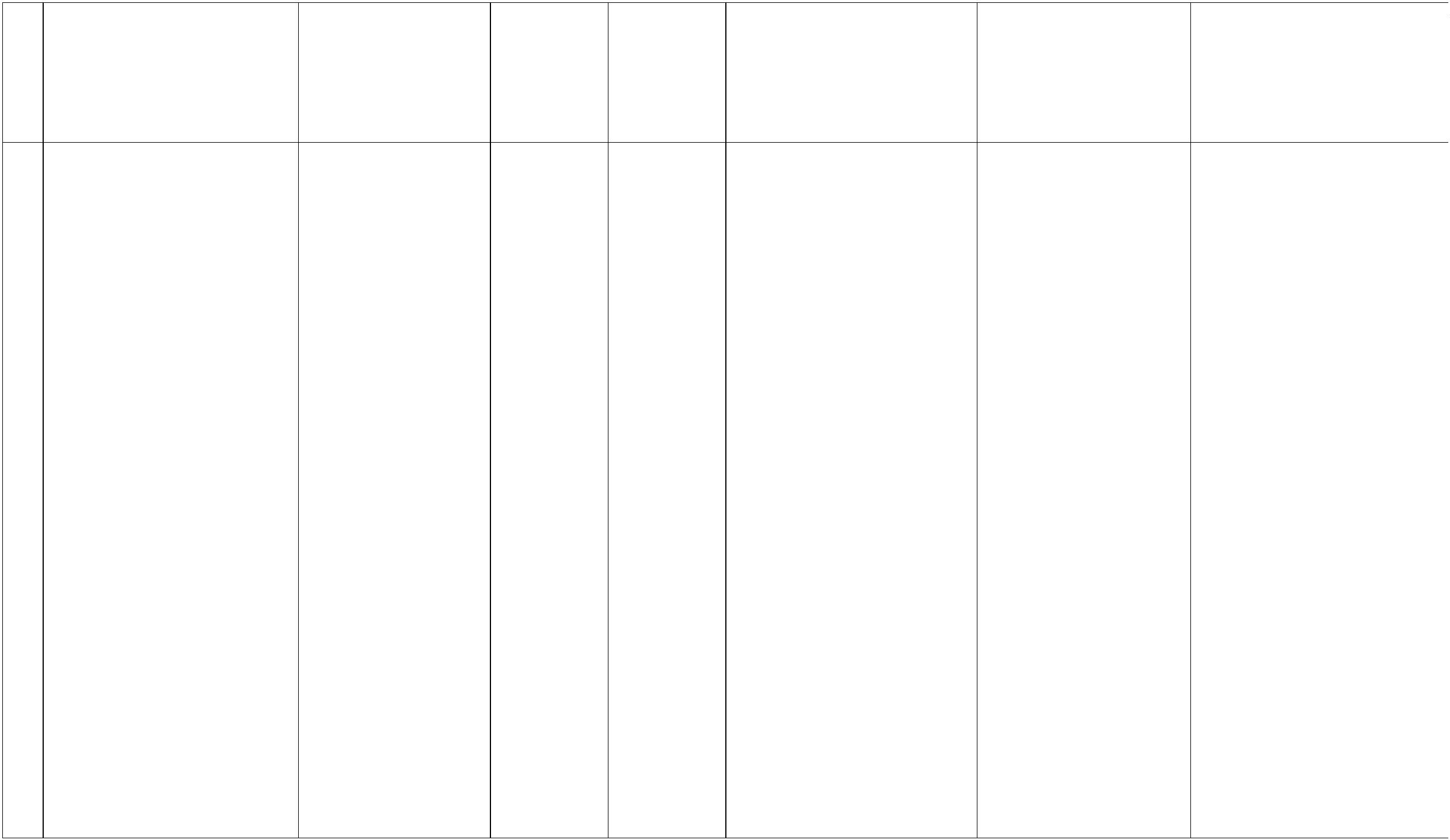 расположенные натерритории края, в случаесамостоятельногоприобретения опекунами(попечителями),приемными родителямидетей-сирот и детей,оставшихся без попеченияродителей. Планируетсяпроизвести указаннуюкомпенсацию 150получателям42Мероприятие 4.3. Частичное главное управление 20222024повышение заработнойплаты врачей, медицинских детей летним отдыхом результативности:уменьшение охватавлияет на показательфинансированиеобразования(возмещение) расходов навыплаты врачам (включаясанитарных врачей),сестер диетических,старших воспитателей ишеф-поваров в"Доля детей, охваченныхразными видами отдыха иоздоровления, от общегоколичества обучающихся вобщеобразовательныхучреждениях"медицинским сестрамдиетическим, шеф-поварам,старшим воспитателяммуниципальных загородныхоздоровительных лагерей,оплату услуг по санитарно-эпидемиологическойоценке обстановкимуниципальныхзагородных лагерях,привлечение специалистовв дополнительноеобразование,своевременное открытиемуниципальныхзагородныхмуниципальных загородныхоздоровительных лагерей,оказанных на договорнойоснове, в случае отсутствияв муниципальныхоздоровительных лагерейзагородныхоздоровительных лагеряхсанитарных врачей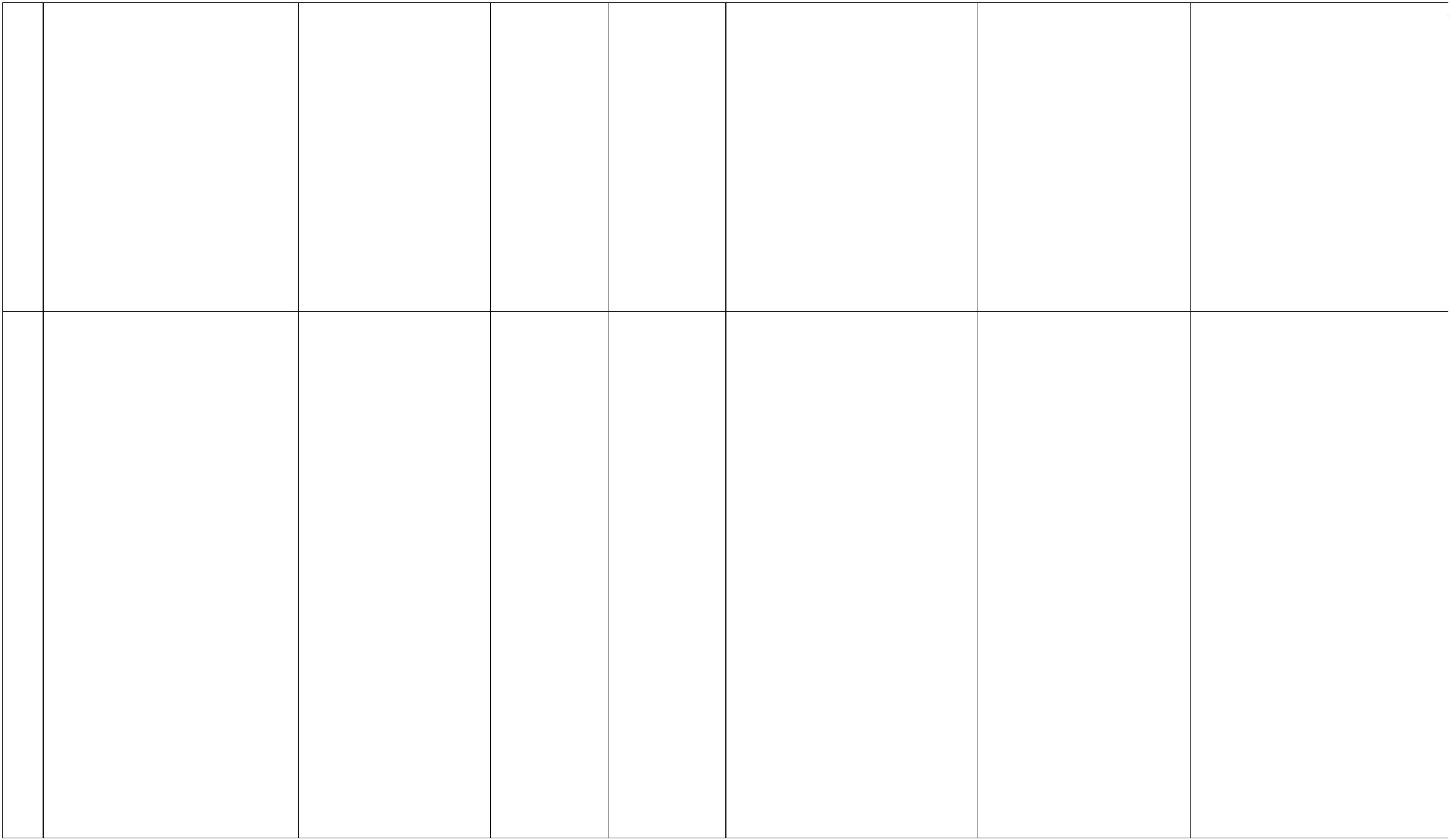 43Мероприятие 4.4.Мероприятия поглавное управление 2022образования2024создание безопасных икомфортных условийповышение рискавозникновениявлияет на показательрезультативности:обеспечениюантитеррористическойзащищенности объектовпребывания детей в летних чрезвычайныхоздоровительных лагерях ситуаций, снижениекачества"Доля детей, охваченныхразными видами отдыха иоздоровления, от общегопредоставляемых услуг количества обучающихся вобщеобразовательныхучреждениях"4445Подпрограмма 5 "Развитие физической культуры и спорта в системе образования"Мероприятие 5.1. Создание главное управление 2022и укрепление материально- образованиятехнической базы2022повышение качестваотсутствие условий для влияет на показательинфраструктуры обучения, реализации ФГОСобеспечение условий дляреализации ФГОС порезультативности:"Охват занимающихсяфизической культурой испортом во внеурочноевремя от общейпредмету "Физическаякультура"численности детей иподростков 7 - 18 лет"4467Подпрограмма 6 "Создание условий для инклюзивного образования детей с ограниченными возможностями здоровья"Мероприятие 6.1.Обеспечение деятельности образованиямуниципальныхглавное управление 20222024создание условий дляразвития инклюзивногообразованиянеобеспеченностьдоступности общегообразованиявлияет на показателирезультативности:"Охват детей с ОВЗ вобщеобразовательныхучреждениях доступнымобразованием";учреждений"Охват детей, обучающихспо ФГОС для детей с ОВЗ иФГОС для обучающихся синтеллектуальныминарушениями (умственнойотсталостью)"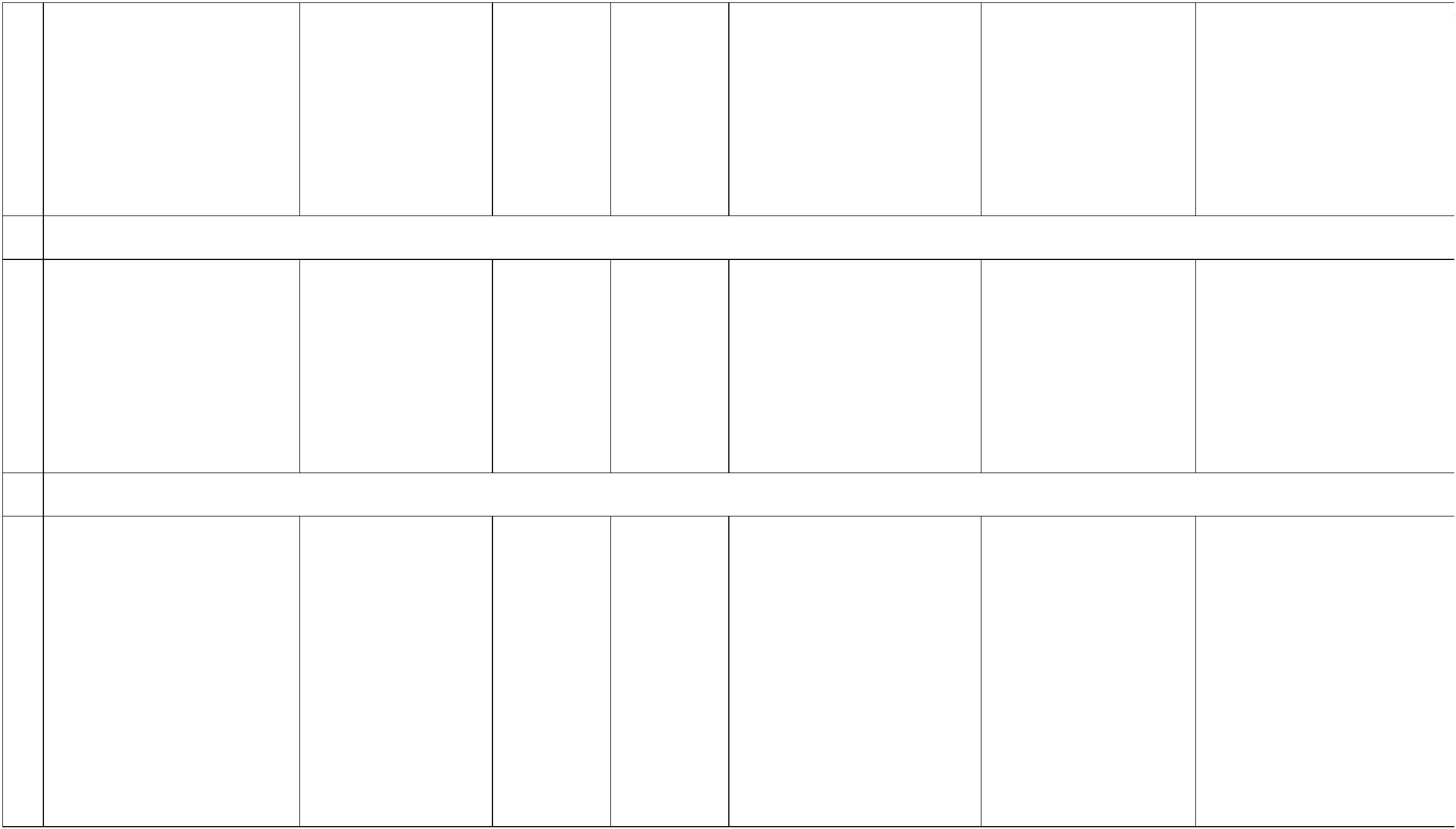 445890Мероприятие 6.2.главное управление 2022образования202220242024создание условий дляразвития инклюзивногообразованиянеобеспеченностьдоступности общегообразованиявлияет на показателирезультативности:"Охват детей с ОВЗ вобщеобразовательныхучреждениях доступнымобразованием";"Охват детей, обучающихспо ФГОС для детей с ОВЗ иФГОС для обучающихся синтеллектуальныминарушениями (умственнойотсталостью)"Обеспечение доступностидля инвалидов и иныхмаломобильных группнаселения услуг,предоставляемыхмуниципальнымиучреждениями городаМероприятие 6.3.Мероприятия пообеспечениюантитеррористическойзащищенности объектовглавное управление 2022образованиясоздание безопасных икомфортных условийпребывания детей вучрежденияхповышение рискавозникновениячрезвычайныхситуаций, снижениекачествавлияет на показателирезультативности:"Охват детей с ОВЗ вобщеобразовательныхучреждениях доступнымпредоставляемых услуг образованием";"Охват детей, обучающихспо ФГОС для детей с ОВЗ иФГОС для обучающихся синтеллектуальныминарушениями (умственнойотсталостью)"Мероприятие 6.4.Обеспечение безопасности образованияжизнедеятельностимуниципальныхучрежденийглавное управление 2022повышение безопасностиобразовательныхучреждений, улучшениеусловий пребывания детейв образовательныхриски возникновениячрезвычайныхситуацийвлияет на показателирезультативности:"Охват детей с ОВЗ вобщеобразовательныхучреждениях доступнымобразованием";учреждениях"Охват детей, обучающихспо ФГОС для детей с ОВЗ и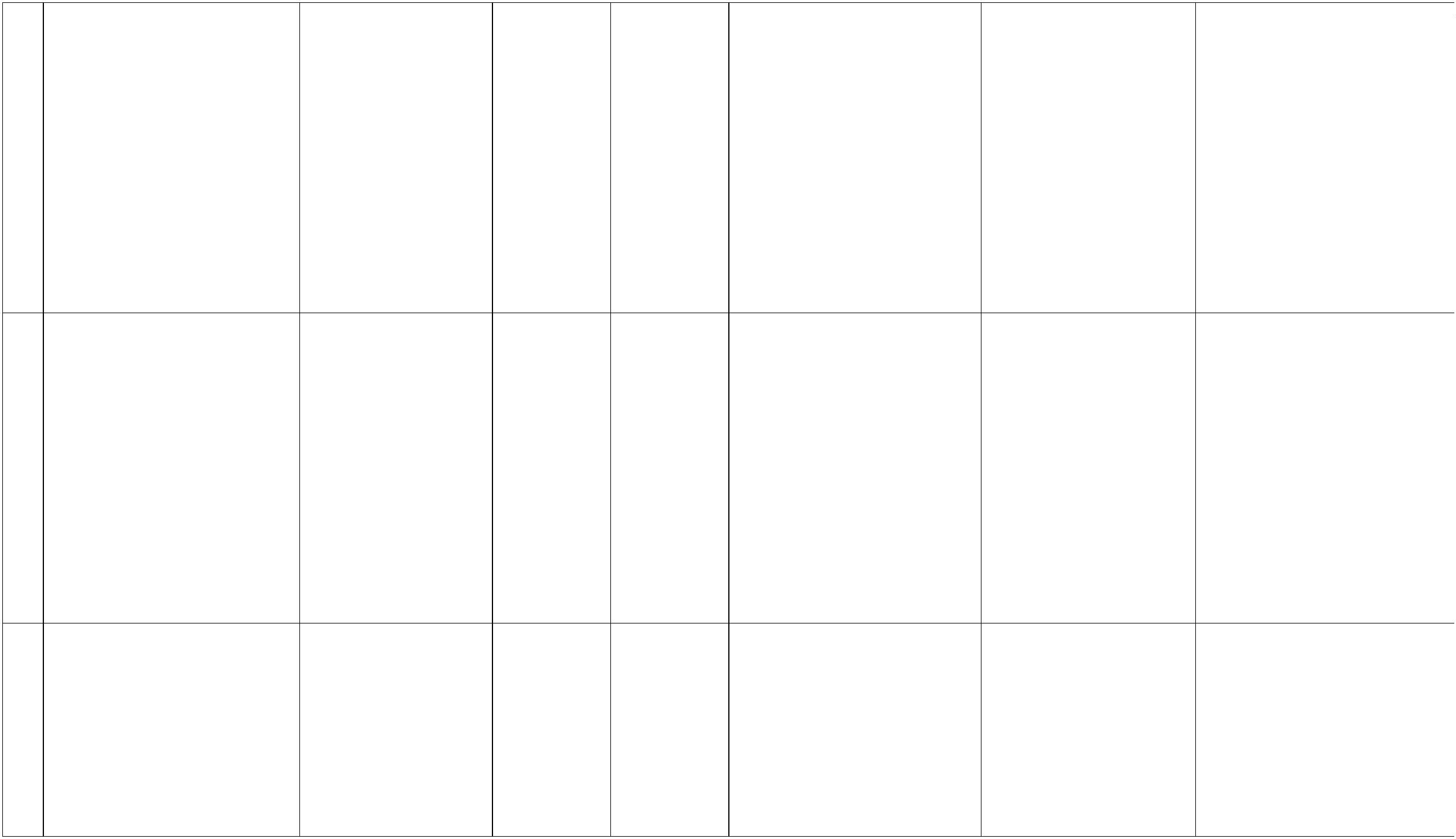 ФГОС для обучающихся синтеллектуальныминарушениями (умственнойотсталостью)"51Мероприятие 6.5.Подготовка к новомуучебному годуглавное управление 2022образования2024повышение безопасностиобразовательныхучреждений, улучшениеусловий пребывания детейв образовательныхриски возникновениячрезвычайныхситуацийвлияет на показателирезультативности:"Охват детей с ОВЗ вобщеобразовательныхучреждениях доступнымобразованием";учреждениях"Охват детей, обучающихспо ФГОС для детей с ОВЗ иФГОС для обучающихся синтеллектуальныминарушениями (умственнойотсталостью)"5523Подпрограмма 7 "Организация питания обучающихся"Мероприятие 7.1. главное управление 2022Обеспечение деятельности образованиямуниципальных2024повышение охватаобучающихся горячимпитанием и повышениекачества организациипитаниявозможное ухудшение влияет на показателисостояния здоровьяучащихся, снижениерезультатоврезультативности: "Доляобучающихся 1 - 4-х классомуниципальныхобщеобразовательныхорганизаций, обеспеченныбесплатным горячимпитанием";учрежденийобученности"Охват обучающихсямуниципальныхобщеобразовательныхорганизаций горячимпитанием"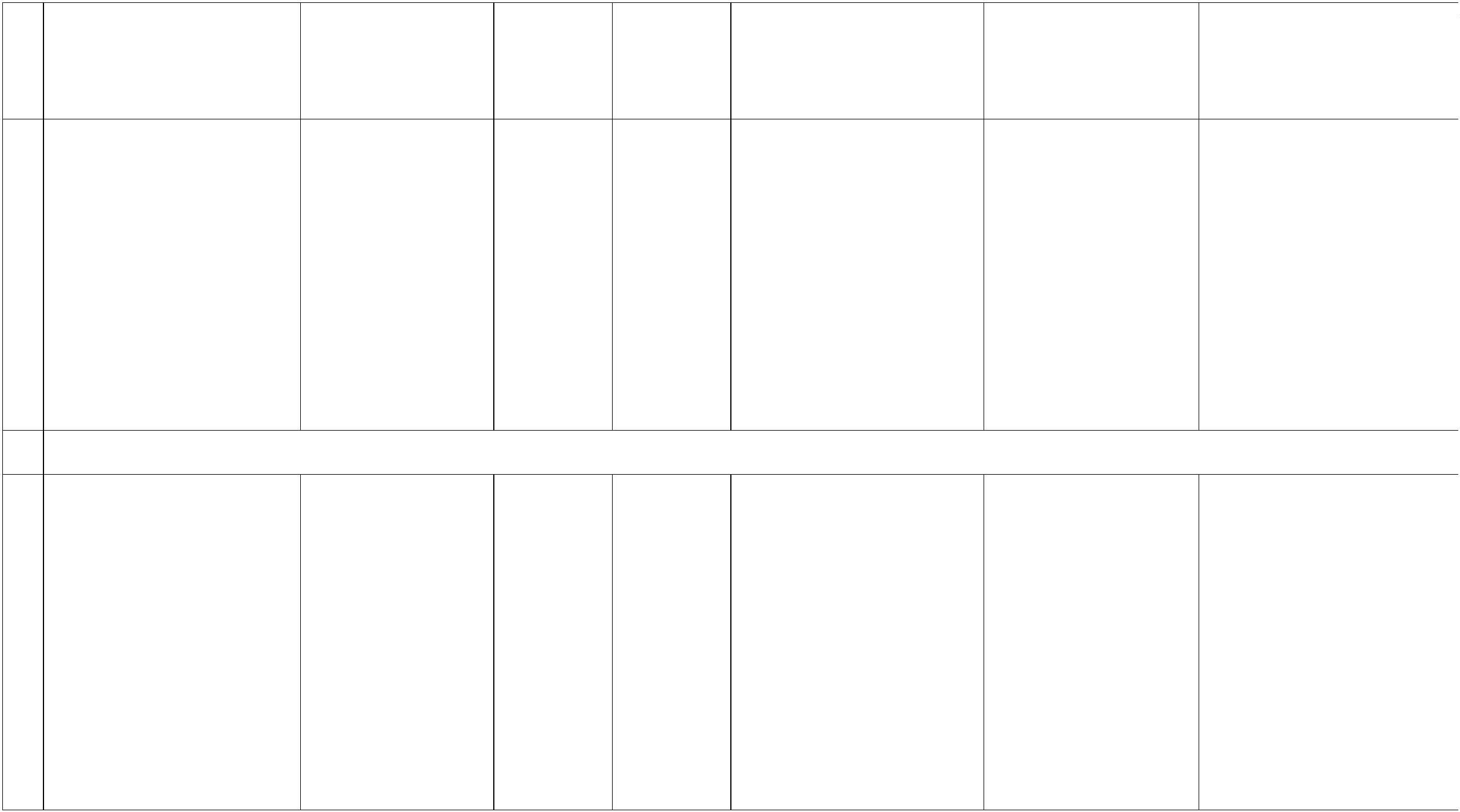 54Мероприятие 7.2.Обеспечение питаниемдетей из семей сосреднедушевым доходомниже прожиточногоминимума, посещающихгруппы продленного дня вобщеобразовательныхучреждениях, без взиманияплатыглавное управление 2022образования2024сохранение и укреплениездоровья обучающихсяпутем обеспечения ихбезопасным исбалансированнымпитанием в соответствии сфизиологическиминормамивозможное ухудшение влияет на показателисостояния здоровьяучащихся, снижениерезультатоврезультативности: "Доляобучающихся 1 - 4-х классомуниципальныхобщеобразовательныхорганизаций, обеспеченныбесплатным горячимпитанием";обученности"Охват обучающихсямуниципальныхобщеобразовательныхорганизаций горячимпитанием"55Мероприятие 7.3.главное управление 2022образования2024сохранение и укреплениездоровья обучающихсяпутем обеспечения ихбезопасным исбалансированнымпитанием в соответствии сфизиологическиминормамивозможное ухудшение влияет на показательОбеспечение бесплатнымпитанием обучающихся вмуниципальных и частныхобщеобразовательныхорганизациях по имеющимгосударственнуюаккредитацию основнымобщеобразовательнымпрограммамсостояния здоровьяучащихся, снижениерезультатоврезультативности:"Охват обучающихсямуниципальныхобщеобразовательныхорганизаций горячимпитанием"обученности56Мероприятие 7.4.главное управление 2022образования2024сохранение и укреплениездоровья обучающихсяпутем обеспечения ихбезопасным ивозможное ухудшение влияет на показателиСофинансированиеорганизации и обеспеченияобучающихся посостояния здоровьяучащихся, снижениерезультатоврезультативности: "Доляобучающихся 1 - 4-х классомуниципальныхобразовательнымсбалансированнымпитанием в соответствии сфизиологическиминормамиобученностиобщеобразовательныхорганизаций, обеспеченныбесплатным горячимпитанием";программам начальногообщего образования вмуниципальныхобразовательных"Охват обучающихся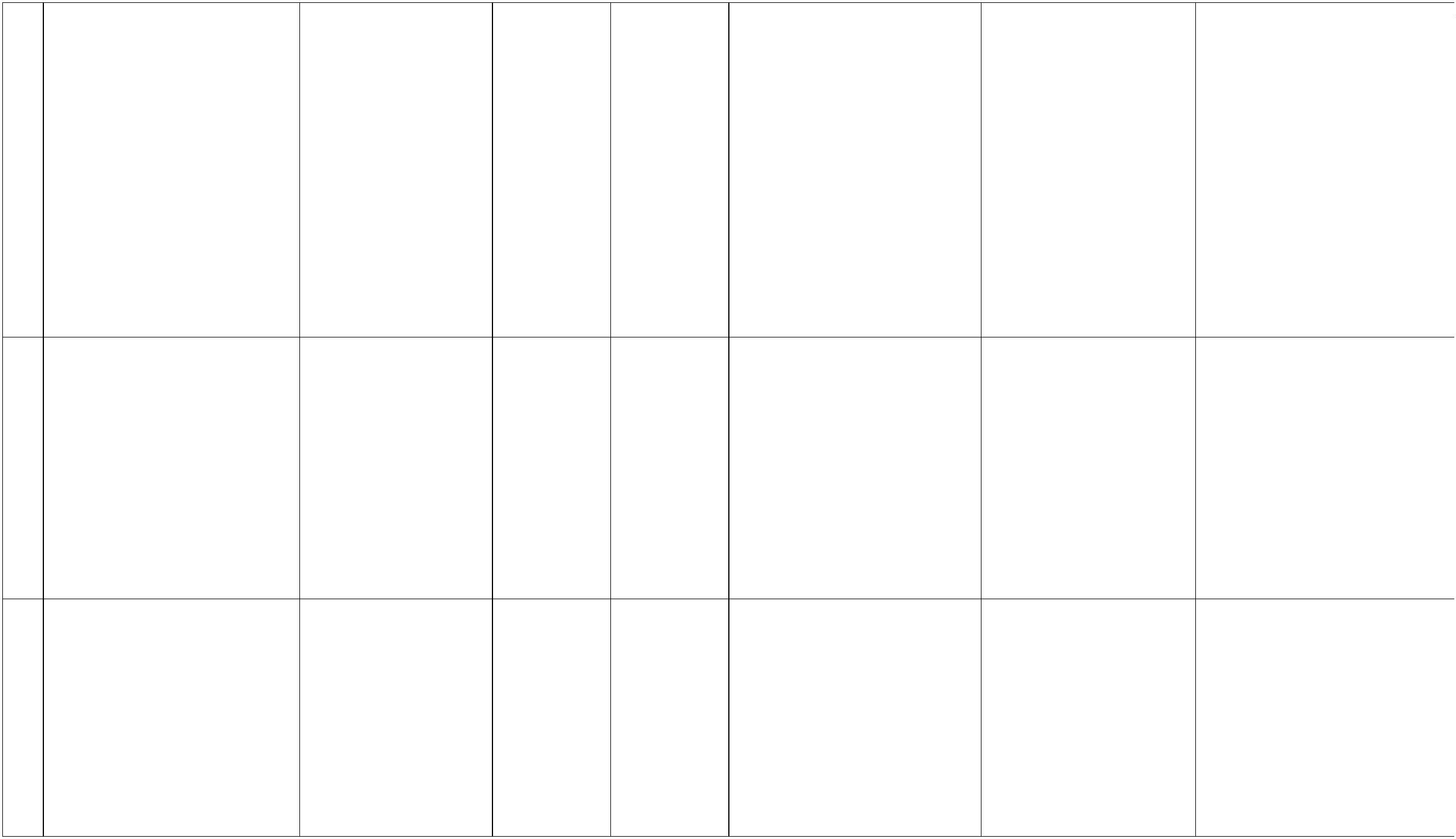 организациях, заисключением обучающихсяс ограниченнымивозможностями здоровья,бесплатным горячимпитанием,муниципальныхобщеобразовательныхорганизаций горячимпитанием"предусматривающимналичие горячего блюда, несчитая горячего напитка57Мероприятие 7.5.Совершенствованиеорганизации школьногопитанияглавное управление 2022образования2022повышение охвата горячим возможное ухудшение влияет на показателипитанием и повышениекачества организациипитаниясостояния здоровьяучащихся, снижениерезультатоврезультативности:"Доля обучающихся 1 - 4-хклассов муниципальныхобщеобразовательныхорганизаций, обеспеченныбесплатным горячимпитанием";обученности"Охват обучающихсямуниципальныхобщеобразовательныхорганизаций горячимпитанием"5589Подпрограмма 8 "Обеспечение реализации муниципальной программы"Мероприятие 8.1.главное управление 2022образования2024обеспечение деятельности отсутствиевлияет на показательрезультативности:"Количество муниципальнучреждений,в которых проведеныконтрольные мероприятияпо исполнению бюджета"Обеспечение функций,возложенных на органыместного самоуправленияи выполнения функцийуправления отраслью"Образование" в городеКрасноярскеэффективнойорганизационноймодели,обеспечивающейреализациюмуниципальнойпрограммы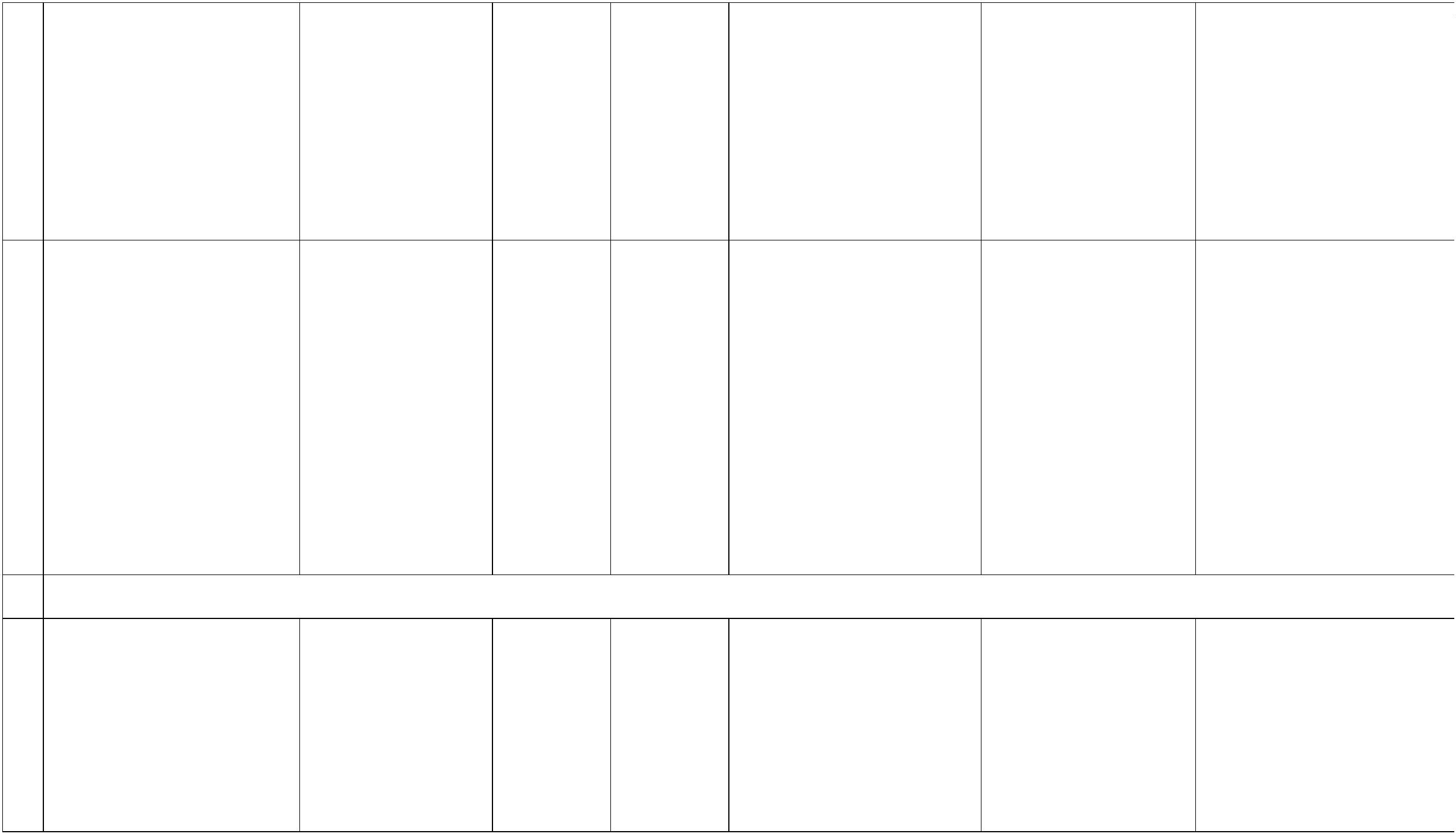 60Мероприятие 8.2.Выполнение функциймуниципальных казенныхучрежденийглавное управление 2022образования2024повышение эффективности снижение контроля за влияет на показателибюджетных расходов,улучшение качестваиспользованиембюджетных средстврезультативности:"Количество муниципальнучреждений,финансового управления, а подведомственными(централизованныебухгалтерии, прочиеучреждения)также внедрениесовременных методик итехнологий планирования и нарушениеконтроля исполнениябюджетамуниципальнымучреждениями,в которых проведеныконтрольные мероприятияпо исполнению бюджета";"Количество приобретенныРоссийской Федерации автобусов для перевозкиучащихся"законодательства6612Мероприятие 8.3.Организация и проведение образованиямассовых мероприятийглавное управление 202220242024проведение новогоднихмероприятий для учащихся детей новогоднимиобщеобразовательныхучреждений городаКрасноярскауменьшение охватавлияет на показательрезультативности:"Охват целевой аудиториикультурно-массовымимероприятиями"мероприятиямиМероприятие 8.4. Выплата главное управление 2022премии Главы города вобласти образованияобеспечениестимулированияснижение качествапредоставления услуг результативности:образованиявлияет на показательобразованияработников сферыобразования города надостижение максимальногорезультата в рамках своейпрофессиональнойдеятельности"Количество премий Главыгорода в областиобразования"63Мероприятие 8.5. Выплата главное управление 20222024обеспечение развитиятворческой деятельностиснижение качествапредоставления услуг результативности:влияет на показательденежной премииобразованияабсолютному победителю иприобретение ценныхподарков победителям втрех номинацияхпрофессиональногоконкурса "Учитель годапедагогических работников образованияпо обновлениюсодержания образования,поддержки новыхтехнологий в организацииобразовательного"Количество победителейпрофессиональногоконкурса "Учитель годагорода Красноярска"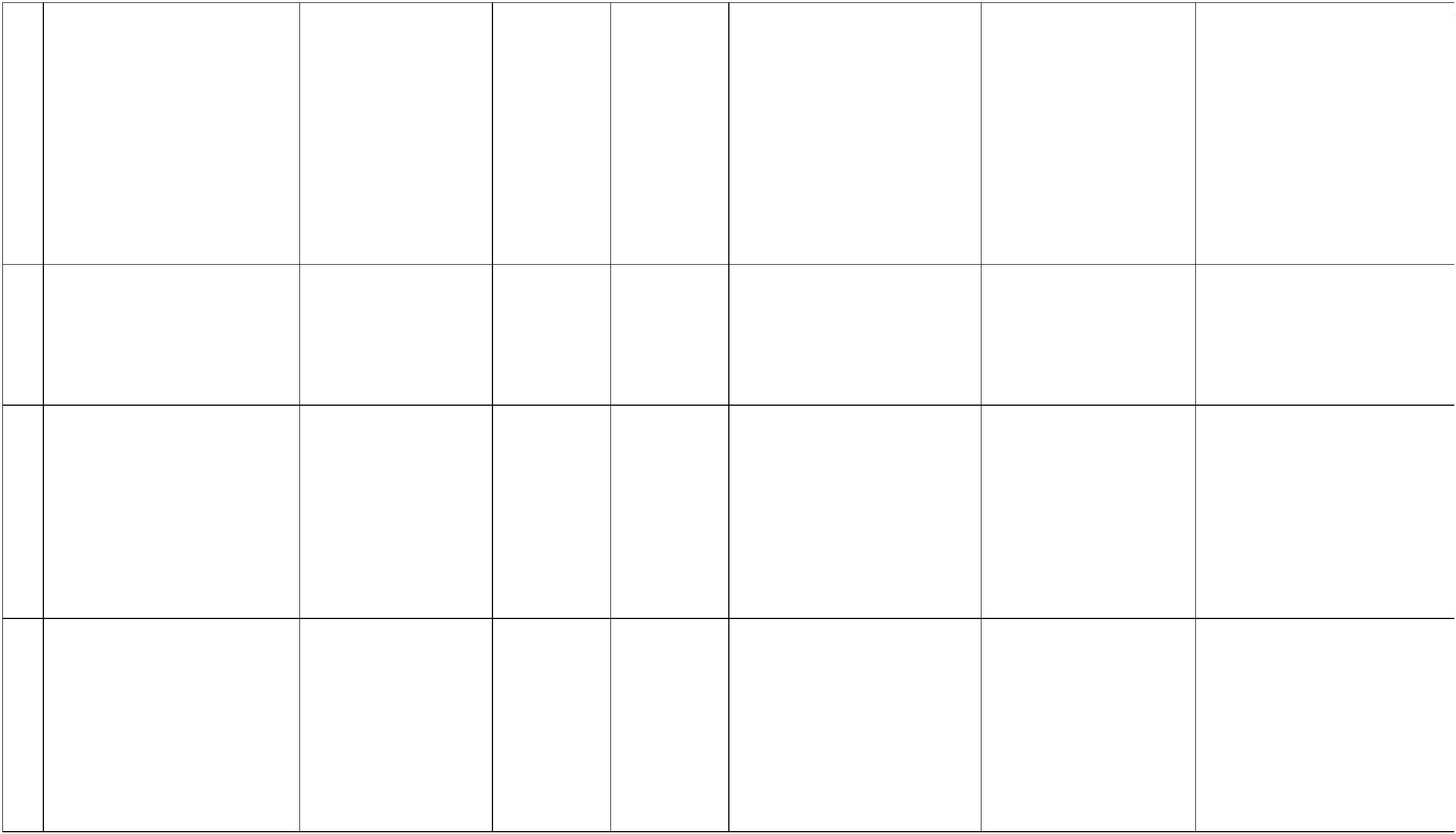 города Красноярска"процесса, выявления,поддержки и поощрениялучших педагогическихработников системыобразования городаКрасноярска64Мероприятие 8.6. Выплата главное управление 20222024повышение престижа труда снижение качествавлияет на показательденежной премииобразованияработников дошкольныхобразовательныхпредоставления услуг результативности:образования "Количество победителейпобедителю иприобретение ценныхподарков лауреатам в трехноминацияхпрофессиональногоконкурса "Воспитатель годагорода Красноярска"учреждений, выявление,поддержка и поощрениеталантливых педагоговсистемы дошкольногообразования городаКрасноярскапрофессиональногоконкурса "Воспитатель годгорода Красноярска"65Мероприятие 8.6. Выплата главное управление 20222024повышение престижа труда снижение качествавлияет на показательденежной премииобразованияработниковпредоставления услуг результативности:победителям городскогопрофессиональногоконкурса "Конкурспрофессиональногомастерства специалистовсопровожденияобразовательного процесса(педагогов-психологов,учителей-дефектологов)"образовательныхобразования"Количество победителейгородскогопрофессиональногоучреждений, выявление,поддержка и поощрениеталантливых педагоговсистемы образованиягорода Красноярскаконкурса "Конкурспрофессиональногомастерства специалистовсопровожденияобразовательного процесс(педагогов-психологов,учителей-дефектологов)"(п. 65 в ред. Постановления администрации г. Красноярска от 22.03.2022 N 242)66Мероприятие 8.8.Организация идепартаментсоциального20222024обеспечение деятельности отсутствие защитыи выполнения функций по несовершеннолетнихвлияет на целевойиндикатор "Удельный вес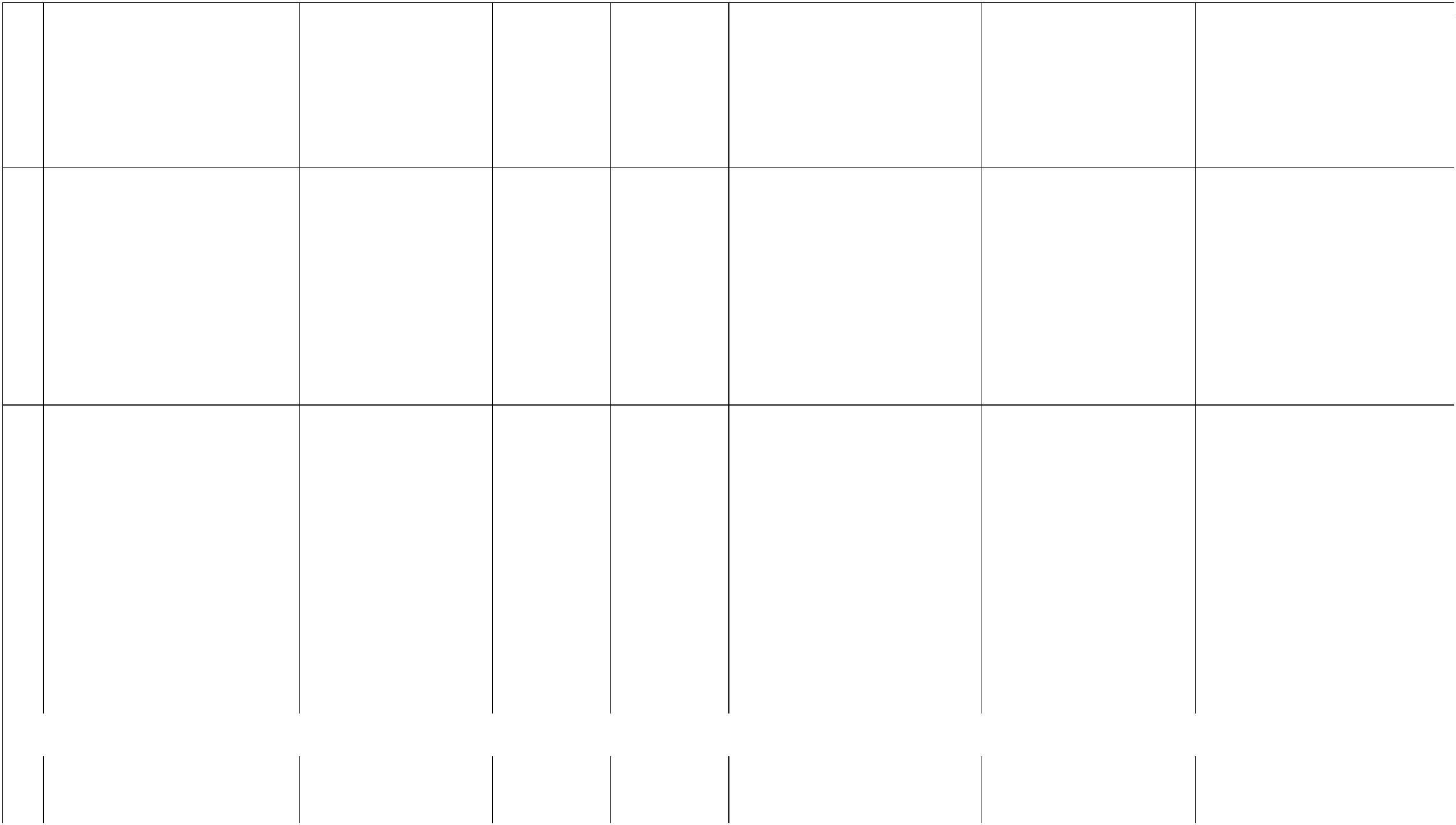 осуществлениеразвития;управление учета иреализацииопеке и попечительству вотношениинесовершеннолетнихопекаемых детейчисленности населения ввозрасте 7 - 18 лет,охваченного образованиемв муниципальныхдеятельности по опеке ипопечительству вотношениижилищнойнесовершеннолетнихполитики;администрациирайонов в городеобщеобразовательныхучреждениях, в общейчисленности населения ввозрасте 7 - 18 лет"(п. 66 введен Постановлением администрации г. Красноярска от 22.03.2022 N 242)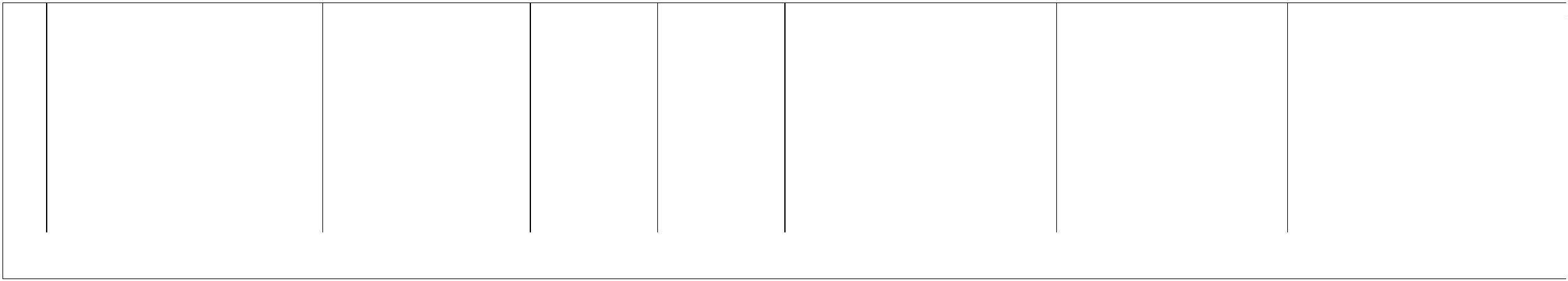 Приложение 2к муниципальной программе"Развитие образованияв городе Красноярске"на 2022 год и плановыйпериод 2023 - 2024 годовПЕРЕЧЕНЬНОРМАТИВНЫХ ПРАВОВЫХ АКТОВ АДМИНИСТРАЦИИ ГОРОДА,КОТОРЫЕ НЕОБХОДИМО ПРИНЯТЬ В ЦЕЛЯХ РЕАЛИЗАЦИИ МЕРОПРИЯТИЙПОДПРОГРАММЫ 4 "ОРГАНИЗАЦИЯ ОТДЫХА И ЗАНЯТОСТИ ДЕТЕЙВ КАНИКУЛЯРНОЕ ВРЕМЯ" ПРОГРАММЫNп/пНаименование нормативногоправового актаПредметрегулирования,основноеОтветственный Ожидаемыеисполнитель исоисполнителисрокипринятия(год,содержаниеквартал)1Распоряжение администрациигорода "О внесении изменений в комплекса мер поРаспоряжение администрациигорода от 14.03.2013 N 9 "Оборганизации отдыха,обеспечениеглавноеуправлениеобразованияII квартал2022 годаподготовкемуниципальныхзагородныхоздоровления, занятости детей в стационарныхгороде Красноярске"детскихоздоровительныхлагерей,муниципальныхоздоровительныхлагерей с дневнымпребываниемдетей, профильныхлагерей к открытиюи приему детей всоответствии стребованияминадзорныхоргановПриложение 3к муниципальной программеРазвитие образованияв городе Красноярске""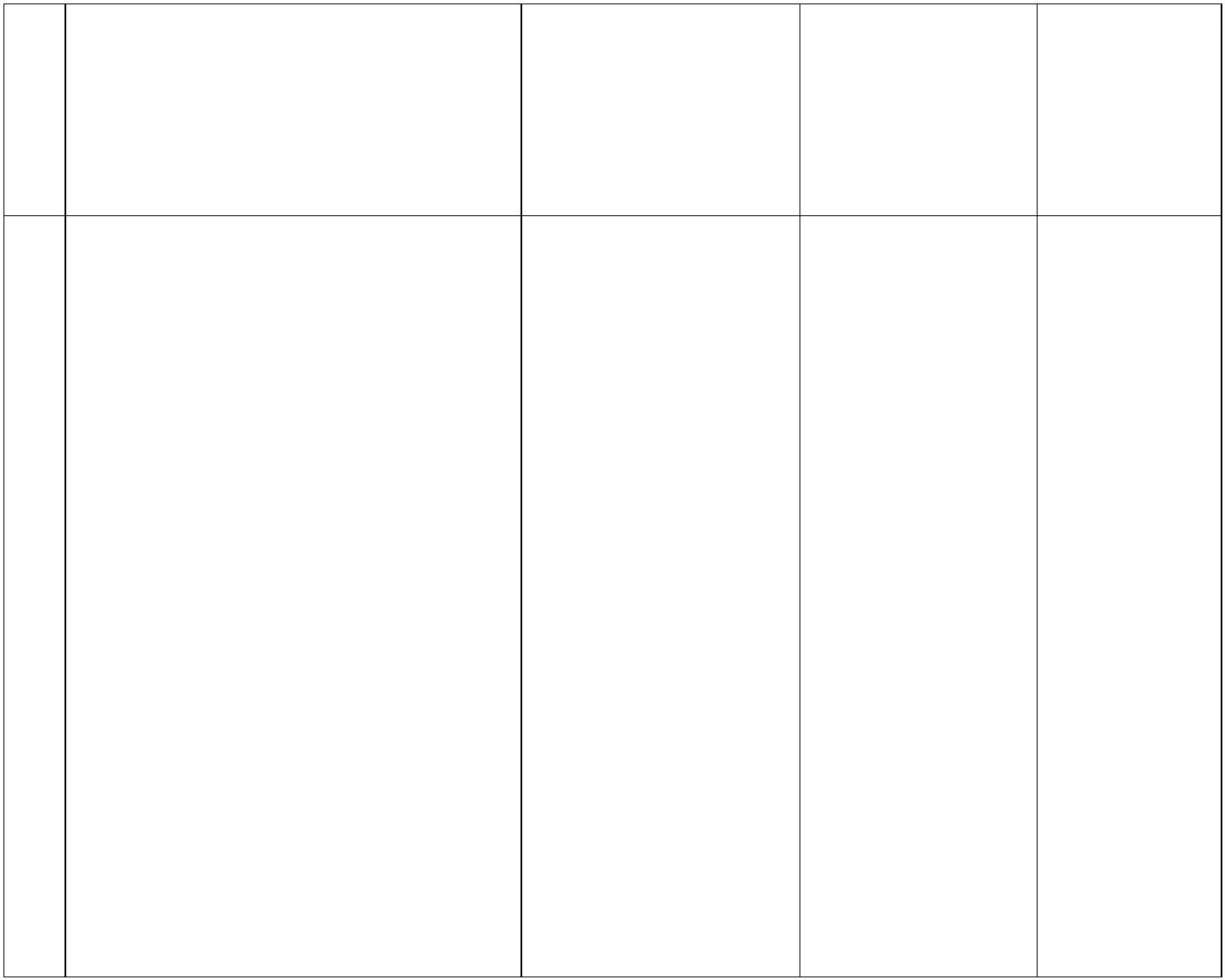 на 2022 год и плановыйпериод 2023 - 2024 годовСВЕДЕНИЯО ЦЕЛЕВЫХ ИНДИКАТОРАХ И ПОКАЗАТЕЛЯХ РЕЗУЛЬТАТИВНОСТИПРОГРАММЫ, ПОДПРОГРАММ, ОТДЕЛЬНЫХ МЕРОПРИЯТИЙПРОГРАММЫ И ИХ ЗНАЧЕНИЯХСписок изменяющих документов(в ред. Постановления администрации г. Красноярска от 22.03.2022 N 242)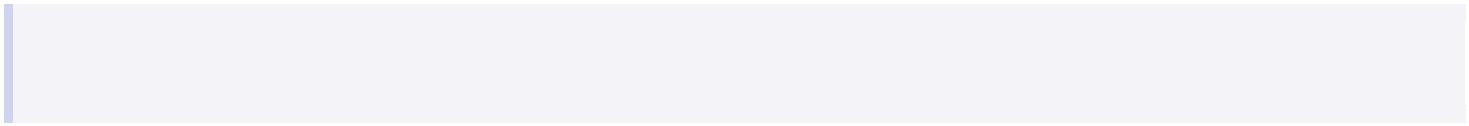 Nп/пНаименование целевогоиндикатора, показателярезультативностиЕдиницаизмерения результативностиВес показателяИсточник информацииПериодичностьопределениязначений целевыхиндикаторов,Показатели2год021 2022 2023 2024годгодгодпоказателейрезультативности112345678910Муниципальная программа "Развитие образования в городе Красноярске" на 2022 год и плановый период 2023 - 2024 годов2Целевой индикатор 1.Удельный вес численностинаселения в возрасте 7 - 18лет, охваченногообразованием вмуниципальныхобщеобразовательныхучреждениях, в общейчисленности населения ввозрасте 7 - 18 лет%хстатистический отчет"Возрастно-половой составпостоянного населения поотдельным возрастнымгруппам по городскомуокругу г. Красноярск" посостоянию на 31 декабряотчетного года; формафедеральногопо итогам года84,0 84,0 84,0 85,0статистическогонаблюдения N ОО-1"Сведения об организации,осуществляющейподготовку пообразовательнымпрограммам начальногообщего, основного общего,среднего общегообразования"3Целевой индикатор 2. Долядетей в возрасте 1 - 6 лет,получающих дошкольную%хстатистический отчет"Возрастно-половой составпостоянного населения попо итогам года61,42 62,80 63,30 63,60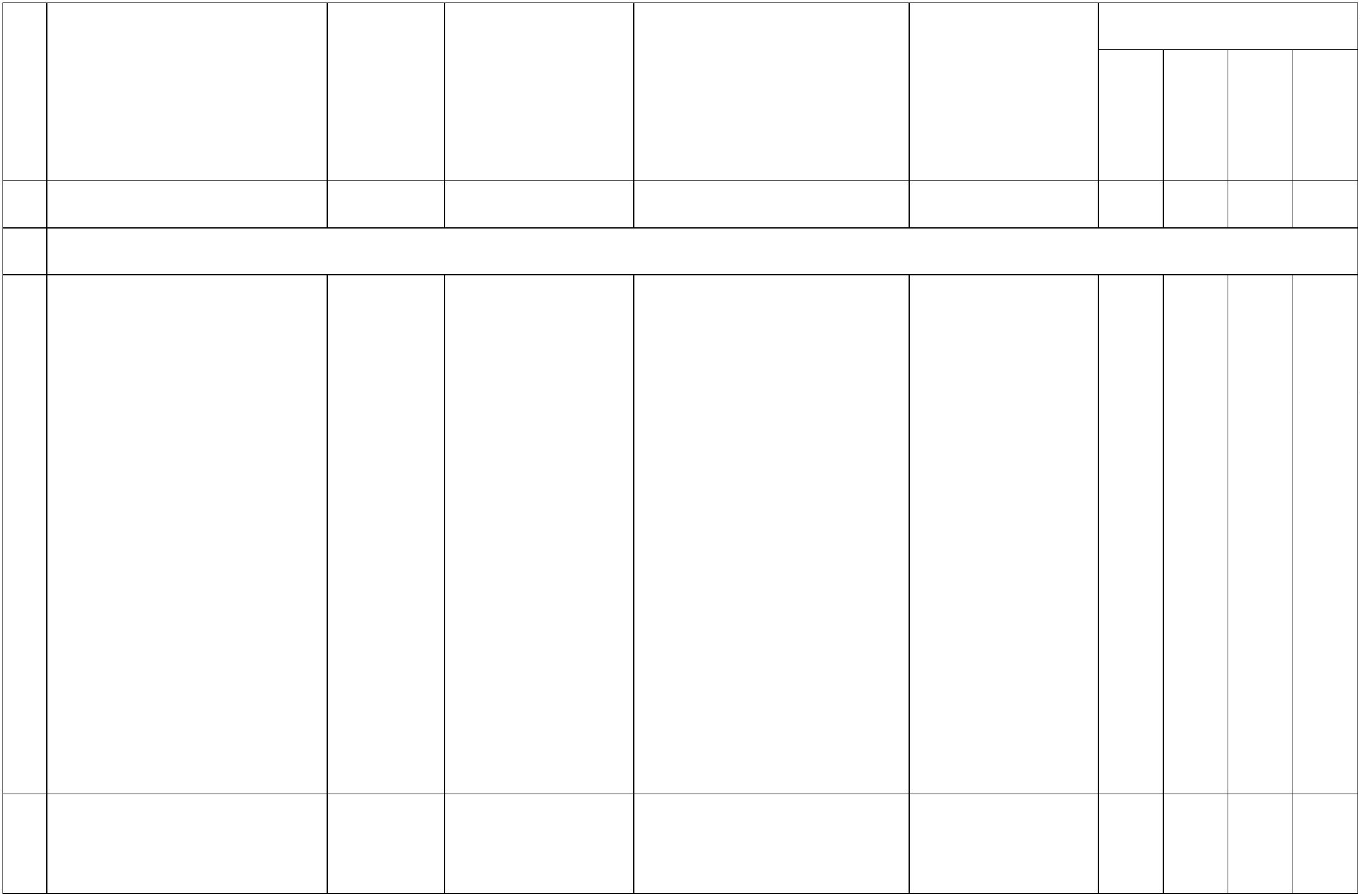 образовательную услугу и(или) услугу по ихсодержанию вотдельным возрастнымгруппам по городскомуокругу г. Красноярск" посостоянию на 31 декабряотчетного года; формафедеральногомуниципальныхобразовательныхучреждениях в общейчисленности детей ввозрасте 1 - 6 летстатистическогонаблюдения N 85-К"Сведения о деятельностиорганизации,осуществляющейобразовательнуюдеятельность пообразовательнымпрограммам дошкольногообразования, присмотр иуход за детьми"4Целевой индикатор 3.Уровень обеспеченностидетей в возрасте от 3 до 6лет местами в дошкольныхучреждениях%хформа федеральногостатистическогонаблюдения N 85-К"Сведения о деятельностиорганизации,по итогам года97,12 97,50 97,80 98,60осуществляющейобразовательнуюдеятельность пообразовательнымпрограммам дошкольногообразования, присмотр иуход за детьми"; данныеавтоматизированнойинформационной системы"Прием заявлений вучреждения дошкольного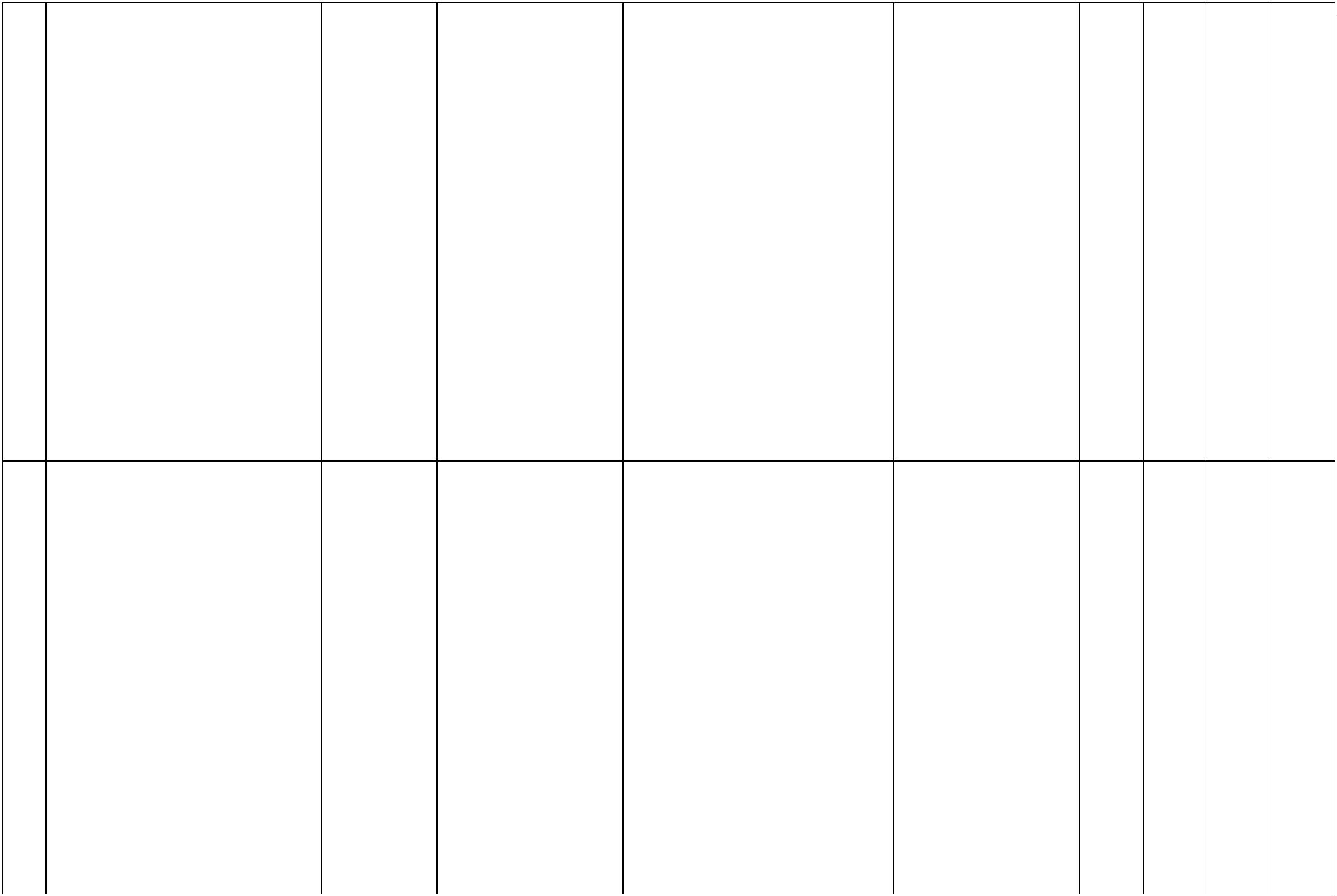 образования"; данныефедерального сайта"Дошкольное образование"5Целевой индикатор 4. Долявыпускников, не%хформа федеральногостатистическогопо итогам года1,11,11,11,1получивших аттестат осреднем общемобразовании, в общейчисленности выпускниковмуниципальныхнаблюдения N ОО-1"Сведения об организации,осуществляющейподготовку пообразовательнымпрограммам начальногообщего, основного общего,среднего общегообщеобразовательныхучрежденийобразования"6Целевой индикатор 5. Долямуниципальныхдошкольных иобщеобразовательныхучреждений, зданиякоторых находятся ваварийном состоянии илитребуют капитальногоремонта, в общем числемуниципальных%хперечень муниципальныхбюджетных и автономныхучреждений отрасли"Образование", вотношении которых главноеуправление образованияадминистрации городаосуществляет функции иполномочиякоординирующего органапо формированию ифинансовому обеспечениювыполненияпо итогам года14,8 17,1 17,1 17,1дошкольных иобщеобразовательныхучреждениймуниципального задания наоказание муниципальныхуслуг (выполнение работ),утвержденныйРаспоряжением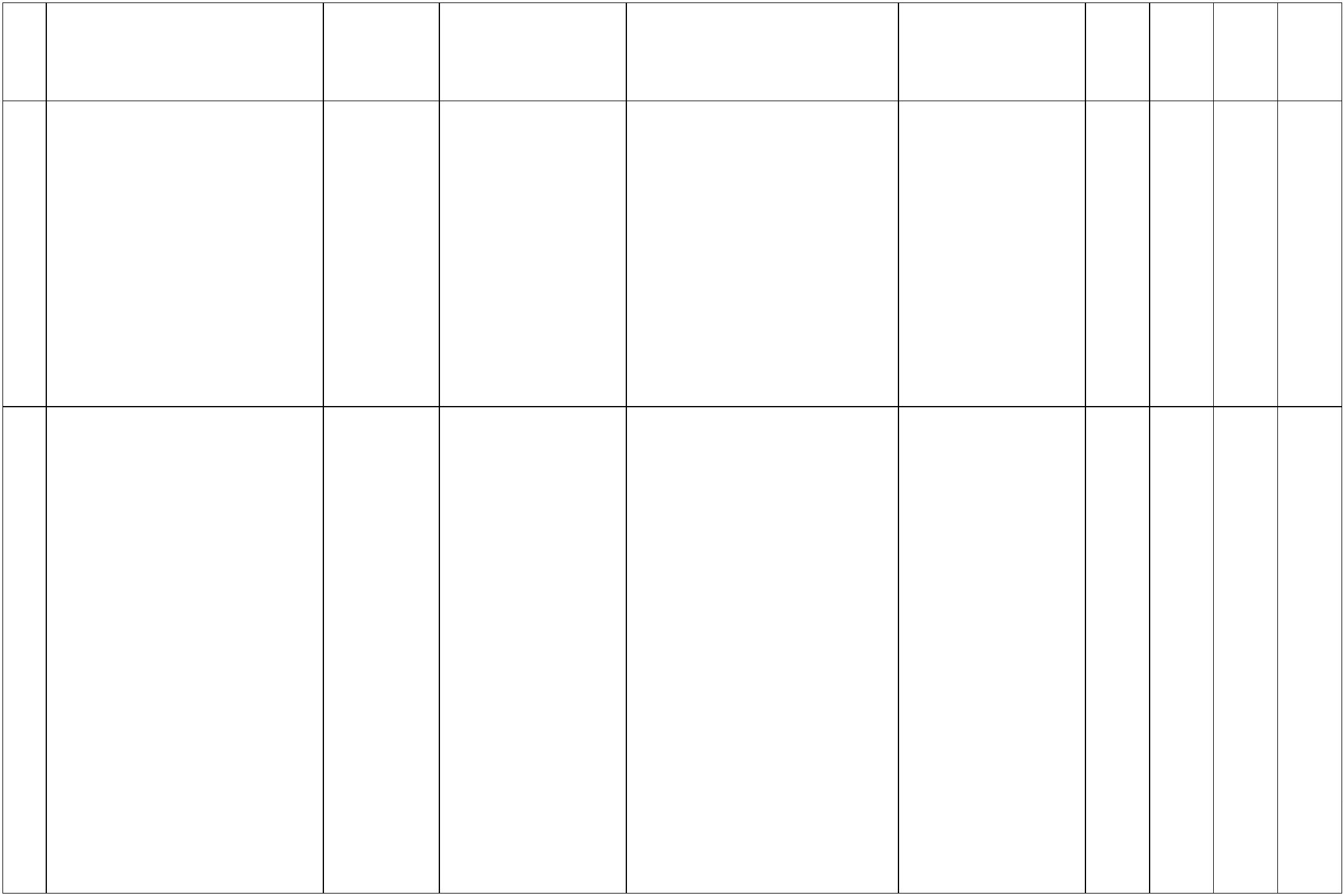 администрации городаКрасноярска от 30.12.2011 N34-соц; переченьмуниципальныхобразовательныхорганизаций, зданиякоторых находятся ваварийном состоянии илитребуют капитальногоремонта, утвержденныйприказом главногоуправления образования7Целевой индикатор 6. Долядетей в возрасте 5 - 18 лет,получающих услуги подополнительному%хстатистический отчет"Возрастно-половой составпостоянного населения поотдельным возрастнымгруппам по городскомуокругу г. Красноярск" посостоянию на 31 декабряотчетного года; формафедеральногопо итогам года71,0 72,0 74,0 75,0образованию ворганизациях различнойорганизационно-правовойформы и формысобственности, в общейчисленности детей даннойвозрастной группыстатистическогонаблюдения N 1-ДОП"Сведения одополнительномобразовании детей"; формафедеральногостатистическогонаблюдения N 5-ФК"Сведения по организациямосуществляющимспортивную подготовку";форма федерального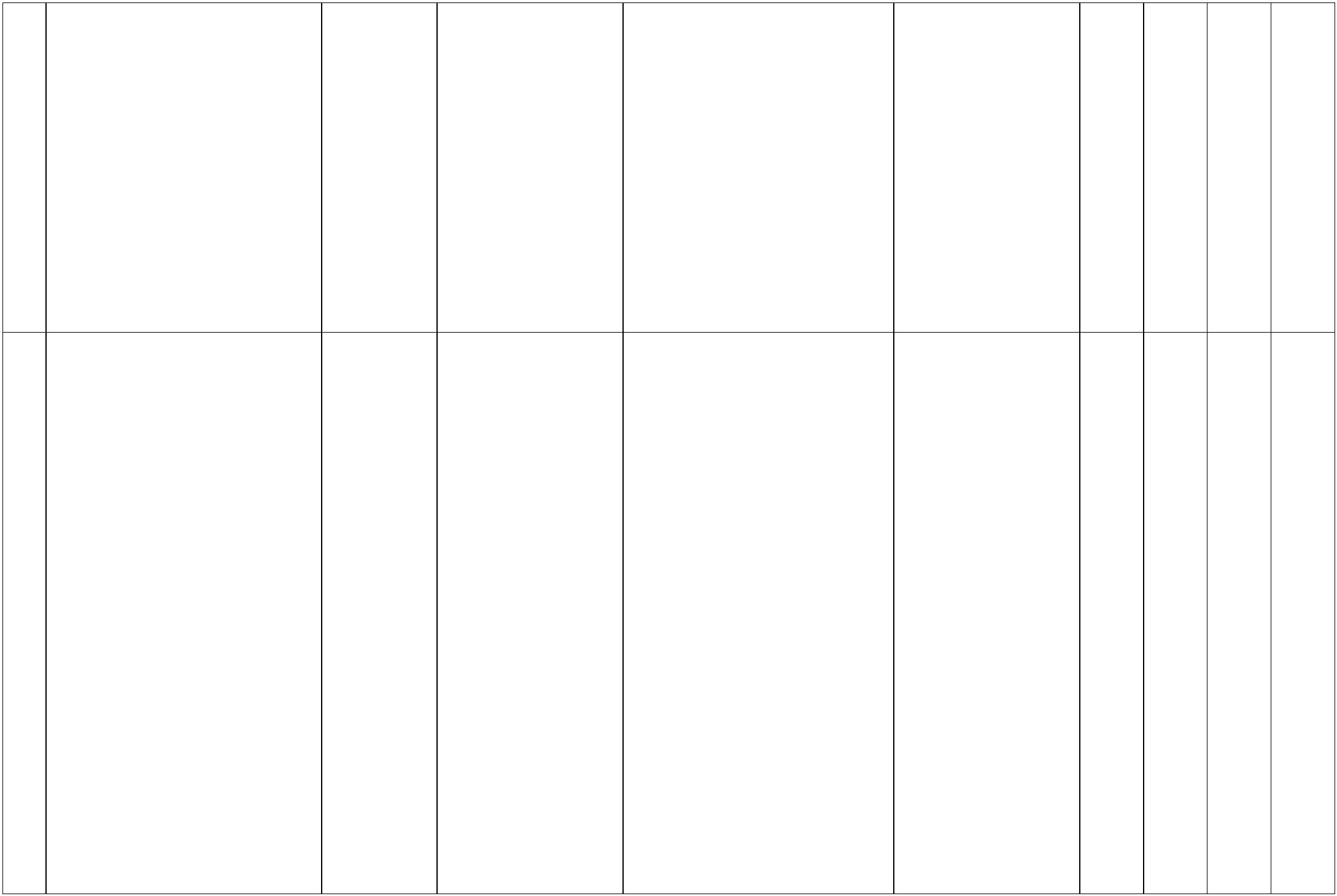 статистическогонаблюдения N 3-АФК"Сведения об адаптивнойфизической культуре испорте"89Подпрограмма 1 "Развитие дошкольного образования, создание условий для осуществления присмотра и ухода за детьми"Доля детей, получающихдошкольное образование ввариативных формах(служба ранней помощи,лекотека, центры игровойподдержки ребенка идругие, включая%0,05форма федеральногостатистическогонаблюдения N 85-К"Сведения о деятельностиорганизации,по итогам года7,26 7,10 7,30 7,40осуществляющейобразовательнуюнегосударственный сектор),в общей численности детей,получающих дошкольноеобразованиедеятельность пообразовательнымпрограммам дошкольногообразования, присмотр иуход за детьми"10Доля детей в возрасте 1 - 6лет, состоящих на учете дляопределения вмуниципальныедошкольные%0,05статистический отчетпо итогам года2,95 2,90 3,00 3,10"Возрастно-половой составпостоянного населения поотдельным возрастнымгруппам по городскомуокругу г. Красноярск" посостоянию на 31 декабряотчетного года; данныефедерального сайтаобразовательныеучреждения, в общейчисленности детей ввозрасте 1 - 6 лет"Дошкольное образование"11Количество дополнительно единицысозданных мест для детей в0,05отчеты о достижениизначений результатовпо итогам года955300 3000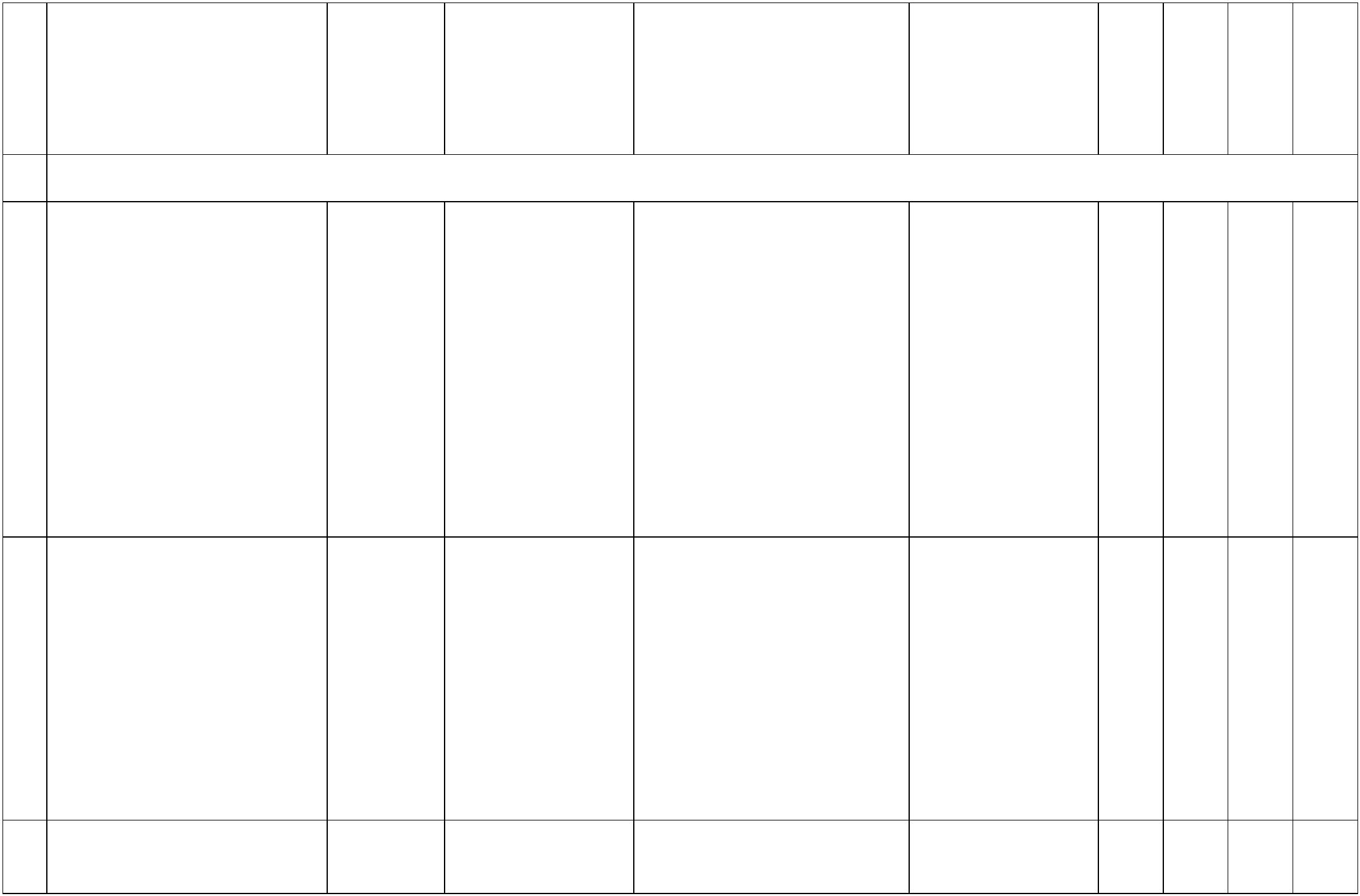 системе дошкольногообразованияиспользования Субсидий,являющиеся приложениямик соглашениям опредоставлении субсидийиз вышестоящих бюджетовместному бюджету городаКрасноярска на созданиедополнительных мест длядетей в образовательныхорганизациях,осуществляющихобразовательнуюдеятельность пообразовательнымпрограммам дошкольногообразования1123Подпрограмма 2 "Развитие общего образования"Удельный вес численностиучителей в возрасте до 35лет в общей численностиучителей муниципальныхобщеобразовательныхучреждений%0,05форма федеральногостатистическогонаблюдения N ОО-1"Сведения об организации,осуществляющейпо итогам года30,0 30,0 30,0 30,0подготовку пообразовательнымпрограммам начальногообщего, основного общего,среднего общегообразования"14Количество дополнительно единицысозданных мест для детей всистеме общего0,05отчет о результативностииспользования субсидии,являющийся приложениемпо итогам года0155002380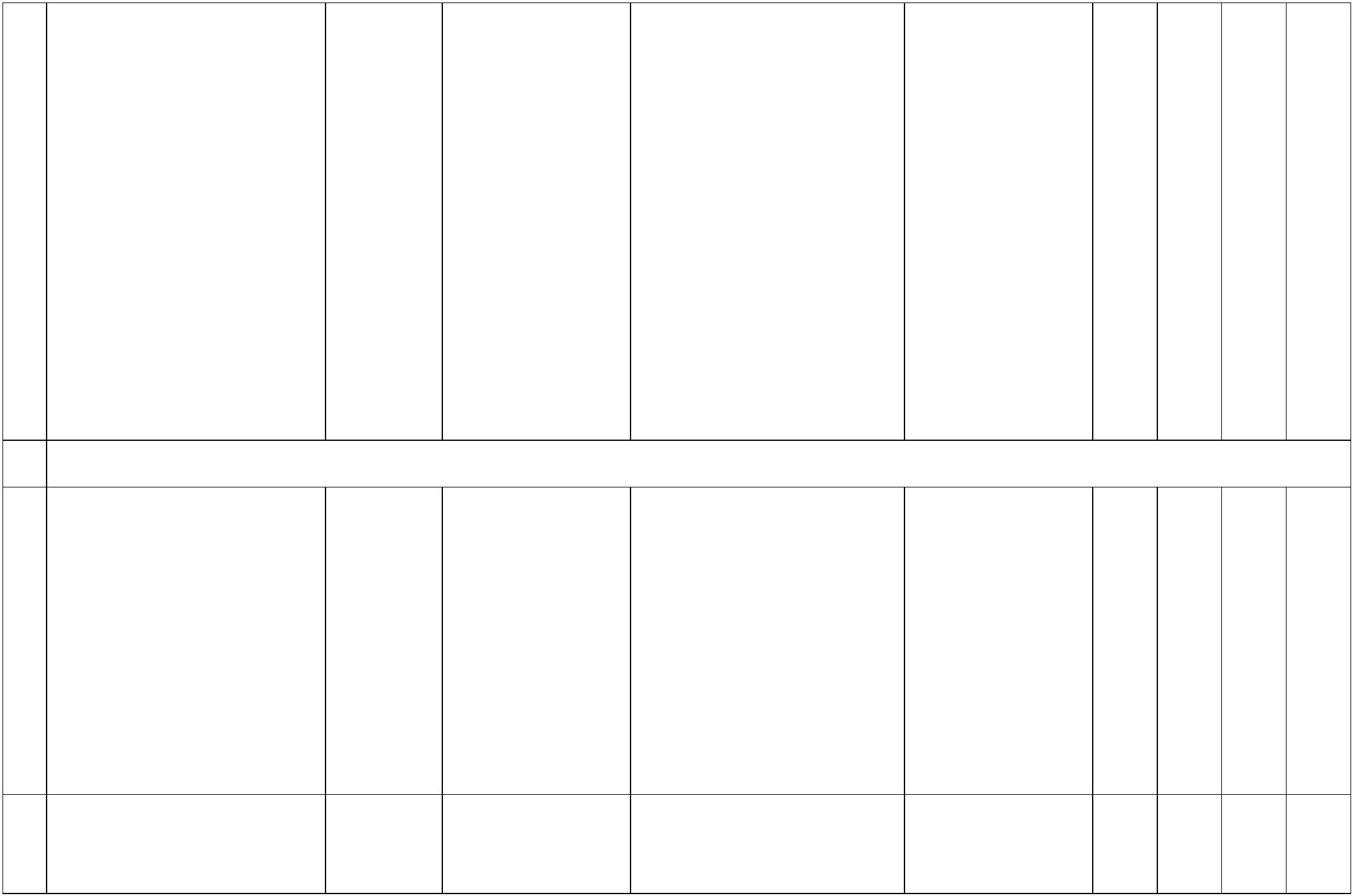 образованияк соглашению о выделениисубсидии на созданиедополнительных мест вобразовательныхорганизациях г.Красноярска,осуществляющихобразовательнуюдеятельность пообразовательнымпрограммам общегообразования1156Подпрограмма 3 "Развитие дополнительного образования"Доля детей в возрасте 5 - 18лет, получающих услуги подополнительному%0,05статистический отчет"Возрастно-половой составпостоянного населения поотдельным возрастнымгруппам по городскомуокругу г. Красноярск" на 31декабря отчетного года;форма федеральногостатистическогопо итогам года26,00 26,00 26,00 26,00образованию вмуниципальныхучрежденияхдополнительногообразования, в общейчисленности детей даннойвозрастной группынаблюдения N 1-ДО"Сведения об учреждениидополнительногообразования детей"17Охват детей в возрасте от 5до 18 лет, имеющих правона получениедополнительногообразования в рамках%0,05статистический отчетпо итогам года11,77 12,42 13,73 15,69"Возрастно-половой составпостоянного населения поотдельным возрастнымгруппам по городскому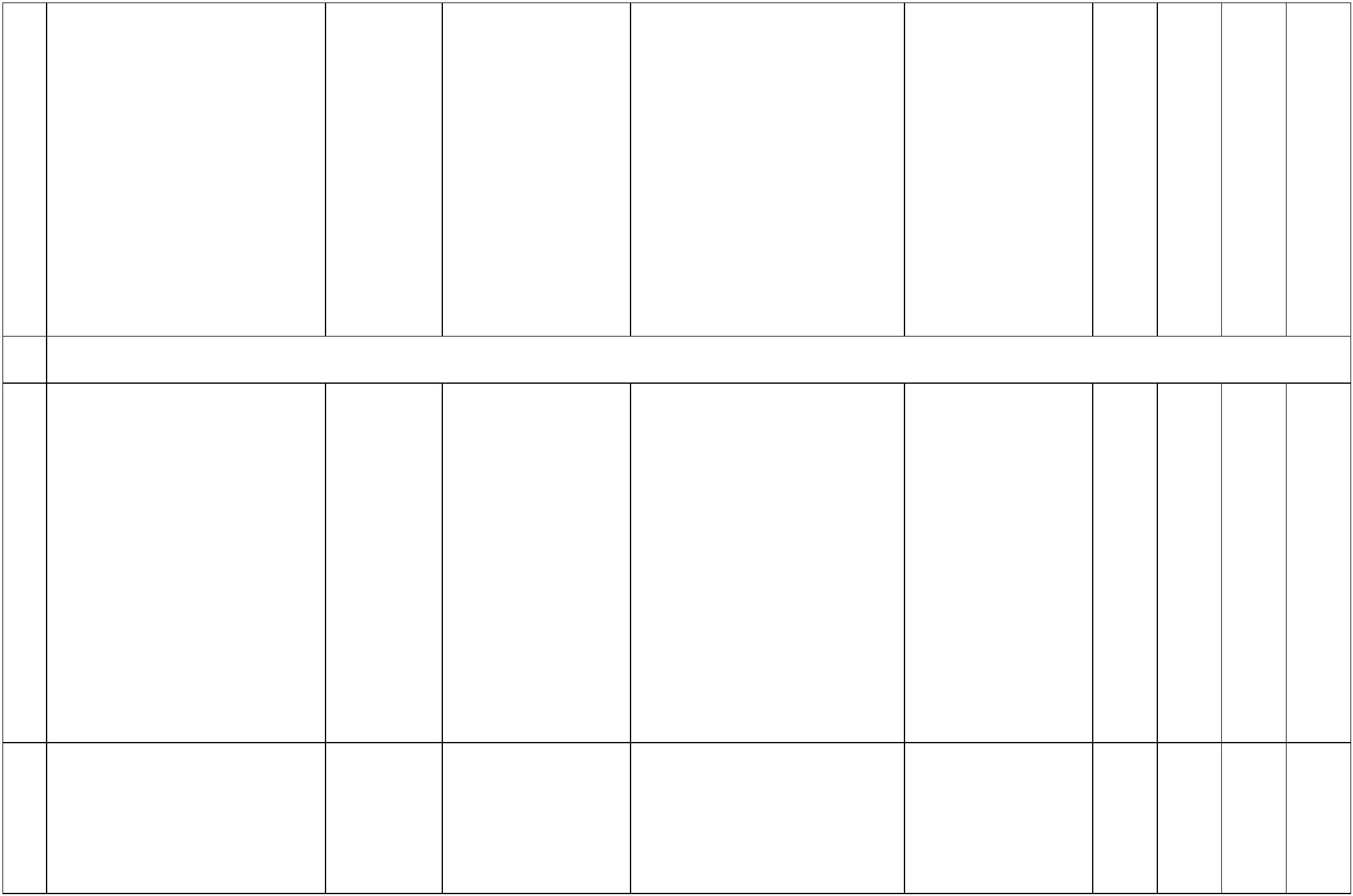 системыперсонифицированногофинансированияокругу г. Красноярск" на 31декабря отчетного года;сводный отчет,сформированный из базыданных "Навигатордополнительногообразования детейКрасноярского края" посостоянию на 31 декабряотчетного года1189Подпрограмма 4 "Организация отдыха и занятости детей в каникулярное время"Доля детей, охваченныхразными видами отдыха иоздоровления, от общегоколичества обучающихся вмуниципальных%0,05форма федеральногостатистическогонаблюдения N ОО-1"Сведения об организации,осуществляющейпо итогам года41,3 41,3 41,3 41,3общеобразовательныхучрежденияхподготовку пообразовательнымпрограммам начальногообщего, основного общего,среднего общегообразования"; отчет очисленности детей городаКрасноярска, охваченныхразными видами отдыха иоздоровления, в том числе взагородных лагерях, влагерях с дневнымпребыванием детей, впрофильных экологическихобъединениях и занятых вдругих формах отдыха,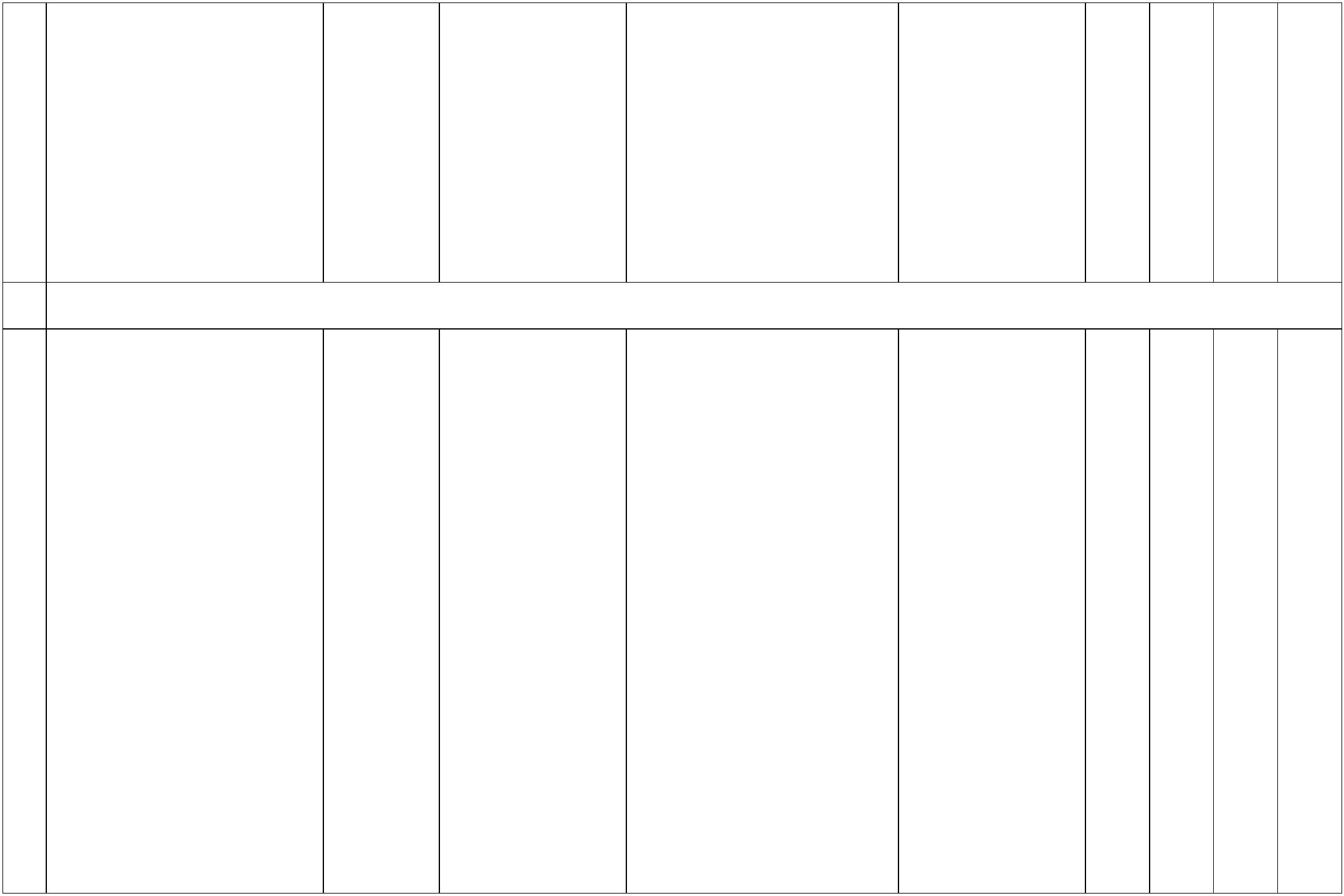 утвержденный приказомглавного управленияобразования2201Подпрограмма 5 "Развитие физической культуры и спорта в системе образования"Охват занимающихсяфизической культурой испортом во внеурочноевремя от общейчисленности детей иподростков 7 - 18 лет%0,05форма федеральногостатистическогонаблюдения N ОО-1"Сведения об организации,осуществляющейпо итогам года15,1 23,0 23,0 23,0подготовку пообразовательнымпрограммам начальногообщего, основного общего,среднего общегообразования"; ежегодныймониторинг физкультурно-спортивной деятельностиобщеобразовательныхорганизаций субъектовРоссийской Федерации,организованный в Единойинформационной системеобеспечения деятельностиМинобрнауки России2223Подпрограмма 6 "Создание условий для инклюзивного образования детей с ограниченными возможностями здоровья"Охват детей с ОВЗ вмуниципальныхчел.0,05форма федеральногостатистическогопо итогам года5115 5340 5630 5900общеобразовательныхучреждениях доступнымобразованиемнаблюдения N ОО-1"Сведения об организации,осуществляющей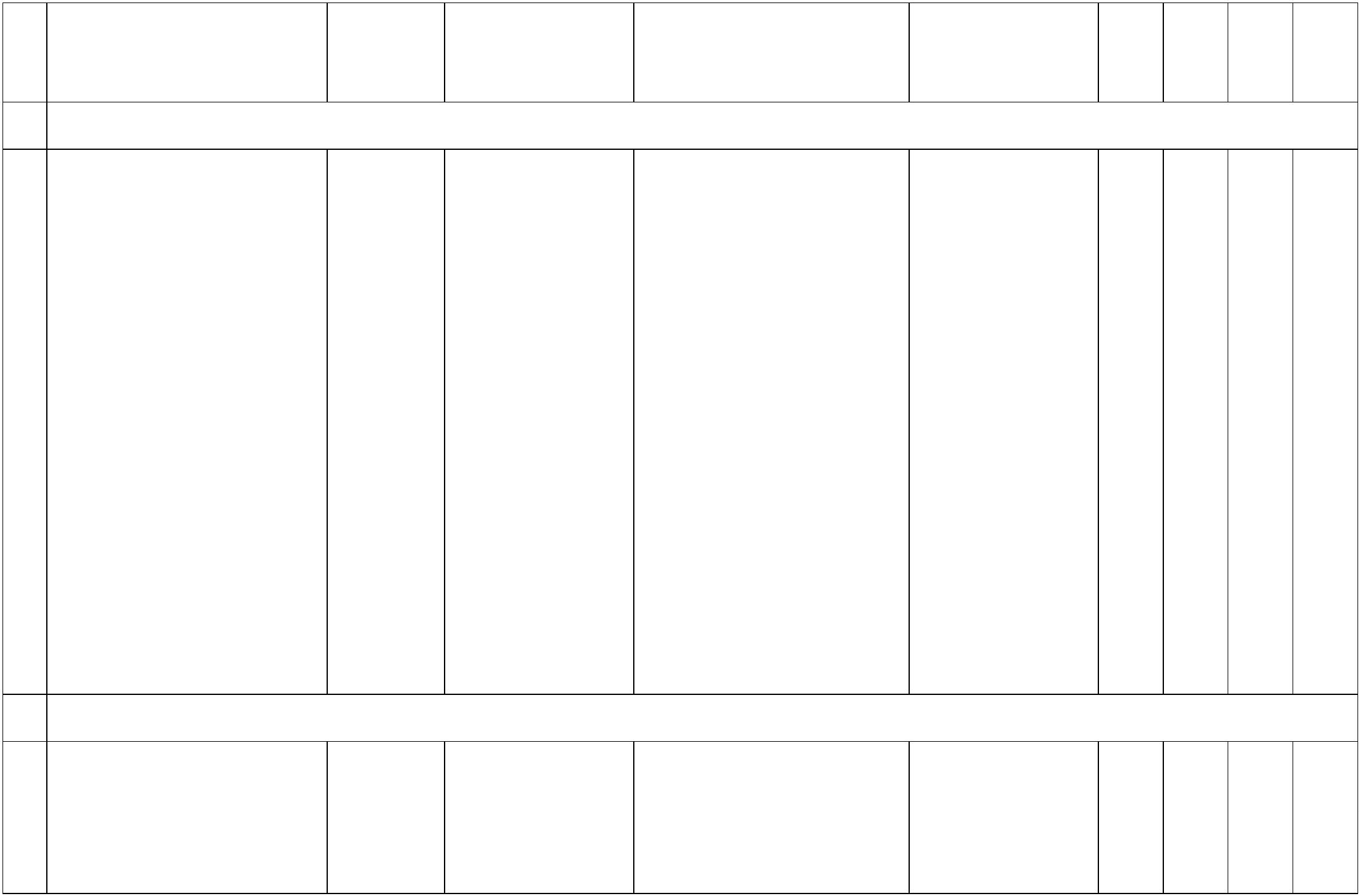 подготовку пообразовательнымпрограммам начальногообщего, основного общего,среднего общегообразования"24Охват детей, обучающихся в чел.муниципальных0,05форма федеральногостатистическогопо итогам года3873 4236 4586 4836общеобразовательныхучреждениях по ФГОС длядетей с ОВЗ и ФГОС дляобучающихся синтеллектуальныминарушениями (умственнойотсталостью)наблюдения N ОО-1"Сведения об организации,осуществляющейподготовку пообразовательнымпрограммам начальногообщего, основного общего,среднего общегообразования"2256Подпрограмма 7 "Организация питания обучающихся"Охват обучающихсямуниципальных%0,05форма федеральногостатистическогопо итогам года93,6 93,6 93,6 93,6общеобразовательныхорганизаций горячимпитаниемнаблюдения N ОО-1"Сведения об организации,осуществляющейподготовку пообразовательнымпрограммам начальногообщего, основного общего,среднего общегообразования"; отчет"Общие сведения оборганизации и обеспечении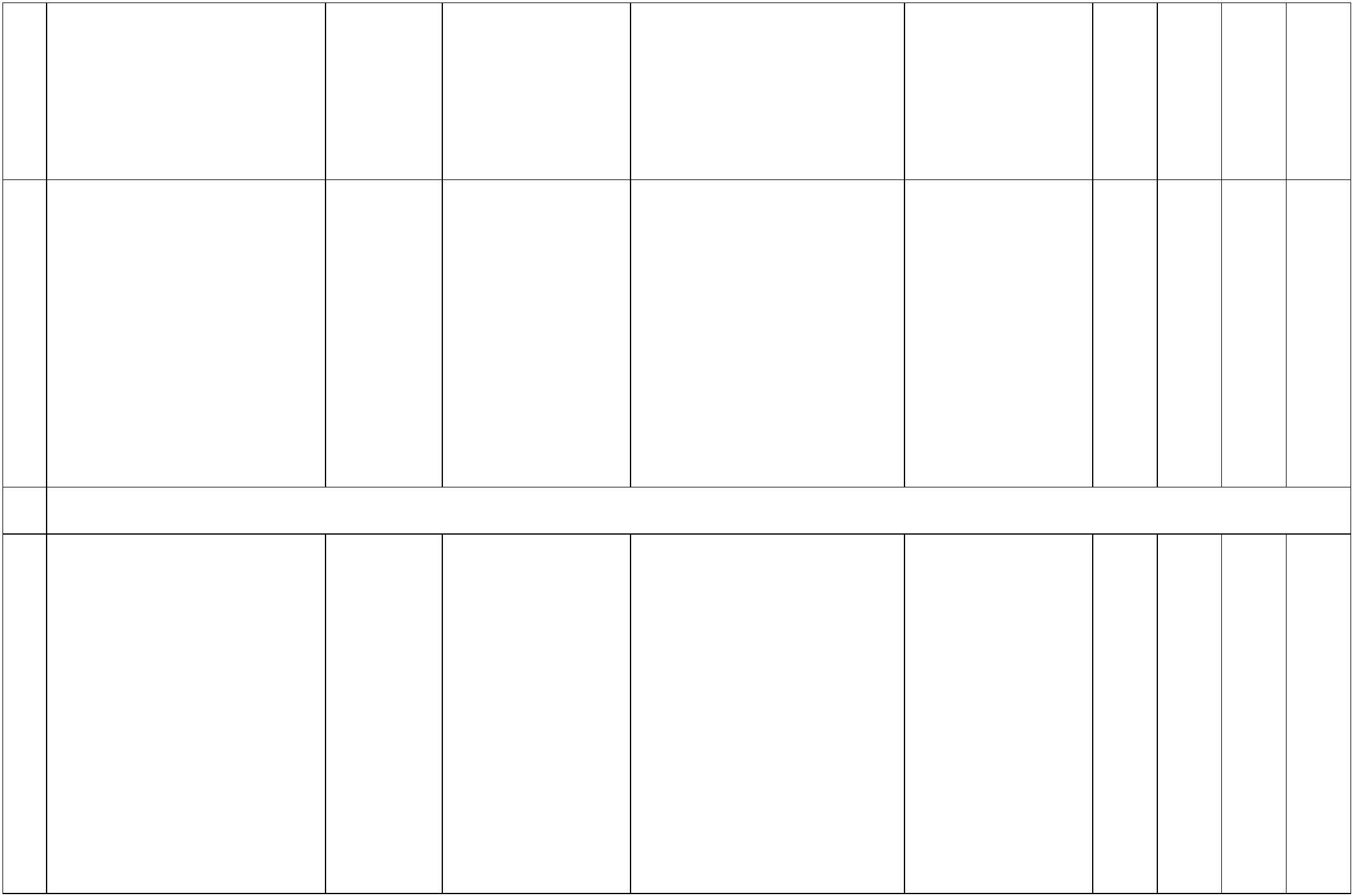 питанием обучающихсяобщеобразовательныхорганизаций",утвержденный приказомглавного управленияобразования27Доля обучающихся 1 - 4-хклассов муниципальныхобщеобразовательныхорганизаций, обеспеченныхбесплатным горячимпитанием%0,05форма федеральногостатистическогонаблюдения N ОО-1"Сведения об организации,осуществляющейпо итогам года100100 100 100подготовку пообразовательнымпрограммам начальногообщего, основного общего,среднего общегообразования"; отчет"Общие сведения оборганизации и обеспечениипитанием обучающихсяобщеобразовательныхорганизаций",утвержденный приказомглавного управленияобразования2289Подпрограмма 8 "Обеспечение реализации муниципальной программы"Количество муниципальных ед.учреждений, в которыхпроведены контрольныемероприятия по0,05источник информации:ежегодные приказыдепартамента финансов,Контрольно-счетной палатыгорода, главногопо итогам года24242424исполнению бюджета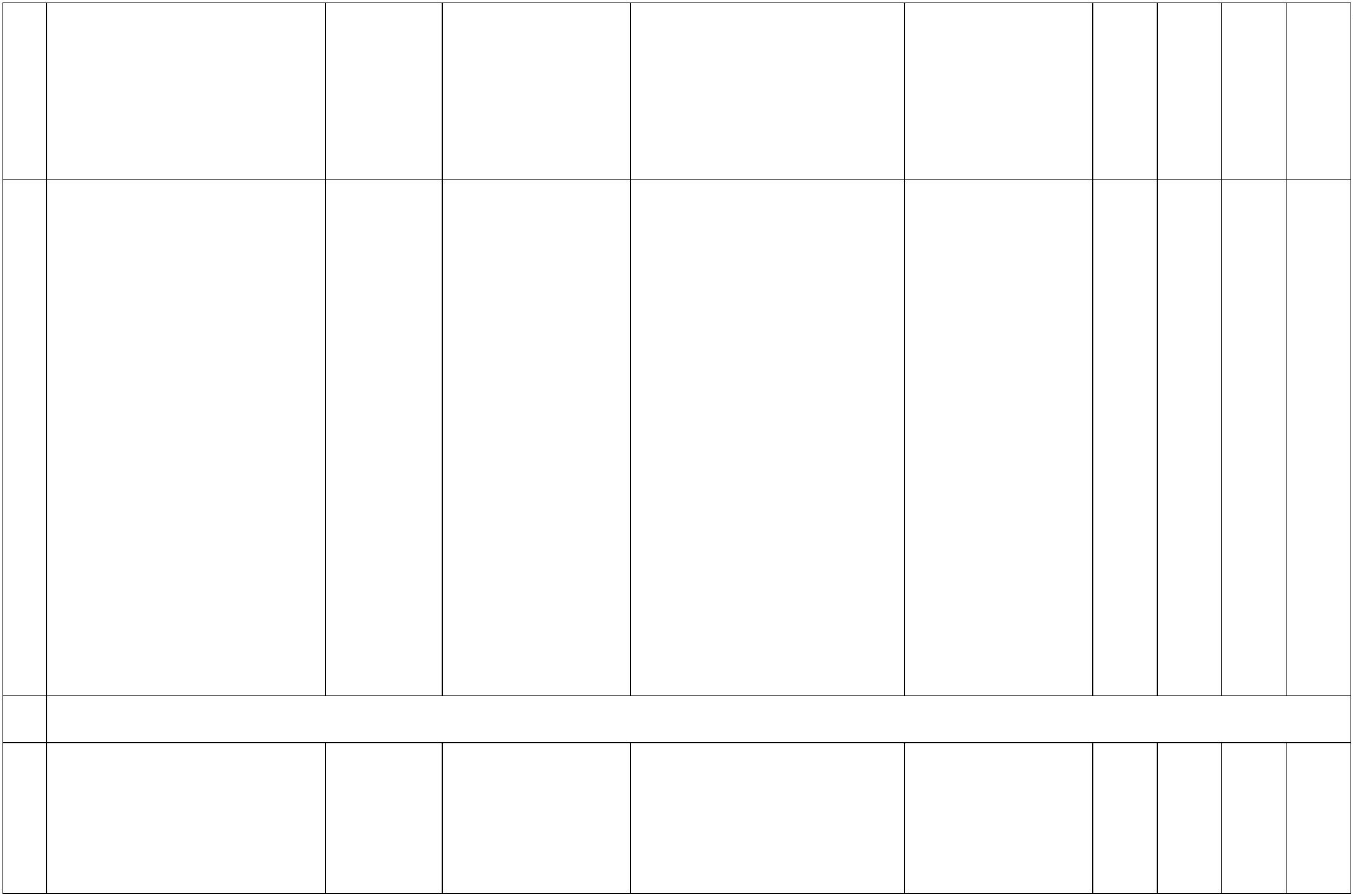 управления образования опланах по проведениюконтрольных мероприятийпо исполнению бюджета вучреждениях отрасли"Образование"33330123Количество приобретенных ед.автобусов для перевозкиучащихся0,050,050,050,05отчет о планируемом ифактическом количествеприобретенных автобусовдля перевозки учащихся,утвержденный приказомглавного управленияобразованияпо итогам годапо итогам года-400Охват целевой аудиториикультурно-массовымимероприятиями%отчет о планируемом ифактическом количествеучастников культурно-массовых мероприятий,утвержденный приказомглавного управленияобразования100,0 100,0 100,0 100,0Количество премий Главыгорода в областиобразованияед.чел.ежегодное постановление по итогам годаадминистрации города "Обутверждении спискалауреатов премии Главыгорода в областиобразования" на текущийгод74747474Количество победителейпрофессиональногоежегодный протоколрешения оргкомитетаконкурса в соответствии спо итогам годаконкурса "Учитель года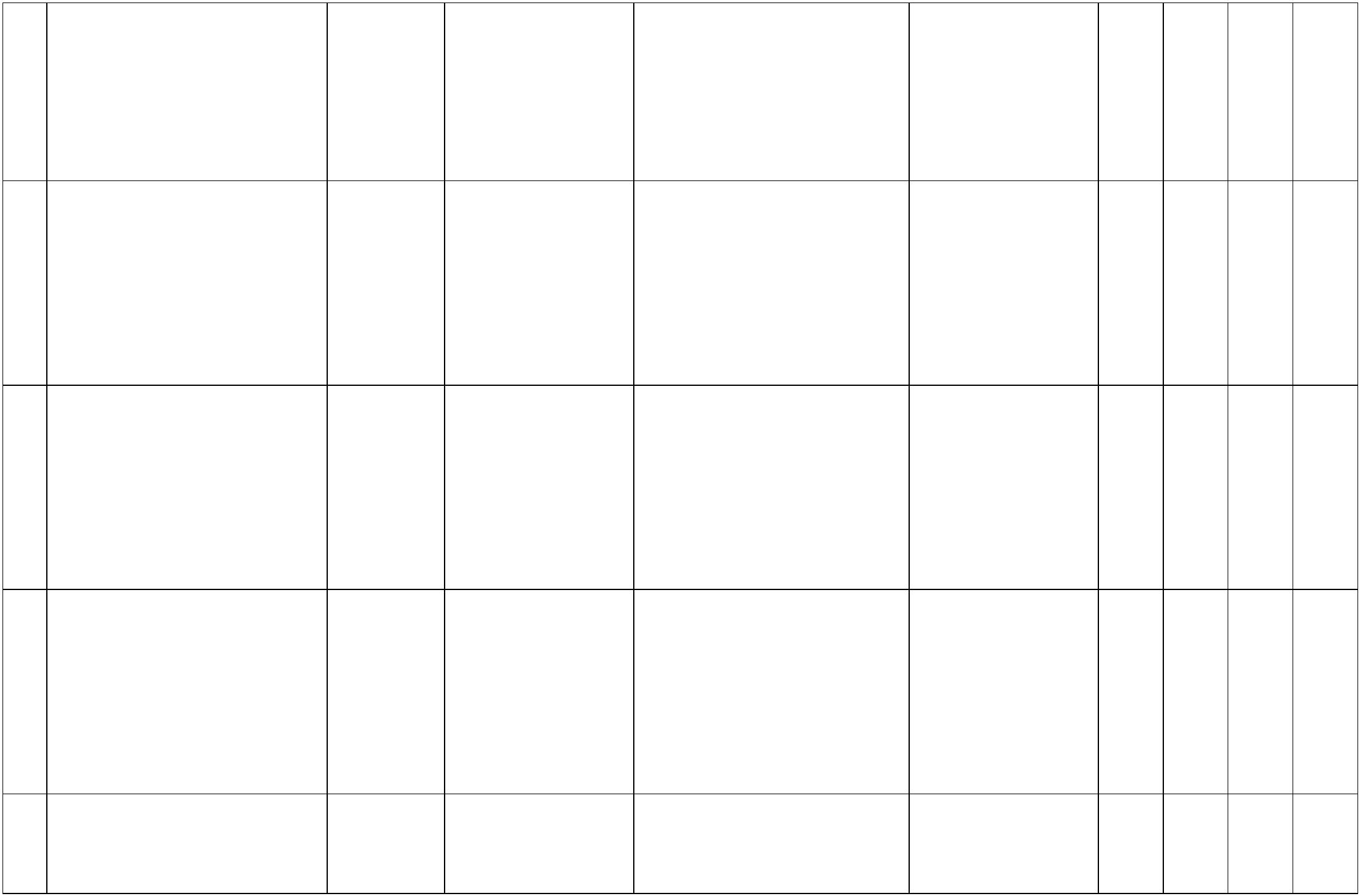 города Красноярска"Постановлениемадминистрации города от30.04.2013 N 229 "Обутверждении Положения опрофессиональномконкурсе "Учитель годагорода Красноярска"34Количество победителейпрофессиональногоконкурса "Воспитатель годагорода Красноярска"чел.0,05ежегодный протоколрешения оргкомитетаконкурса в соответствии сПостановлениемпо итогам года4444администрации города от23.11.2017 N 750 "Обутверждении Положения опрофессиональномконкурсе "Воспитатель годагорода Красноярска"35Количество победителейгородскогопрофессиональногочел.0,05ежегодный протоколрешения оргкомитетаконкурса в соответствии спроектом постановленияадминистрации города "Обутверждении Положения огородскомпо итогам года-222конкурса "Конкурспрофессиональногомастерства специалистовсопровожденияобразовательного процесса(педагогов-психологов,учителей-дефектологов)"профессиональномконкурсе "Конкурспрофессиональногомастерства специалистовсопровожденияобразовательного процесса(педагогов-психологов,учителей-дефектологов)"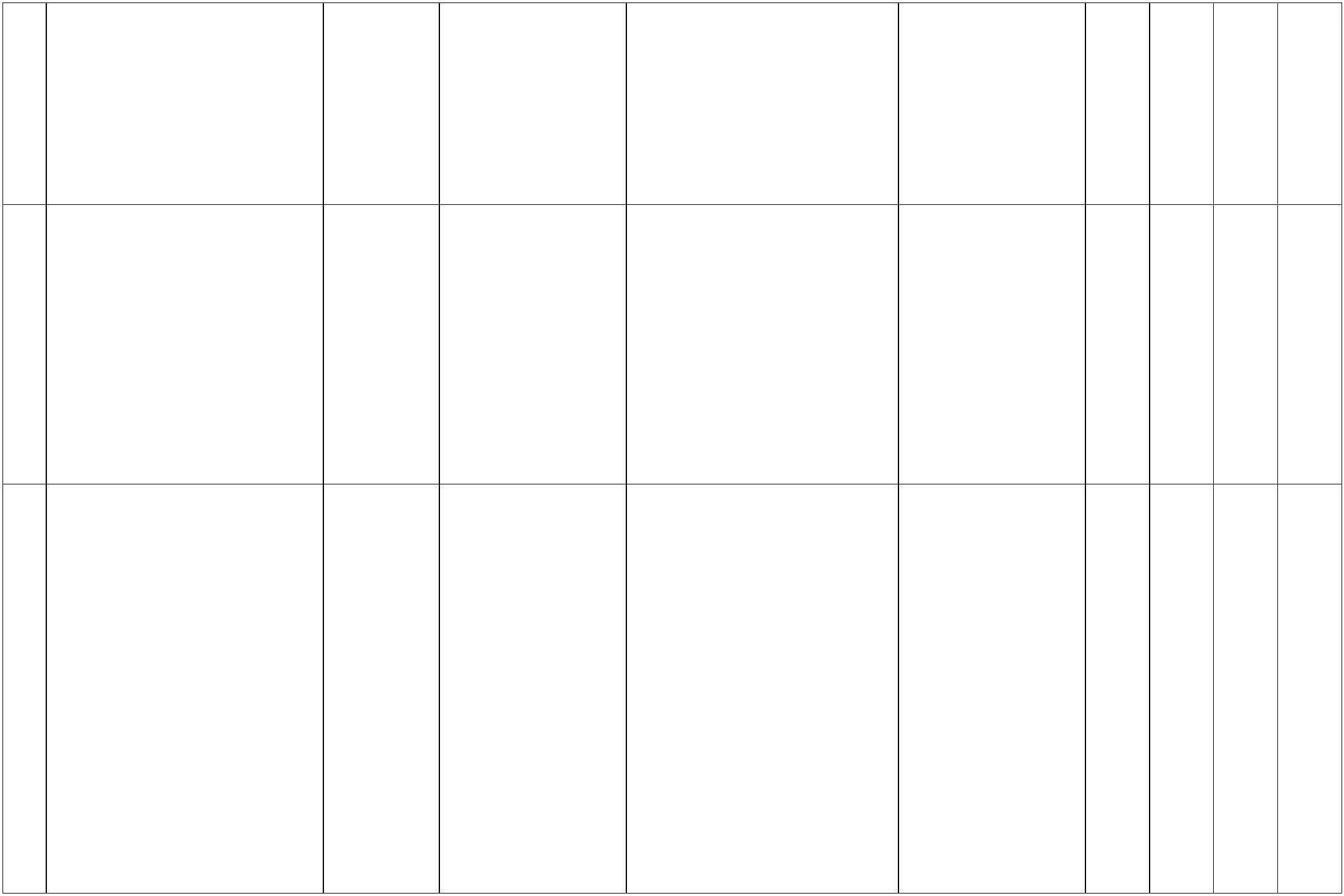 Приложение 4к муниципальной программе"Развитие образованияв городе Красноярске"на 2022 год и плановыйпериод 2023 - 2024 годовПРОГНОЗСВОДНЫХ ПОКАЗАТЕЛЕЙ МУНИЦИПАЛЬНЫХ ЗАДАНИЙ НА ОКАЗАНИЕМУНИЦИПАЛЬНЫХ УСЛУГ (ВЫПОЛНЕНИЕ РАБОТ) МУНИЦИПАЛЬНЫМИУЧРЕЖДЕНИЯМИ ПО ПРОГРАММЕСписок изменяющих документов(в ред. Постановления администрации г. Красноярска от 22.03.2022 N 242)Тыс. рублейNп/пНаименование услуги(работы), показателяобъема услуги (работы),подпрограммы,Значение показателяобъема услуги(работы)Расходы бюджета на оказаниемуниципальной услуги (работы)2022 2023 20242022 год2023 год2024 годмероприятийгодгодгод123456781Наименование услуги(работы) и ееприсмотр и уходсодержание:23Показатель объема услуги число обучающихся (человек)(работы):Подпрограмма 1Развитие дошкольного56154 56154 56154 4611338,72 4661634,71 4664034,71"образования, созданиеусловий дляосуществленияприсмотра и ухода задетьми"45Мероприятие 1.1.Обеспечениедеятельностимуниципальныхучреждений51771 51771 51771 1958947,79 1934256,79 1955686,7951771 51771 51771 598618,75 646893,05 646893,05Мероприятие 1.2.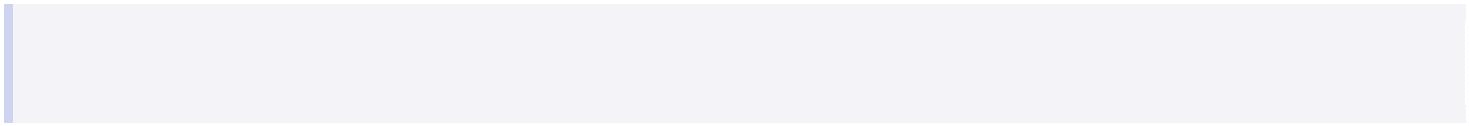 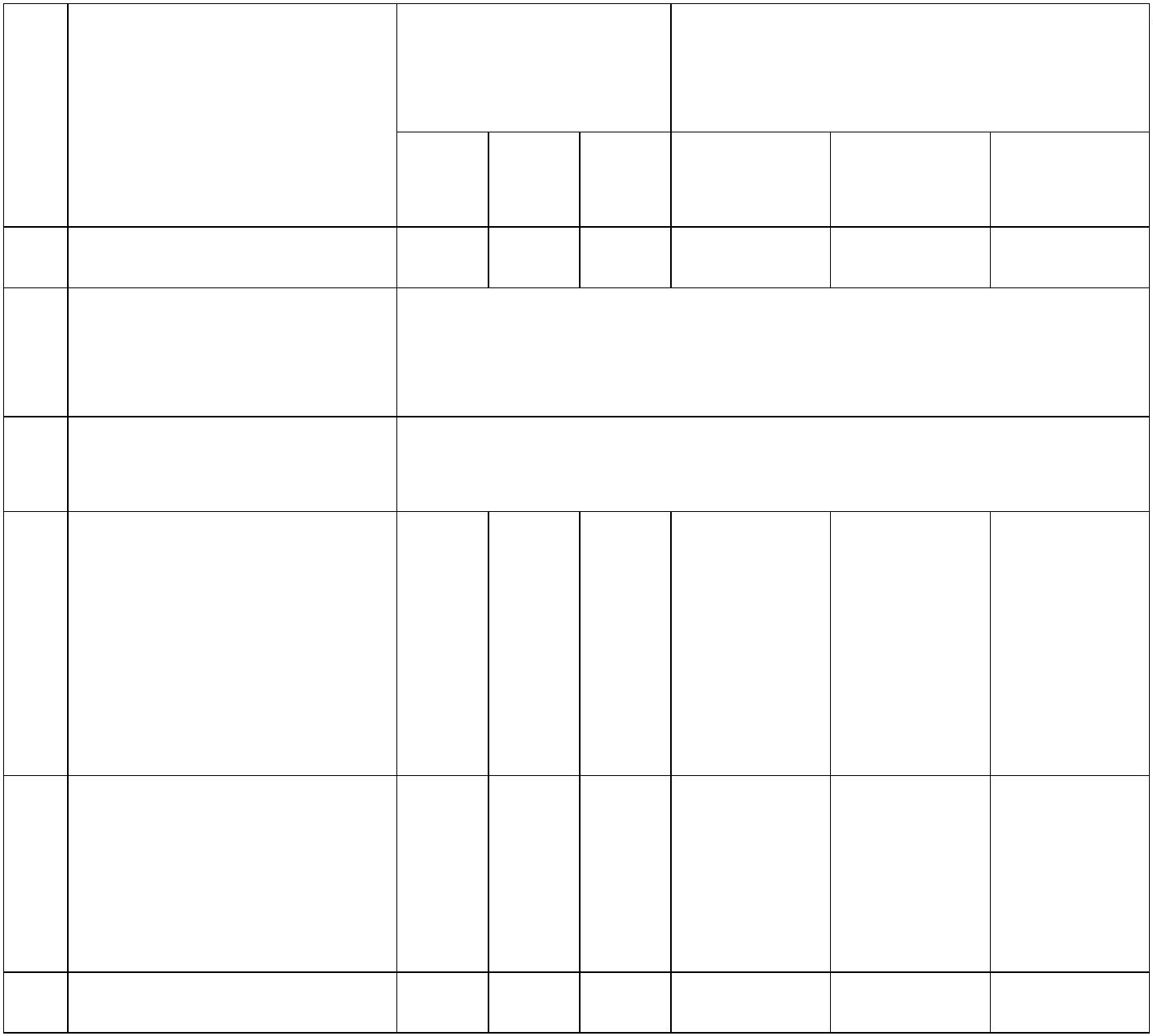 Расходы на питание6Мероприятие 1.6.Осуществление2060 2060 206041804,5041804,5041804,50присмотра и ухода задетьми-инвалидами,детьми-сиротами идетьми, оставшимися безпопечения родителей, атакже за детьми стуберкулезнойинтоксикацией,обучающимися вмуниципальныхобразовательныхорганизациях,реализующихобразовательнуюпрограмму дошкольногообразования, безвзимания родительскойплаты78Мероприятие 1.8.4383 4383 4383 497264,00 518694,00 499664,0051771 51771 51771 1354712,40 1356451,20 1356451,20Осуществление закупок вцелях оказания услуг поприсмотру и уходу задетьми дошкольноговозрастаМероприятие 1.11.Обеспечениегосударственныхгарантий реализацииправ на получениеобщедоступного ибесплатного дошкольногообразования вмуниципальныхдошкольныхобразовательныхорганизациях,общедоступного ибесплатного дошкольногообразования вмуниципальныхобщеобразовательныхорганизациях в частиобеспечениядеятельностиадминистративно-хозяйственного, учебно-вспомогательногоперсонала и иных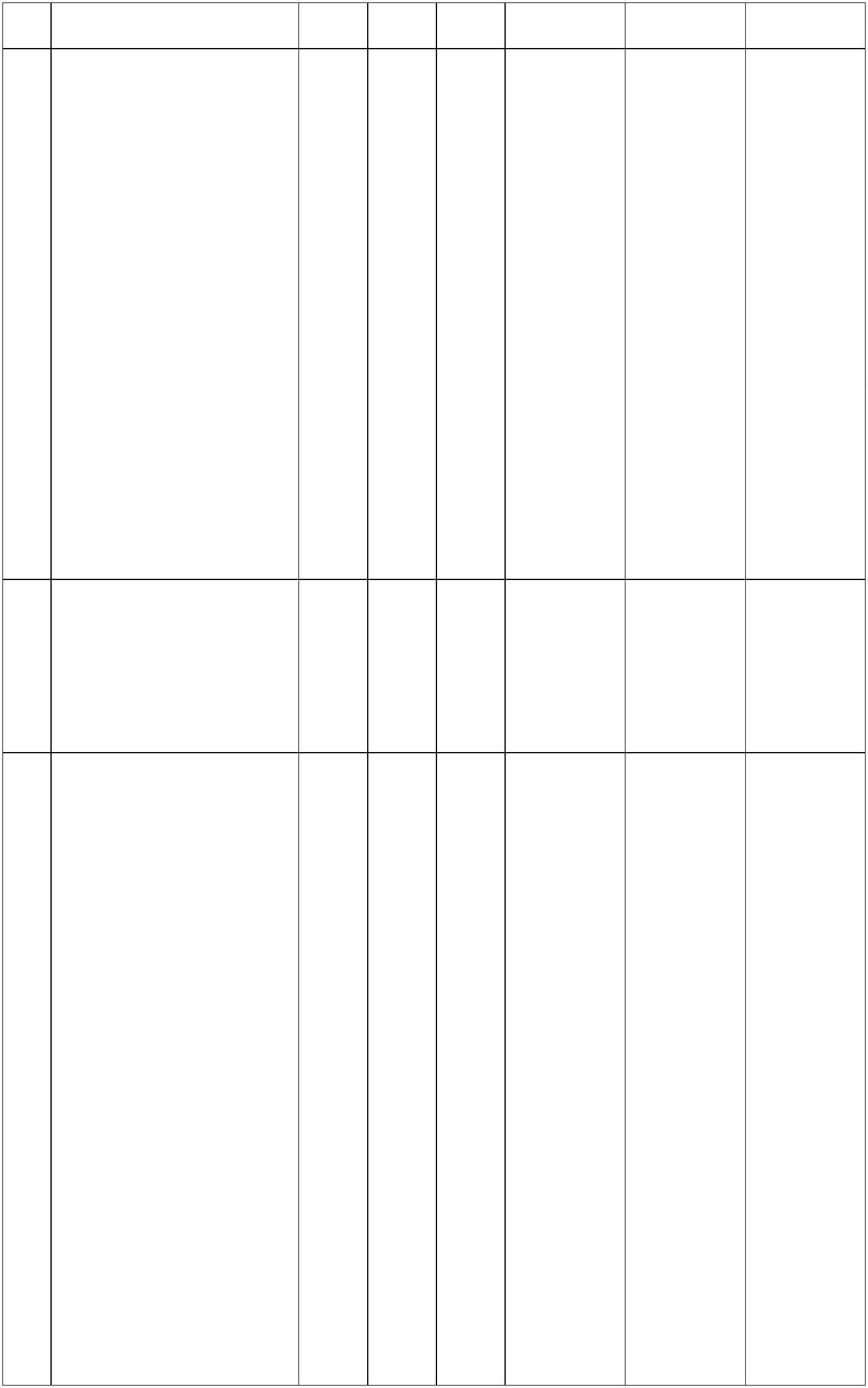 категорий работниковобразовательныхорганизаций,участвующих вреализацииобщеобразовательныхпрограмм в соответствиис федеральнымигосударственнымиобразовательнымистандартами91Мероприятие 1.15.Мероприятия пообеспечениюантитеррористическойзащищенности объектов51771 51771 51771 159991,28 163535,17 163535,170Наименование услуги(работы) и еереализация основных общеобразовательных программдошкольного образованиясодержание:1112Показатель объема услуги число обучающихся (человек)(работы):Подпрограмма 1Развитие дошкольного51771 51771 51771 3042779,80 3044882,60 3044882,60"образования, созданиеусловий дляосуществленияприсмотра и ухода задетьми"13Мероприятие 1.5.Обеспечение51771 51771 51771 3042779,80 3044882,60 3044882,60государственныхгарантий реализацииправ на получениеобщедоступного ибесплатного дошкольногообразования вмуниципальныхдошкольныхобразовательныхорганизациях,общедоступного ибесплатного дошкольногообразования вмуниципальныхобщеобразовательныхорганизациях, заисключениемобеспечениядеятельности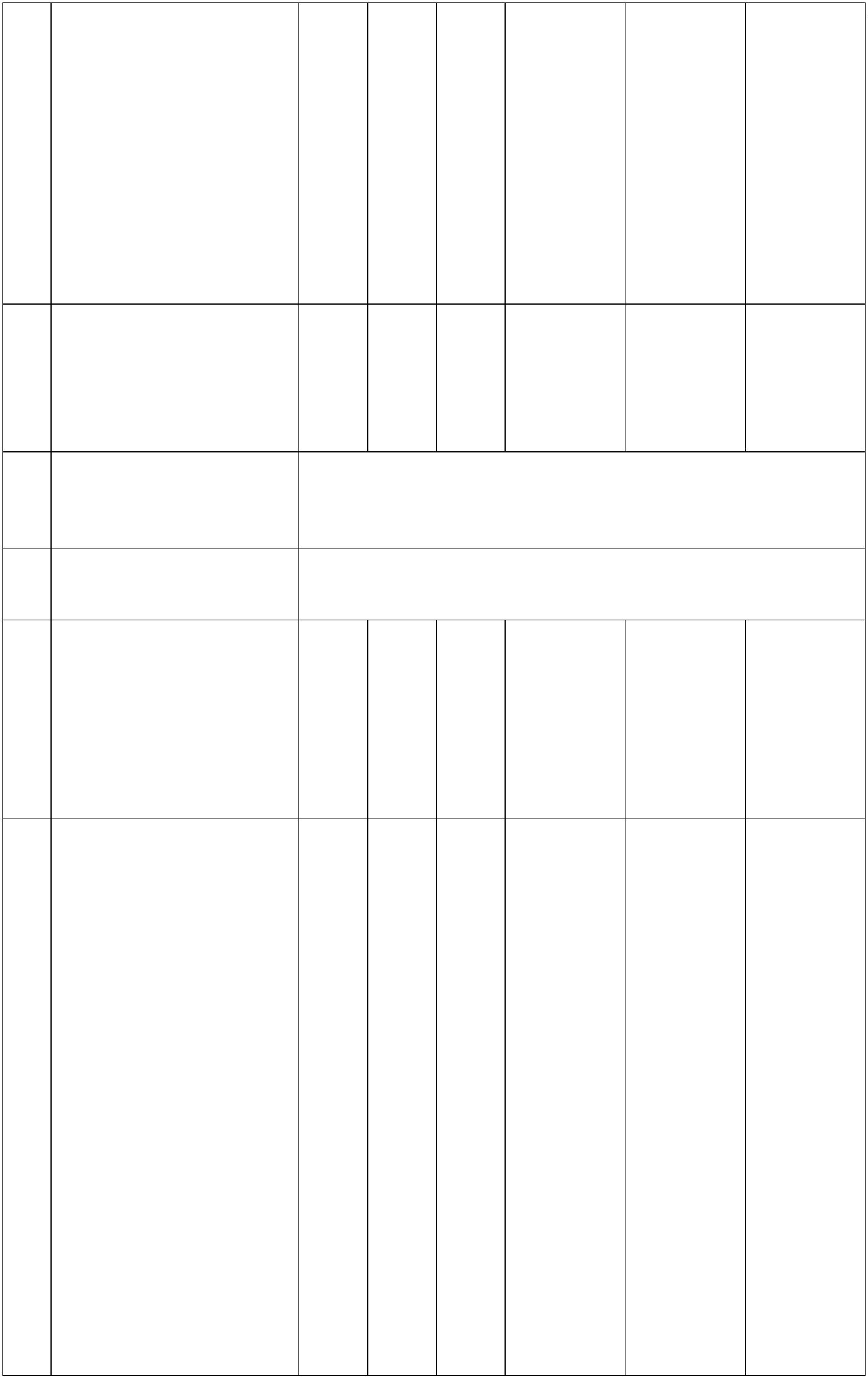 административно-хозяйственного, учебно-вспомогательногоперсонала и иныхкатегорий работниковобразовательныхорганизаций,участвующих вреализацииобщеобразовательныхпрограмм в соответствиис федеральнымигосударственнымиобразовательнымистандартами14Наименование услуги(работы) и еереализация основных общеобразовательных программначального общего образованиясодержание:1156Показатель объема услуги число обучающихся (человек)(работы):Подпрограмма 2Развитие общего59755 59755 59755 3761659,89 3725652,44 3447248,97"образования"1178Мероприятие 2.1.Обеспечениедеятельностимуниципальныхучреждений59755 59755 59755 725988,86 707197,59 705716,0159755 59755 59755 2215584,74 2201879,33 2201879,33Мероприятие 2.6.Обеспечениегосударственныхгарантий реализацииправ на получениеобщедоступного ибесплатного начальногообщего, основногообщего, среднего общегообразования вмуниципальныхобщеобразовательныхорганизациях,обеспечениедополнительногообразования детей вмуниципальныхобщеобразовательныхорганизациях, заисключениемобеспечения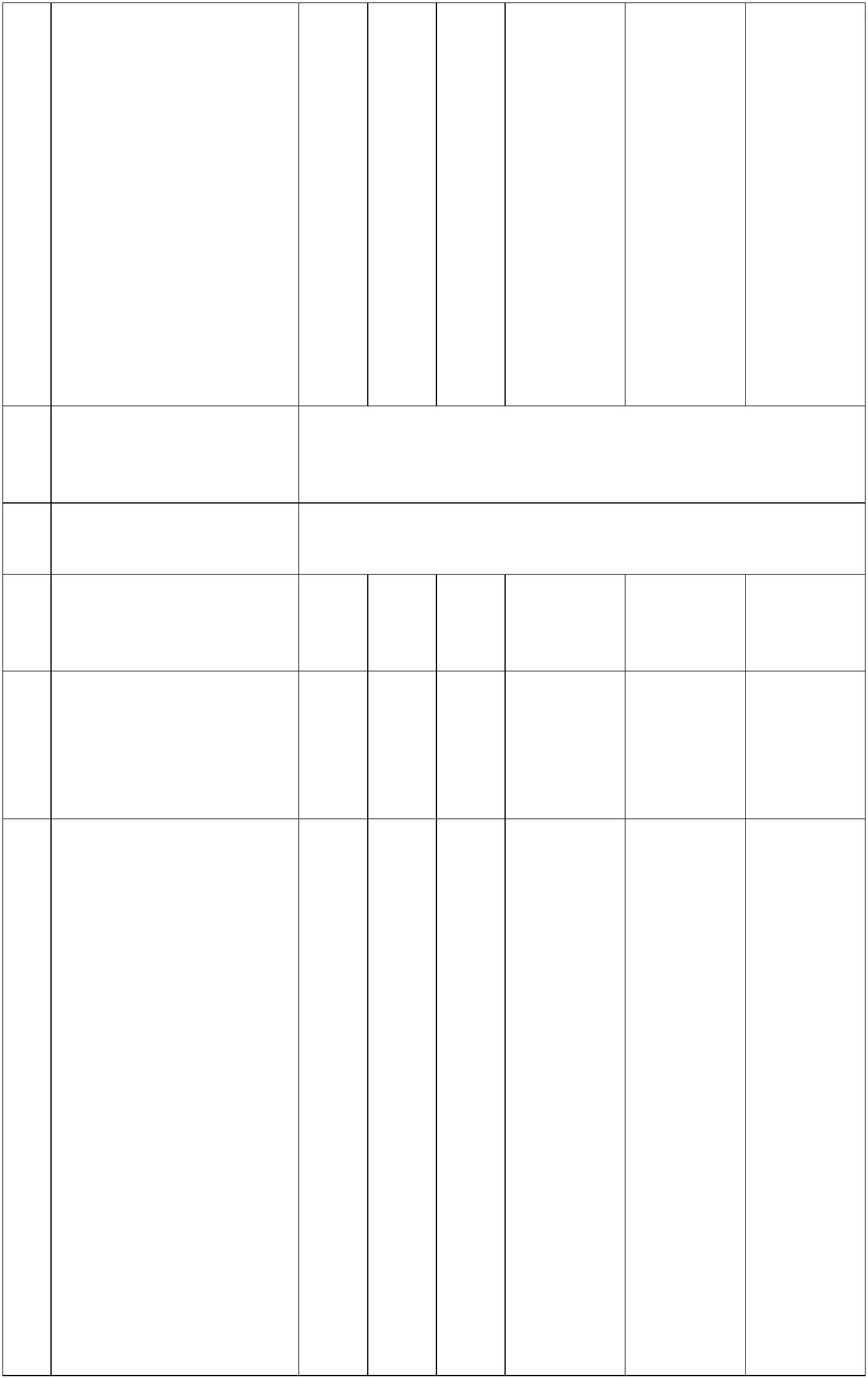 деятельностиадминистративно-хозяйственного, учебно-вспомогательногоперсонала и иныхкатегорий работниковобразовательныхорганизаций,участвующих вреализацииобщеобразовательныхпрограмм в соответствиис федеральнымигосударственнымиобразовательнымистандартами19Мероприятие 2.8.Обеспечение59755 59755 59755 490981,30 487618,71 487618,71государственныхгарантий реализацииправ на получениеобщедоступного ибесплатного начальногообщего, основногообщего, среднего общегообразования вмуниципальныхобщеобразовательныхорганизациях,обеспечениедополнительногообразования детей вмуниципальныхобщеобразовательныхорганизациях в частиобеспечениядеятельностиадминистративно-хозяйственного, учебно-вспомогательногоперсонала и иныхкатегорий работниковобразовательныхорганизаций,участвующих вреализацииобщеобразовательныхпрограмм в соответствиис федеральнымигосударственнымиобразовательнымистандартами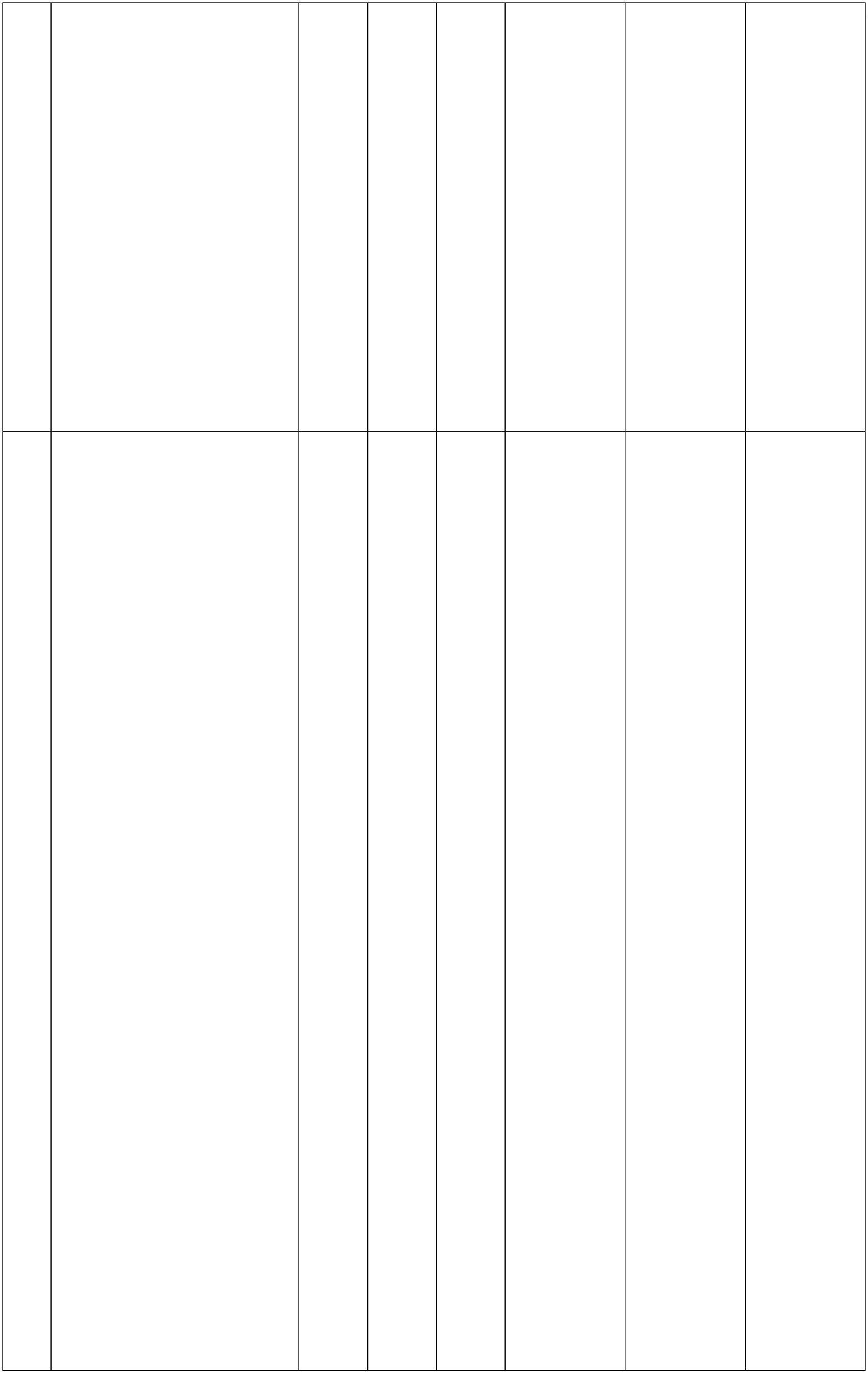 2201Мероприятие 2.13.Мероприятия пообеспечениюантитеррористическойзащищенности объектов59755 59755 59755 52183,1052034,9252034,920,00Мероприятие 2.14.Ежемесячное денежноевознаграждение заклассное руководствопедагогическим59755 59755 59755 276921,89 276921,89работникамгосударственных имуниципальныхобщеобразовательныхорганизаций22Наименование услуги(работы) и еереализация основных общеобразовательных программосновного общего образованиясодержание:2234Показатель объема услуги число обучающихся (человек)(работы):Подпрограмма 2Развитие общего57700 57700 57700 3632294,81 3597525,68 3328696,62"образования"2256Мероприятие 2.1.Обеспечениедеятельностимуниципальныхучреждений57700 57700 57700 701021,79 682876,77 681446,1457700 57700 57700 2139389,84 2126155,75 2126155,75Мероприятие 2.6.Обеспечениегосударственныхгарантий реализацииправ на получениеобщедоступного ибесплатного начальногообщего, основногообщего, среднего общегообразования вмуниципальныхобщеобразовательныхорганизациях,обеспечениедополнительногообразования детей вмуниципальныхобщеобразовательныхорганизациях, заисключением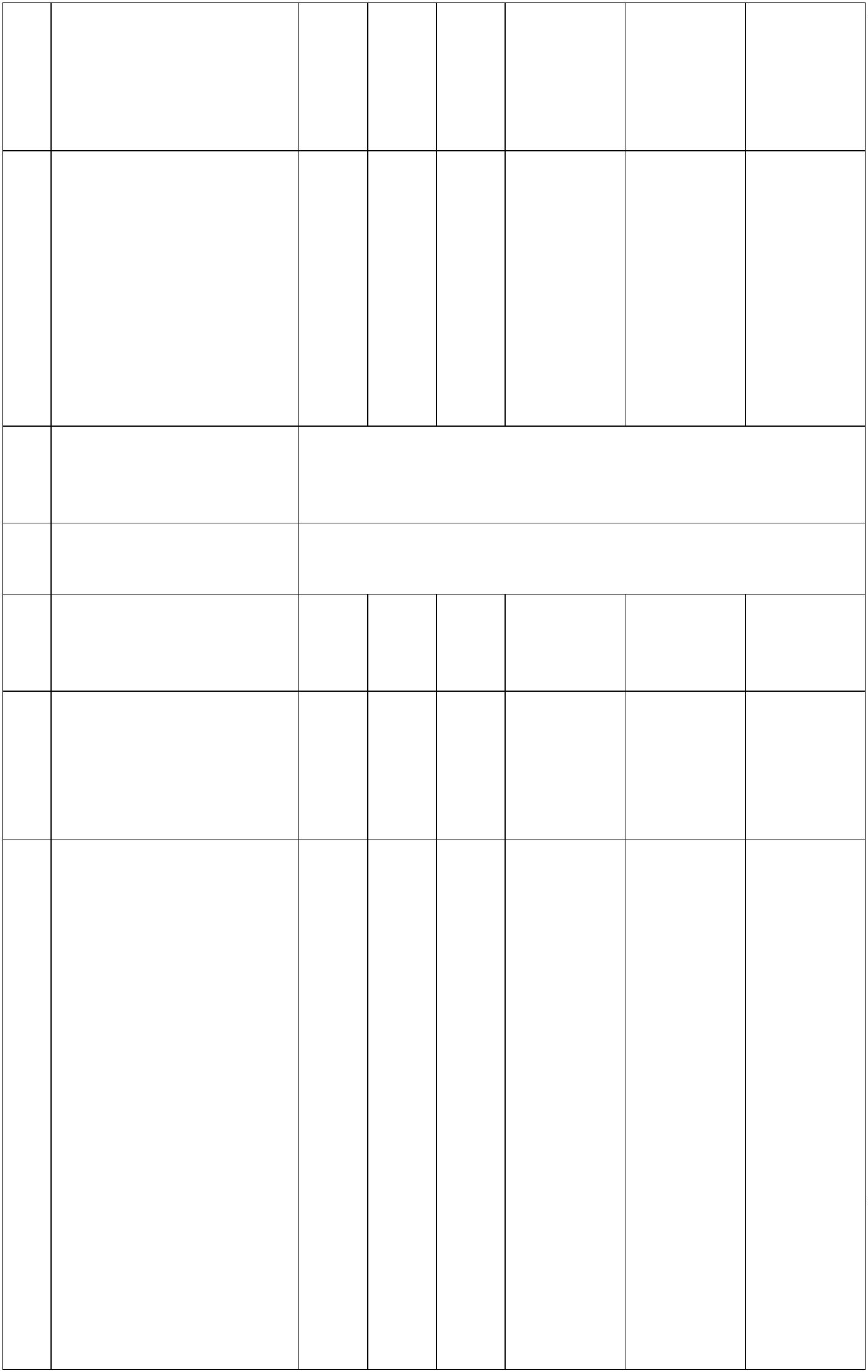 обеспечениядеятельностиадминистративно-хозяйственного, учебно-вспомогательногоперсонала и иныхкатегорий работниковобразовательныхорганизаций,участвующих вреализацииобщеобразовательныхпрограмм в соответствиис федеральнымигосударственнымиобразовательнымистандартами27Мероприятие 2.8.Обеспечение57700 57700 57700 474096,25 470849,30 470849,30государственныхгарантий реализацииправ на получениеобщедоступного ибесплатного начальногообщего, основногообщего, среднего общегообразования вмуниципальныхобщеобразовательныхорганизациях,обеспечениедополнительногообразования детей вмуниципальныхобщеобразовательныхорганизациях в частиобеспечениядеятельностиадминистративно-хозяйственного, учебно-вспомогательногоперсонала и иныхкатегорий работниковобразовательныхорганизаций,участвующих вреализацииобщеобразовательныхпрограмм в соответствиис федеральнымигосударственнымиобразовательными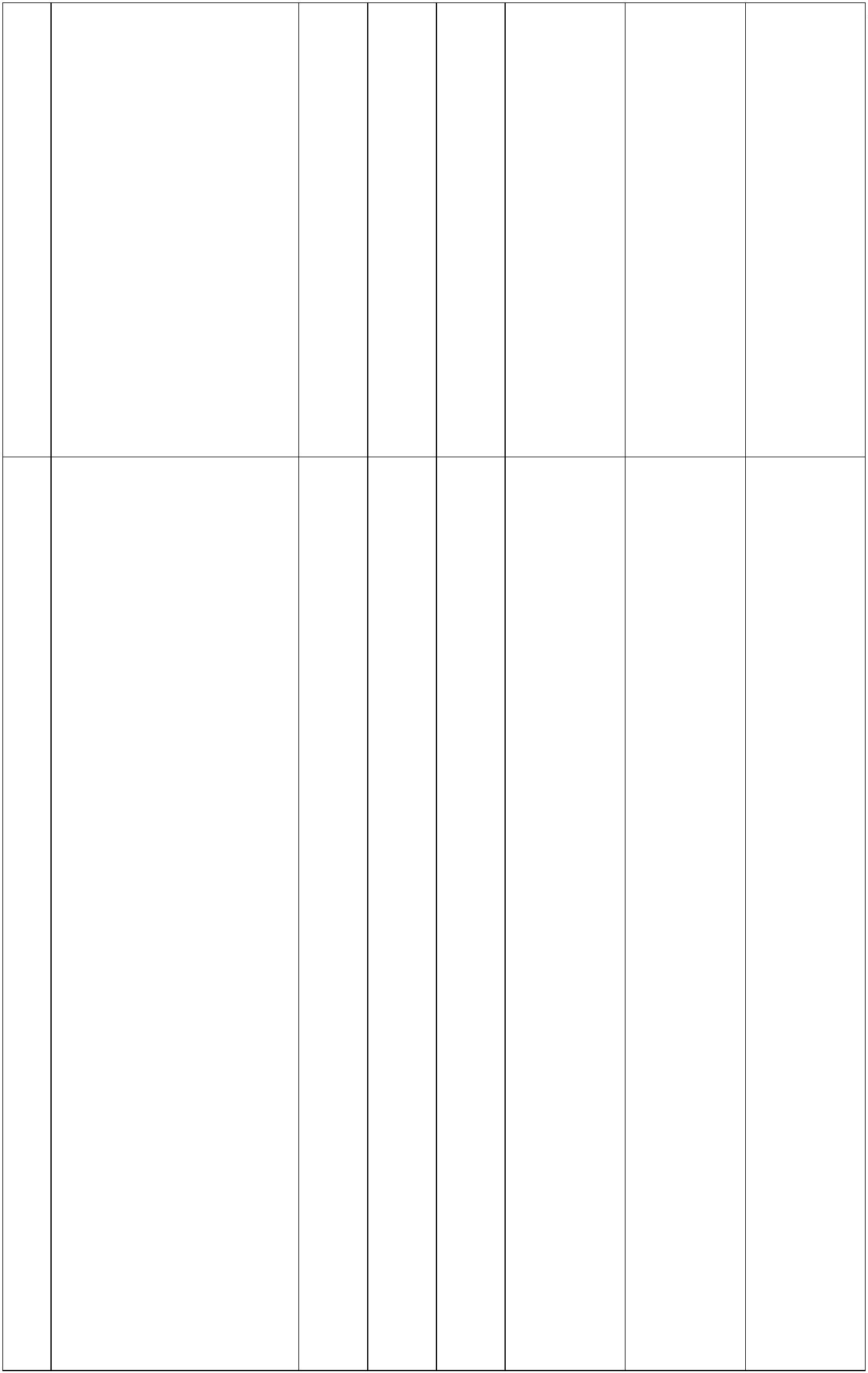 стандартами2289Мероприятие 2.13.Мероприятия пообеспечениюантитеррористическойзащищенности объектов57700 57700 57700 50388,5050245,4350245,430,00Мероприятие 2.14.Ежемесячное денежноевознаграждение заклассное руководствопедагогическим57700 57700 57700 267398,43 267398,43работникамгосударственных имуниципальныхобщеобразовательныхорганизаций30Наименование услуги(работы) и еереализация основных общеобразовательных программсреднего общего образованиясодержание:3312Показатель объема услуги число обучающихся (человек)(работы):Подпрограмма 2Развитие общего11703 11703 11703 736720,04 729668,00 675142,75"образования"3334Мероприятие 2.1.Обеспечениедеятельностимуниципальныхучреждений11703 11703 11703 142184,71 138504,45 138214,2811703 11703 11703 433921,65 431237,45 431237,45Мероприятие 2.6.Обеспечениегосударственныхгарантий реализацииправ на получениеобщедоступного ибесплатного начальногообщего, основногообщего, среднего общегообразования вмуниципальныхобщеобразовательныхорганизациях,обеспечениедополнительногообразования детей вмуниципальныхобщеобразовательных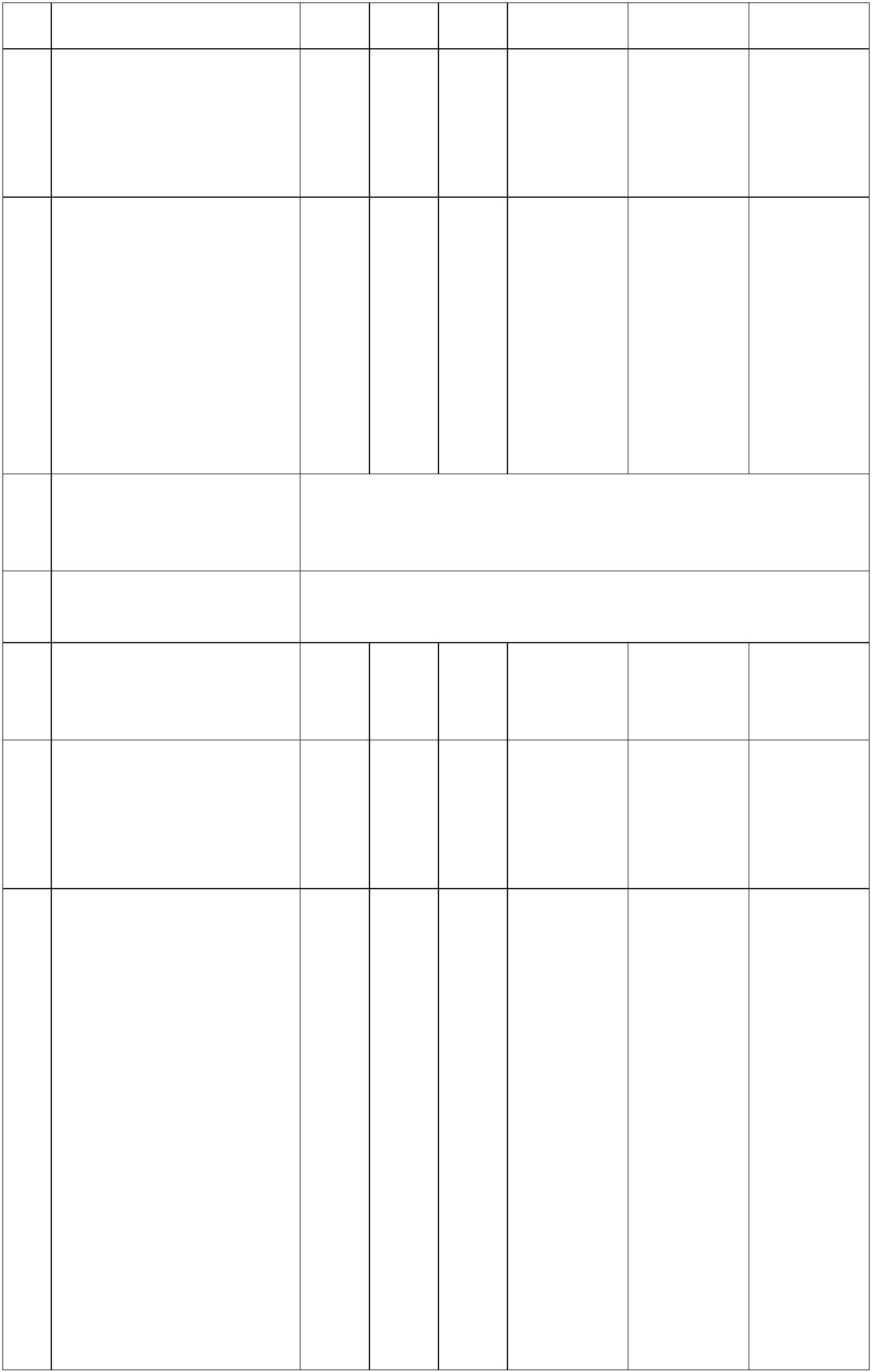 организациях, заисключениемобеспечениядеятельностиадминистративно-хозяйственного, учебно-вспомогательногоперсонала и иныхкатегорий работниковобразовательныхорганизаций,участвующих вреализацииобщеобразовательныхпрограмм в соответствиис федеральнымигосударственнымиобразовательнымистандартами35Мероприятие 2.8.Обеспечение11703 11703 11703 96158,5595499,9995499,99государственныхгарантий реализацииправ на получениеобщедоступного ибесплатного начальногообщего, основногообщего, среднего общегообразования вмуниципальныхобщеобразовательныхорганизациях,обеспечениедополнительногообразования детей вмуниципальныхобщеобразовательныхорганизациях в частиобеспечениядеятельностиадминистративно-хозяйственного, учебно-вспомогательногоперсонала и иныхкатегорий работниковобразовательныхорганизаций,участвующих вреализацииобщеобразовательныхпрограмм в соответствиис федеральными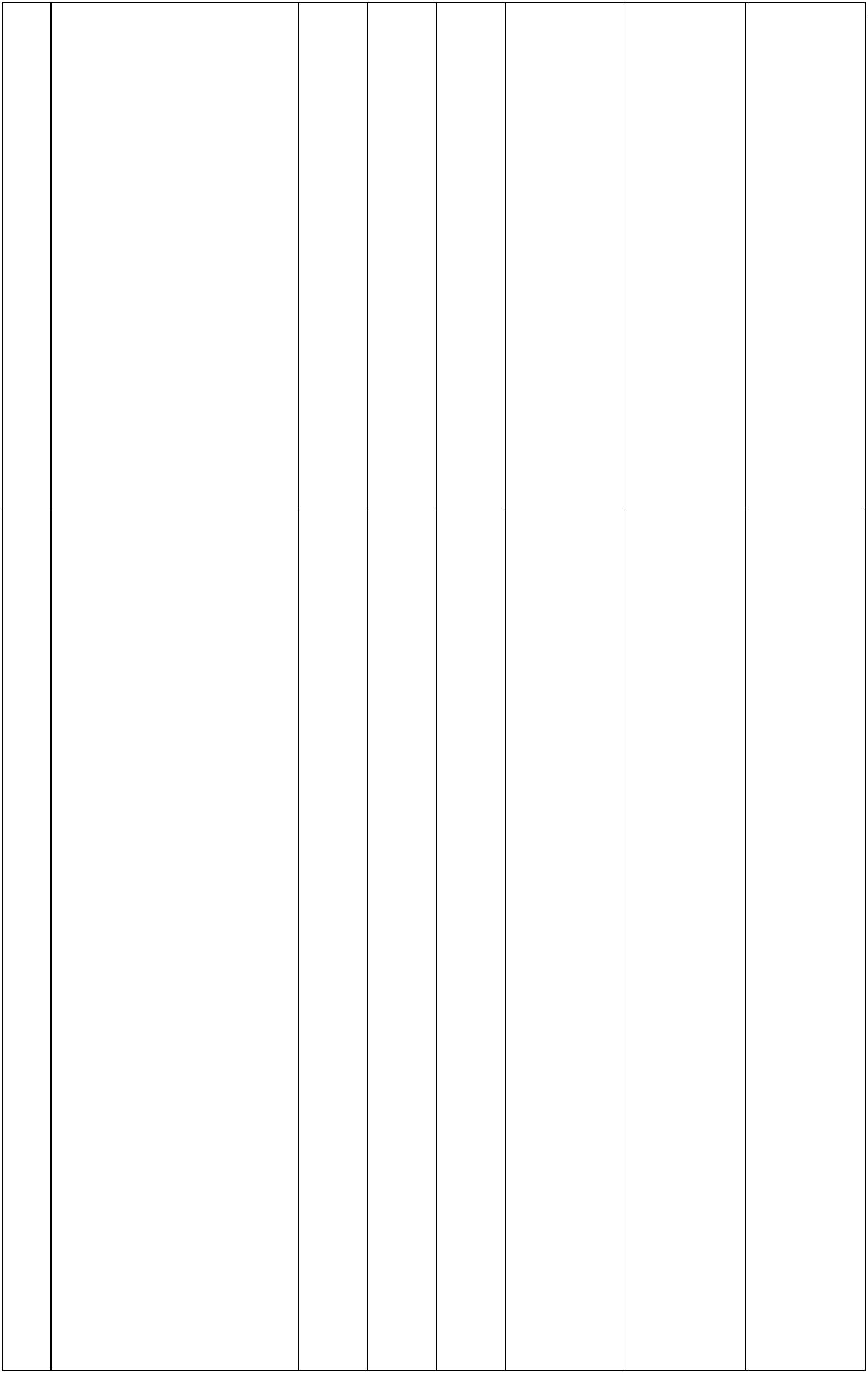 государственнымиобразовательнымистандартами3367Мероприятие 2.13.Мероприятия пообеспечениюантитеррористическойзащищенности объектов11703 11703 11703 10220,0511703 11703 11703 54235,0810191,0354235,0810191,030,00Мероприятие 2.14.Ежемесячное денежноевознаграждение заклассное руководствопедагогическимработникамгосударственных имуниципальныхобщеобразовательныхорганизаций38Наименование услуги(работы) и еесодержание детейсодержание:3490Показатель объема услуги число обучающихся (человек)(работы):Подпрограмма 2"Развитие общего5555555238,205238,205238,205238,205238,20образования"41Мероприятие 2.7.Обеспечение питанием,одеждой, обувью, мягкими жестким инвентаремобучающихся с5555555238,20ограниченнымивозможностямиздоровья, проживающихв интернатахмуниципальныхобразовательныхорганизаций42Мероприятие 2.17.Содержание детей,9001602,530,000,00обучающихся в физико-математических классах4434Наименование услуги(работы) и еесодержание:реализация дополнительных общеразвивающих программПоказатель объема услуги количество обучающихся (человек)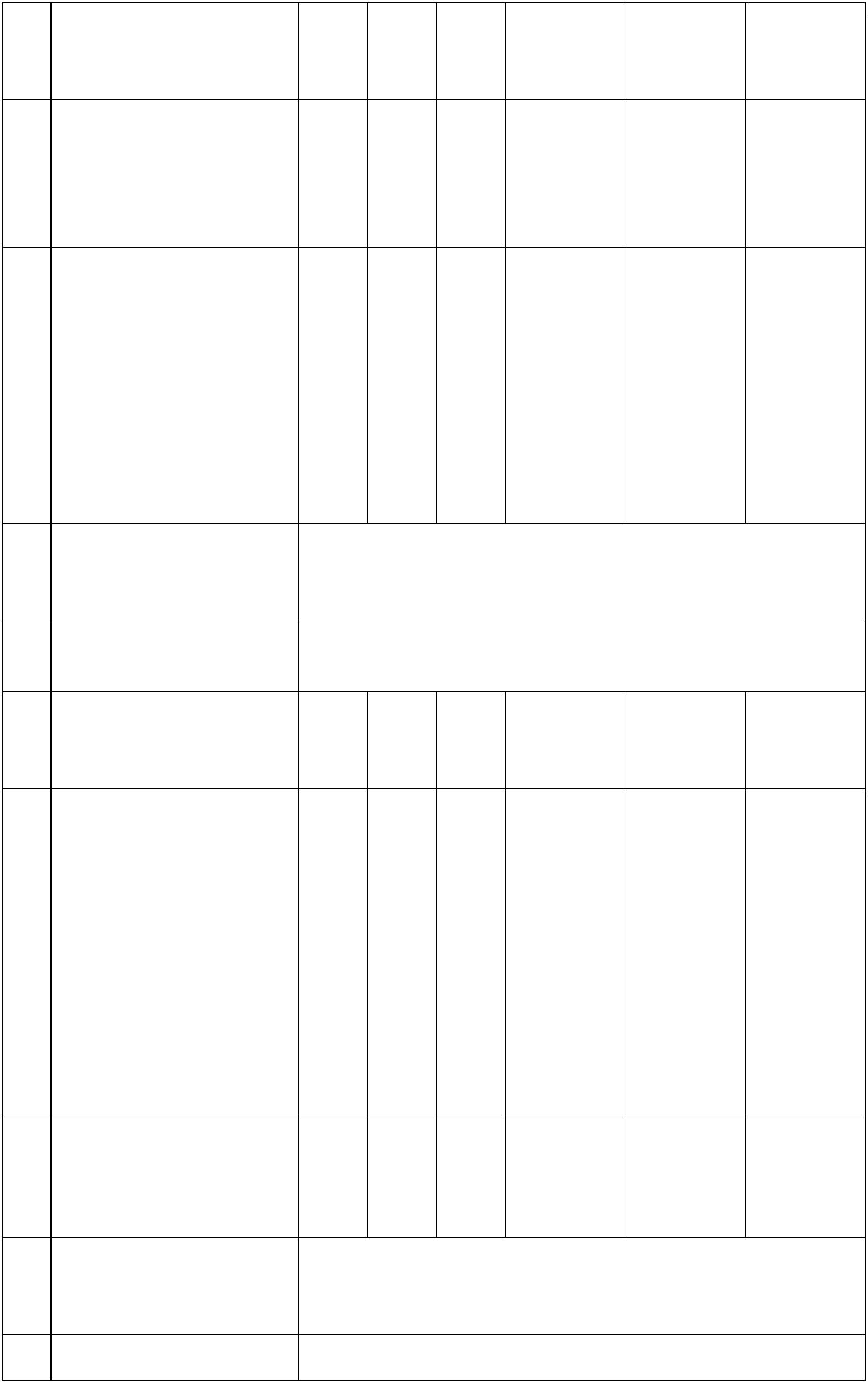 (работы):4456Подпрограмма 335915 37915 39915 644162,25 644889,95 644889,9516441 15667 13906 433790,68 403238,25 364011,02"Развитиедополнительногообразования"Мероприятие 3.1.Обеспечениедеятельностимуниципальныхучреждений4478Мероприятие 3.3.Мероприятия пообеспечениюантитеррористическойзащищенности объектов35915 37915 399159205,169605,069605,06Мероприятие 3.4.Обеспечение19474 22248 26009 201166,41 232046,64 271273,87функционированиясистемыперсонифицированногофинансированиядополнительногообразования детей4590Подпрограмма 291474 91474 91474 363883,57 363883,57 363883,5791474 91474 91474 363883,57 363883,57 363883,57"Развитие общегообразования"Мероприятие 2.6.Обеспечениегосударственныхгарантий реализацииправ на получениеобщедоступного ибесплатного начальногообщего, основногообщего, среднего общегообразования вмуниципальныхобщеобразовательныхорганизациях,обеспечениедополнительногообразования детей вмуниципальныхобщеобразовательныхорганизациях, заисключениемобеспечениядеятельности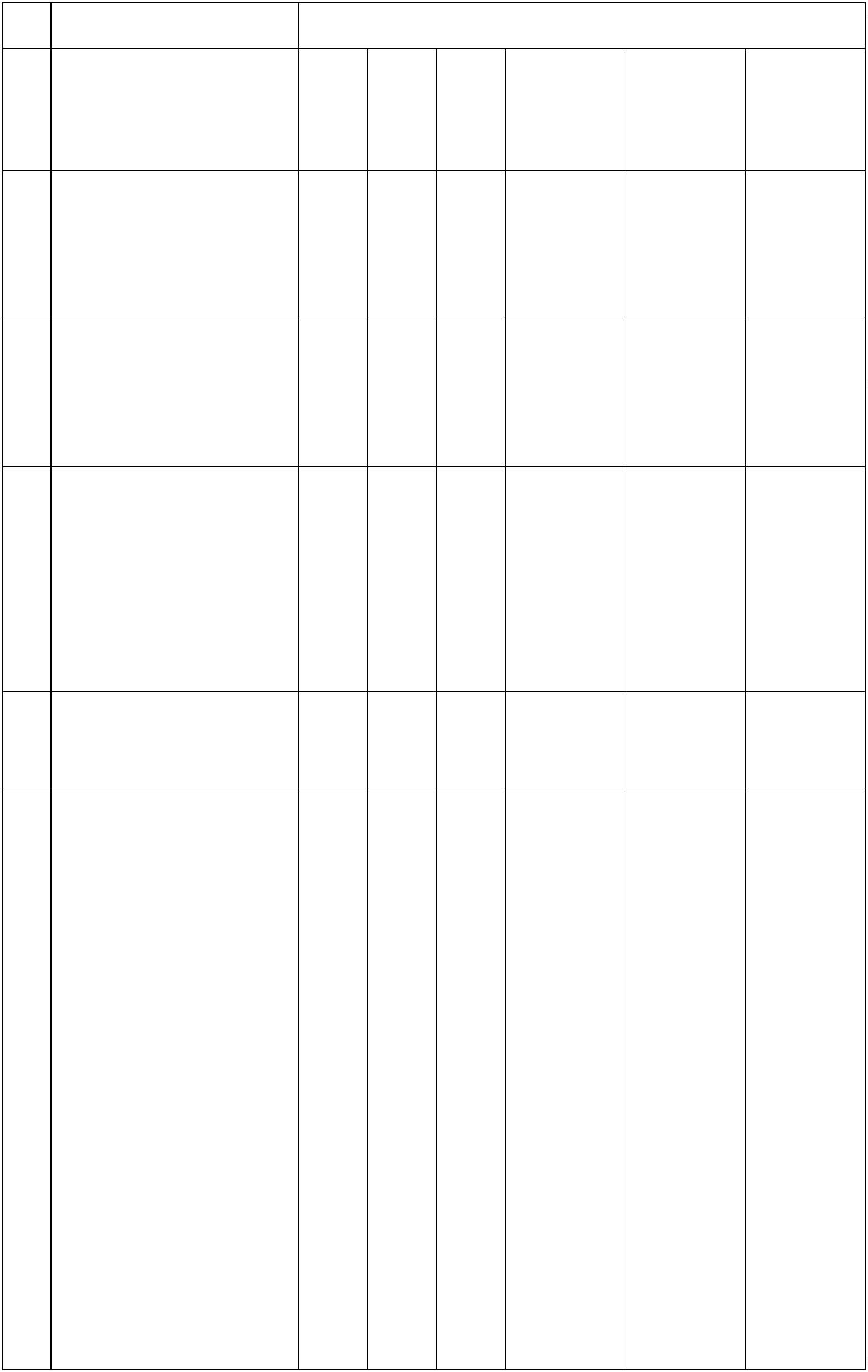 административно-хозяйственного, учебно-вспомогательногоперсонала и иныхкатегорий работниковобразовательныхорганизаций,участвующих вреализацииобщеобразовательныхпрограмм в соответствиис федеральнымигосударственнымиобразовательнымистандартами51Наименование услуги(работы) и ееметодическое обеспечение образовательной деятельностисодержание:5523Показатель объема услуги количество мероприятий, отчетов, документов (единиц)(работы):Подпрограмма 3Развитие2323231635,761635,761635,76"дополнительногообразования"5545Мероприятие 3.1.Обеспечениедеятельностимуниципальныхучреждений2323231635,761635,761635,76Наименование услуги(работы) и еесодержание:организация и проведение олимпиад, конкурсов,мероприятий, направленных на выявление и развитие уобучающихся интеллектуальных и творческих способностей,способностей к занятиям физической культурой и спортом,интереса к научной (научно-исследовательской)деятельности, творческой деятельности, физкультурно-спортивной деятельности5567Показатель объема услуги количество мероприятий (единиц)(работы):Подпрограмма 3Развитие10310310310310310316646,3816646,3816646,3816646,3816646,3816646,38"дополнительногообразования"58Мероприятие 3.1.Обеспечениедеятельностимуниципальныхучреждений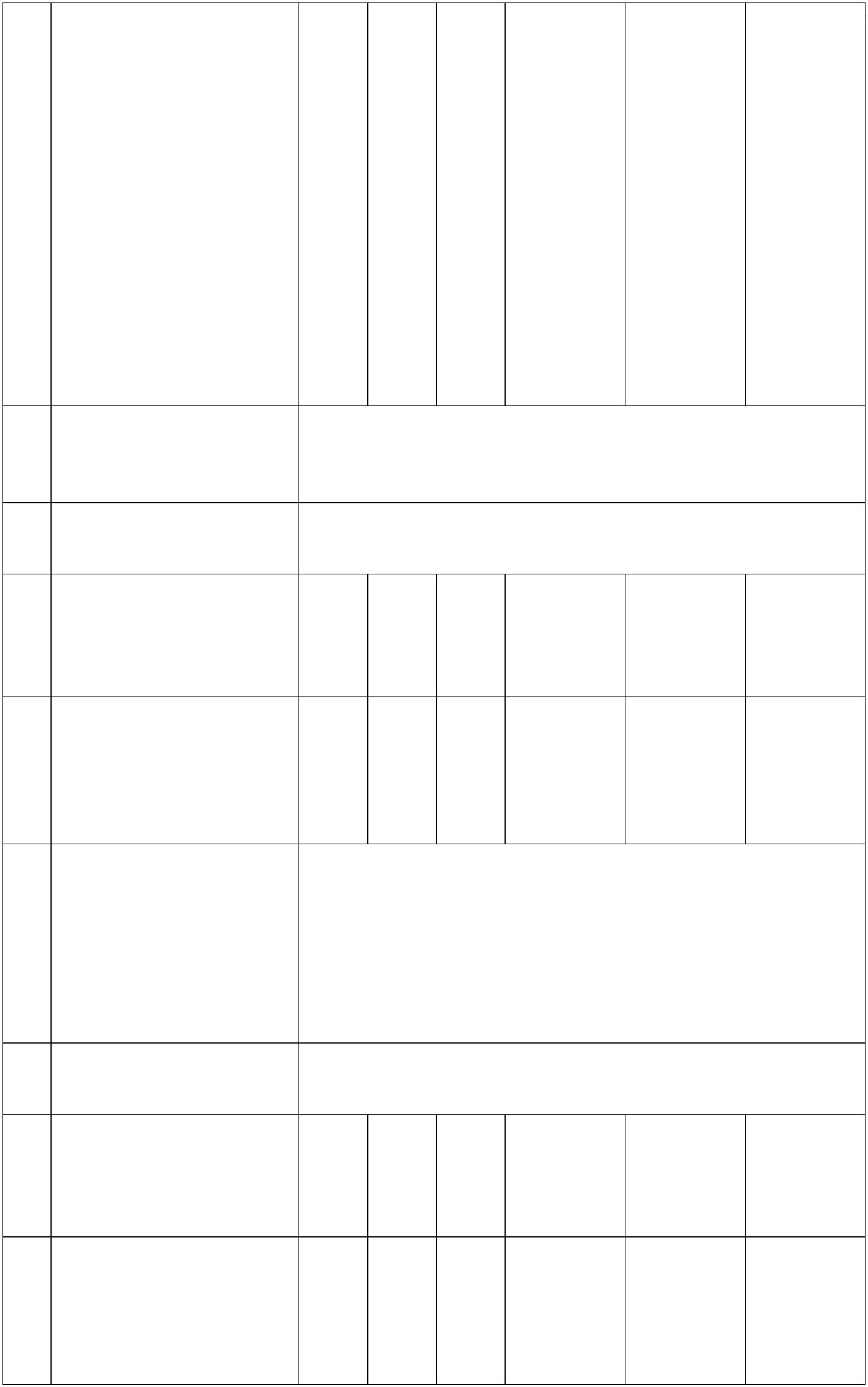 59Наименование услуги(работы) и ееорганизация отдыха детей и молодежисодержание:6601Показатель объема услуги количество обучающихся (человек)(работы):Подпрограмма 4Организация отдыха и3580 3580 3580 168905,85 156267,00 156267,00"занятости детей вканикулярное время"62Мероприятие 4.1.Обеспечение3580 3580 358048214,3935575,5435575,54деятельностимуниципальныхучреждений6634Мероприятие 4.2.Организация иобеспечение отдыха иоздоровления детей3580 3580 3580 116962,74 116962,74 116962,74Мероприятие 4.3.Частичное3580 3580 35803242,723242,723242,72финансирование(возмещение) расходовна выплаты врачам(включая санитарныхврачей), медицинскимсестрам диетическим,шеф-поварам, старшимвоспитателяммуниципальныхзагородныхоздоровительныхлагерей, оплату услуг посанитарно-эпидемиологическойоценке обстановкимуниципальныхзагородныхоздоровительныхлагерей, оказанных надоговорной основе, вслучае отсутствия вмуниципальныхзагородныхоздоровительных лагеряхсанитарных врачей65Мероприятие 4.4.Мероприятия пообеспечению3580 3580 3580486,00486,00486,00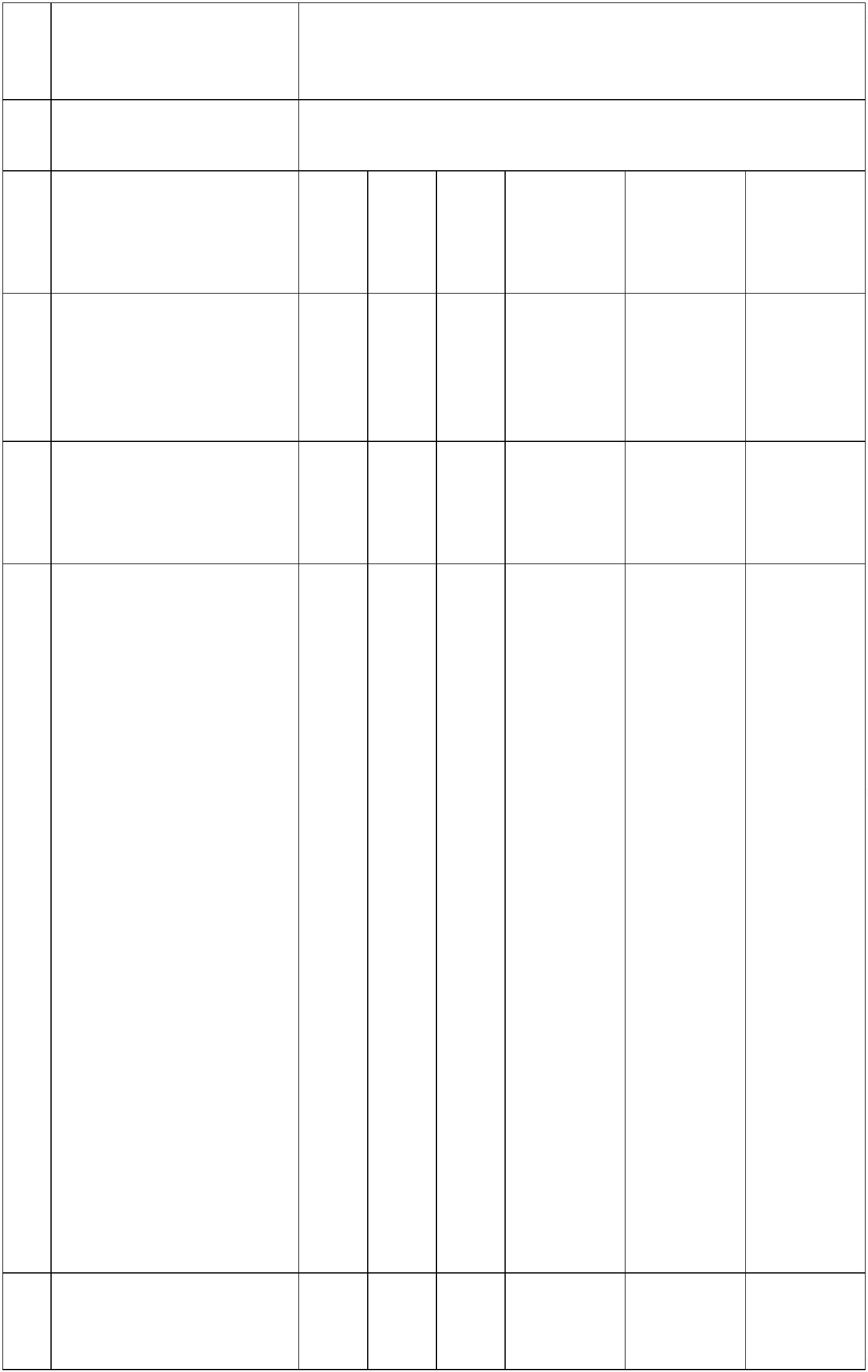 антитеррористическойзащищенности объектов66Наименование услуги(работы) и еекоррекционно-развивающая, компенсирующая илогопедическая помощь обучающимсясодержание:6678Показатель объема услуги число обучающихся (человек)(работы):Подпрограмма 6Создание условий дляинклюзивногообразования детей сограниченнымивозможностямиздоровья"1455 1445 144520370,0020370,0020370,0020370,0020370,0020370,00"6790Мероприятие 6.1.Обеспечение1455 1445 1445деятельностимуниципальныхучрежденийНаименование услуги(работы) и еепсихолого-медико-педагогическое обследование детейсодержание:7712Показатель объема услуги число обучающихся (человек)(работы):Подпрограмма 6Создание условий для8390 8390 839052664,5152664,5152664,51"инклюзивногообразования детей сограниченнымивозможностямиздоровья"777345Мероприятие 6.1.Обеспечениедеятельностимуниципальныхучреждений8390 8390 83908390 8390 839052417,59246,9252417,59246,9252417,59246,92Мероприятие 6.3.Мероприятия пообеспечениюантитеррористическойзащищенности объектовНаименование услуги(работы) и еесодержание:психолого-педагогическое консультирование обучающихся,их родителей (законных представителей) и педагогическихработников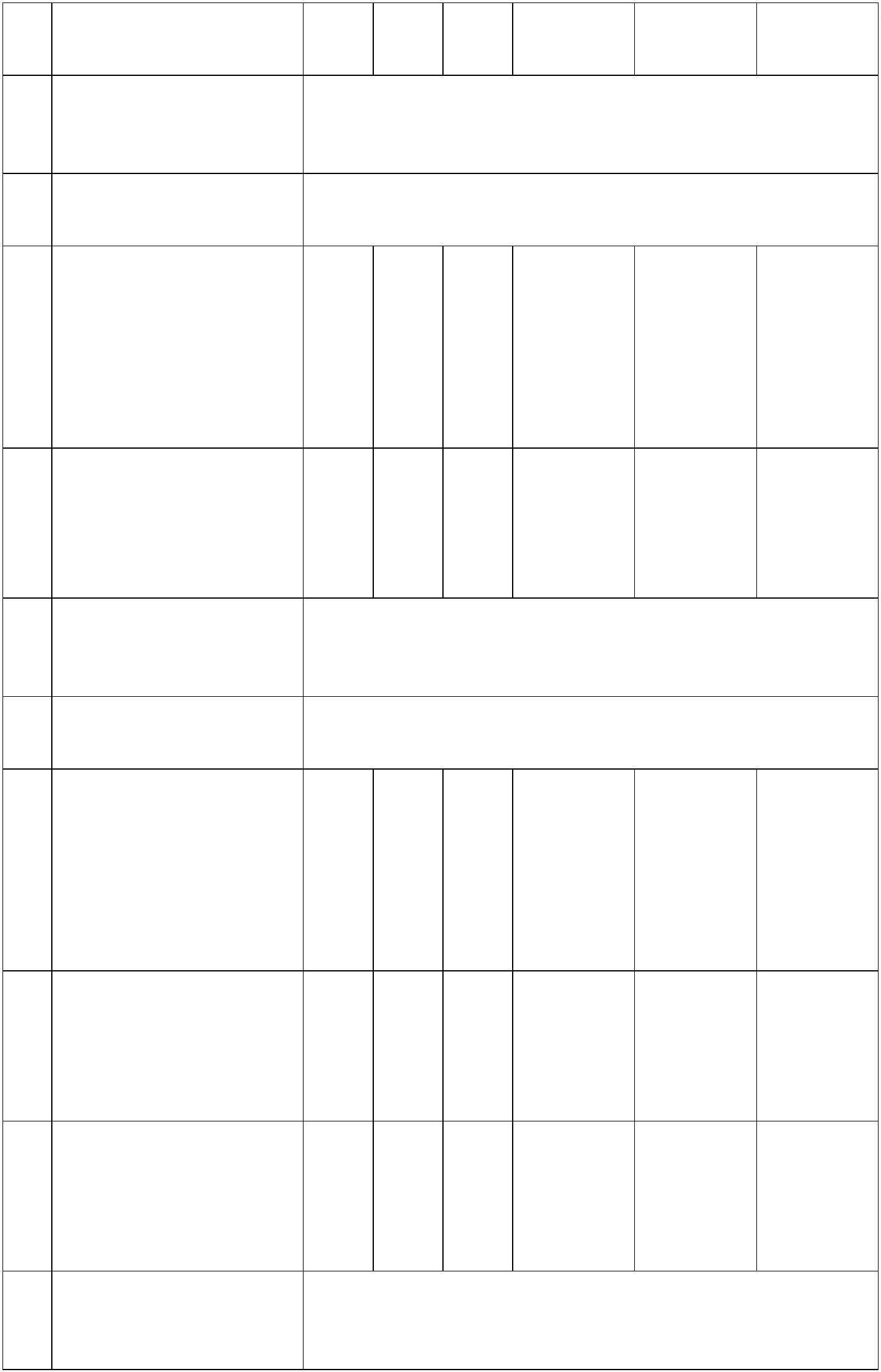 7767Показатель объема услуги число обратившихся (человек)(работы):Подпрограмма 6"Создание условий для16440 16440 16440 27948,0027948,0027948,0027948,0027948,00инклюзивногообразования детей сограниченнымивозможностямиздоровья"7789Мероприятие 6.1.Обеспечение16440 16440 16440 27948,00деятельностимуниципальныхучрежденийНаименование услуги(работы) и еесодержание (эксплуатация) имущества, находящегося вгосударственной (муниципальной) собственностисодержание:8801Показатель объема услуги количество обслуживаемых (эксплуатируемых) объектов(работы):(единиц)Подпрограмма 7101101101101 1010812,82 1041610,52 1063026,32"Организации питанияобучающихся"8823Мероприятие 7.1.Обеспечениедеятельностимуниципальныхучреждений10110123363,9914996,9523363,9925046,9523363,9925046,95Мероприятие 7.2.1692 3141 3141Обеспечение питаниемдетей из семей сосреднедушевым доходомниже прожиточногоминимума, посещающихгруппы продленного дняв общеобразовательныхучреждениях, безвзимания платы84Мероприятие 7.3.383838197197,08 256493,28 256493,28Обеспечение бесплатнымпитанием обучающихся вмуниципальных и частныхобщеобразовательныхорганизациях поимеющимгосударственнуюаккредитацию основнымобщеобразовательным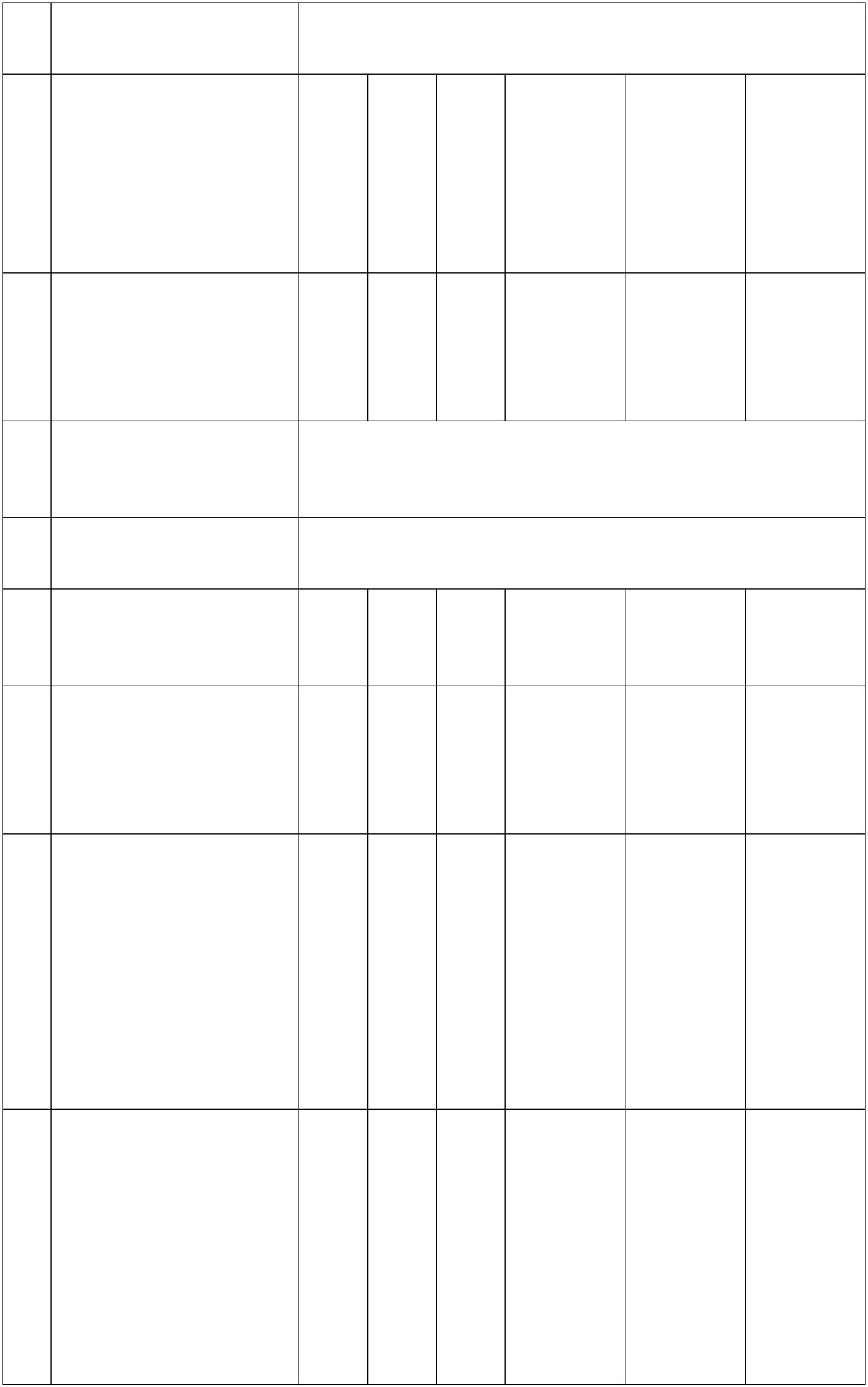 программам85Мероприятие 7.4.Софинансированиеорганизации и59755 59755 59755 775254,80 736706,30 758122,10обеспеченияобучающихся пообразовательнымпрограммам начальногообщего образования вмуниципальныхобразовательныхорганизациях, заисключениемобучающихся сограниченнымивозможностямиздоровья, бесплатнымгорячим питанием,предусматривающимналичие горячего блюда,не считая горячегонапиткаПриложение 5к муниципальной программеРазвитие образования"в городе Красноярске"на 2022 год и плановыйпериод 2023 - 2024 годовРАСПРЕДЕЛЕНИЕПЛАНИРУЕМЫХ РАСХОДОВ ПО ПОДПРОГРАММАМИ МЕРОПРИЯТИЯМ МУНИЦИПАЛЬНОЙ ПРОГРАММЫСписок изменяющих документов(в ред. Постановления администрации г. Красноярска от 22.03.2022 N 242)Тыс. рублей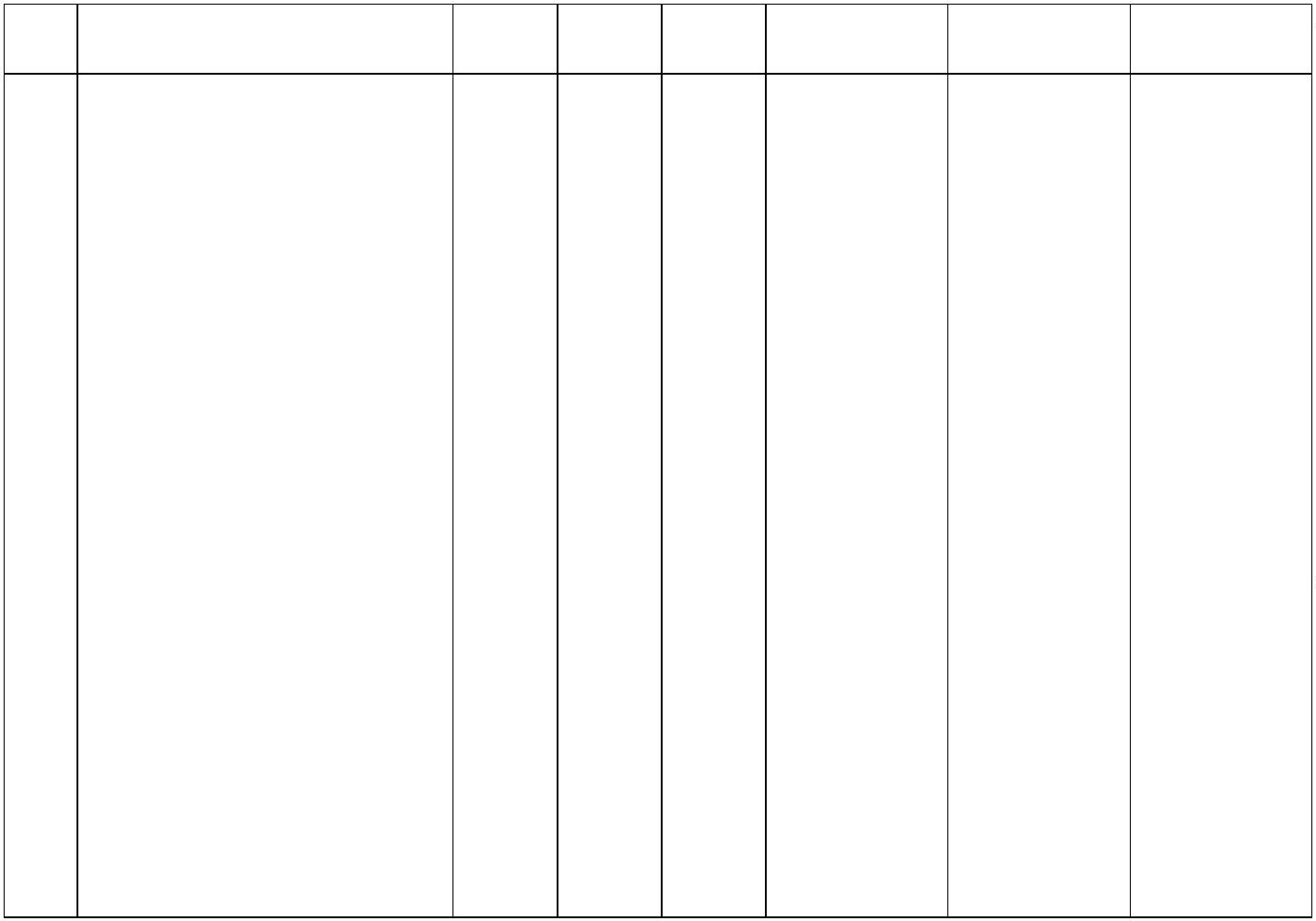 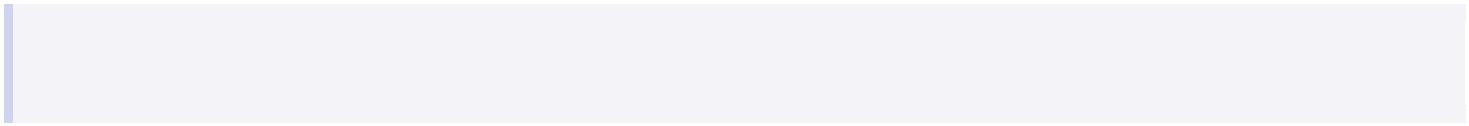 Nп/пСтатусНаименованиемуниципальной программы,подпрограммы,Ответственныйисполнитель,соисполнителиКод бюджетной классификацииРасходы, годыГРБС РзПрЦСРВР2022920232024итогопериомероприятий112345678101112Муниципальная "Развитие образования впрограмма городе Красноярске" на022 год и плановыйпериод 2023 - 2024 годоввсегоxxxxxx02 0 00 00000 xxx 22423463,54 21463604,98 20310233,57 6419730в том числе:2главное управлениеобразования912909905xxxxxxxxx02 0 00 00000 xxx 19635911,85 19135205,03 18499828,73 572709402 0 00 00000 xxx 2263181,20 1831677,73 1366869,60 5461728департаментградостроительствадепартаментмуниципальногоимущества иземельных02 0 00 00000 xxx124410,720,000,00124410отношенийадминистрациягорода всего, в томчисле:900900900900xxxxxxxxxxxx02 0 00 00000 xxx02 0 00 00000 xxx02 0 00 00000 xxx02 0 00 00000 xxx283742,78280660,371541,20380505,23377422,821541,20327318,25324235,841541,209915669823194623,64623,6управлениесоциальной защитынаселенияуправление учета иреализациижилищной политикидепартамент1541,211541,211541,21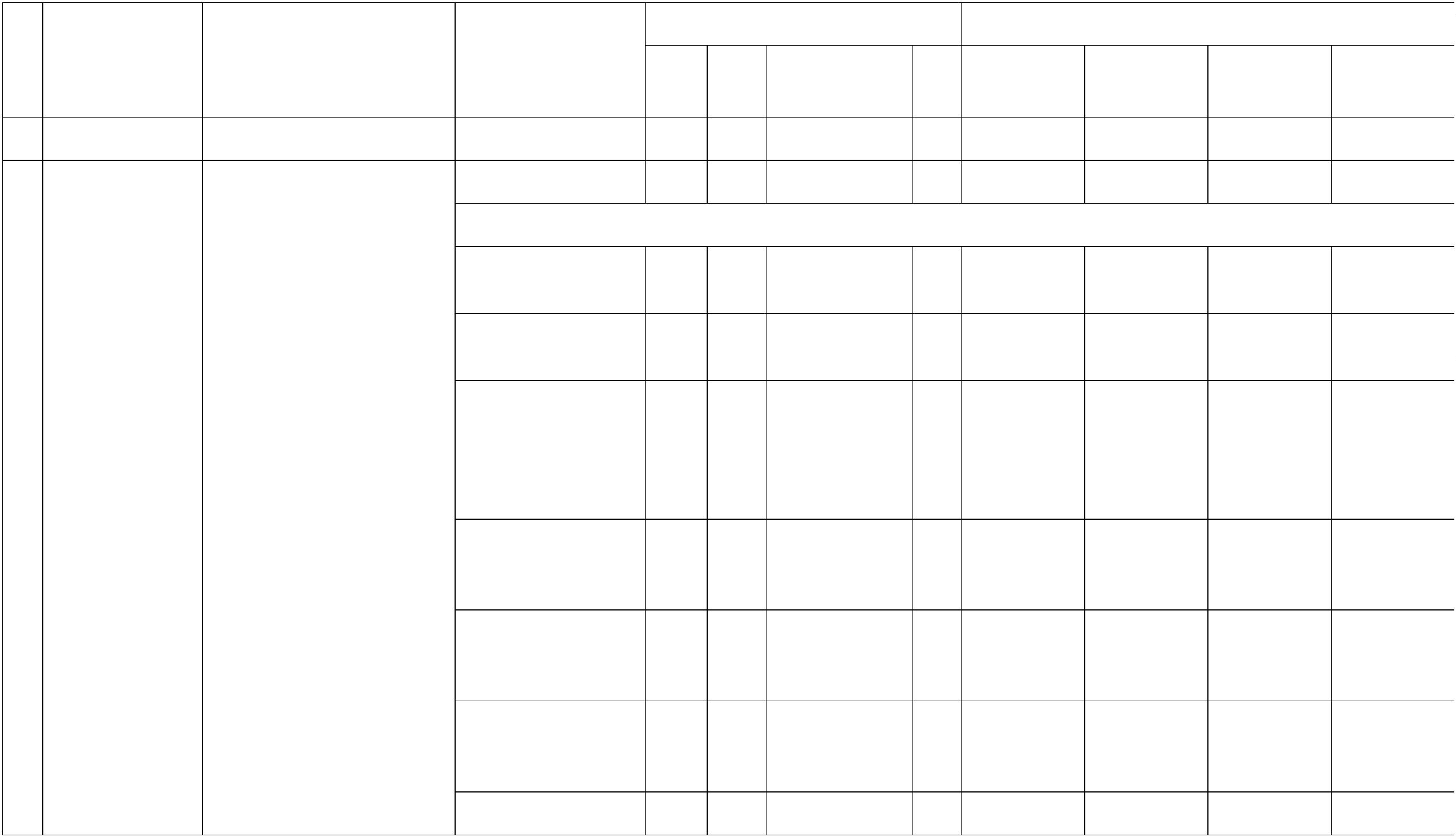 социальногоразвитияадминистрациирайонов в городевсего, в том числе:919,922,925,xxxxxx02 0 00 00000 xxx116216,998747,74116216,998747,74116216,998747,7434865026243,99928,31,34,937администрацияЖелезнодорожногорайона91902 0 00 00000 xxxадминистрацияКировского района922925928931xxxxxxxxxxxx02 0 00 00000 xxx02 0 00 00000 xxx02 0 00 00000 xxx02 0 00 00000 xxx17494,8717494,8717494,8814995,6517494,8717494,8717494,8814995,6517494,8717494,8717494,8814995,6552484,52484,52484,44986,администрацияЛенинского районаадминистрацияОктябрьского районаадминистрацияСвердловскогорайонаадминистрацияСоветского района934937xxxxxx02 0 00 00000 xxx02 0 00 00000 xxx32490,917498,0732490,917498,0732490,917498,0797472,22494,администрацияЦентральногорайона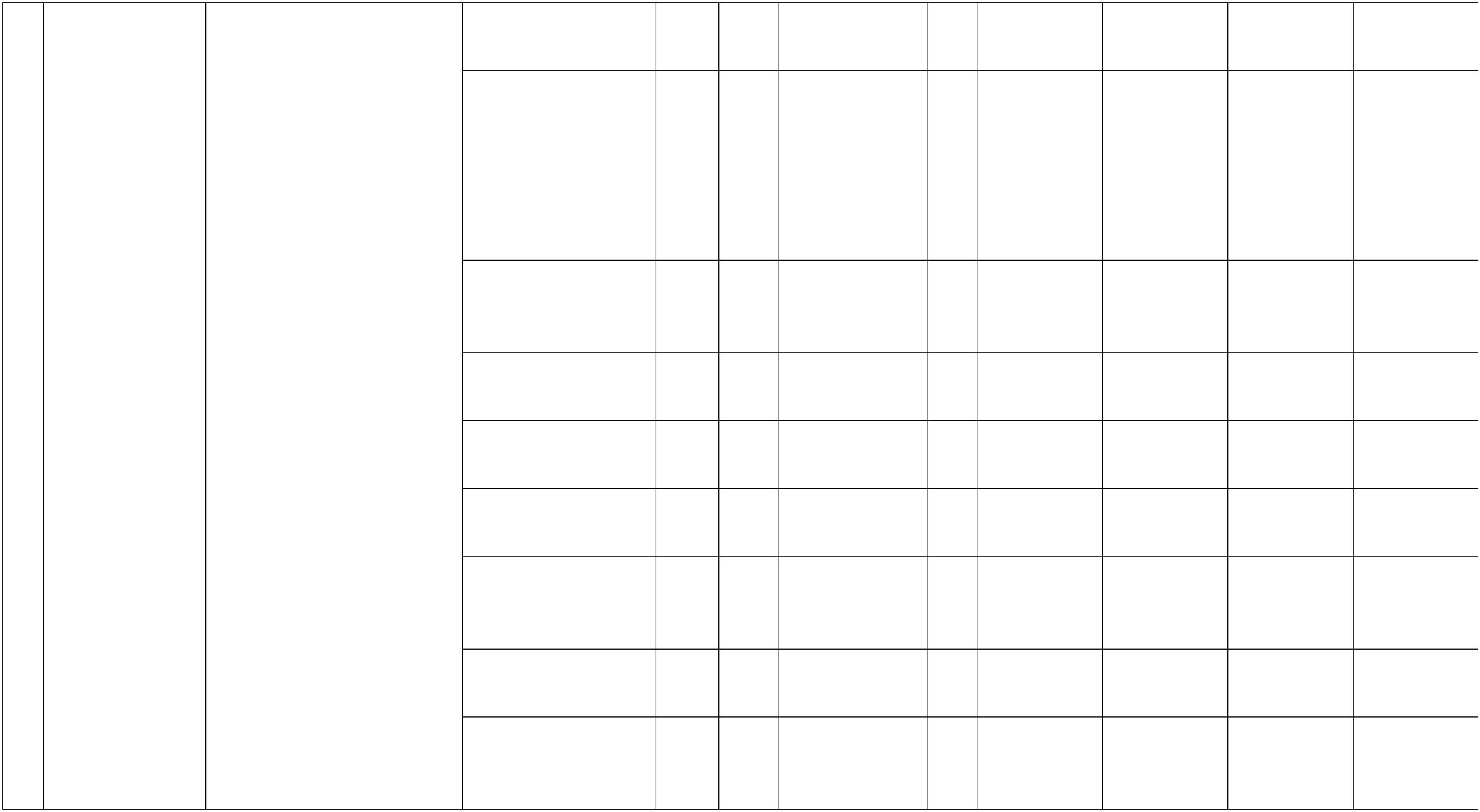 2Подпрограмма 1 "Развитие дошкольногообразования, созданиеусловий для осуществленияприсмотра и ухода завсего, в том числе:xxxxxxxxx02 1 00 00000 xxx 8543718,88 8543414,30 8186480,92 252736102 1 00 00000 xxx 7897150,10 7859845,08 7862245,08 2361924главное управлениеобразования912детьми"управлениесоциальной защитынаселения900905xxxxxx02 1 00 00000 xxx02 1 00 00000 xxx280660,3731111,11377422,820,00324235,840,0098231931111,департаментмуниципальногоимущества иземельныхотношенийдепартаментградостроительства909xxxxxxxxx02 1 00 00000 xxx334797,30306146,400,006409433456Мероприятие 1.1 Обеспечение деятельности всего, в том числе:муниципальных02 1 00 00610 xxx 1958947,79 1934256,79 1955686,79 5848891главное управлениеобразования912 07 01 02 1 00 00610 610, 1958947,79 1934256,79 1955686,79 5848891620учрежденийМероприятие 1.2 Расходы на питаниевсего, в том числе:xxxxxx02 1 00 86010 xxx598618,75646893,05646893,05646893,05646893,0518924041892404главное управлениеобразования912 07 01 02 1 00 86010 610, 598618,75620Мероприятие 1.3 Подготовка к новомуучебному годувсего, в том числе:xxxxxx02 1 00 86040 xxx25844,7325844,7322730,9122730,9122730,9122730,9171306,71306,главное управлениеобразования912 07 01 02 1 00 86040 610,620Мероприятие 1.4 Обеспечение безопасности всего, в том числе:жизнедеятельностиxxxxxx02 1 00 88230 xxx104714,0667614,0667614,0667614,0667614,06239942239942главное управление912 07 01 02 1 00 88230 610, 104714,06муниципальных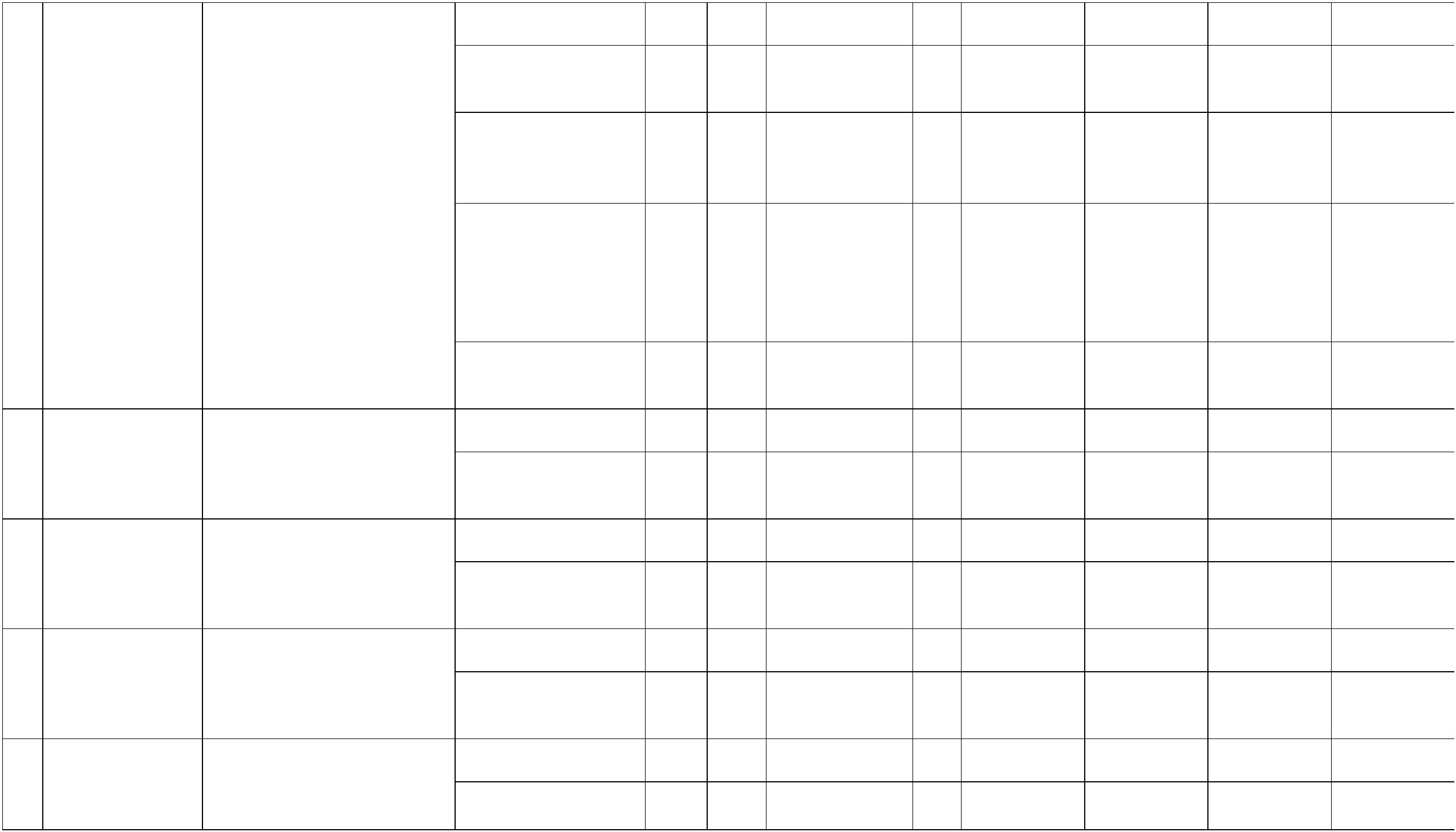 учрежденийобразования6207Мероприятие 1.5 Обеспечениевсего, в том числе:xxxxxx02 1 00 75880 xxx 3042779,80 3044882,60 3044882,60 9132545государственных гарантийглавное управлениеобразования912 07 01 02 1 00 75880 610, 3042779,80 3044882,60 3044882,60 9132545620реализации прав наполучение общедоступногои бесплатного дошкольногообразования вмуниципальныхдошкольныхобразовательныхорганизациях,общедоступного ибесплатного дошкольногообразования вмуниципальныхобщеобразовательныхорганизациях, заисключением обеспечениядеятельностиадминистративно-хозяйственного, учебно-вспомогательногоперсонала и иных категорийработниковобразовательныхорганизаций, участвующих вреализацииобщеобразовательныхпрограмм в соответствии сфедеральнымигосударственнымиобразовательнымистандартами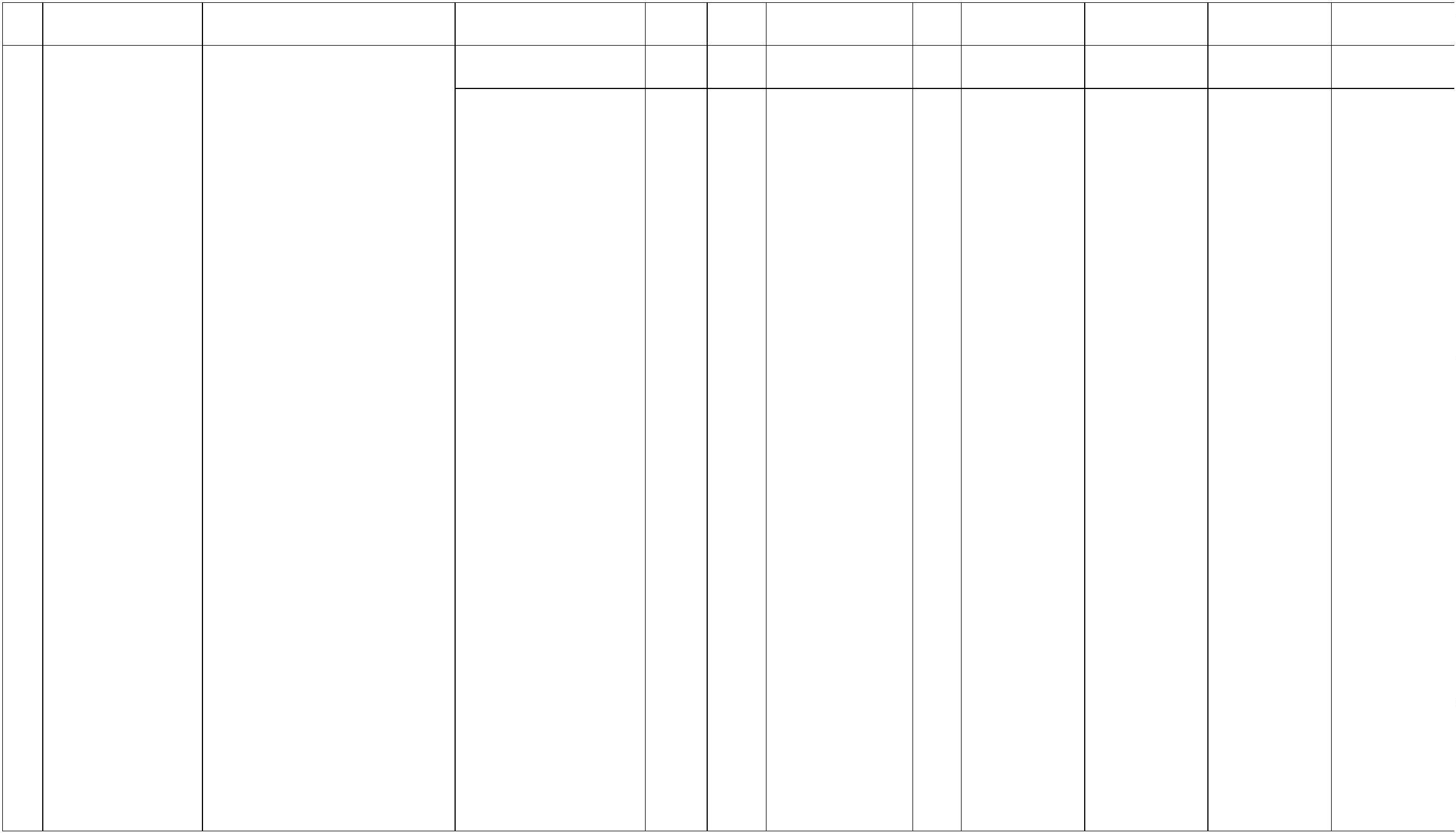 8Мероприятие 1.6 Осуществление присмотра и всего, в том числе:xxxxxx02 1 00 75540 xxx41804,5041804,5041804,5041804,5041804,5041804,50125413125413ухода за детьми-главное управлениеобразования912 10 03 02 1 00 75540 610,620инвалидами, детьми-сиротами и детьми,оставшимися без попеченияродителей, а также задетьми с туберкулезнойинтоксикацией,обучающимися вмуниципальныхобразовательныхорганизациях, реализующихобразовательнуюпрограмму дошкольногообразования, без взиманияродительской платы9Мероприятие 1.7 Предоставлениевсего, в том числе:xxxxxx02 1 00 75560 xxx41849,7041849,7055198,6055198,6055198,6055198,60152246152246компенсации родителям(законным представителям)детей, посещающихобразовательныеглавное управлениеобразования912 10 04 02 1 00 75560 110,240,320организации, реализующиеобразовательнуюпрограмму дошкольногообразования1101Мероприятие 1.8 Осуществление закупок вцелях оказания услуг поприсмотру и уходу завсего, в том числе:xxxxxx02 1 00 86110 xxx497264,00518694,00518694,00499664,00499664,0015156221515622главное управлениеобразования912 07 01 02 1 00 86110 610, 497264,00620детьми дошкольноговозрастаМероприятие 1.9 Предоставление, доставка и всего, в том числе:xxxxxx02 1 00 86120 xxx280660,37377422,82324235,84982319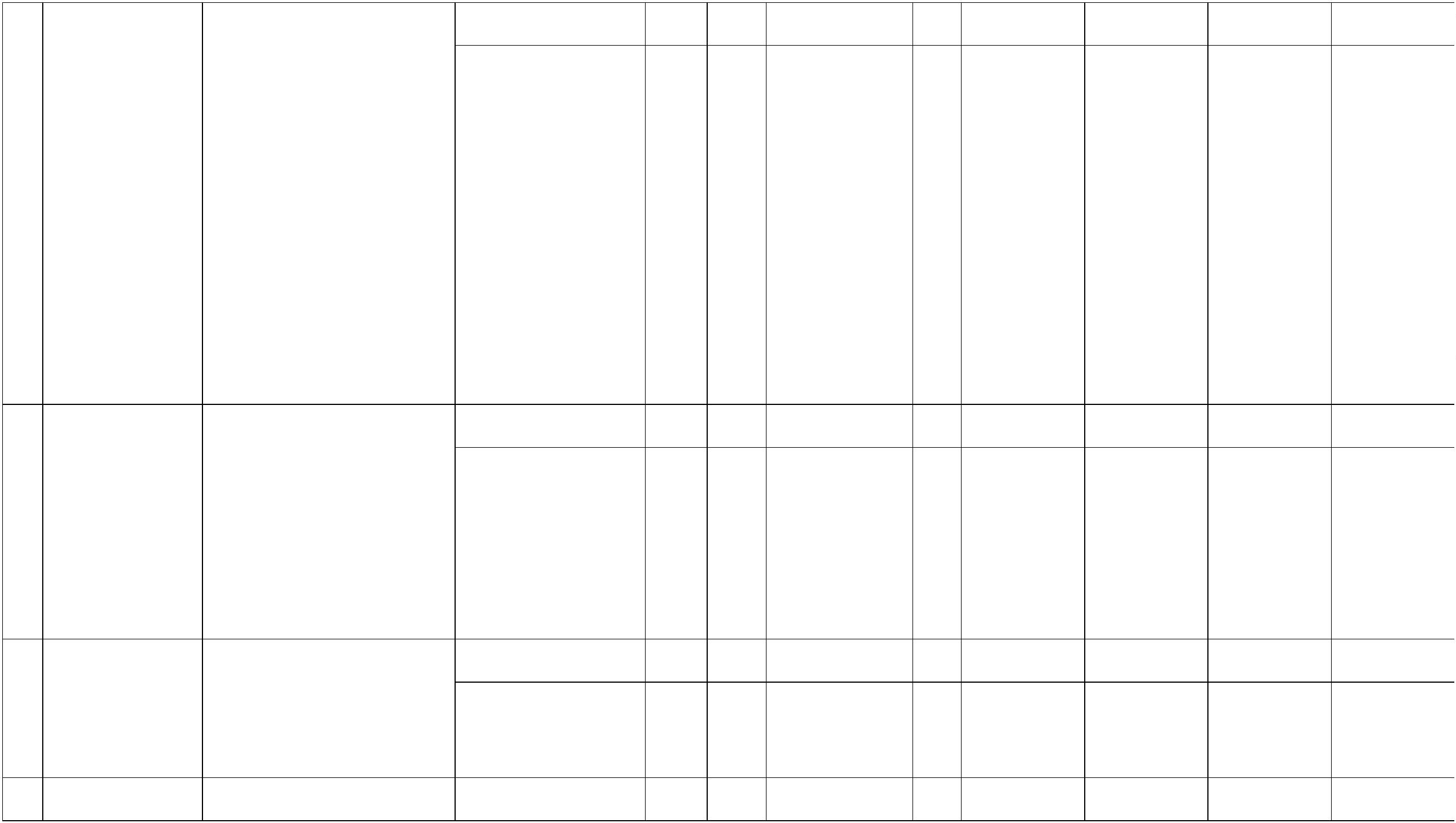 пересылка дополнительной управление900 10 03 02 1 00 86120 240, 280660,37310377422,82324235,84982319меры социальнойсоциальной защитыподдержки в виденаселенияежемесячной денежнойвыплаты родителям(законным представителям)детей, поставленных на учетдля определения вмуниципальныедошкольныеобразовательныеорганизации и снятых позаявлению родителей(законных представителей)с учета1123Мероприятие.10Создание и укреплениематериально-техническойбазывсего, в том числе:xxxxxx02 1 00 88100 xxx65178,8965178,890,000,000,000,0065178,65178,1главное управлениеобразования912 07 01 02 1 00 88100 610,620Мероприятие1.11Обеспечениевсего, в том числе:xxxxxx02 1 00 74080 xxx 1354712,40 1356451,20 1356451,20 4067614государственных гарантийреализации прав наполучение общедоступногои бесплатного дошкольногообразования вглавное управлениеобразования912 07 01 02 1 00 74080 610, 1354712,40 1356451,20 1356451,20 4067614620муниципальныхдошкольныхобразовательныхорганизациях,общедоступного ибесплатного дошкольногообразования в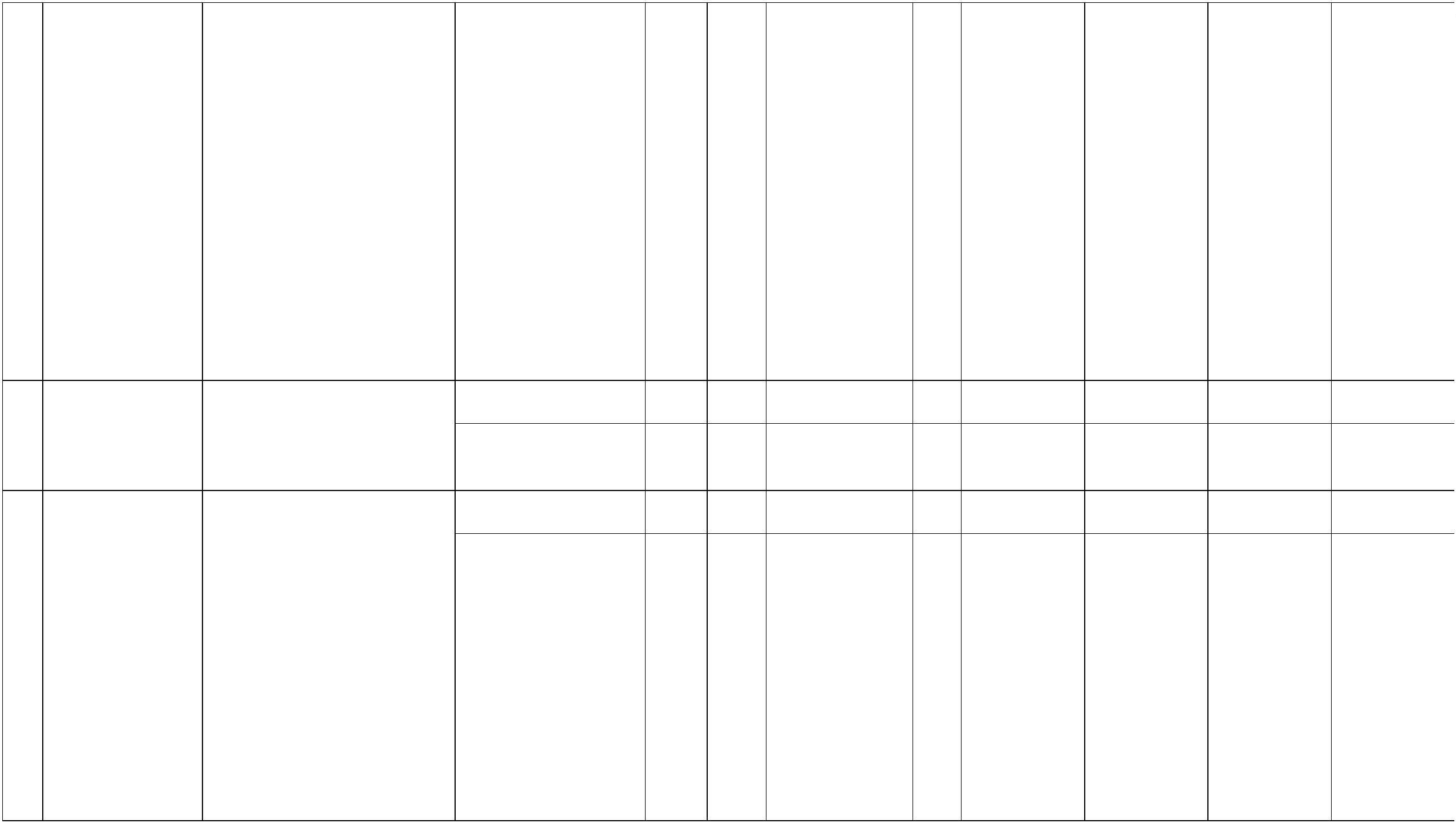 муниципальныхобщеобразовательныхорганизациях, в частиобеспечения деятельностиадминистративно-хозяйственного, учебно-вспомогательногоперсонала и иных категорийработниковобразовательныхорганизаций, участвующих вреализацииобщеобразовательныхпрограмм в соответствии сфедеральнымигосударственнымиобразовательнымистандартами14Мероприятие1.12Выплата компенсации части всего, в том числе:родительской платы заприсмотр и уход за детьмиработникам муниципальныхдошкольныхxxxxxx02 1 00 86020 xxx5444,205444,207784,207784,207784,207784,2021012,21012,главное управлениеобразования912 10 03 02 1 00 86020 240,310образовательныхучреждений и работникамдошкольных группмуниципальныхобщеобразовательныхучреждений,среднедушевой доходсемьи которых нижевеличины прожиточногоминимума, установленной в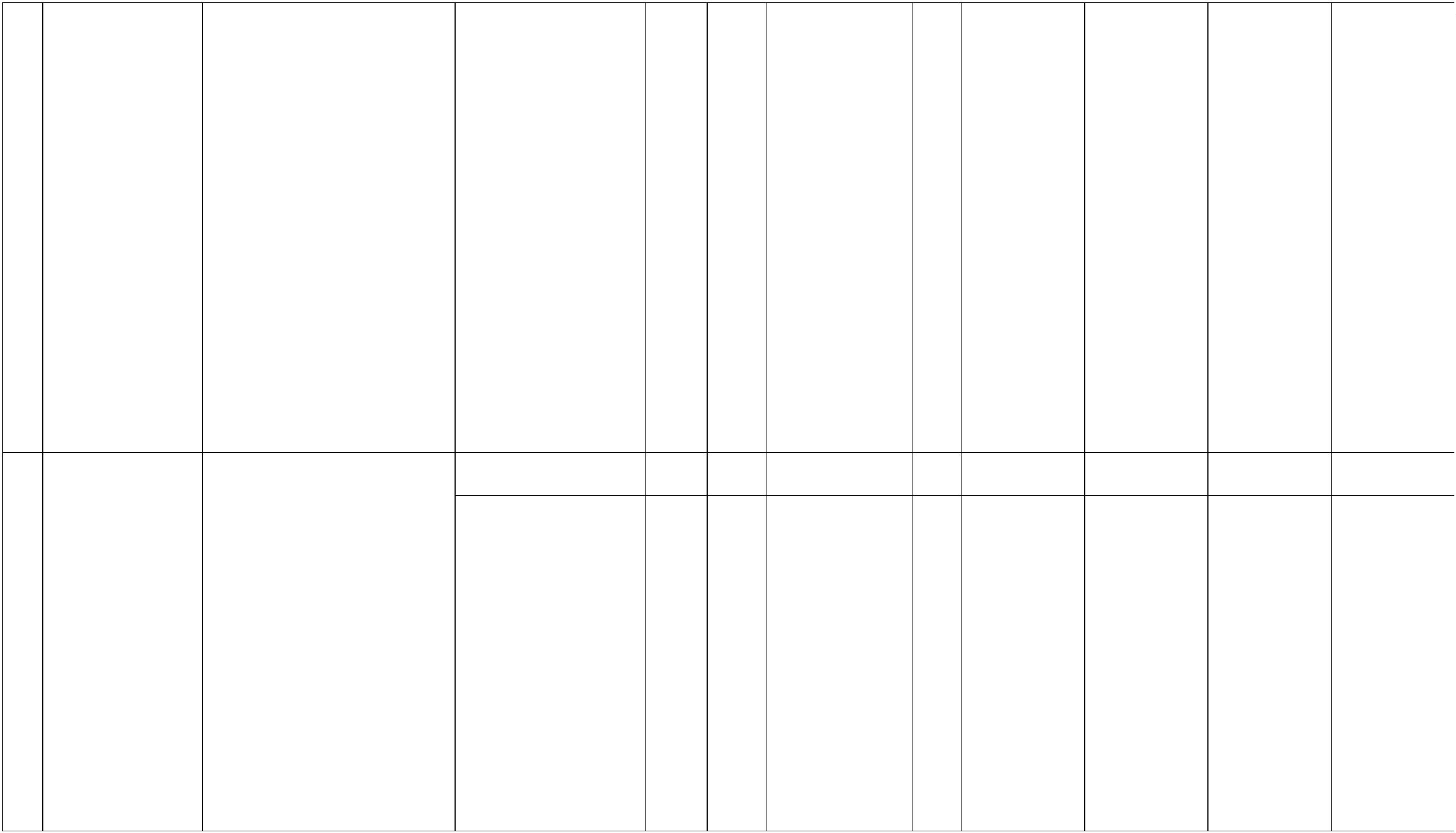 районах Красноярского краяна душу населения: напервого ребенка - 80процентов от размеравнесенной имиродительской платы всоответствующемобразовательномучреждении; на второгоребенка - 50 процентов отразмера родительскойплаты в соответствующемобразовательномучреждении; на третьегоребенка и последующихдетей - 30 процентов отразмера родительскойплаты в соответствующемобразовательномучреждении с учетомдоставки выплат15Мероприятие1.13Создание дополнительных всего, в том числе:мест в дошкольныхxxxxxx02 1 00 86810 xxx75738,2144627,10145200,00145200,000,000,00220938189827департамент909 07 01 02 1 00 86810 410образовательныхучреждениях в рамкахреализации бюджетныхинвестицийградостроительствадепартаментмуниципальногоимущества иземельных905 07 01 02 1 00 86810 41031111,110,000,0031111,отношений16МероприятиеСоздание дополнительных всего, в том числе:xxxxxx02 1 Р2 86910 xxx290170,20160946,400,00451116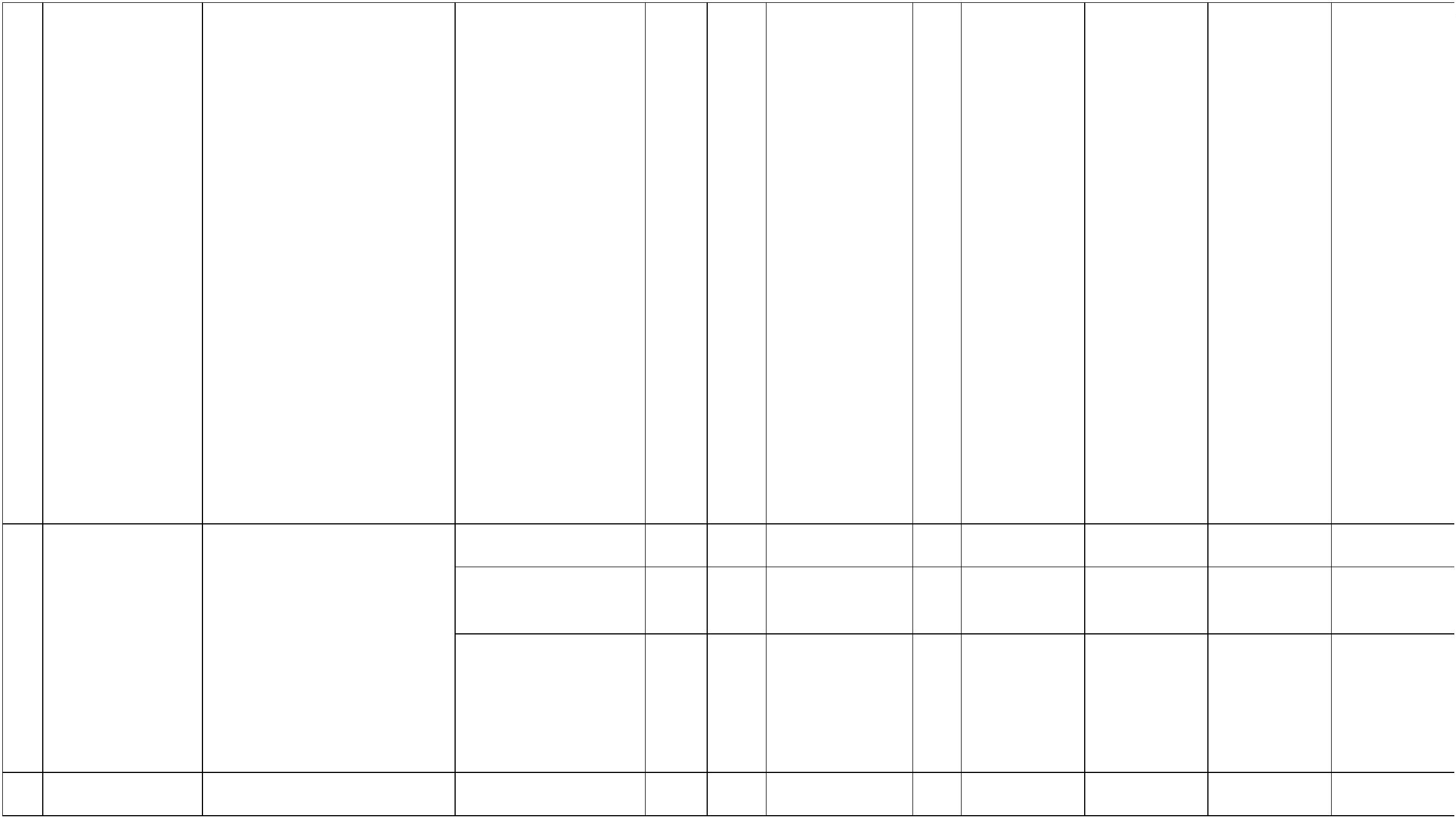 1.14мест в дошкольныхобразовательныхдепартаментградостроительства909 07 01 02 1 Р2 86910 410 290170,20160946,400,00451116учреждениях за счет средствбюджета города в рамкахреализации национальногопроекта "Демография"1178Мероприятие.15Мероприятия пообеспечениюантитеррористическойзащищенности объектоввсего, в том числе:xxxxxx02 1 00 88110 xxx159991,28163535,17163535,17163535,17163535,174870614870611главное управлениеобразования912 07 01 02 1 00 88110 610, 159991,28620Подпрограмма 2 "Развитие общегообразования"всегоxxxxxx02 2 00 00000 xxx 11046579,14 10125890,39 9307243,88 3047971в том числе:департаментмуниципальногоимущества иземельных905xxx02 2 00 00000 xxx93299,610,000,0093299,отношенийдепартаментградостроительства909912xxxxxxxxxxxx02 2 00 00000 xxx 1928383,90 1525531,33 1366869,60 482078402 2 00 00000 xxx 9024895,63 8600359,06 7940374,28 255656202 2 00 00610 xxx 1569195,36 1528578,81 1525376,43 4623150главное управлениеобразования1290Мероприятие 2.1 Обеспечение деятельности всего, в том числе:муниципальныхучрежденийглавное управлениеобразования912 07 02 02 2 00 00610 610, 1569195,36 1528578,81 1525376,43 4623150620Мероприятие 2.2 Подготовка к новомуучебному годувсего, в том числе:главное управлениеxxxxxx02 2 00 86040 xxx24418,6924418,6924109,0624109,0624109,0624109,0672636,72636,912 07 02 02 2 00 86040 610,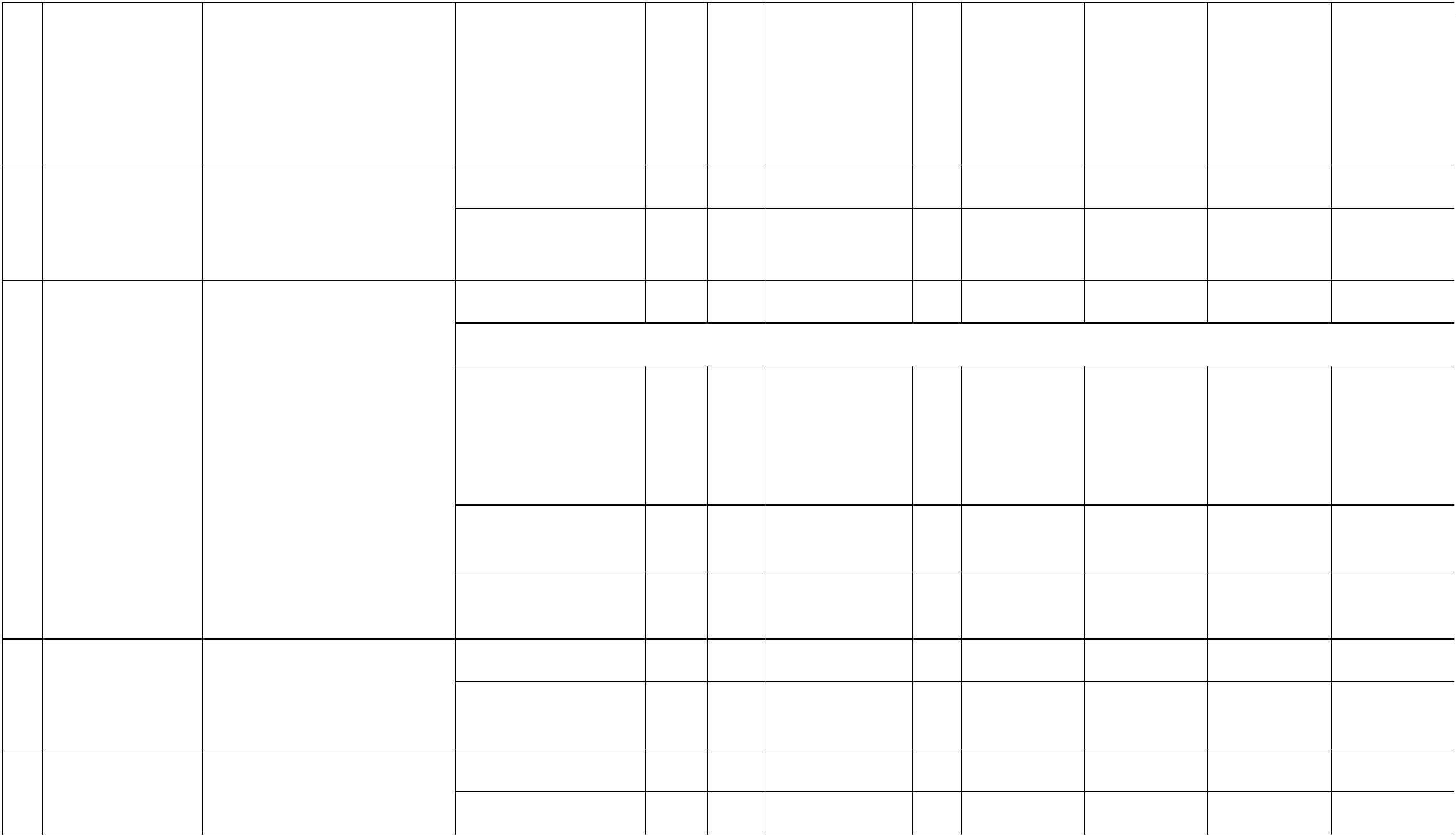 образования62021Мероприятие 2.3 Обеспечение безопасности всего, в том числе:xxxxxx02 2 00 88230 xxx18215,9418215,9418215,9418215,9418215,9418215,9454647,54647,жизнедеятельностиглавное управлениеобразования912 07 02 02 2 00 88230 610,620муниципальныхучреждений2223Мероприятие 2.4 Создание и укреплениематериально-техническойбазывсего, в том числе:xxxxxx02 2 00 88100 xxx423027,1681681,3781681,370,000,00504708504708главное управлениеобразования912 07 02 02 2 00 88100 610, 423027,16620Мероприятие 2.5 Создание дополнительных всего, в том числе:мест вxxxxxx02 2 00 86820 xxx130411,3868721,4368721,430,000,00199132199132департаментградостроительства909 07 02 02 2 00 86820 410 130411,38общеобразовательныхучреждениях в рамкахреализации бюджетныхинвестиций24Мероприятие 2.6 Обеспечениевсего, в том числе:xxxxxx02 2 00 75640 xxx 5152779,80 5123156,10 5123156,10 1539909государственных гарантийреализации прав наполучение общедоступногои бесплатного начальногообщего, основного общего,среднего общегоглавное управлениеобразования9120702 2 00 75640 610, 5152779,80 5123156,10 5123156,10 153990962002,07 03образования вмуниципальныхобщеобразовательныхорганизациях, обеспечениедополнительногообразования детей вмуниципальныхобщеобразовательныхорганизациях, за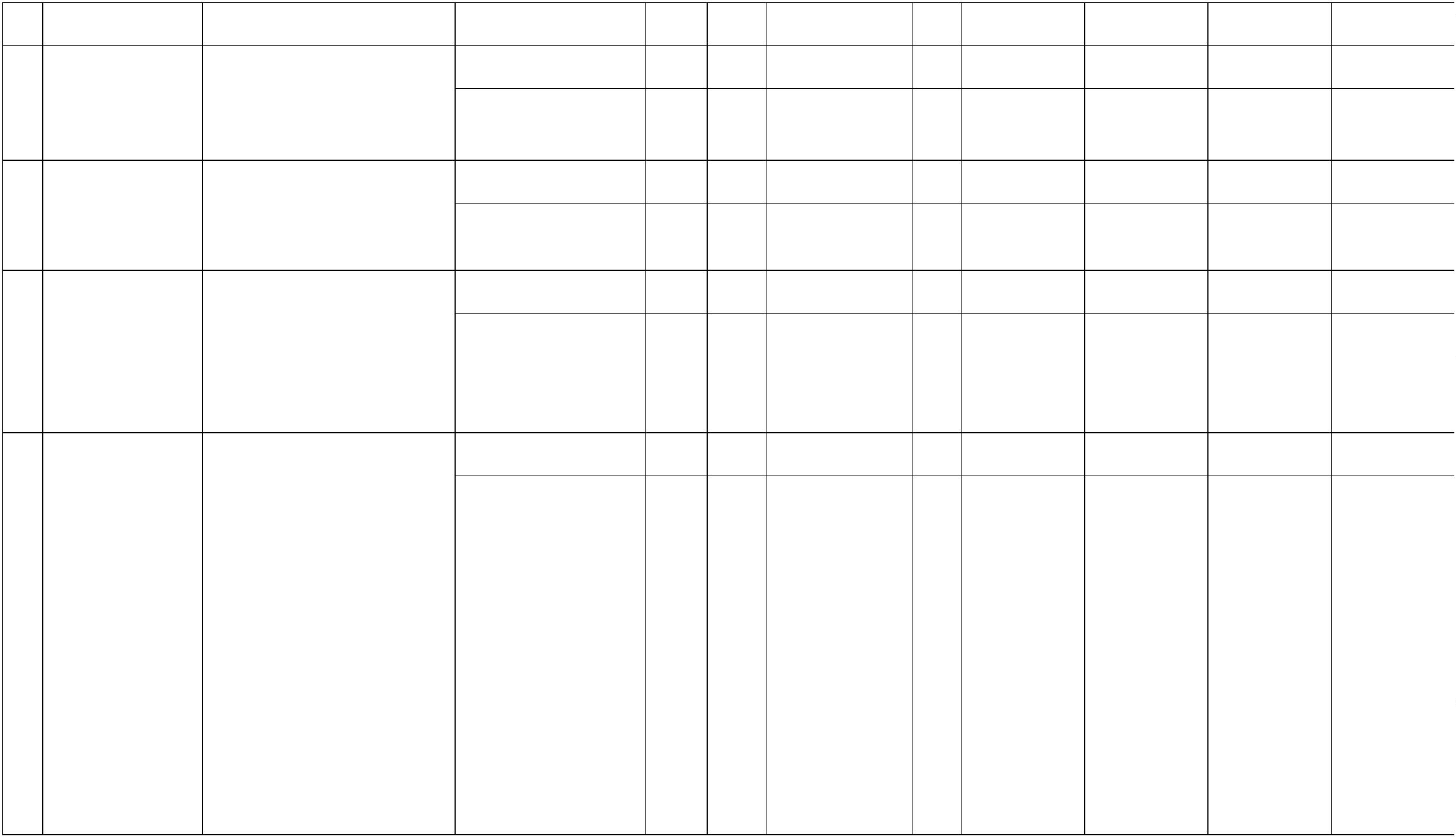 исключением обеспечениядеятельностиадминистративно-хозяйственного, учебно-вспомогательногоперсонала и иных категорийработниковобразовательныхорганизаций, участвующих вреализацииобщеобразовательныхпрограмм в соответствии сфедеральнымигосударственнымиобразовательнымистандартами25Мероприятие 2.7 Обеспечение питанием,одеждой, обувью, мягким ижестким инвентаремобучающихся свсего, в том числе:xxxxxx02 2 00 75920 xxx5238,205238,205238,205238,205238,205238,2015714,15714,главное управлениеобразования912 10 03 02 2 00 75920 620ограниченнымивозможностями здоровья,проживающих в интернатахмуниципальныхобразовательныхорганизаций26Мероприятие 2.8 Обеспечениегосударственных гарантийреализации прав навсего, в том числе:xxxxxx02 2 00 74090 xxx 1061236,10 1053968,00 1053968,00 3169172главное управлениеобразования912 07 02 02 2 00 74090 610, 1061236,10 1053968,00 1053968,00 3169172620получение общедоступногои бесплатного начальногообщего, основного общего,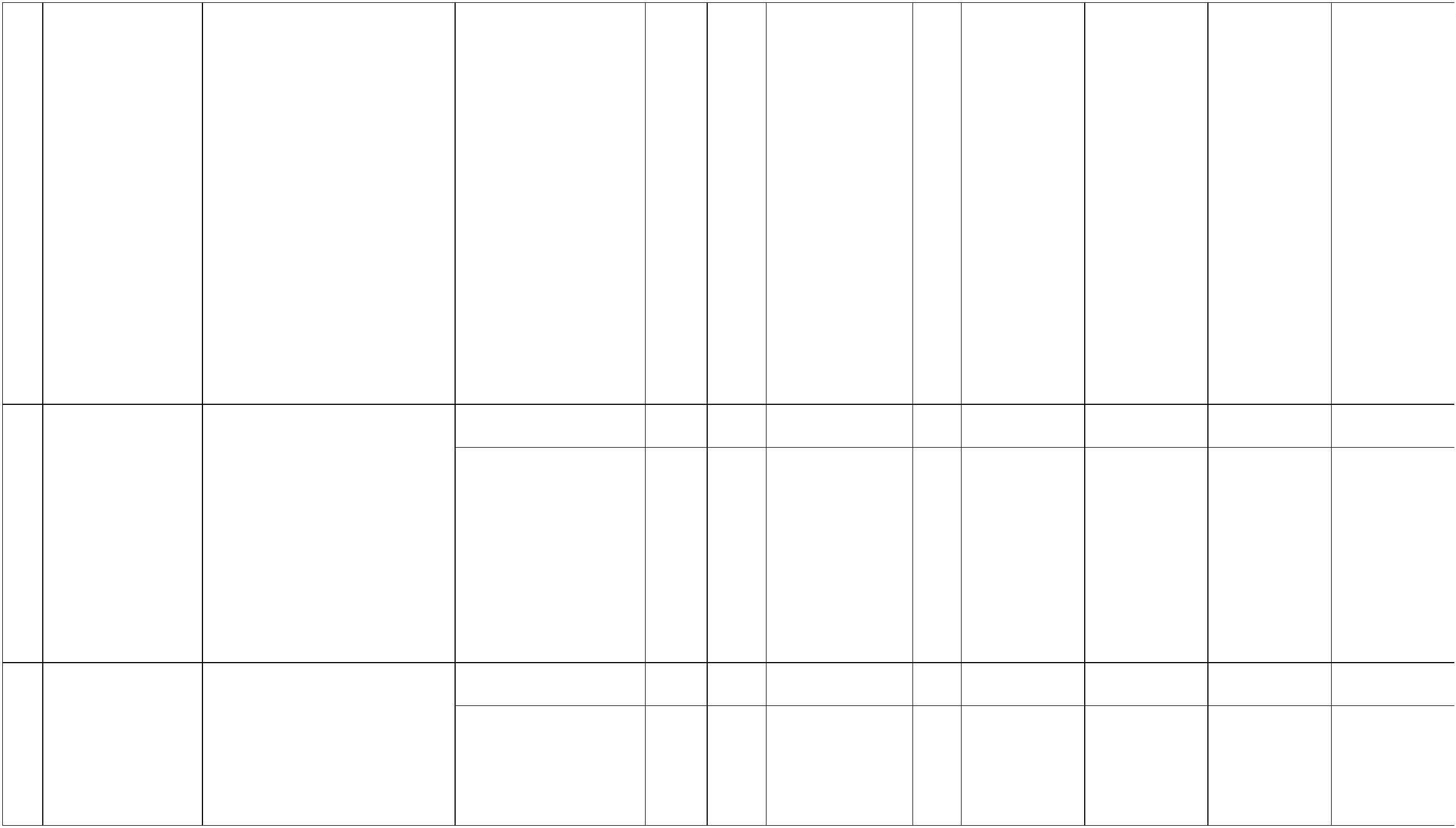 среднего общегообразования вмуниципальныхобщеобразовательныхорганизациях, обеспечениедополнительногообразования детей вмуниципальныхобщеобразовательныхорганизациях, в частиобеспечения деятельностиадминистративно-хозяйственного, учебно-вспомогательногоперсонала и иных категорийработниковобразовательныхорганизаций, участвующих вреализацииобщеобразовательныхпрограмм в соответствии сфедеральнымигосударственнымиобразовательнымистандартами27Мероприятие 2.9 Создание новых мест вобщеобразовательныхвсего, в том числе:xxxxxx02 2E1 74210xxx558835,25605154,15605154,15850574,57850574,5720145632014563департаментградостроительства909 0702 02 2E1 74210 410 558835,25организациях за счетсредств краевого бюджета исредств бюджета городаза счет средств краевогобюджета909 0702 02 2E1 74210 410 558667,60604972,60850319,402013959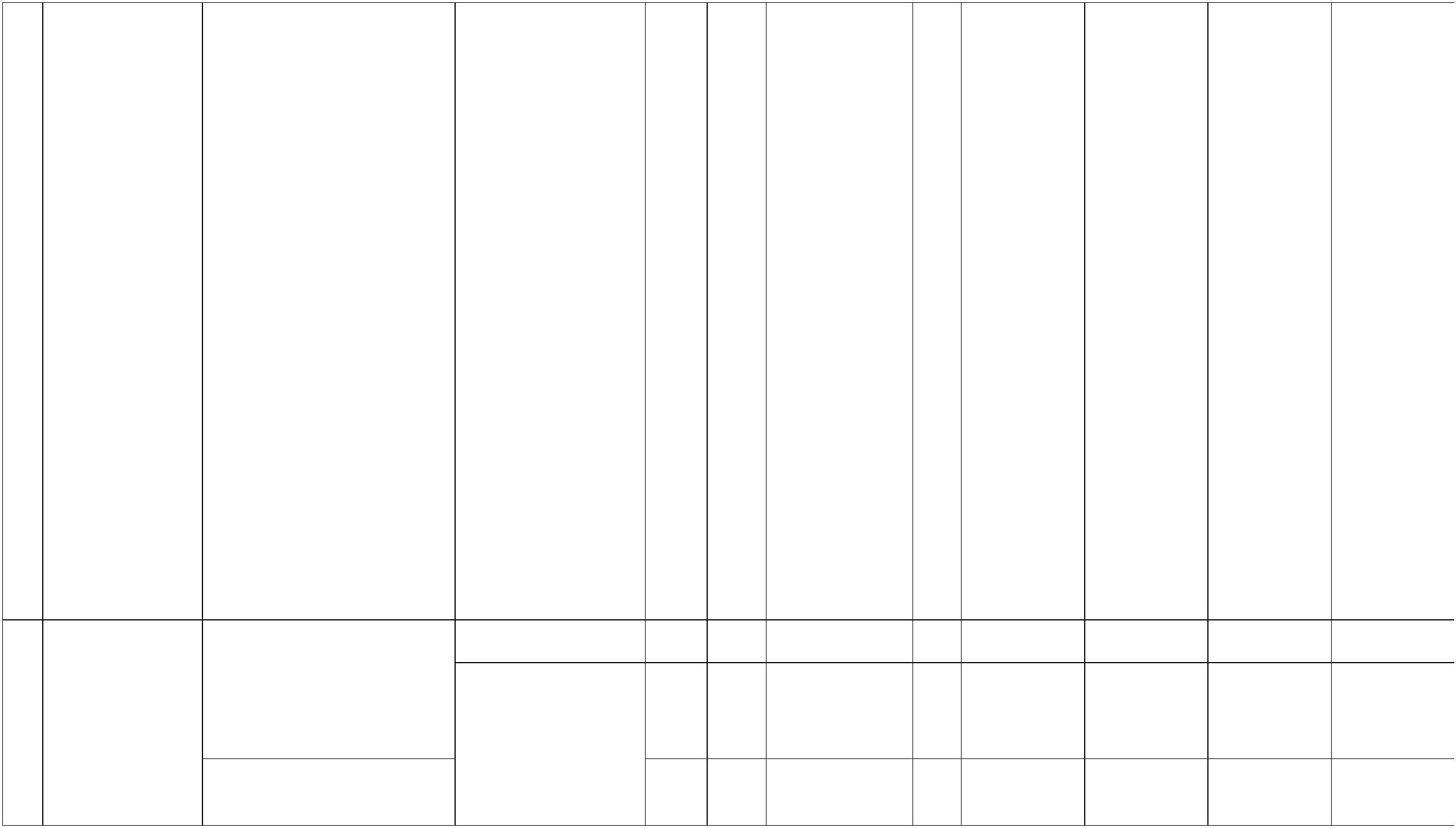 за счет средств бюджетагорода909 0702 02 2E1 74210 410167,65181,55255,17604,328Мероприятие2.10Создание новых мест вобщеобразовательныхорганизацияхвсего, в том числе:xxxxxx02 2 Е1 55200 xxx656766,33629433,53629433,53516295,03516295,0318024941802494департаментградостроительства909 07 02 02 2 Е1 55200 410 656766,33909 07 02 02 2 Е1 55200 410 247856,70за счет средствфедерального бюджета234217,30395027,40188,83366459,50149680,64154,89848533953420540,7за счет средств краевогобюджета909 07 02 02 2 Е1 55200 410 408712,60за счет средств бюджетагорода909 07 02 02 2 Е1 55200 410197,0329Мероприятие2.11Приведение зданий исооруженийобщеобразовательныхорганизаций в соответствиес требованиямивсего, в том числе:xxxxxx02 2 00 S5630 xxx40400,0040400,0040400,0040400,0040400,0040400,00121200121200главное управлениеобразования912 07 02 02 2 00 S5630 610,620законодательстваза счет средств краевогобюджета912 07 02 02 2 00 S5630 610,62036360,004040,0036360,004040,0036360,004040,0010908012120,за счет средств бюджетагорода912 07 02 02 2 00 S5630 610,62030Мероприятие2.12Создание дополнительных всего, в том числе:мест вxxxxxx02 2 Е1 86920 xxx510483,560,000,000,000,00510483417183департамент909 07 02 02 2 Е1 86920 410 417183,95общеобразовательныхградостроительстваучреждениях за счет средствбюджета города в рамкахреализации национальногодепартамент905 07 02 02 2 Е1 86920 24093299,610,000,0093299,муниципального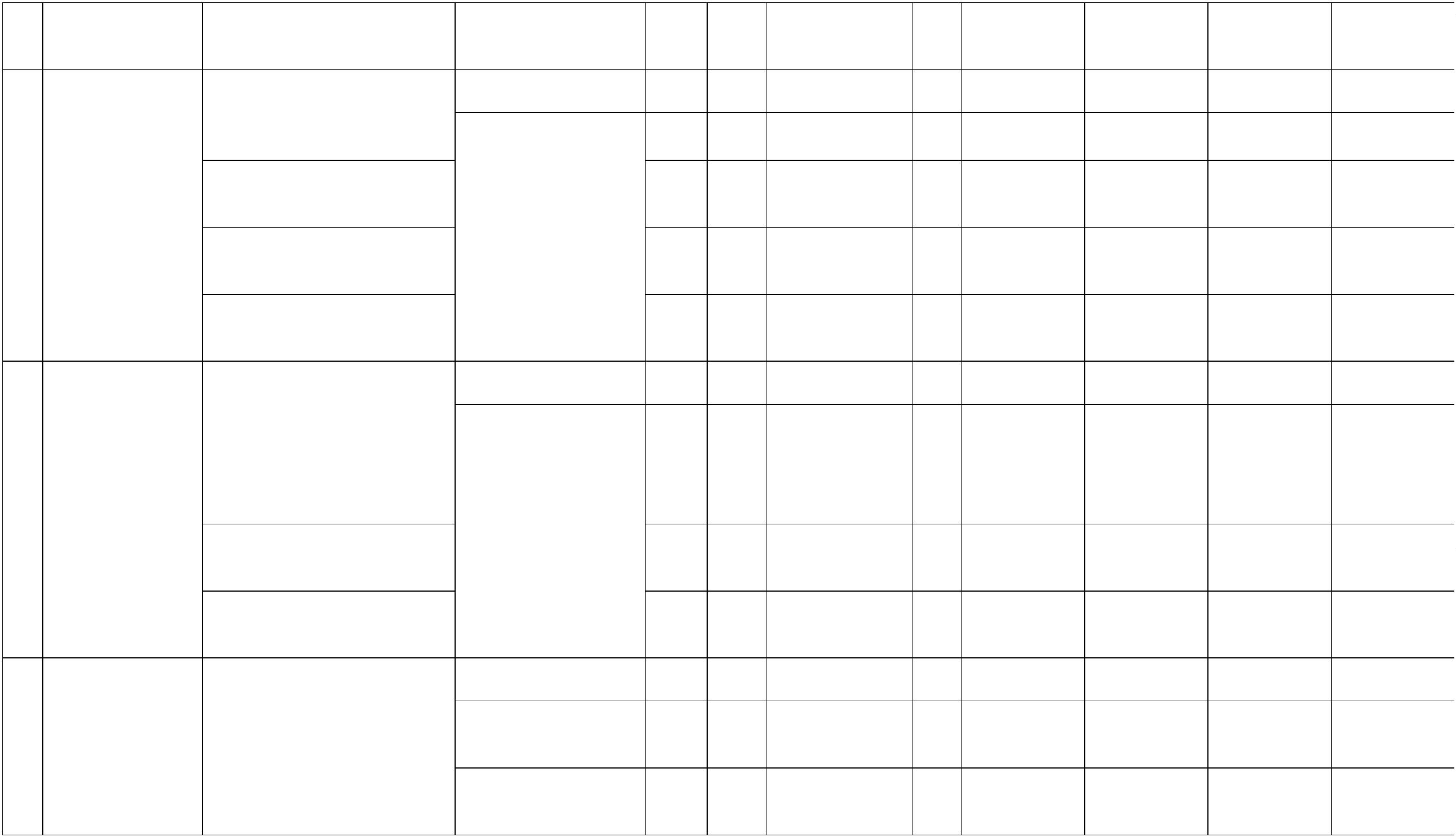 проекта "Образование"имущества иземельныхотношений3312Мероприятие.13Мероприятия пообеспечениюантитеррористическойзащищенности объектоввсего, в том числе:xxxxxx02 2 00 88110 xxx112791,65112471,38112471,38112471,38112471,383377343377342главное управлениеобразования912 07 02 02 2 00 88110 610, 112791,65620Мероприятие2.14Ежемесячное денежноевознаграждение заклассное руководствопедагогическим работникамгосударственных имуниципальныхвсего, в том числе:xxxxxx02 2 00 53030 xxx598555,40598555,40598555,400,000,0011971101197110главное управлениеобразования912 07 02 02 2 00 53030 610, 598555,40620общеобразовательныхорганизаций33Мероприятие2.15Выплата компенсациирасходов на оплату проездана городскомавтомобильном (крометакси) и (или) городскомназемном электрическомтранспорте общеговсего, в том числе:xxxxxx02 2 00 86050 xxx17434,8017434,8013984,8013984,8013984,8013984,8045404,45404,главное управлениеобразования912 10 03 02 2 00 86050 240,310пользования обучающихся вмуниципальныхобщеобразовательныхорганизациях городаКрасноярска, эксплуатациязданий которыхприостановлена в связи спризнанием ихаварийными,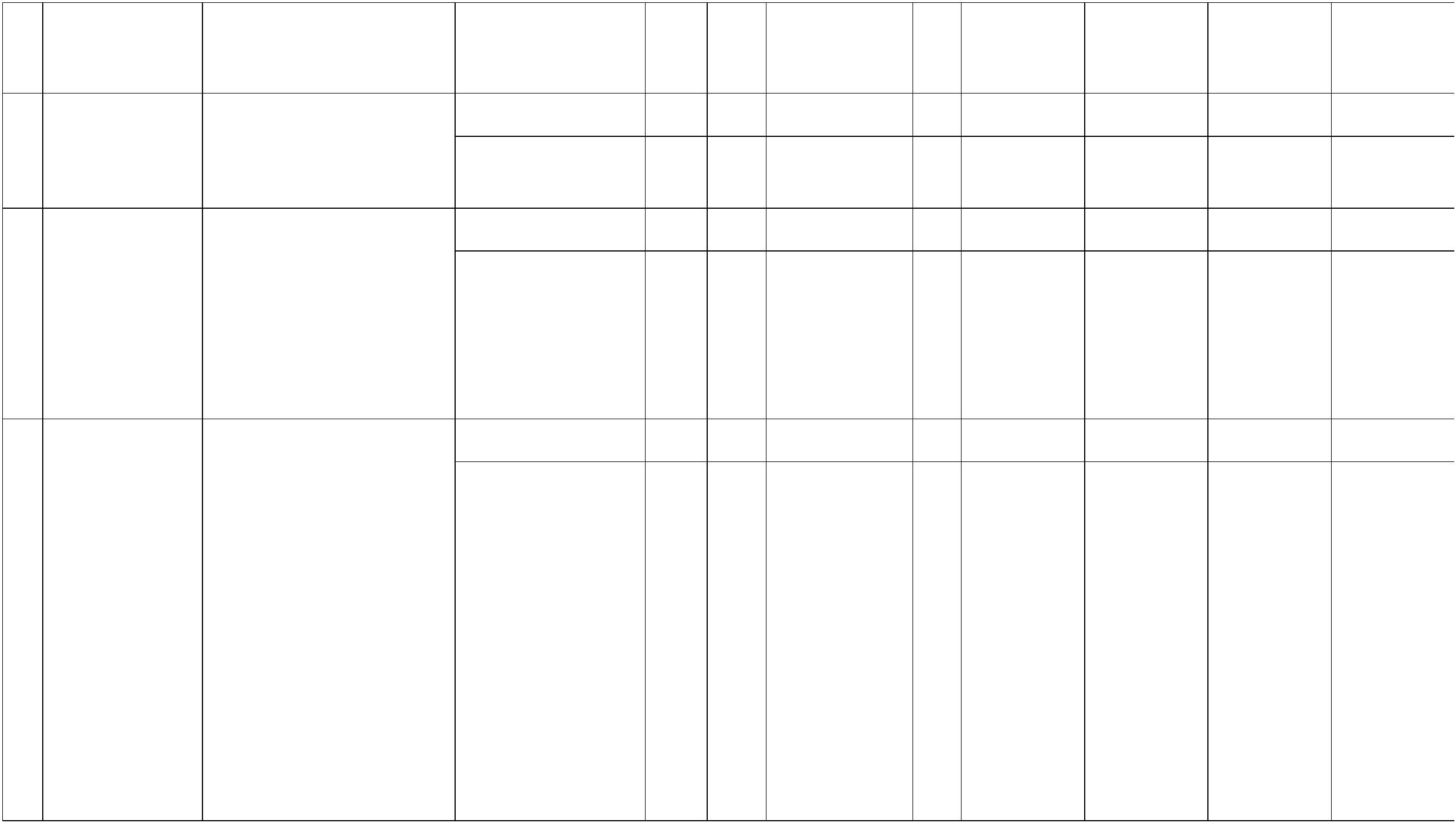 продолжающих обучение наплощадях другихмуниципальныхобщеобразовательныхорганизаций, с учетомдоставки выплат34Мероприятие2.16Проведение реконструкции всего, в том числе:или капитального ремонта909 07 02 02 2 00 S5620 ххх165186,99222222,22222222,220,000,00387409387409департамент909 07 02 02 2 00 S5620 410 165186,99зданий муниципальныхобщеобразовательныхорганизаций, находящихся ваварийном состоянииградостроительстваза счет средств краевогобюджета909 07 02 02 2 00 S5620 410 148668,28200000,0022222,220,000,0034866838740,за счет средств бюджетагорода909 07 02 02 2 00 S5620 41016518,7135Мероприятие2.17Содержание детей,обучающихся в физико-математических классахвсего, в том числе:xxxxxx02 2 00 S5690 xxx1602,531602,530,000,000,000,001602,51602,5главное управлениеобразования912 07 02 02 2 00 S5690 620912 07 02 02 2 00 S5690 620912 07 02 02 2 00 S5690 620за счет средств краевогобюджетаглавное управлениеобразования1586,5016,030,000,000,000,001586,516,03за счет средств бюджетагорода36Мероприятие2.18Создание детскихтехнопарков "Кванториум"всего, в том числе:xxxxxx02 2 Е1 51730 xxx0,000,000,000,000,000,0023454,3723454,3720053,4023454,23454,20053,главное управлениеобразования912 07 02 02 2 Е1 51730 620912 07 02 02 2 Е1 51730 620за счет средств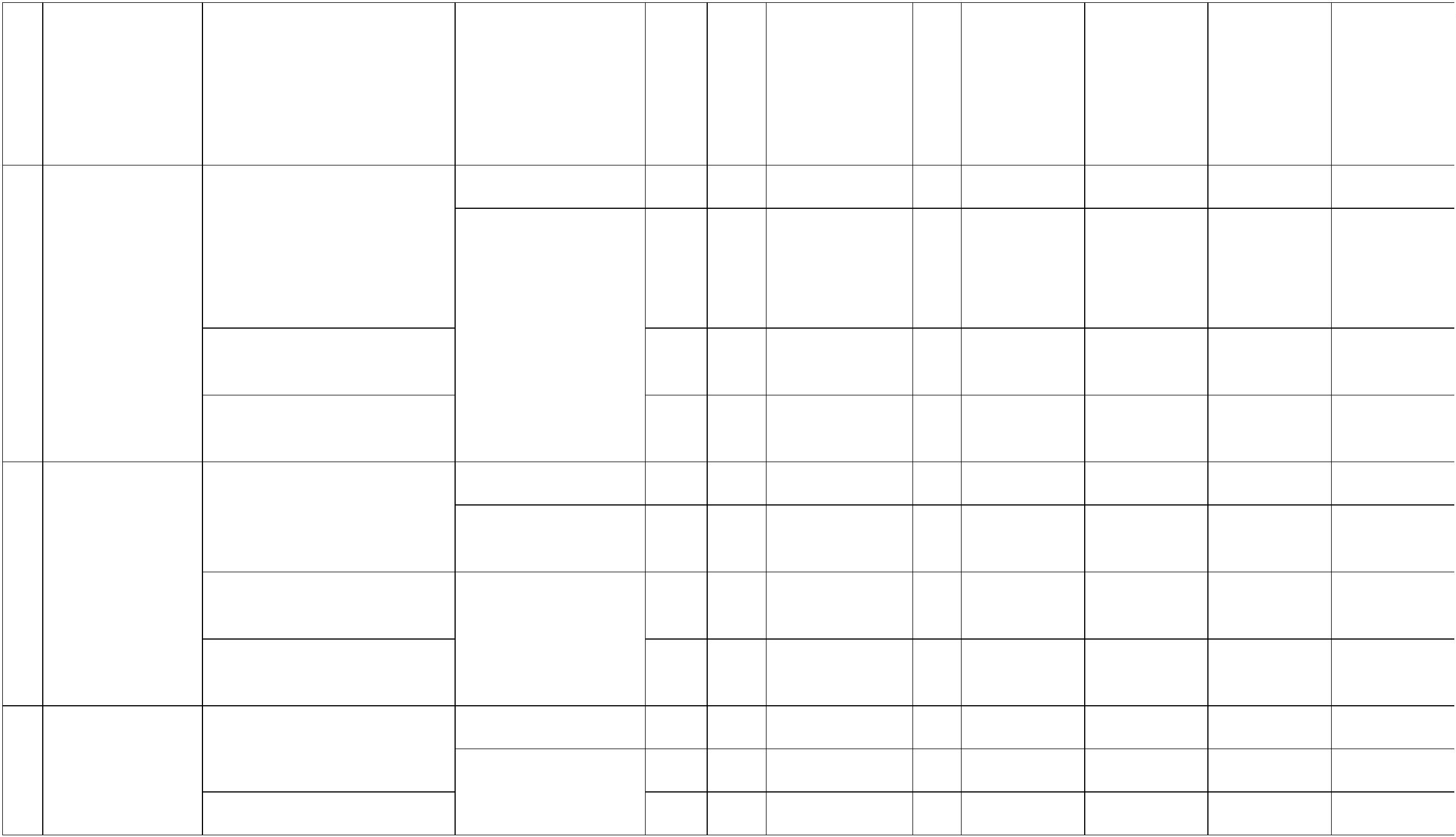 федерального бюджетаза счет средств краевогобюджета912 07 02 02 2 Е1 51730 620912 07 02 02 2 Е1 51730 6200,000,000,000,001055,472345,501055,42345,5за счет средств бюджетагорода37Подпрограмма 3 "Развитие дополнительного Всегообразования"xxxxxx02 3 00 00000 xxx671293,81669144,69669937,3720103750,00в том числе:главное управлениеобразования912xxxxxxxxx02 3 00 00000 xxx02 3 00 00610 xxx671293,81452072,82669144,69669937,372010375334890Мероприятие 3.1 Обеспечение деятельности всего, в том числе:муниципальных421520,39421520,39382293,16382293,1612558861255886главное управлениеобразования912 07 03 02 3 00 00610 610, 452072,82620учрежденийМероприятие 3.2 Поддержка талантливых иодаренных детейвсего, в том числе:xxxxxx02 3 00 86070 xxx785,00785,00785,00785,00785,00785,002355,02355,0главное управлениеобразования912 07 03 02 3 00 86070 610Мероприятие 3.3 Мероприятия пообеспечениювсего, в том числе:xxxxxx02 3 00 88110 xxx9205,169205,169605,069605,069605,069605,0628415,28415,главное управлениеобразования912 07 03 02 3 00 88110 610,620антитеррористическойзащищенности объектов41Мероприятие 3.4 Обеспечениефункционирования системыперсонифицированногофинансированиявсего, в том числе:xxxxxx02 3 00 86030 xxx205205,44236708,85236708,85276728,76276728,76718643718643главное управлениеобразования912 07 03 02 3 00 86030 610, 205205,44620,630,10дополнительногообразования детей8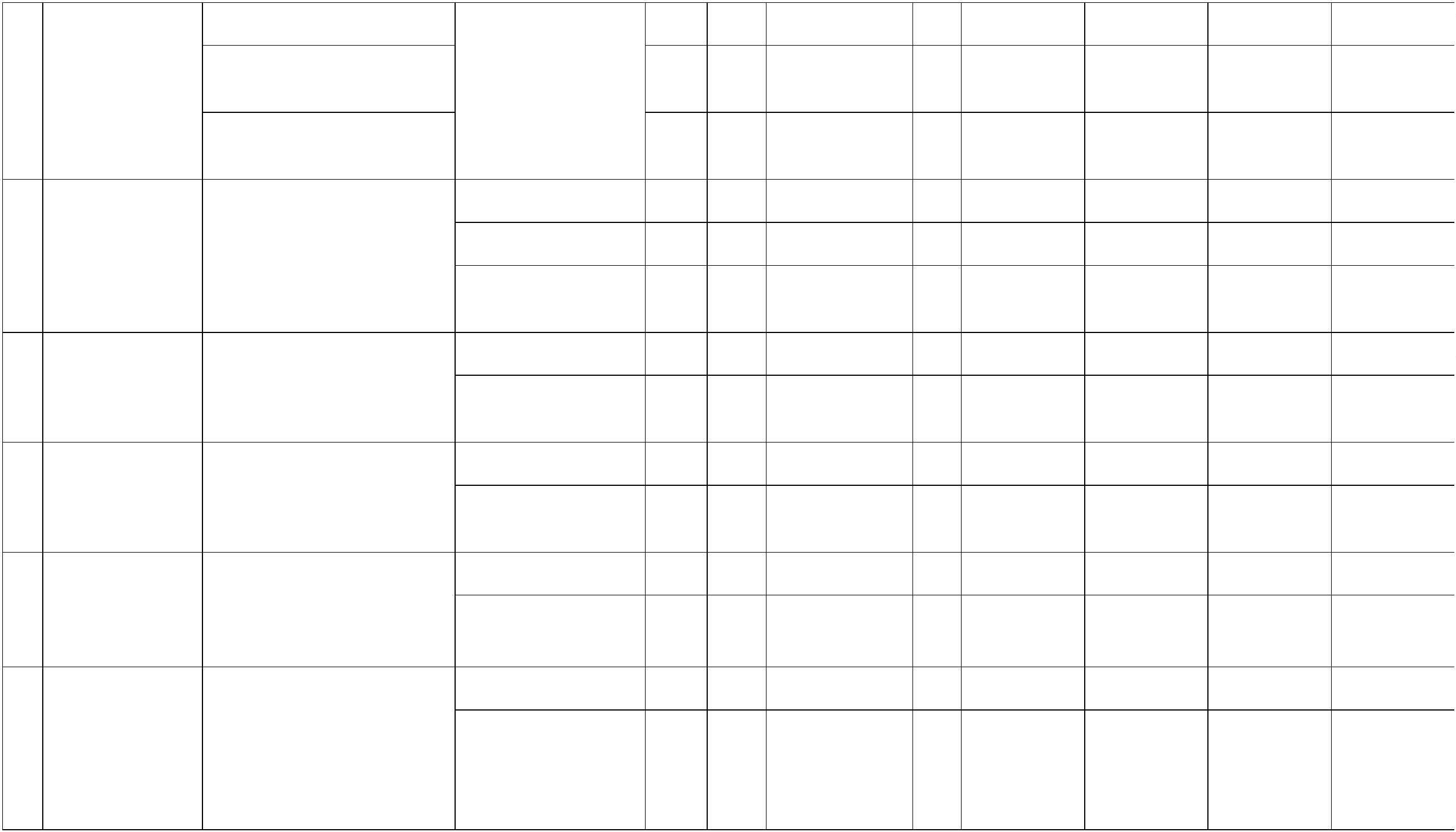 4423Мероприятие 3.5 Подготовка к новомуучебному годувсего, в том числе:xxxxxx02 3 00 86040 xxx2525,392525,39525,39525,39525,39525,393576,13576,1главное управлениеобразования912 07 03 02 3 00 86040 610Мероприятие 3.6 Создание и укреплениематериально-техническойбазывсего, в том числе:xxxxxx02 3 00 88100 xxx1500,001500,000,000,000,000,001500,01500,0главное управлениеобразования912 07 03 02 3 00 88100 6204445Подпрограмма 4 "Организация отдыха изанятости детей вглавное управлениеобразования912xxxxxxxxx02 4 00 00000 xxx02 4 00 00610 xxx282109,19269470,34269470,34821049каникулярное время"Мероприятие 4.1 Обеспечение деятельности всего, в том числе:муниципальных48214,3948214,3935575,5435575,5435575,5435575,54119365119365главное управлениеобразования912 07 07 02 4 00 00610 610,620учреждений4467Мероприятие 4.2 Организация и обеспечение всего, в том числе:отдыха и оздоровленияxxxxxx02 4 00 76490 xxx230166,08230166,08230166,08230166,08230166,08690498690498главное управлениеобразования912 07 07 02 4 00 76490 110, 230166,08240,детей36620,10,20Мероприятие 4.3 Частичное финансирование всего, в том числе:(возмещение) расходов наxxxxxx02 4 00 S3970 xxx3242,723242,723242,723242,723242,723242,729728,19728,1главное управлениеобразования912 07 07 02 4 00 S3970 610,620выплаты врачам (включаясанитарных врачей),медицинским сестрамдиетическим, шеф-поварам,старшим воспитателяммуниципальных загородных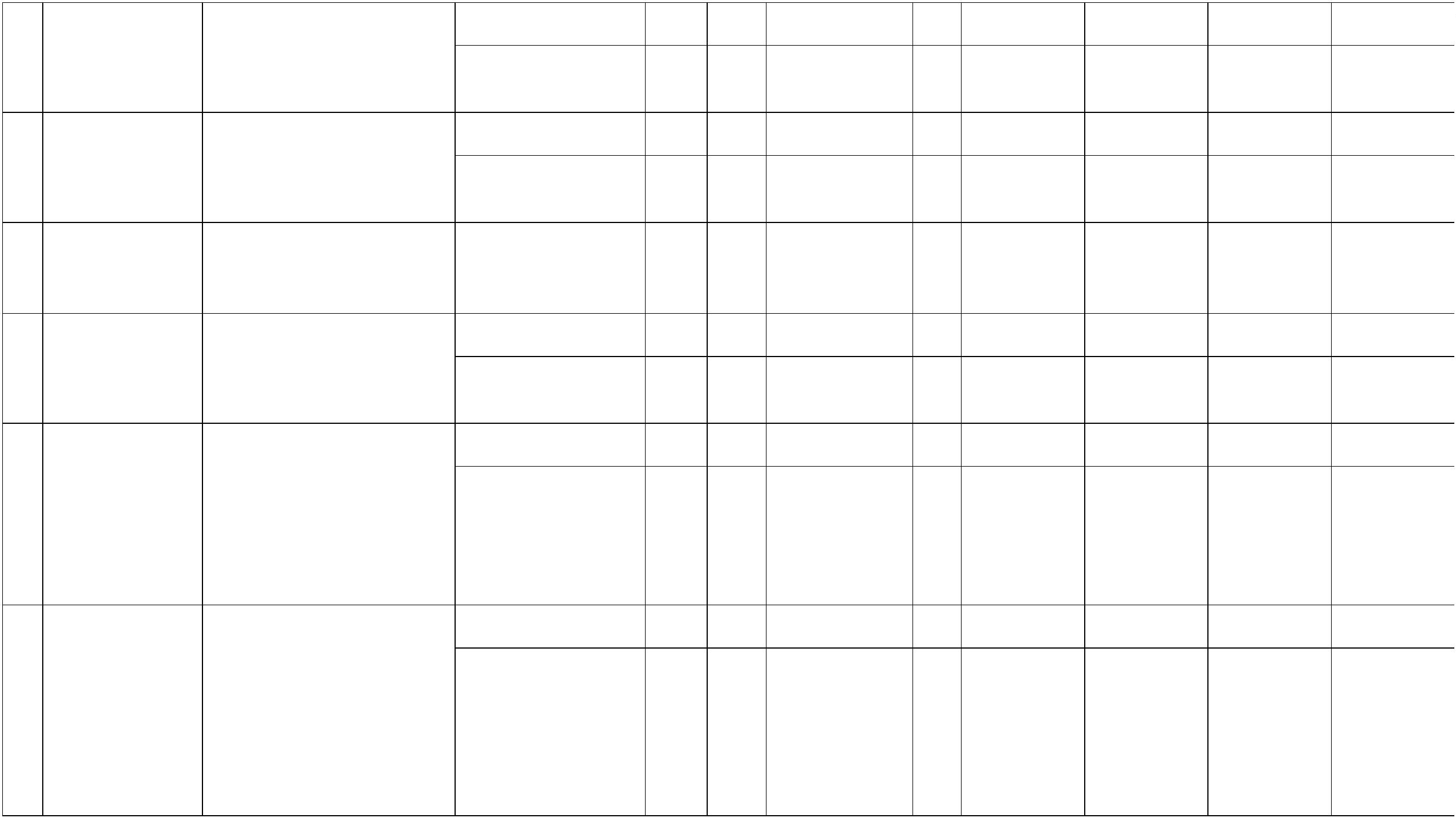 оздоровительных лагерей,оплату услуг по санитарно-эпидемиологическойоценке обстановкимуниципальных загородныхоздоровительных лагерей,оказанных на договорнойоснове, в случае отсутствияв муниципальныхзагородныхоздоровительных лагеряхсанитарных врачейза счет средств краевогобюджета912 07 07 02 4 00 S3970 610,6203232,929,803232,929,803232,929,809698,729,40за счет средств бюджетагорода912 07 07 02 4 00 S3970 610,6204489Мероприятие 4.4 Мероприятия повсего, в том числе:xxxxxx02 4 00 88110 xxx486,00486,00486,00486,00486,00486,001458,01458,0обеспечениюантитеррористическойзащищенности объектовглавное управлениеобразования912 07 07 02 4 00 88110 610,620Подпрограмма 5 "Развитие физическойкультуры и спорта в системеобразования"итогоxxxxxx02 5 00 00000 xxx23220,0023220,000,000,000,000,0023220,23220,в том числе:главное управлениеобразования912xxxxxxxxx02 5 00 00000 xxx02 5 00 88100 xxx50Мероприятие 5.1 Создание и укреплениематериально-техническойбазывсего, в том числе:23220,0023220,000,000,000,000,0023220,23220,главное управлениеобразования912 07 02 02 5 00 88100 610,620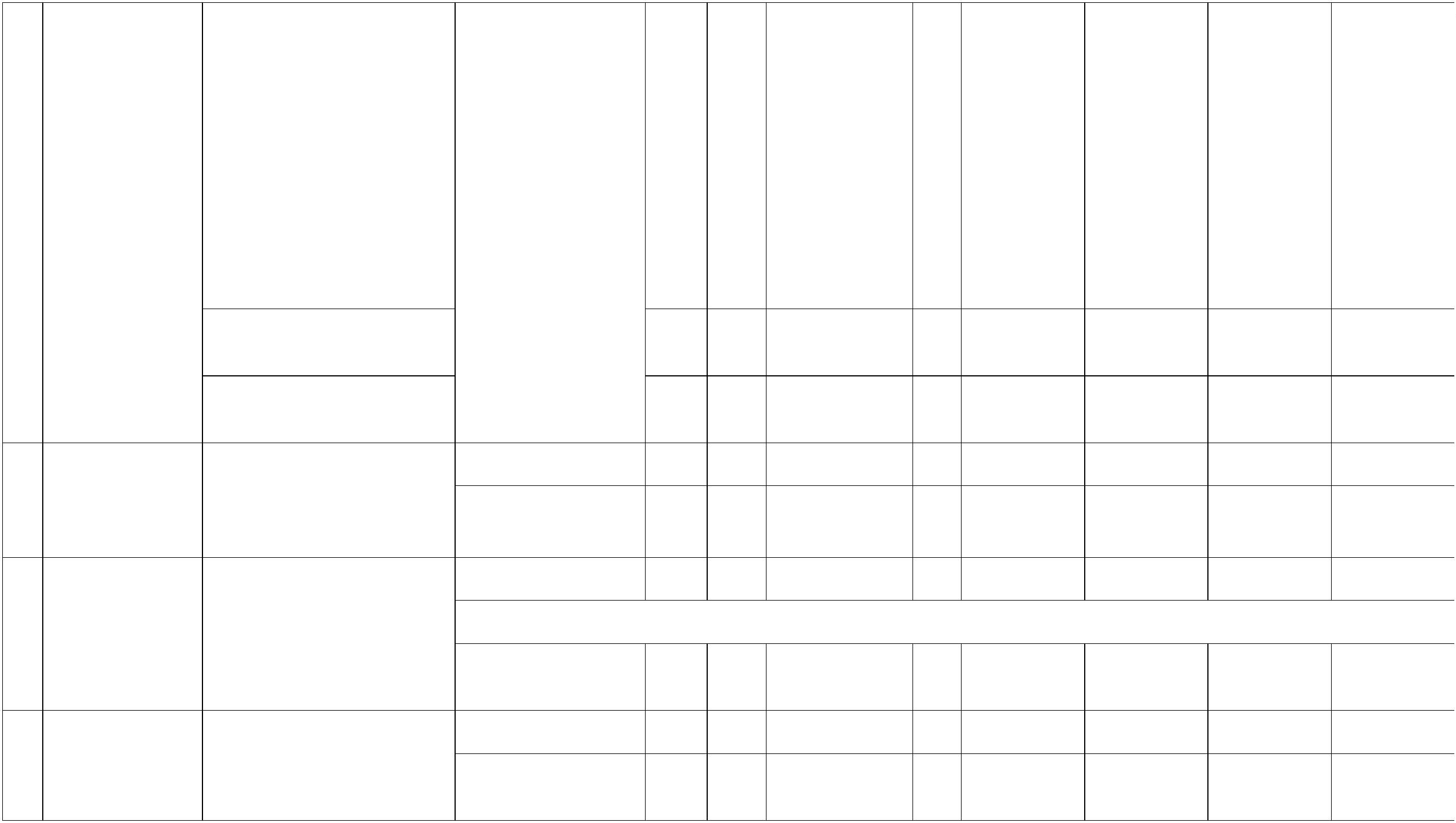 51Подпрограмма 6 "Создание условий дляинклюзивного образованиядетей с ограниченнымиитогоxxxxxx02 6 00 00000 xxx105973,15101643,15101643,15101643,15101643,15309259309259в том числе:возможностями здоровья"главное управлениеобразования912xxxxxxxxx02 6 00 00000 xxx02 6 00 00610 xxx105973,15100735,595523Мероприятие 6.1 Обеспечение деятельности всего, в том числе:муниципальных100735,59100735,59100735,59100735,59302206302206главное управлениеобразования912 07 09 02 6 00 00610 610, 100735,59620учрежденийМероприятие 6.2 Обеспечение доступностидля инвалидов и иныхмаломобильных группнаселения услуг,всего, в том числе:xxxxxx02 6 00 88130 xxx4330,004330,000,000,000,000,004330,04330,0главное управлениеобразования912 07 02 02 6 00 88130 610предоставляемыхмуниципальнымиучреждениями города5545Мероприятие 6.3 Мероприятия пообеспечениювсего, в том числе:xxxxxx02 6 00 88110 xxx246,92246,92246,92246,92246,92246,92740,7740,7главное управлениеобразования912 07 09 02 6 00 88110 610,620антитеррористическойзащищенности объектовМероприятие 6.4 Обеспечение безопасности всего, в том числе:жизнедеятельностиxxxxxx02 6 00 88230 xxx470,00470,00470,00470,00470,00470,001410,01410,0главное управлениеобразования912 07 09 02 6 00 88230 610муниципальныхучреждений5567Мероприятие 6.5 Подготовка к новомуучебному годувсего, в том числе:xxxxxx02 6 00 86040 xxx190,64190,64190,64190,64190,64190,64571,9571,9главное управлениеобразования912 07 09 02 6 00 86040 610Подпрограмма 7 "Организация питанияитогоxxxxxx02 7 00 00000 xxx 1027707,81 1041965,14 1063380,94 3133053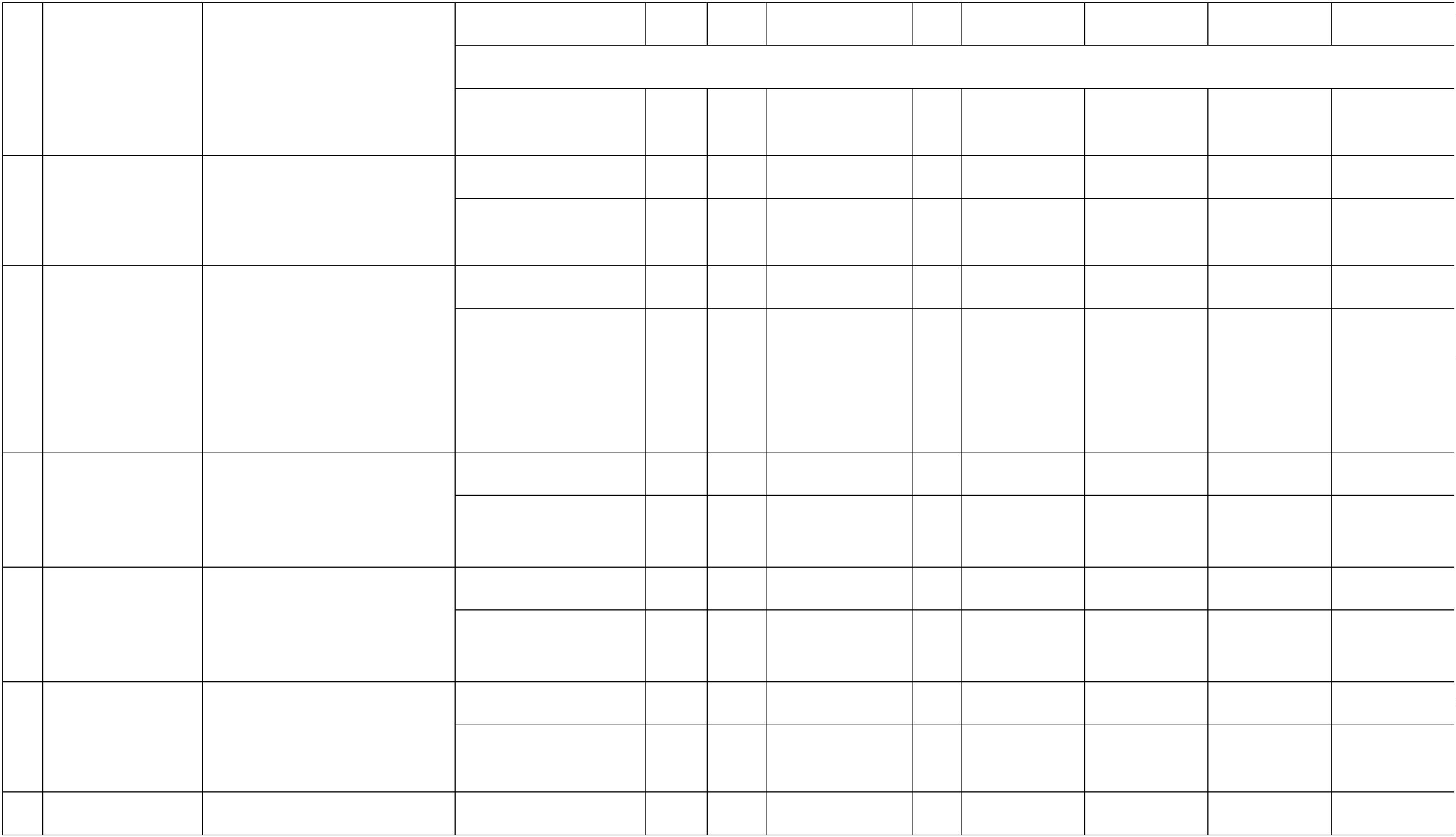 обучающихся"в том числе:главное управлениеобразования912xxxxxxxxx02 7 00 00000 xxx 1027707,81 1041965,14 1063380,94 31330535589Мероприятие 7.1 Обеспечение деятельности всего, в том числе:муниципальных02 7 00 00610 xxx23363,9923363,9923363,9923363,9923363,9923363,9970091,70091,главное управлениеобразования912 07 09 02 7 00 00610 620учрежденийМероприятие 7.2 Обеспечение питаниемдетей из семей совсего, в том числе:xxxxxx02 7 00 86060 xxx14996,9514996,9525046,9525046,9525046,9525046,9565090,65090,главное управлениеобразования912 10 03 02 7 00 86060 620среднедушевым доходомниже прожиточногоминимума, посещающихгруппы продленного дня вобщеобразовательныхучреждениях, без взиманияплаты60Мероприятие 7.3 Обеспечение бесплатнымпитанием обучающихся вмуниципальных и частныхобщеобразовательныхорганизациях по имеющимгосударственнуювсего, в том числе:xxxxxx02 7 00 75660 xxx197551,70256847,90256847,90256847,90256847,90711247711247главное управлениеобразования912 10 03 02 7 00 75660 610, 197551,70620,630аккредитацию основнымобщеобразовательнымпрограммам61Мероприятие 7.4 Софинансированиеорганизации и обеспеченияобучающихся повсего, в том числе:xxxxxx02 7 00 L3040 xxx775254,80736706,30736706,30758122,10758122,1022700832270083главное управлениеобразования912 1003 02 7 00 L3040 620 775254,80образовательнымпрограммам начального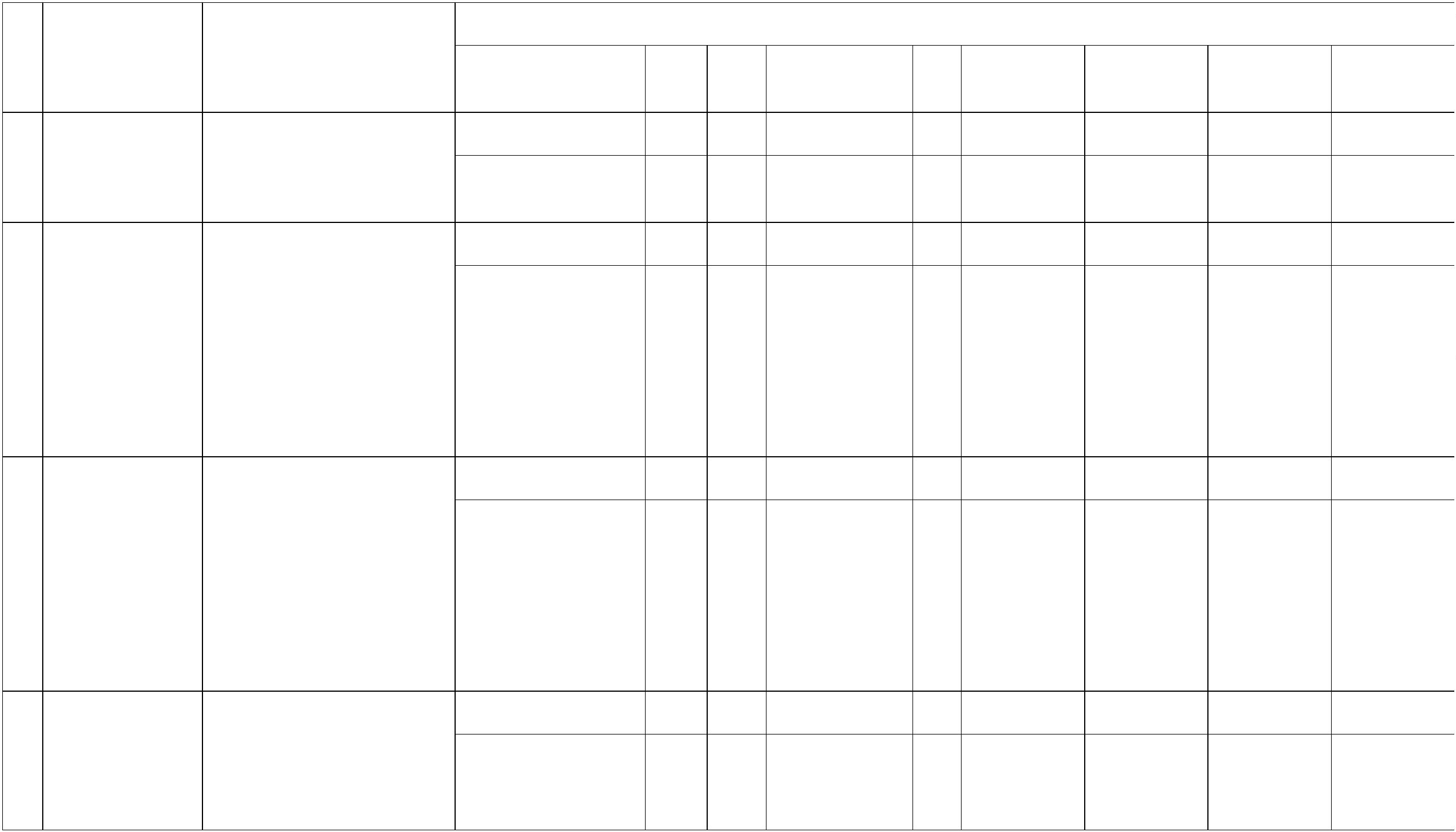 общего образования вмуниципальныхобразовательныхорганизациях, заисключением обучающихсяс ограниченнымивозможностями здоровья,бесплатным горячимпитанием,предусматривающимналичие горячего блюда, несчитая горячего напитказа счет средствфедерального бюджета912 1003 02 7 00 L3040 620 548779,57912 1003 02 7 00 L3040 620 224149,43521492,23213003,872210,20536651,84219195,862274,4016069236563496810,4за счет средств краевогобюджетаза счет средств бюджетагорода912 1003 02 7 00 L3040 6202325,806623Мероприятие 7.5 Совершенствованиевсего, в том числе:xxxxxx02 7 00 88240 xxx16540,3716540,370,000,000,000,0016540,16540,организации школьногопитанияглавное управлениеобразования912 07 02 02 7 00 88240 610,620Подпрограмма 8 "Обеспечение реализациимуниципальнойвсегоxxxxxx02 8 00 00000 xxx722861,56712076,97712076,972147015в том числе:программы"главное управлениеобразования912900xxxxxx02 8 00 00000 xxx02 8 00 00000 xxx603562,161541,20592777,571541,20592777,571541,2017891174623,6управление учета и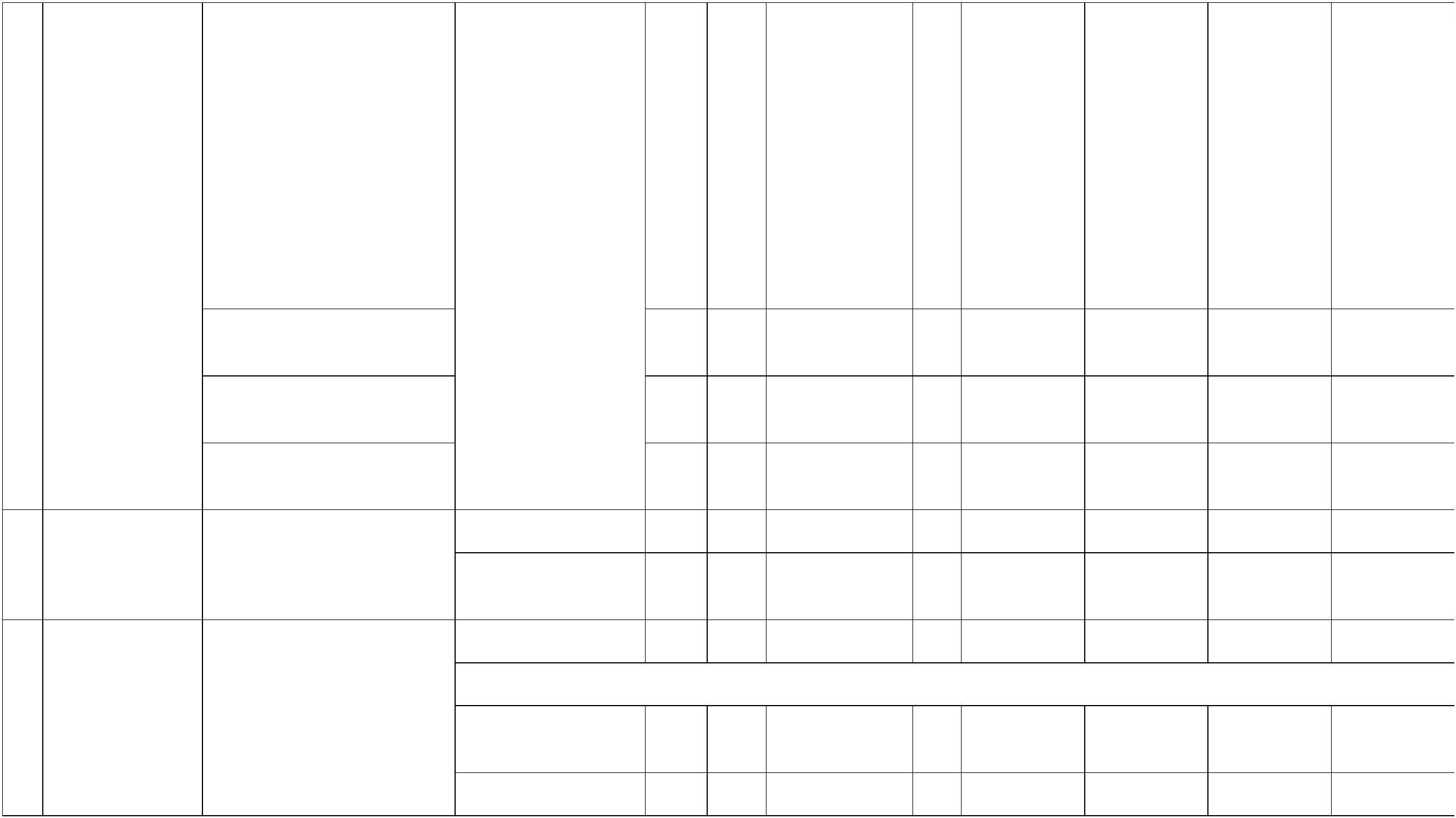 реализациижилищной политикидепартаментсоциальногоразвития900919xxxxxx02 8 00 00000 xxx02 8 00 00000 xxx1541,218747,741541,218747,741541,218747,744623,626243,администрацияЖелезнодорожногорайонаадминистрацияКировского района922925928931xxxxxxxxxxxx02 8 00 00000 xxx02 8 00 00000 xxx02 8 00 00000 xxx02 8 00 00000 xxx17494,8717494,8717494,8814995,6517494,8717494,8717494,8814995,6517494,8717494,8717494,8814995,6552484,52484,52484,44986,администрацияЛенинского районаадминистрацияОктябрьского районаадминистрацияСвердловскогорайонаадминистрацияСоветского района934937xxxxxx02 8 00 00000 xxx02 8 00 00000 xxx32490,917498,0732490,917498,0732490,917498,0797472,22494,администрацияЦентральногорайона64Мероприятие 8.1 Обеспечение функций,возложенных на органывсего, в том числе:xxxxxx02 8 00 00210 xxx131300,30130787,71130787,71130787,71130787,71392875392875главное управлениеобразования912 07 09 02 8 00 00210 120, 131300,30240местного самоуправления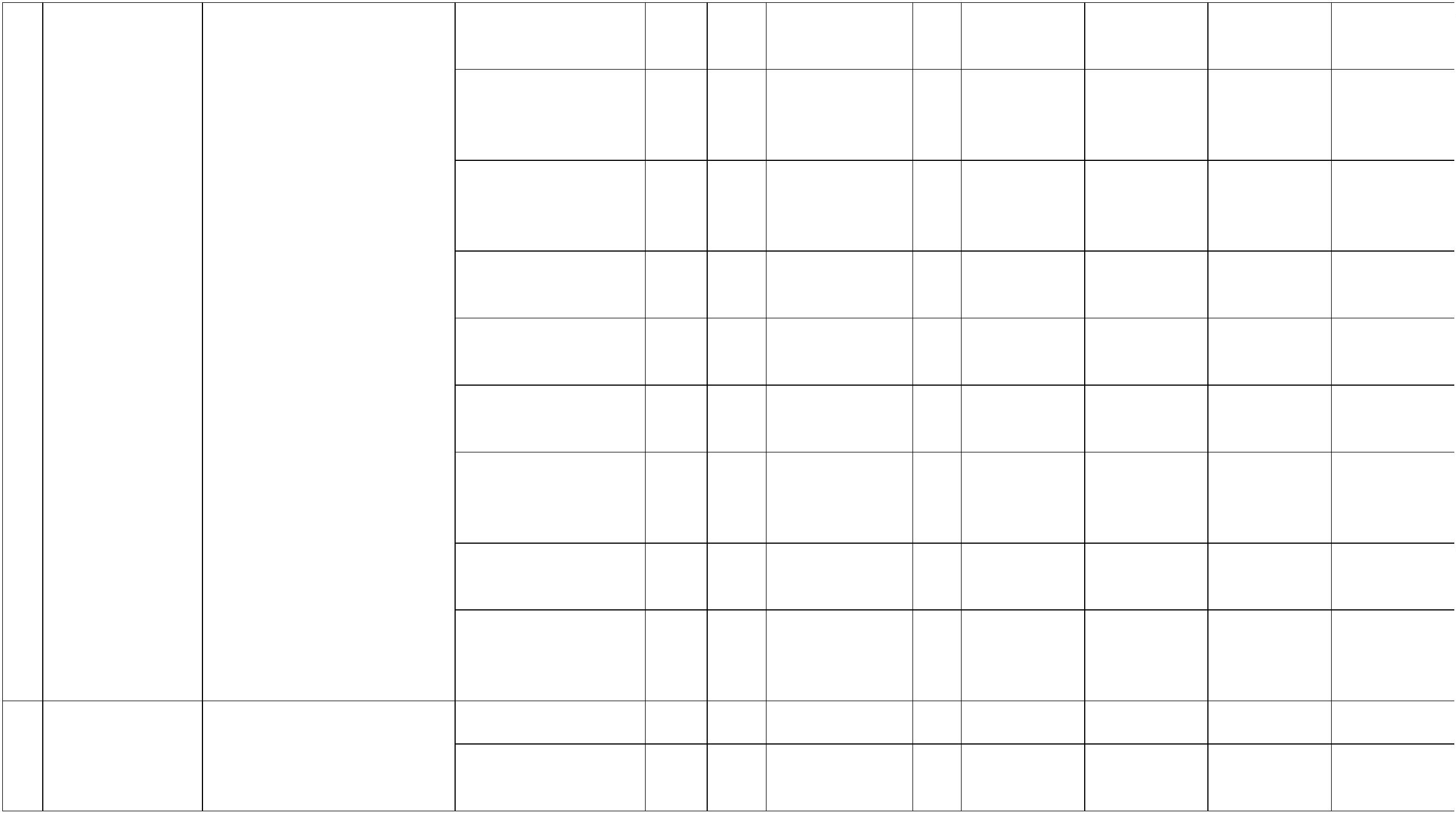 65Мероприятие 8.2 Выполнение функциймуниципальных казенныхучрежденийвсего, в том числе:xxxxxx02 8 00 88120 xxx468965,07458693,07458693,07458693,07458693,0713863511386351главное управлениеобразования912 07 09 02 8 00 88120 110, 468965,07240,(централизованнаябухгалтерия, прочиеучреждения)850666678Мероприятие 8.3 Организация и проведение всего, в том числе:xxxxxx02 8 00 86090 xxx1800,001800,001800,001800,001800,001800,005400,05400,0массовых мероприятийглавное управление912 07 09 02 8 00 86090 620образованияМероприятие 8.4 Выплата премии Главыгорода в областивсего, в том числе:xxxxxx02 8 00 86510 xxx402,30402,30402,30402,30402,30402,301206,91206,9главное управлениеобразования912 07 09 02 8 00 86510 330образованияМероприятие 8.5 Выплата денежной премии всего, в том числе:абсолютному победителю иxxxxxx02 8 00 86500 xxx374,83374,83374,83374,83374,83374,831124,41124,4главное управлениеобразования912 07 09 02 8 00 86500 240,330приобретение ценныхподарков победителям втрех номинацияхпрофессиональногоконкурса "Учитель годагорода Красноярска"69Мероприятие 8.6 Выплата денежной премии всего, в том числе:победителю иxxxxxx02 8 00 86520 xxx374,83374,83374,83374,83374,83374,831124,41124,4главное управлениеобразования912 07 09 02 8 00 86520 240,330приобретение ценныхподарков лауреатам в трехноминацияхпрофессиональногоконкурса "Воспитатель годагорода Красноярска"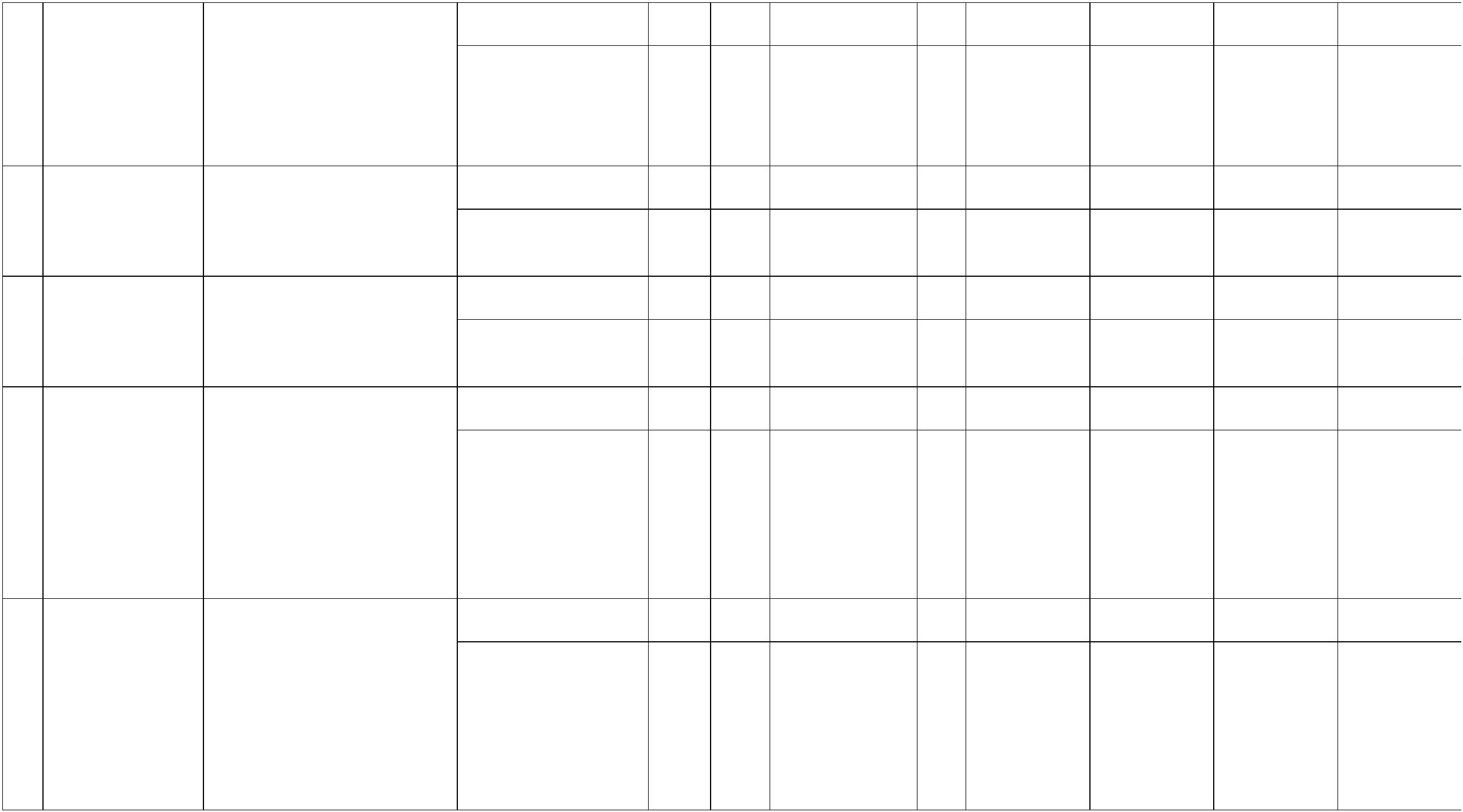 70Мероприятие 8.7 Выплата денежной премии всего, в том числе:победителям городскогоxxxxxx02 8 00 86530 xxx344,83344,83344,83344,83344,83344,831034,41034,4главное управлениеобразования912 07 09 02 8 00 86530 330профессиональногоконкурса "Конкурспрофессиональногомастерства специалистовсопровожденияобразовательного процесса(педагогов-психологов,учителей-дефектологов)"71Мероприятие 8.8 Организация ивсего, в том числе:xxxxxx02 8 00 75520 xxx119299,40119299,40119299,40119299,40119299,40357898357898осуществлениеадминистрациягорода,администрациирайонов в городе900, 07 09 02 8 00 75520 120, 119299,40деятельности по опеке ипопечительству вотношении919,922,925,240несовершеннолетних99928,31,34,937управление учета иреализациижилищной политики900 07 09 02 8 00 75520 120,2401541,201541,218747,7417494,871541,201541,218747,7417494,871541,201541,218747,7417494,874623,64623,626243,52484,департаментсоциальногоразвития900 07 09 02 8 00 75520 120,240администрацияЖелезнодорожногорайона919 07 09 02 8 00 75520 120,240администрация922 07 09 02 8 00 75520 120,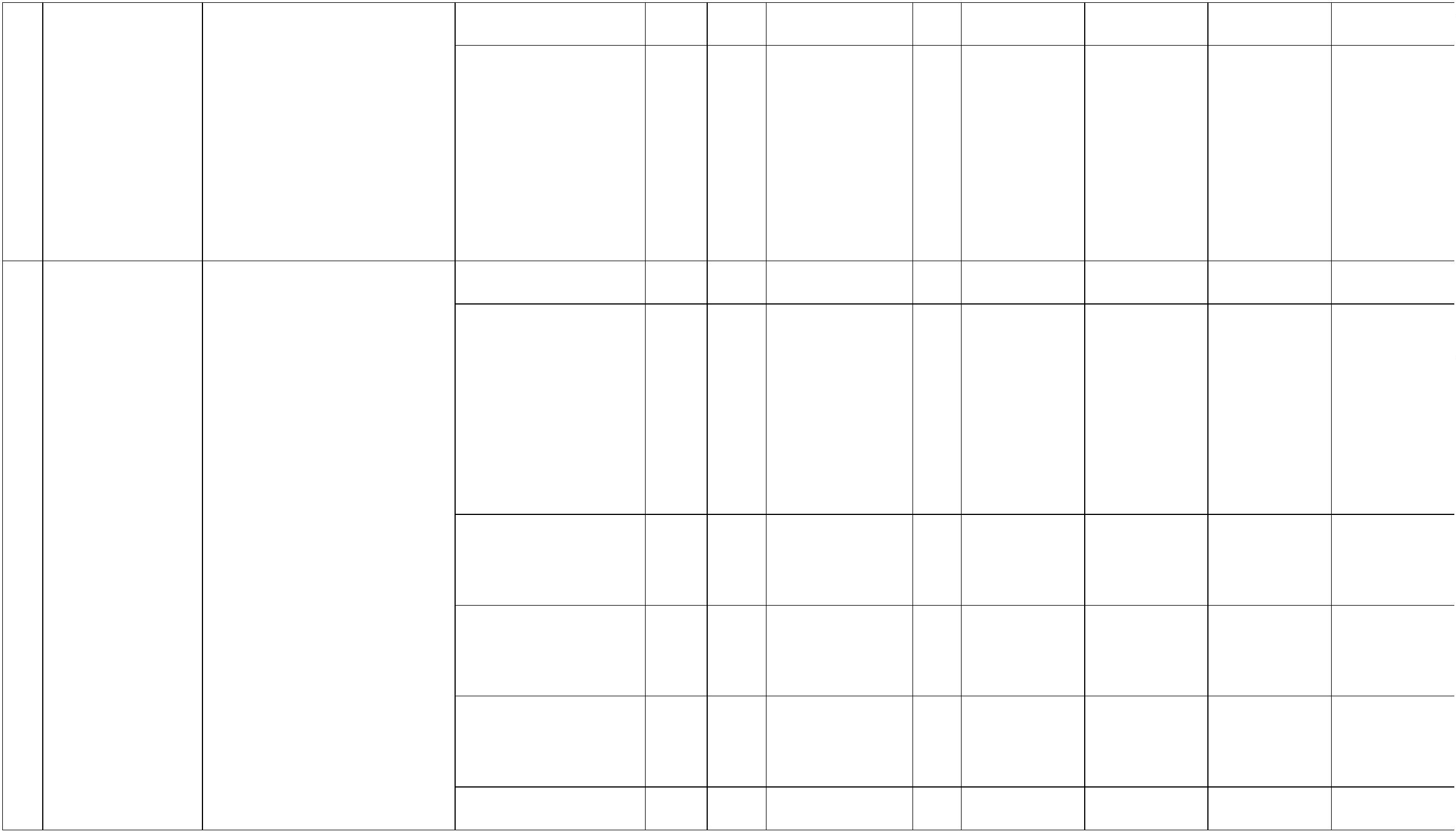 Кировского района240администрацияЛенинского района925 07 09 02 8 00 75520 120,24017494,8717494,8814995,6517494,8717494,8814995,6517494,8717494,8814995,6552484,52484,44986,администрацияОктябрьского района928 07 09 02 8 00 75520 120,240администрацияСвердловскогорайона931 07 09 02 8 00 75520 120,240администрацияСоветского района934 07 09 02 8 00 75520 120,24032490,917498,0732490,917498,0732490,917498,0797472,22494,администрацияЦентральногорайона937 07 09 02 8 00 75520 120,240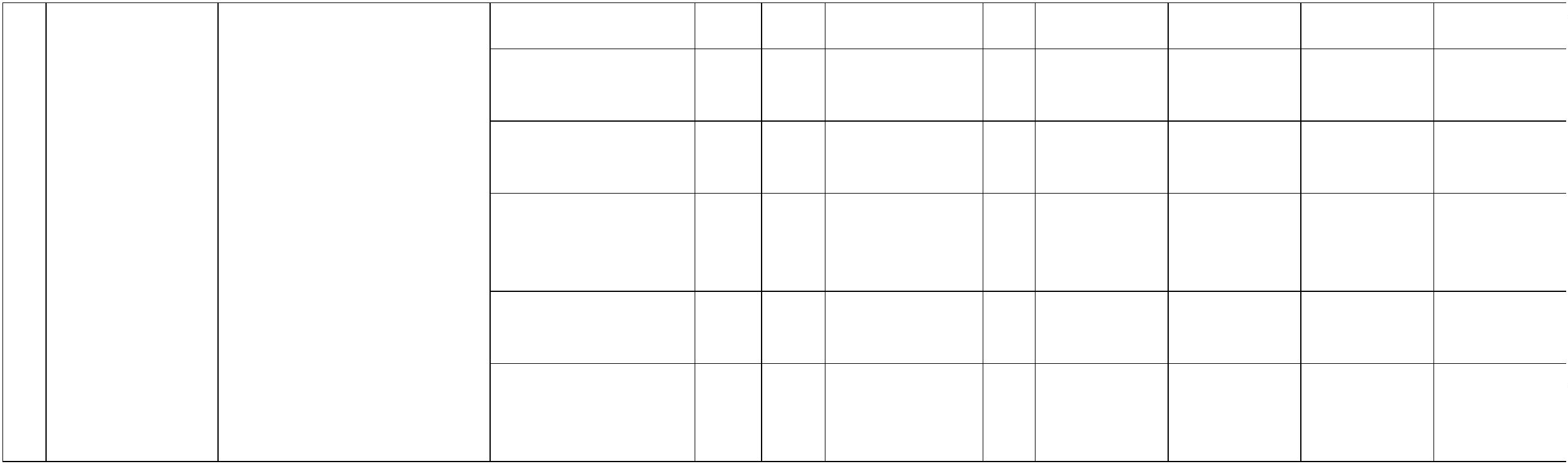 Приложение 6ак муниципальной программе"Развитие образованияв городе Красноярске"на 2022 год и плановыйпериод 2023 - 2024 годовПЕРЕЧЕНЬОБЪЕКТОВ МУНИЦИПАЛЬНОЙ СОБСТВЕННОСТИ, ФИНАНСОВОЕОБЕСПЕЧЕНИЕ КОТОРЫХ ПЛАНИРУЕТСЯ ОСУЩЕСТВИТЬ ЗА СЧЕТБЮДЖЕТНЫХ ИНВЕСТИЦИЙ, ЗА СЧЕТ СУБСИДИЙ МУНИЦИПАЛЬНЫМБЮДЖЕТНЫМ И МУНИЦИПАЛЬНЫМ АВТОНОМНЫМ УЧРЕЖДЕНИЯМ,МУНИЦИПАЛЬНЫМ УНИТАРНЫМ ПРЕДПРИЯТИЯМ НА КАПИТАЛЬНЫЕВЛОЖЕНИЯ В ОБЪЕКТЫ КАПИТАЛЬНОГО СТРОИТЕЛЬСТВА МУНИЦИПАЛЬНОЙСОБСТВЕННОСТИ ИЛИ ПРИОБРЕТЕНИЕ ОБЪЕКТОВ НЕДВИЖИМОГОИМУЩЕСТВА В МУНИЦИПАЛЬНУЮ СОБСТВЕННОСТЬ, НА 2022 ГОД(ЗА СЧЕТ ВСЕХ ИСТОЧНИКОВ ФИНАНСИРОВАНИЯ)Список изменяющих документов(в ред. Постановления администрации г. Красноярска от 22.03.2022 N 242)Тыс. рублейNп/пНаименование объектаОбъем бюджетных инвестиций на 2022 годвсего в том числе:вышестоящие внебюджетныебюджетгородабюджетыисточники1234561Итого2294292,31 930387,132263181,20 899276,021363905,181363905,180,000,002Департаментградостроительства, всего34в том числе:Общеобразовательнаяшкола в жилом районе819771,04412894,45417304,72123,87402466,32412770,580,000,00"Бугач" (строительство)5Общеобразовательнаяшкола в 3 микрорайонежилого района"Солнечный"(строительство)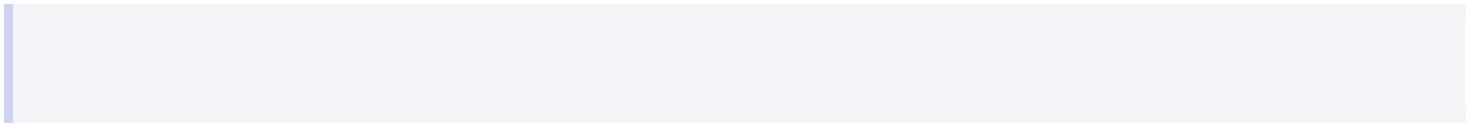 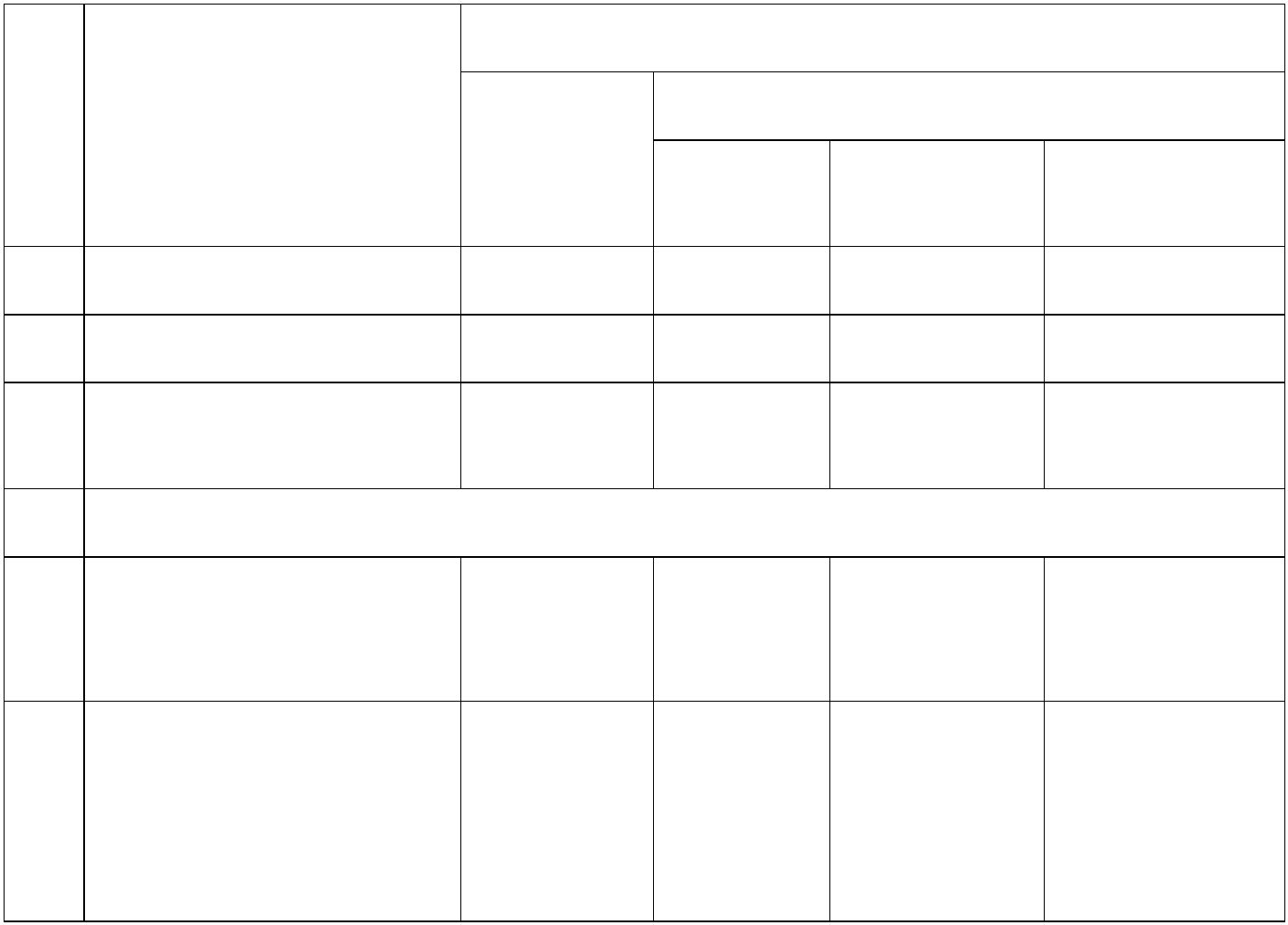 6Общеобразовательнаяшкола в микрорайоне400120,04120,04400000,000,00"Метростроитель"(строительство)789Реконструкция среднейобщеобразовательнойшколы N 4796468,41194629,964500,0044394,4798035,624500,0052073,9496594,340,000,00Реконструкция среднейобщеобразовательнойшколы N 36Устранение аварийнойситуации здания МБОУСШ N 86, расположенногопо адресу: г. Красноярск,ул. Лизы Чайкиной(проектирование)1101Детский сад по ул.Академгородок(строительство)260000,0030170,20260000,0030170,200,000,000,000,00Детский сад в жиломрайоне "Медицинскийгородок"(проектирование,выполнение работ построительству)111234Детский сад VI7742,879422,566000,007742,879422,566000,000,000,000,000,000,000,00микрорайон жилогорайона "Покровский"(проектирование)Детский сад в IVмикрорайоне жилогорайона "Бугач"(проектирование)Строительстводополнительного корпусак ДОУ N 231 по ул.Красной Армии, 38 вЖелезнодорожномрайоне (проектирование)1156Детский сад по ул.21461,6731111,1121461,6731111,110,000,000,000,00Крайняя (проектирование,выполнение работ построительству)Департаментмуниципального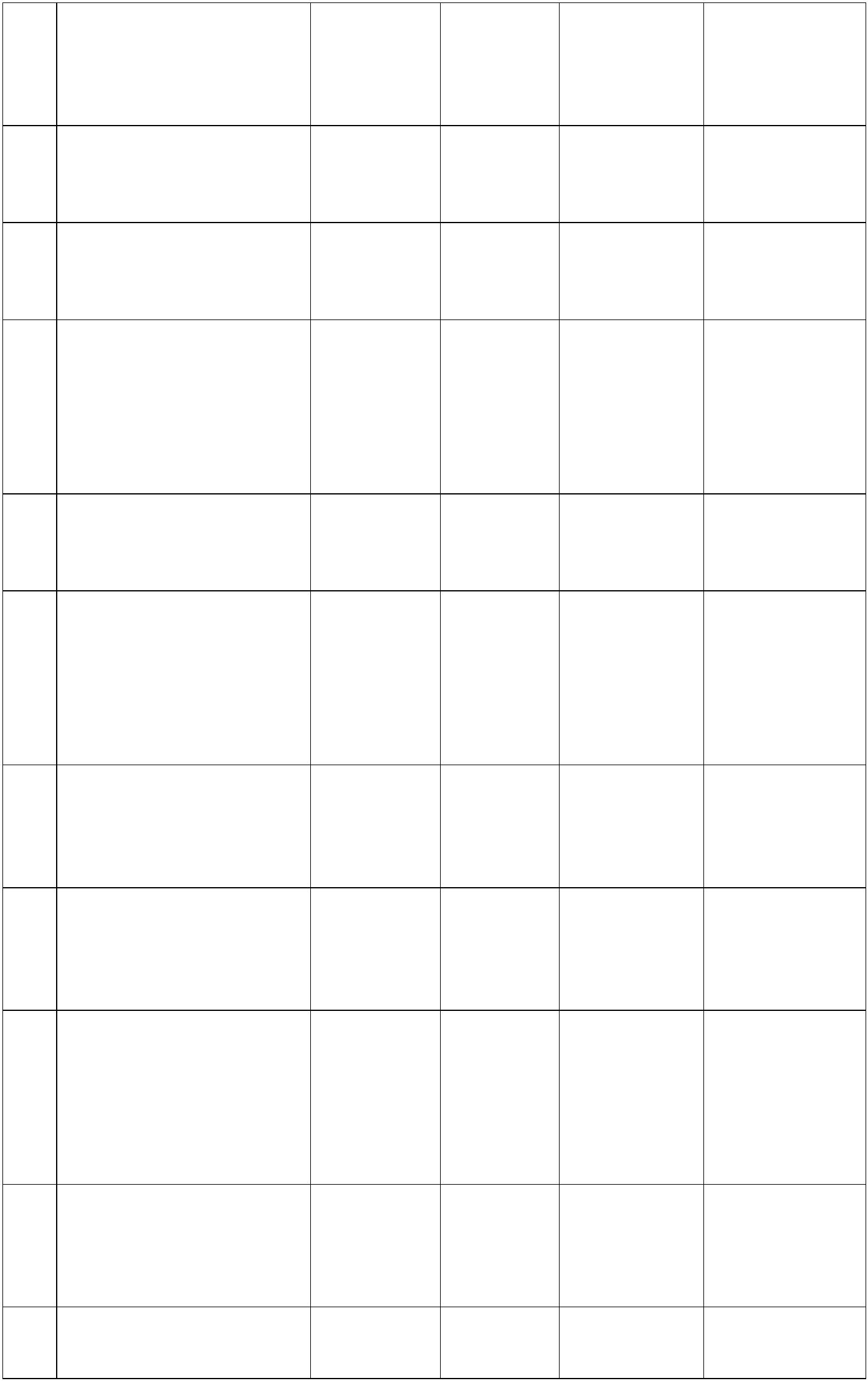 имущества и земельныхотношений, всего1178в том числе:Приобретение (выкуп)здания детского сада вСоветском районе31111,1131111,110,00Приложение 6бк муниципальной программе"Развитие образованияв городе Красноярске"на 2022 год и плановыйпериод 2023 - 2024 годовПЕРЕЧЕНЬОБЪЕКТОВ МУНИЦИПАЛЬНОЙ СОБСТВЕННОСТИ, ФИНАНСОВОЕОБЕСПЕЧЕНИЕ КОТОРЫХ ПЛАНИРУЕТСЯ ОСУЩЕСТВИТЬ ЗА СЧЕТБЮДЖЕТНЫХ ИНВЕСТИЦИЙ, ЗА СЧЕТ СУБСИДИЙ МУНИЦИПАЛЬНЫМБЮДЖЕТНЫМ И МУНИЦИПАЛЬНЫМ АВТОНОМНЫМ УЧРЕЖДЕНИЯМ,МУНИЦИПАЛЬНЫМ УНИТАРНЫМ ПРЕДПРИЯТИЯМ НА КАПИТАЛЬНЫЕВЛОЖЕНИЯ В ОБЪЕКТЫ КАПИТАЛЬНОГО СТРОИТЕЛЬСТВА МУНИЦИПАЛЬНОЙСОБСТВЕННОСТИ ИЛИ ПРИОБРЕТЕНИЕ ОБЪЕКТОВ НЕДВИЖИМОГОИМУЩЕСТВА В МУНИЦИПАЛЬНУЮ СОБСТВЕННОСТЬ,НА 2023 - 2024 ГОДЫ (ЗА СЧЕТ ВСЕХИСТОЧНИКОВ ФИНАНСИРОВАНИЯ)Список изменяющих документов(в ред. Постановления администрации г. Красноярска от 22.03.2022 N 242)Тыс. рублей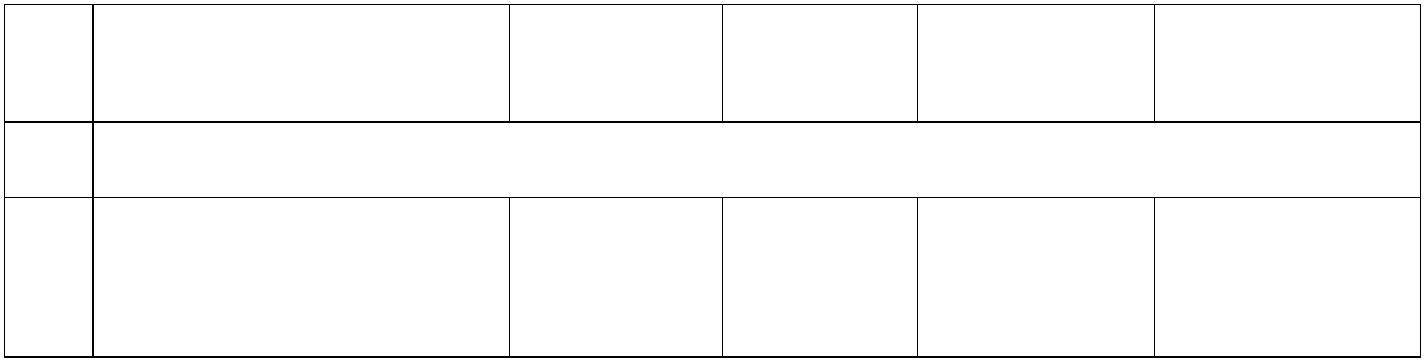 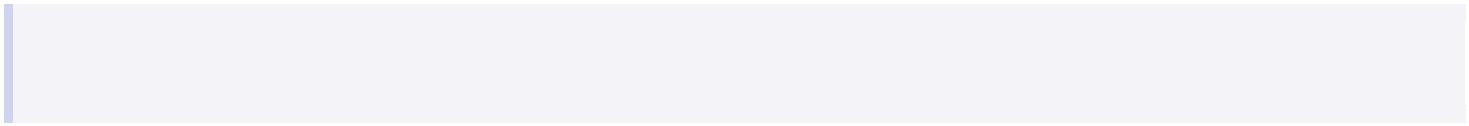 NНаименование объектаОбъем бюджетных инвестиций на 2023 годОбъем бюджетных инвестиций на 2024 годп/пвсегов том числе:всегов том числе:бюджет вышестоящие внебюджетныебюджет вышестоящие внебюджетныегородабюджетыисточникигородабюджетыисточники112345678910Итого1831677,73 397460,43 1434217,301831677,73 397460,43 1434217,300,000,001366869,60 410,061366869,60 410,061366459,541366459,540,002Департаментградостроительства,всего0,0034в том числе:Общеобразовательная 629433,53школа в 3 микрорайонежилого района188,83629244,700,00656037,59 196,81566903,11 170,07655840,780,00"Солнечный"(строительство)567Общеобразовательная 605154,15школа в микрорайоне181,550,00604972,600,000,000,000,00566733,04143885,720,000,000,000,00"Метростроитель"(строительство)Общеобразовательнаяшкола в VII мкр.0,00143928,900,0043,180,00"Аэропорт"(строительство)Реконструкция средней 281647,79 81647,79общеобразовательной200000,00школы N 47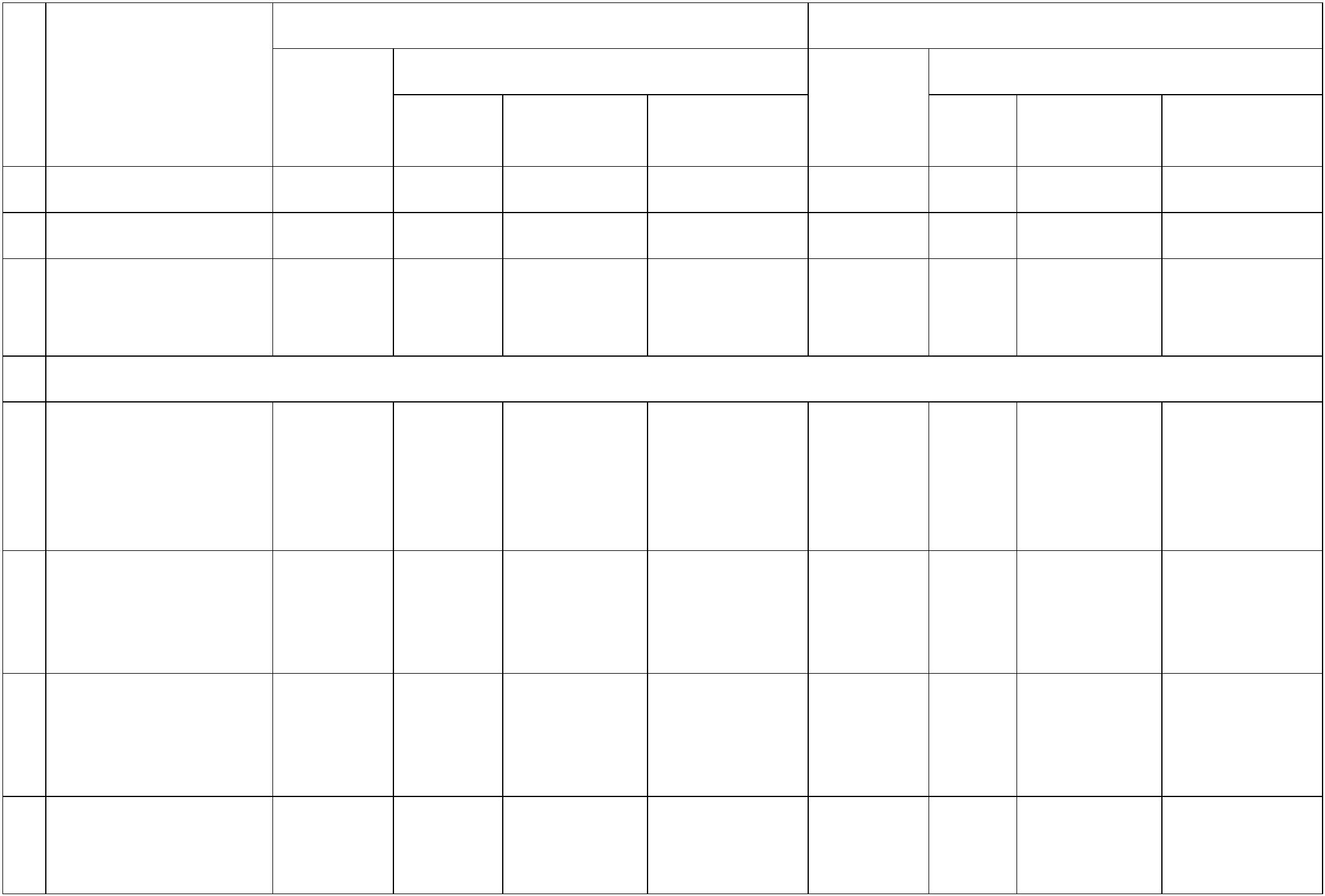 8Реконструкция9295,869295,860,000,000,000,000,000,00общеобразовательнойшколы N 86 по ул.Комбайностроителей(проектирование)91Детский сад в жиломрайоне "Медицинскийгородок"160946,40 160946,40145200,00 145200,000,000,000,000,000,000,000,000,000,000,000,000,00(строительство)0Детский сад по ул.Крайняя(строительство)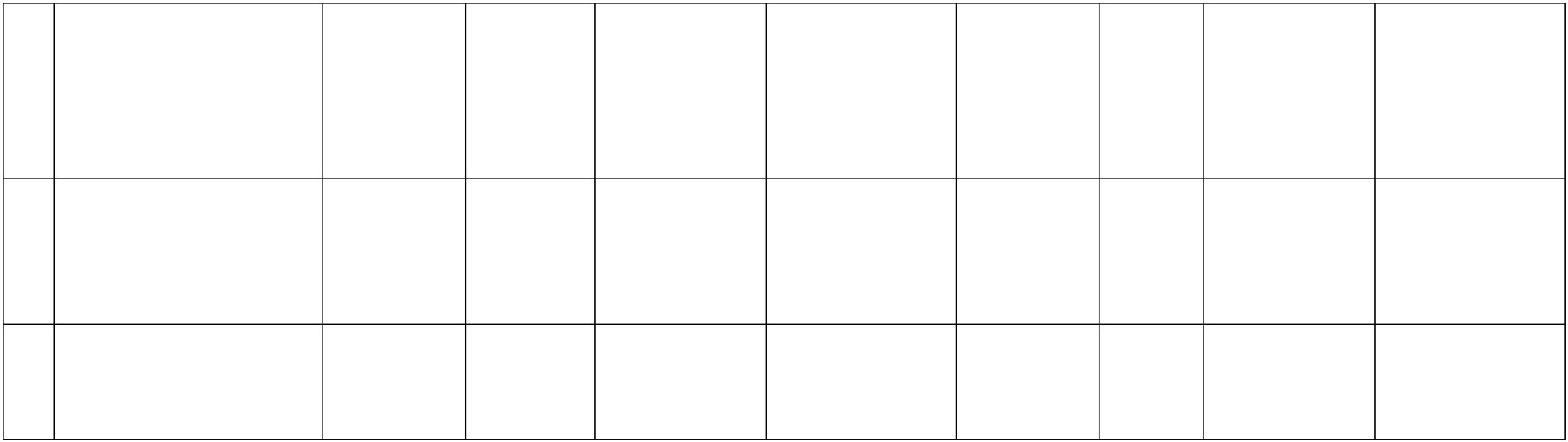 Приложение 7к муниципальной программе"Развитие образованияв городе Красноярске"на 2022 год и плановыйпериод 2023 - 2024 годовРАСПРЕДЕЛЕНИЕ ПЛАНИРУЕМЫХ ОБЪЕМОВ ФИНАНСИРОВАНИЯМУНИЦИПАЛЬНОЙ ПРОГРАММЫ ПО ИСТОЧНИКАМ ФИНАНСИРОВАНИЯСписок изменяющих документов(в ред. Постановления администрации г. Красноярска от 22.03.2022 N 242)Тыс. рублейNп/пИсточникифинансированияОбъем финансированияв том числе по годам:2023всего202242024123561Всего по Программе64197302,0922423463,5421463604,9820310233,572По источникамфинансирования:34561. Бюджет города2. Краевой бюджет22609419,5037915261,258399476,8612628795,011395191,670,007369730,6812739609,371354264,930,006840211,9612546856,87923164,740,003. Федеральный бюджет 3672621,344. Внебюджетныеисточники0,007Подпрограмма 125273614,108543718,888543414,308186480,92"Развитие дошкольногообразования, созданиеусловий дляосуществленияприсмотра и ухода задетьми", всего89По источникамфинансирования:1. Бюджет города11795793,904062572,484045077,403688144,02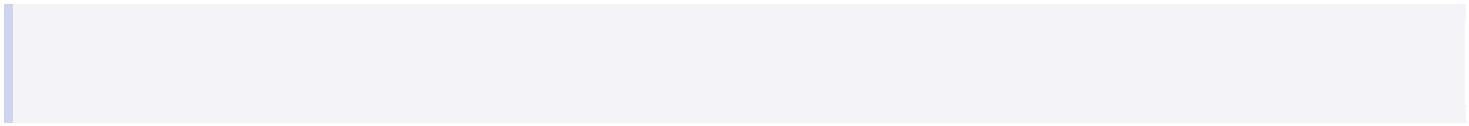 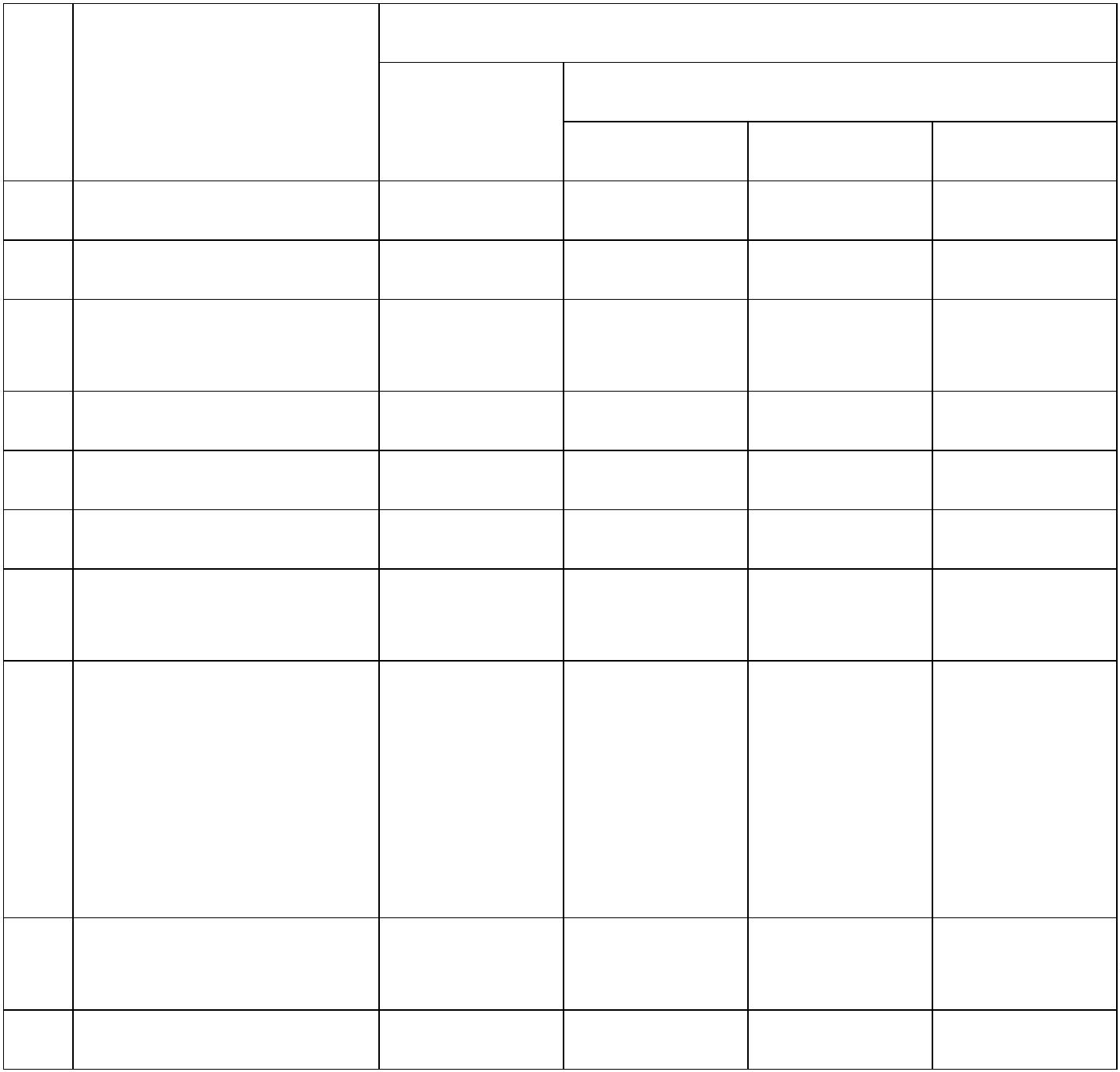 1110122. Краевой бюджет13477820,200,004481146,400,004498336,900,004498336,900,003. Федеральный бюджет4. Внебюджетныеисточники0,000,000,000,001134Подпрограмма 230479713,4111046579,1410125890,399307243,88"Развитие общегообразования", всегоПо источникамфинансирования:111156781. Бюджет города2. Краевой бюджет6402266,522826917,967373249,08846412,100,001874395,397418722,30832772,700,001700953,177219777,81386512,900,0022011749,193. Федеральный бюджет 2065697,704. Внебюджетныеисточники0,0019Подпрограмма 32010375,87671293,81669144,69669937,37"Развитиедополнительногообразования", всего20По источникамфинансирования:222212341. Бюджет города2010375,870,00671293,810,00669144,690,00669937,370,002. Краевой бюджет3. Федеральный бюджет0,000,000,000,004. Внебюджетныеисточники0,000,000,000,0025Подпрограмма 4821049,87282109,19269470,34269470,34"Организация отдыха изанятости детей вканикулярное время",всего26По источникамфинансирования:222378901. Бюджет города120852,87700197,000,0048710,19233399,000,0036071,34233399,000,0036071,34233399,000,002. Краевой бюджет3. Федеральный бюджет4. Внебюджетныеисточники0,000,000,000,00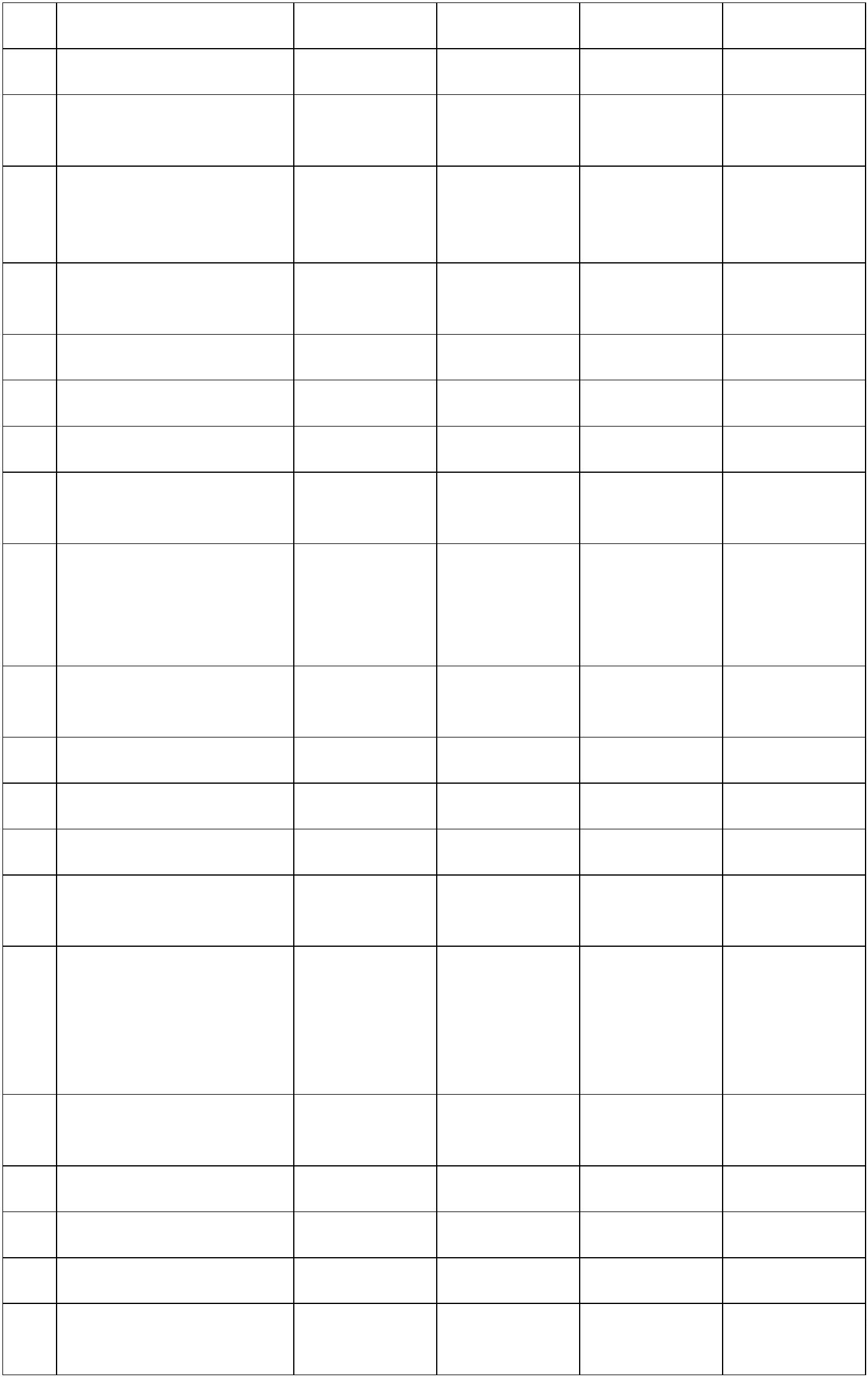 3312Подпрограмма 5Развитие физическойкультуры и спорта всистеме образования",всего23220,0023220,000,000,00"По источникамфинансирования:333334561. Бюджет города23220,000,0023220,000,000,000,000,000,000,000,000,000,002. Краевой бюджет3. Федеральный бюджет0,000,004. Внебюджетныеисточники0,000,0037Подпрограмма 6309259,45105973,15101643,15101643,15"Создание условий дляинклюзивногообразования детей сограниченнымивозможностямиздоровья", всего38По источникамфинансирования:344490121. Бюджет города309259,450,00105973,150,00101643,150,00101643,150,002. Краевой бюджет3. Федеральный бюджет0,000,000,000,004. Внебюджетныеисточники0,000,000,000,004434Подпрограмма 73133053,891027707,811041965,141063380,94"Организация питанияобучающихся", всегоПо источникамфинансирования:444456781. Бюджет города2. Краевой бюджет158533,5957227,11421701,13548779,570,0050621,14469851,77521492,230,0050685,34476043,76536651,840,001367596,663. Федеральный бюджет 1606923,644. Внебюджетныеисточники0,0049Подпрограмма 82147015,50722861,56712076,97712076,97"Обеспечениереализации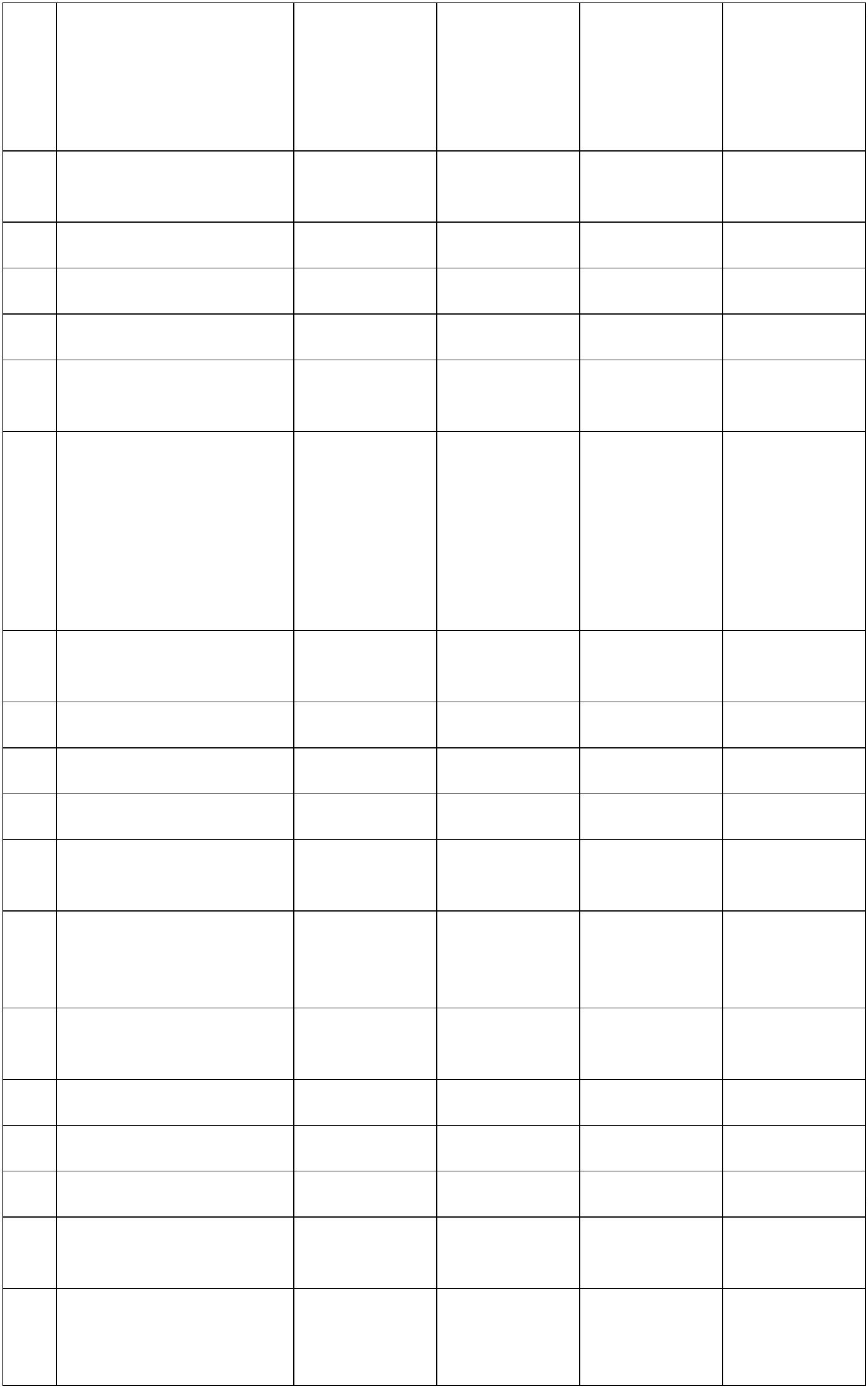 муниципальнойпрограммы", всего50По источникамфинансирования:555512341. Бюджет города1789117,30357898,200,00603562,16119299,400,00592777,57119299,400,00592777,57119299,400,002. Краевой бюджет3. Федеральный бюджет4. Внебюджетныеисточники0,000,000,000,00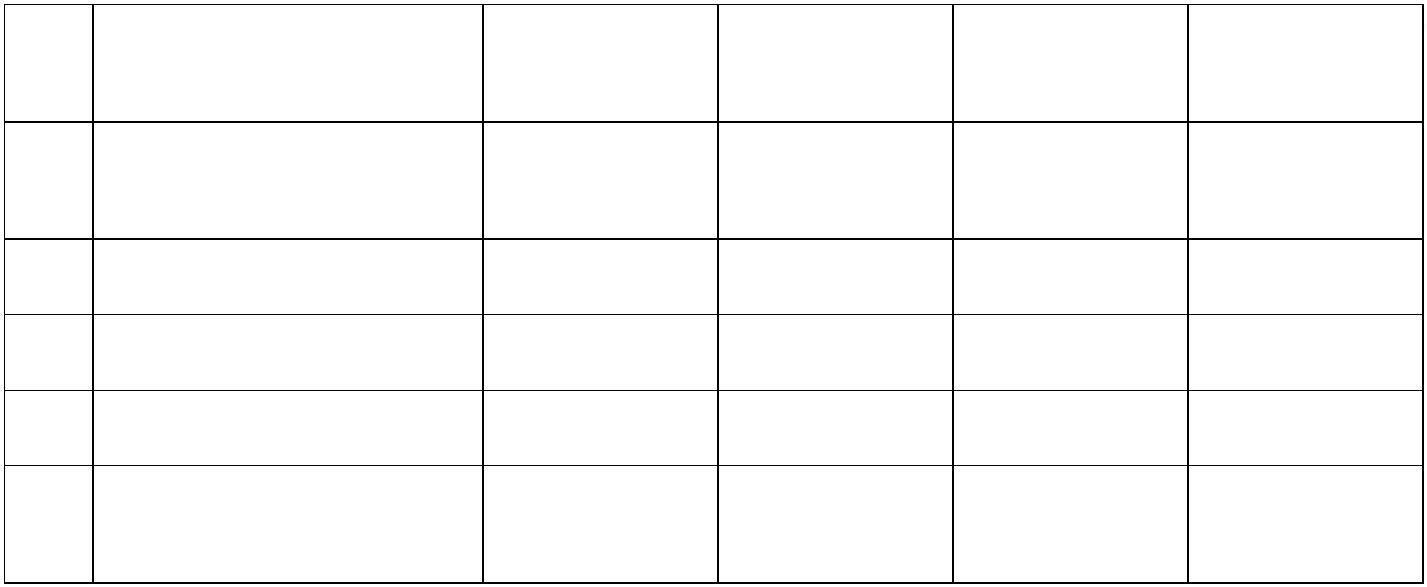 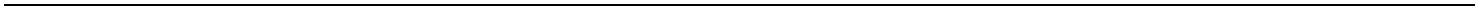 